INTRODUCCIÓN	La rápida evolución de las sociedades actuales y sus múltiples interconexiones exigen el desarrollo de aquellas competencias que ayuden a los individuos a practicar una ciudadanía independiente, activa y comprometida con la realidad contemporánea, cada vez más global, intercultural y plurilingüe. Tal y como señala el Marco de Referencia de Competencias para la Cultura Democrática, en las actuales sociedades, culturalmente diversas, los procesos democráticos requieren del diálogo intercultural. Por lo tanto, la comunicación en distintas lenguas resulta clave en el desarrollo de esa cultura democrática. En la idea de un Espacio Europeo de Educación, la comunicación en más de una lengua evita que la educación y la formación se vean obstaculizadas por las fronteras, y favorece la internacionalización y la movilidad, además de permitir el descubrimiento de otras culturas, ampliando las perspectivas del alumnado.El área de Lengua Extranjera contribuye a la adquisición de las distintas competencias clave que conforman el Perfil de salida del alumnado al término de la enseñanza básica y, de forma directa, participa en la consecución de la competencia plurilingüe, que implica, en esta etapa, el uso de, al menos, una lengua, además de las familiares, de forma apropiada para el aprendizaje y la comunicación. El plurilingüismo integra no solo la dimensión comunicativa, vinculada también con la competencia en comunicación lingüística, sino también los aspectos históricos e interculturales que conducen al alumnado a conocer, comprender y respetar la diversidad lingüística y cultural presente en su entorno, y que contribuyen a que pueda ejercer esa ciudadanía global independiente, activa y comprometida con una sociedad democrática. En consonancia con este enfoque, el área de Lengua Extranjera en la etapa de la Educación Primaria tiene como objetivo principal la adquisición de la competencia comunicativa básica en la lengua extranjera, así como el desarrollo y enriquecimiento de la conciencia intercultural del alumnado.La siguiente programación se ha realizado siguiendo las pautas mencionadas en los siguientes documentos oficiales:Ley Orgánica 3/2020, de 29 de diciembre, por la que se modifica la Ley Orgánica 2/2006, de 3 de mayo, de Educación.Real Decreto157/2022, de 1 de marzo, por el que se establecen la ordenación y las enseñanzas mínimas de la Educación Primaria.Definicionesa) Objetivos: logros que se espera que el alumnado haya alcanzado al finalizar la etapa y cuya consecución está vinculada a la adquisición de las competencias clave.b) Competencias clave: desempeños que se consideran imprescindibles para que el alumnado pueda progresar con garantías de éxito en su itinerario formativo, y afrontar los principales retos y desafíos globales y locales. Las competencias clave aparecen recogidas en el Perfil de salida del alumnado al término de la enseñanza básica y son la adaptación al sistema educativo español de las competencias clave establecidas en la Recomendación del Consejo de la Unión Europea, de 22 de mayo de 2018 relativa a las competencias clave para el aprendizaje permanente.c) Competencias específicas: desempeños que el alumnado debe poder desplegar en actividades o en situaciones cuyo abordaje requiere de los saberes básicos de cada área o ámbito. Las competencias específicas constituyen un elemento de conexión entre, por una parte, el Perfil de salida del alumnado, y, por otra, los saberes básicos de las áreas o ámbitos y los criterios de evaluación.d) Criterios de evaluación: referentes que indican los niveles de desempeño esperados en el alumnado en las situaciones o actividades a las que se refieren las competencias específicas de cada área en un momento determinado de su proceso de aprendizaje.e) Saberes básicos: conocimientos, destrezas y actitudes que constituyen los contenidos propios de un área o ámbito y cuyo aprendizaje es necesario para la adquisición de las competencias específicas.f) Situaciones de aprendizaje: situaciones y actividades que implican el despliegue por parte del alumnado de actuaciones asociadas a competencias clave y competencias específicas y que contribuyen a la adquisición y desarrollo de las mismas.Currículo1. El conjunto de objetivos, competencias, contenidos enunciados en forma de saberes básicos, métodos pedagógicos y criterios de evaluación de la Educación Primaria constituye el currículo de esta etapa.2. El presente real decreto fija los aspectos básicos del currículo que constituyen las enseñanzas mínimas de la Educación Primaria a los que se refiere el artículo 6.3 de la Ley Orgánica 2/2006, de 3 de mayo, de Educación.3. Las administraciones educativas establecerán, conforme a lo dispuesto en este real decreto, el currículo de la Educación Primaria, del que formarán parte las enseñanzas mínimas fijadas en el mismo, que requerirán el 60 por ciento de los horarios escolares para aquellas comunidades autónomas que no tengan lengua cooficial, y el 50 por ciento para las que la tengan.4. Los centros docentes, en el uso de su autonomía, desarrollarán y completarán, en su caso, el currículo de la Educación Primaria establecido por las administraciones educativas, concreción que formará parte del proyecto educativo.5. En caso de que se establezcan ámbitos, el currículo de los mismos incluirá las competencias específicas, los criterios de evaluación y los saberes básicos de las áreas que los conforman.OBJETIVOS La Educación Primaria contribuirá a desarrollar en los niños las capacidades que les permitan:a) Conocer y apreciar los valores y las normas de convivencia, aprender a obrar de acuerdo con ellas de forma empática, prepararse para el ejercicio activo de la ciudadanía y respetar los derechos humanos, así como el pluralismo propio de una sociedad democrática.b) Desarrollar hábitos de trabajo individual y de equipo, de esfuerzo y de responsabilidad en el estudio, así como actitudes de confianza en sí mismo, sentido crítico, iniciativa personal, curiosidad, interés y creatividad en el aprendizaje, y espíritu emprendedor.c) Adquirir habilidades para la resolución pacífica de conflictos y la prevención de la violencia, que les permitan desenvolverse con autonomía en el ámbito escolar y familiar, así como en los grupos sociales con los que se relacionan.d) Conocer, comprender y respetar las diferentes culturas y las diferencias entre las personas, la igualdad de derechos y oportunidades de hombres y mujeres y la no discriminación de personas por motivos de etnia, orientación o identidad sexual, religión o creencias, discapacidad u otras condiciones.e) Conocer y utilizar de manera apropiada la lengua castellana y, si la hubiere, la lengua cooficial de la comunidad autónoma y desarrollar hábitos de lectura.f) Adquirir en, al menos, una lengua extranjera la competencia comunicativa básica que les permita expresar y comprender mensajes sencillos y desenvolverse en situaciones cotidianas.g) Desarrollar las competencias matemáticas básicas e iniciarse en la resolución de problemas que requieran la realización de operaciones elementales de cálculo, conocimientos geométricos y estimaciones, así como ser capaces de aplicarlos a las situaciones de su vida cotidiana.h) Conocer los aspectos fundamentales de las Ciencias de la Naturaleza, las Ciencias Sociales, la Geografía, la Historia y la Cultura.i) Desarrollar las competencias tecnológicas básicas e iniciarse en su utilización, para el aprendizaje, desarrollando un espíritu crítico ante su funcionamiento y los mensajes que reciben y elaboran.j) Utilizar diferentes representaciones y expresiones artísticas e iniciarse en la construcción de propuestas visuales y audiovisuales.k) Valorar la higiene y la salud, aceptar el propio cuerpo y el de los otros, respetar las diferencias y utilizar la educación física, el deporte y la alimentación como medios para favorecer el desarrollo personal y social.l) Conocer y valorar los animales más próximos al ser humano y adoptar modos de comportamiento que favorezcan la empatía y su cuidado.m) Desarrollar sus capacidades afectivas en todos los ámbitos de la personalidad y en sus relaciones con las demás personas, así como una actitud contraria a la violencia, a los prejuicios de cualquier tipo y a los estereotipos sexistas.n) Desarrollar hábitos cotidianos de movilidad activa autónoma saludable, fomentando la educación vial y actitudes de respeto que incidan en la prevención de los accidentes de tráfico.COMPETENCIAS CLAVELas competencias clave que se recogen en el Perfil de salida son la adaptación al sistema educativo español de las competencias clave establecidas en la citada Recomendación del Consejo de la Unión Europea. Esta adaptación responde a la necesidad de vincular dichas competencias con los retos y desafíos del siglo XXI, con los principios y fines del sistema educativo establecidos en la LOE y con el contexto escolar, ya que la Recomendación se refiere al aprendizaje permanente que debe producirse a lo largo de toda la vida, mientras que el Perfil remite a un momento preciso y limitado del desarrollo personal, social y formativo del alumnado: la etapa de la enseñanza básica.Con carácter general, debe entenderse que la consecución de las competencias y los objetivos previstos en la LOMLOE para las distintas etapas educativas está vinculada a la adquisición y al desarrollo de las competencias clave recogidas en el Perfil de salida, y que son las siguientes:Competencia en comunicación lingüística.Competencia plurilingüe.Competencia matemática y competencia en ciencia, tecnología e ingeniería.Competencia digital.Competencia personal, social y de aprender a aprender.Competencia ciudadana.Competencia emprendedora.Competencia en conciencia y expresiones culturales.La transversalidad es una condición inherente al Perfil de salida, en el sentido de que todos los aprendizajes contribuyen a su consecución. De la misma manera, la adquisición de cada una de las competencias clave contribuye a la adquisición de todas las demás. No existe jerarquía entre ellas, ni puede establecerse una correspondencia exclusiva con una única área, ámbito o materia, sino que todas se concretan en los aprendizajes de las distintas áreas, ámbitos o materias y, a su vez, se adquieren y desarrollan a partir de los aprendizajes que se producen en el conjunto de las mismas.3.A. CONTRIBUCIÓN DE Paul, Lisa & Co A LA ADQUISICIÓN DE LAS COMPETENCIAS CLAVECOMPETENCIA EN COMUNICACIÓN LINGÜÍSTICA (CCL)La competencia en comunicación lingüística supone interactuar de forma oral, escrita, signada o multimodal de manera coherente y adecuada en diferentes ámbitos y contextos y con diferentes propósitos comunicativos. Implica movilizar, de manera consciente, el conjunto de conocimientos, destrezas y actitudes que permiten comprender, interpretar y valorar críticamente mensajes orales, escritos, signados o multimodales evitando los riesgos de manipulación y desinformación, así como comunicarse eficazmente con otras personas de manera cooperativa, creativa, ética y respetuosa.La competencia en comunicación lingüística constituye la base para el pensamiento propio y para la construcción del conocimiento en todos los ámbitos del saber. Por ello, su desarrollo está vinculado a la reflexión explícita acerca del funcionamiento de la lengua en los géneros discursivos específicos de cada área de conocimiento, así como a los usos de la oralidad, la escritura o la signación para pensar y para aprender. Por último, hace posible apreciar la dimensión estética del lenguaje y disfrutar de la cultura literaria.Paul, Lisa & Co proporciona audiciones de los textos que tienen siempre como protagonistas a los propios protagonistas del método, que manejan un vocabulario actual y auténtico, acorde a sus edades e intereses. Otra función destacada de esta destreza es, por ejemplo, su uso para la resolución y corrección de actividades de autoevaluación. Además, nos sirve para la práctica y fomento de la pronunciación con sus numerosas actividades de repetición.Para el desarrollo de la expresión oral cabe destacar el gran número de actividades comunicativas que se plantean, sobre todo relacionadas con la representación de diálogos guiados, canciones, así como juegos de preguntas y respuestas en clase, que hacen que los niños se sientan seguros por primera vez para hablar alemán o también resulta más sencillo para aquellos que ya tengan adquiridas ciertas nociones básicas de comunicación. Además, el método propone constantemente al alumno actividades para que practique conversaciones en pareja por su cuenta.COMPETENCIA PLURILINGÜE (CP)La competencia plurilingüe implica utilizar distintas lenguas, orales o signadas, de forma apropiada y eficaz para el aprendizaje y la comunicación. Esta competencia supone reconocer y respetar los perfiles lingüísticos individuales y aprovechar las experiencias propias para desarrollar estrategias que permitan mediar y hacer transferencias entre lenguas, incluidas las clásicas, y, en su caso, mantener y adquirir destrezas en la lengua o lenguas familiares y en las lenguas oficiales. Integra, asimismo, dimensiones históricas e interculturales orientadas a conocer, valorar y respetar la diversidad lingüística y cultural de la sociedad con el objetivo de fomentar la convivencia democrática.Paul, Lisa & Co ofrece a los alumnos la capacidad de desarrollar las destrezas de plurilingüismo y de mediación lingüística haciendo que sean conscientes de las semejanzas y diferencias, tanto a nivel lingüístico como cultural.Los juegos y las actividades animan al análisis de la lengua y las representaciones desarrollan estrategias que movilizan todo su repertorio de destrezas comunicativas.COMPETENCIA MATEMÁTICA Y COMPETENCIA EN CIENCIA, TECNOLOGÍA E INGENIERÍA (STEM)La competencia matemática y competencia en ciencia, tecnología e ingeniería (competencia STEM por sus siglas en inglés) entraña la comprensión del mundo utilizando los métodos científicos, el pensamiento y representación matemáticos, la tecnología y los métodos de la ingeniería para transformar el entorno de forma comprometida, responsable y sostenible.La competencia matemática permite desarrollar y aplicar la perspectiva y el razonamiento matemáticos con el fin de resolver diversos problemas en diferentes contextos.La competencia en ciencia conlleva la comprensión y explicación del entorno natural y social, utilizando un conjunto de conocimientos y metodologías, incluidas la observación y la experimentación, con el fin de plantear preguntas y extraer conclusiones basadas en pruebas para poder interpretar y transformar el mundo natural y el contexto social.La competencia en tecnología e ingeniería comprende la aplicación de los conocimientos y metodologías propios de las ciencias para transformar nuestra sociedad de acuerdo con las necesidades o deseos de las personas en un marco de seguridad, responsabilidad y sostenibilidad.Paul, Lisa & Co   contribuye a la curiosidad natural de los niños y niñas gracias a contenidos inter-curriculares en sus unidades que animan a los alumnos a explorar y a conectar con aspectos naturales, sociales y tecnológicos del mundo que les rodea, y a reflexionar de forma crítica sobre cómo interactúan con ellos. En Paul, Lisa & Co   las aptitudes numéricas se ejercitan durante todo el curso con actividades como reconocer y practicar los números incluidos en tareas cognitivas como identificar diferencias y similitudes, contar, medir, ordenar y secuenciar, así como animándoles al análisis crítico para resolver algún problema y puzles de forma creativa.COMPETENCIA DIGITAL (CD)La competencia digital implica el uso seguro, saludable, sostenible, crítico y responsable de las tecnologías digitales para el aprendizaje, para el trabajo y para la participación en la sociedad, así como la interacción con estas.Incluye la alfabetización en información y datos, la comunicación y la colaboración, la educación mediática, la creación de contenidos digitales (incluida la programación), la seguridad (incluido el bienestar digital y las competencias relacionadas con la ciberseguridad), asuntos relacionados con la ciudadanía digital, la privacidad, la propiedad intelectual, la resolución de problemas y el pensamiento computacional y crítico.Paul, Lisa & Co  desarrolla la competencia digital a través de muchos y variados recursos digitales a través de la plataforma Blinklearning y con Hueber interaktiv, donde los niños pueden trabajar de manera independiente y reforzar lo aprendido en el aula jugando a juegos lingüísticos interactivos, escuchando canciones o textos muy actuales de este tipo, como por ejemplo mensajes de texto de móviles o justificaciones de ausencias para la escuela, contribuyendo así a hacer más actividades lingüísticas interactivas para practicar más.COMPETENCIA PERSONAL, SOCIAL Y DE APRENDER A APRENDER (CPSAA)La competencia personal, social y de aprender a aprender implica la capacidad de reflexionar sobre uno mismo para autoconocerse, aceptarse y promover un crecimiento personal constante; gestionar el tiempo y la información eficazmente; colaborar con otros de forma constructiva; mantener la resiliencia; y gestionar el aprendizaje a lo largo de la vida. Incluye también la capacidad de hacer frente a la incertidumbre y a la complejidad; adaptarse a los cambios; aprender a gestionar los procesos metacognitivos; identificar conductas contrarias a la convivencia y desarrollar estrategias para abordarlas; contribuir al bienestar físico, mental y emocional propio y de las demás personas, desarrollando habilidades para cuidarse a sí mismo y a quienes lo rodean a través de la corresponsabilidad; ser capaz de llevar una vida orientada al futuro; así como expresar empatía y abordar los conflictos en un contexto integrador y de apoyo.Paul, Lisa & Co   fomenta las destrezas del aprendizaje cooperativo al tiempo que las destrezas sociales. Los temas y valores fundamentales del aprendizaje socioemocional, representados por los protagonistas en gran medida, anima a los niños a apreciar y valorar las similitudes y diferencias entre ellos mismos y otros.Se anima sistemáticamente a los niños a convertirse en estudiantes eficientes, independientes y conscientes de sí mismos. Se pide educación y respeto en el empleo de la misma, esfuerzo en la adquisición de vocabulario y el aprendizaje de las estructuras e interés y respeto hacia las opiniones de los compañeros. COMPETENCIA CIUDADANA (CC)La competencia ciudadana contribuye a que alumnos y alumnas puedan ejercer una ciudadanía responsable y participar plenamente en la vida social y cívica, basándose en la comprensión de los conceptos y las estructuras sociales, económicas, jurídicas y políticas, así como en el conocimiento de los acontecimientos mundiales y el compromiso activo con la sostenibilidad y el logro de una ciudadanía mundial. Incluye la alfabetización cívica, la adopción consciente de los valores propios de una cultura democrática fundada en el respeto a los derechos humanos, la reflexión crítica acerca de los grandes problemas éticos de nuestro tiempo y el desarrollo de un estilo de vida sostenible acorde con los Objetivos de Desarrollo Sostenible planteados en la Agenda 2030.Paul, Lisa & Co   promueve la ciudadanía responsable a través de los acontecimientos cotidianos de sus personajes. En cada unidad, los personajes se enfrentan y responden a una serie de problemas globales. De una manera integrada, los protagonistas de este método se exponen a distintas culturas y los alientan a convertirse en ciudadanos del mundo, tolerantes, inquisitivos, amables y responsables. Para ello contaremos con actividades orientadas a esta competencia al final de cada módulo y en la parte final de método, donde se proponen temas atractivos relacionados con la cultura popular alemana (fiestas históricas, comidas, viajes, etc.) que plantean actividades diversas para ser realizadas en grupos principalmente, lo que los ayuda a trabajar juntos en un entorno positivo. COMPETENCIA EMPRENDEDORALa competencia emprendedora implica desarrollar un enfoque vital dirigido a actuar sobre oportunidades e ideas, utilizando los conocimientos específicos necesarios para generar resultados de valor para otras personas. Aporta estrategias que permiten adaptar la mirada para detectar necesidades y oportunidades; entrenar el pensamiento para analizar y evaluar el entorno, y crear y replantear ideas utilizando la imaginación, la creatividad, el pensamiento estratégico y la reflexión ética, crítica y constructiva dentro de los procesos creativos y de innovación; y despertar la disposición a aprender, a arriesgar y a afrontar la incertidumbre. Asimismo, implica tomar decisiones basadas en la información y el conocimiento y colaborar de manera ágil con otras personas, con motivación, empatía y habilidades de comunicación y de negociación, para llevar las ideas planteadas a la acción mediante la planificación y gestión de proyectos sostenibles de valor social, cultural y económico-financiero.En Paul, Lisa & Co contaremos con actividades orientadas a esta competencia que plantean actividades diversas para ser realizadas en grupos principalmente. También incluye el libro del alumno, al final, un juego de mesa con preguntas y respuestas de opción múltiple, a modo de repaso.Además, Hueber cuenta entre sus materiales complementarios con un ejemplar llamado “Zwischendurch mal Projekte”, que proporciona nuevas ideas para proyectos creativos. Más información acerca de este material se puede encontrar en el servicio web:http://shop.hueber.es/es/zwischendurch-mal-projekte.htmlCOMPETENCIA EN CONCIENCIA Y EXPRESIONES CULTURALES (CCEC)La competencia en conciencia y expresiones culturales supone comprender y respetar el modo en que las ideas, las opiniones, los sentimientos y las emociones se expresan y se comunican de forma creativa en distintas culturas y por medio de una amplia gama de manifestaciones artísticas y culturales. Implica también un compromiso con la comprensión, el desarrollo y la expresión de las ideas propias y del sentido del lugar que se ocupa o del papel que se desempeña en la sociedad. Asimismo, requiere la comprensión de la propia identidad en evolución y del patrimonio cultural en un mundo caracterizado por la diversidad, así como la toma de conciencia de que el arte y otras manifestaciones culturales pueden suponer una manera de mirar el mundo y de darle forma.Paul, Lisa & Co   fomenta la conciencia y expresión cultural con actividades como poesías, cuentos breves, canciones, así como algunas informaciones culturales y otras relacionadas con manualidades. También se los anima a recrear este tipo de actividades del libro y a representarlas. PERFIL DE SALIDA DEL ALUMNADO AL TÉRMINO DE LA ENSEÑANZA BÁSICAEl Perfil de salida del alumnado al término de la enseñanza básica es la herramienta en la que se concretan los principios y los fines del sistema educativo español referidos a dicho periodo. El Perfil identifica y define, en conexión con los retos del siglo XXI, las competencias clave que se espera que los alumnos y alumnas hayan desarrollado al completar esta fase de su itinerario formativo.El Perfil de salida es único y el mismo para todo el territorio nacional. Es la piedra angular de todo el currículo, la matriz que cohesiona y hacia donde convergen los objetivos de las distintas etapas que constituyen la enseñanza básica. Se concibe, por tanto, como el elemento que debe fundamentar las decisiones curriculares, así como las estrategias y las orientaciones metodológicas en la práctica lectiva. Debe ser, además, el fundamento del aprendizaje permanente y el referente de la evaluación interna y externa de los aprendizajes del alumnado, en particular en lo relativo a la toma de decisiones sobre promoción entre los distintos cursos, así como a la obtención del título de Graduado en Educación Secundaria Obligatoria.El Perfil de salida parte de una visión a la vez estructural y funcional de las competencias clave, cuya adquisición por parte del alumnado se considera indispensable para su desarrollo personal, para resolver situaciones y problemas de los distintos ámbitos de su vida, para crear nuevas oportunidades de mejora, así como para lograr la continuidad de su itinerario formativo y facilitar y desarrollar su inserción y participación activa en la sociedad y en el cuidado de las personas, del entorno natural y del planeta.La vinculación entre competencias clave y retos del siglo XXI es la que dará sentido a los aprendizajes, al acercar la escuela a situaciones, cuestiones y problemas reales de la vida cotidiana, lo que, a su vez, proporcionará el necesario punto de apoyo para favorecer situaciones de aprendizaje significativas y relevantes, tanto para el alumnado como para el personal docente. Se quiere garantizar que todo alumno o alumna que supere con éxito la enseñanza básica y, por tanto, alcance el Perfil de salida sepa activar los aprendizajes adquiridos para responder a los principales desafíos a los que deberá hacer frente a lo largo de su vida:– Desarrollar una actitud responsable a partir de la toma de conciencia de la degradación del medio ambiente y del maltrato animal basada en el conocimiento de las causas que los provocan, agravan o mejoran, desde una visión sistémica, tanto local como global.– Identificar los diferentes aspectos relacionados con el consumo responsable, valorando sus repercusiones sobre el bien individual y el común, juzgando críticamente las necesidades y los excesos y ejerciendo un control social frente a la vulneración de sus derechos.– Desarrollar estilos de vida saludable a partir de la comprensión del funcionamiento del organismo y la reflexión crítica sobre los factores internos y externos que inciden en ella, asumiendo la responsabilidad personal y social en el cuidado propio y en el cuidado de las demás personas, así como en la promoción de la salud pública.– Desarrollar un espíritu crítico, empático y proactivo para detectar situaciones de inequidad y exclusión a partir de la comprensión de las causas complejas que las originan.– Entender los conflictos como elementos connaturales a la vida en sociedad que deben resolverse de manera pacífica.– Analizar de manera crítica y aprovechar las oportunidades de todo tipo que ofrece la sociedad actual, en particular las de la cultura en la era digital, evaluando sus beneficios y riesgos y haciendo un uso ético y responsable que contribuya a la mejora de la calidad de vida personal y colectiva.– Aceptar la incertidumbre como una oportunidad para articular respuestas más creativas, aprendiendo a manejar la ansiedad que puede llevar aparejada.– Cooperar y convivir en sociedades abiertas y cambiantes, valorando la diversidad personal y cultural como fuente de riqueza e interesándose por otras lenguas y culturas.– Sentirse parte de un proyecto colectivo, tanto en el ámbito local como en el global, desarrollando empatía y generosidad.– Desarrollar las habilidades que le permitan seguir aprendiendo a lo largo de la vida, desde la confianza en el conocimiento como motor del desarrollo y la valoración crítica de los riesgos y beneficios de este último.Descriptores operativos de las competencias clave en la enseñanza básicaEn cuanto a la dimensión aplicada de las competencias clave, se ha definido para cada una de ellas un conjunto de descriptores operativos, partiendo de los diferentes marcos europeos de referencia existentes.Los descriptores operativos de las competencias clave constituyen, junto con los objetivos de la etapa, el marco referencial a partir del cual se concretan las competencias específicas de cada área, ámbito o materia. Esta vinculación entre descriptores operativos y competencias específicas propicia que de la evaluación de estas últimas pueda colegirse el grado de adquisición de las competencias clave definidas en el Perfil de salida y, por tanto, la consecución de las competencias y objetivos previstos para la etapa.Dado que las competencias se adquieren necesariamente de forma secuencial y progresiva, se incluyen también en el Perfil los descriptores operativos que orientan sobre el nivel de desempeño esperado al completar la Educación Primaria, favoreciendo y explicitando así la continuidad, la coherencia y la cohesión entre las dos etapas que componen la enseñanza obligatoria.COMPETENCIAS ESPECÍFICAS, CRITERIOS DE EVALUACIÓN Y SABERES BÁSICOSEDUCACIÓN PRIMARIASITUACIONES DE APRENDIZAJEEl desarrollo de las competencias clave del Perfil de salida del alumnado al término de la enseñanza básica, que se concretan en las competencias específicas de área de la etapa, se ve favorecido por el desarrollo de una metodología didáctica que reconozca al alumnado como agente de su propio aprendizaje. Para ello es imprescindible la implementación de propuestas pedagógicas que, partiendo de los centros de interés de los alumnos y alumnas, les permitan construir el conocimiento con autonomía y creatividad desde sus propios aprendizajes y experiencias. Las situaciones de aprendizaje representan una herramienta eficaz para integrar los elementos curriculares de las distintas áreas mediante tareas y actividades significativas y relevantes para resolver problemas de manera creativa y cooperativa, reforzando la autoestima, la autonomía, la reflexión y la responsabilidad.Para que la adquisición de las competencias sea efectiva, las situaciones de aprendizaje deben estar bien contextualizadas y ser respetuosas con las experiencias del alumnado y sus diferentes formas de comprender la realidad. Estas situaciones concretan y evalúan las experiencias de aprendizaje del alumnado y deben estar compuestas por tareas de creciente complejidad, en función de su nivel psicoevolutivo, cuya resolución conlleve la construcción de nuevos aprendizajes. Con ellas se busca ofrecer al alumnado la oportunidad de conectar sus aprendizajes y aplicarlos en contextos cercanos a su vida cotidiana, favoreciendo su compromiso con el aprendizaje propio. Así planteadas, las situaciones de aprendizaje constituyen un componente que, alineado con los principios del Diseño Universal para el Aprendizaje, permite aprender a aprender y sentar las bases para el aprendizaje durante toda la vida fomentando procesos pedagógicos flexibles y accesibles que se ajusten a las necesidades, las características y los diferentes ritmos de aprendizaje del alumnado.El diseño de las situaciones de aprendizaje debe suponer la transferencia de los aprendizajes adquiridos por parte del alumnado, posibilitando la articulación coherente y eficaz de distintos conocimientos, destrezas y actitudes propios de esta etapa. Las situaciones deben partir del planteamiento de unos objetivos claros y precisos que integren diversos saberes básicos. Además, deben proponer escenarios que favorezcan diferentes tipos de agrupamientos, desde el trabajo individual al trabajo en grupos, permitiendo que el alumnado vaya asumiendo responsabilidades personales progresivamente y actúe de forma cooperativa en la resolución creativa del reto planteado. Su puesta en práctica debe implicar la producción y la interacción oral e incluir el uso de recursos auténticos en distintos soportes y formatos, tanto analógicos como digitales. Las situaciones de aprendizaje deben fomentar aspectos relacionados con el interés común, la sostenibilidad o la convivencia democrática, esenciales para que el alumnado se prepare para responder con eficacia a los retos del siglo XXI.Paul, Lisa & Co ofrece situaciones de aprendizaje a través de sus Projekte al final de cada módulo, que se pueden adaptar y ampliar, como sugerencia para las unidades didácticas, para desarrollarlos como Situaciones de Aprendizaje.Todas las unidades de Paul, Lisa & Co se pueden impartir mediante este proceso paso a paso, que anima a los alumnos a usar el lenguaje, el trabajo cooperativo y la resolución de problemas en contextos concretos. A lo largo del proceso, la clase trabajará de manera conjunta para proponer ideas creativas para resolver problemas del mundo real, o para tratar las situaciones que se proponen en cada unidad o módulo. El alumnado puede usar una variedad de recursos, estilos de aprendizaje y medios para presentar sus hallazgos y proponer soluciones creativas, proceso que culmina con el Proyecto al final de cada módulo.  MEDIDAS DE ATENCIÓN A LA DIVERSIDADTodas las unidades de Paul, Lisa & Co ofrecen una serie de apartados que atienden las necesidades de los alumnos, según su nivel de aprendizaje, a veces incidiendo más en el repaso o incluso invitando al alumno a descubrir por sí mismo hasta dónde ha llegado a asimilar los contenidos del módulo en cuestión. Para ello se encuentran tras cada módulo tareas que invitan a repasar lo aprendido e incluso a dar un paso adelante y llegar a utilizar por sí mismo lo que ya sabe, por ejemplo, en aquellas páginas donde se encuentran las listas de vocabularios de cada módulo (Deine Lernwörter), que facilitan la labor de este tipo de alumnado con el soporte visual de imágenes a modo de complemento. También en el libro de ejercicios se ofrecen las pegatinas como recurso táctil para contribuir en la mejora del aprendizaje visual del vocabulario (l.ejerc., pág. 19, 35, 51, 70, 88).EDUCACIÓN LITERARIA Y PROMOCIÓN DE LA LECTURASe atiende al fomento de la lectura, introduciendo al alumno en la vida de los protagonistas y sus historias, siendo narradas en forma de diálogo en cada lección, contextualizando el vocabulario de forma entretenida o divertida y relacionándolo con temas tan cotidianos como cumpleaños, animales, hobbys o vacaciones, los cuales conectan directamente con el alumno y consiguen una relación emocional en esta etapa. Por otro lado, se trabaja específicamente la competencia transversal “CCEC” (conciencia y expresiones culturales, a través del anexo que contiene el libro del alumno aportando al alumno una visión más global del idioma. De forma paralela Hueber ofrece la lectura Der Planet X (Leseheft, ISBN 9783196715590), una lectura donde aparecen los mismos protagonistas del método. Además, ofrece otras lecturas adicionales dentro del nivel de A1 basadas en cuentos tradicionales.CONTENIDOS INTER-CURRICULARES (CLIL) Se posibilita la práctica de los contenidos CLIL, es decir, los relacionados con otras áreas curriculares. En este sentido entroncan claramente con el fomento y tratamiento de la competencia básica y disciplinar “CMCT” (matemática y de ciencia y tecnología), aunque también nos encontraremos con otras áreas de conocimiento como geografía, biología, música o artes plásticas. CONTENIDOS DE TRATAMIENTO TRANSVERSALVALORES Y ACTITUDESEducación y respeto de la lengua extranjera. Esfuerzo con el vocabulario y las estructuras nuevas.Interés y respeto hacia las opiniones de los compañeros, su lengua materna, acento, origen, etc. Superación del bloqueo mental cuando se conoce a nuevos hablantes de la lengua extranjera.Escucha atenta.Uso de la lengua extranjera en el aula.Por otro lado, y ya entrando en el terreno de la lengua extranjera en sí, se pide educación y respeto en el empleo de la misma, esfuerzo en la adquisición de vocabulario y el aprendizaje de las estructuras e interés y respeto hacia las opiniones de los compañeros. Además, sobre todo al principio, es importante eliminar el bloqueo mental inicial cuando se emplea una lengua extranjera o se conoce gente nativa. También hay que incentivar desde el principio el uso de la lengua extranjera en clase.UTILIZACIÓN DE LAS TECNOLOGÍAS DE LA INFORMACIÓN Y LA COMUNICACIÓNEs importante que el alumno se familiarice y use las nuevas tecnologías de forma plena y al mismo tiempo de forma responsable, ya que hoy por hoy son pieza fundamental para el objetivo de mejora en la calidad educativa. En este sentido, se fomentará y se trabajará claramente la competencia transversal “CD” (digital), a través de muchos y variados recursos digitales a través de la plataforma Blinklearning, donde los niños pueden trabajar de manera independiente y reforzar lo aprendido en el aula jugando a juegos lingüísticos interactivos, escuchando canciones, viendo vídeos y haciendo actividades lingüísticas interactivas para practicar más.MATERIALESLos materiales didácticos deben ajustarse a los niveles de referencia comunes que marca el MCERL. En este caso, este nivel de aprendizaje se encontraría dentro del nivel A1.2. El método de la editorial Hueber, Paul Lisa & Co A1.2 consta de los siguientes componentes:Kursbuch 		ISBN 978-3-19-601559-1Arbeitsbuch 		ISBN 978-3-19-611559-8Audio-CD		ISBN 978-3-19-621559-5Leseheft: Der Planet X 		ISBN  978-3-19-671559-0Digitalisiertes Arbeitsbuch mit interaktiven Übungen 	ISBN  978-3-19-661559-3Digitalisiertes Kursbuch mit integrierten interaktiven Übungen	ISBN 978-3-19-651559-6Paul Lisa & Co es un método de alemán pensado para niños sin conocimientos de alemán que vivan o no en un país de habla alemana, y para niños que tengas nociones muy básicas adquiridas anteriormente. Se basa en la utilización de personajes ficticios de edades comprendidas entre los 6 y 10 años para la exposición de los temas, los contenidos y los aspectos socioculturales. De una forma natural e imitativa se sumerge el alumno en esta edad para poder ir adquiriendo conocimientos básicos de alemán.El método está organizado en 5 módulos (Der Neue, Heute Nachmittag, Das Haustier, Aus Alt macht Neu, Kommst du mit?) que parten siempre de una situación de uno o varios personajes protagonistas. Cada módulo comprende dos lecciones breves.Al final de cada bloque, el libro del alumno (Kursbuch) incluye un breve repaso (Ich kann) de las dos unidades que comprenden el módulo. Además, el libro del alumno (Kursbuch) anexa un índice de vocabulario ordenado alfabéticamente. El profesor puede trabajar en clase con el CD de Audio para completar la destreza de comprensión oral y afianzarla. Este anexo contiene también dos temas relevantes relacionados con Landeskunde (Feiern: Historische Feste, Essen, Reisen, Feiern: Silvester), los cuales aportan actividades relativas a festividades, tradiciones o costumbres, tan importantes para hacer llegar al alumno la idea de una misma celebración comparando las diferentes actividades que se llevan a cabo en Alemania. El libro de ejercicios (Arbeitsbuch) incluye al final de cada lección una compilación del léxico y de las estructuras sintácticas tratadas. Por otro lado contiene Stickers, un material tan novedoso como atractivo para los alumnos, pues todo aquel material de carácter manipulativo despierta y motiva el interés por el alumnado a la hora de participar en clase y aprender una segunda lengua extranjera.Los contenidos que propone la editorial se adecuarán al grupo-clase y al horario lectivo real con el objetivo de optimizar las clases y atender a las necesidades específicas de nuestro alumnado.PROPUESTA DE SECUENCIACIÓNSegún el calendario escolar y en base a 2 h/semana, y en función de la regulación y de la programación de la oferta educativa que establezca cada Administración educativa y, en su caso, de la oferta de los centros docentes, en alemán para Educación Primaria dispone de alrededor de un total de 65 horas lectivas (sin tener en cuenta posibles mermas por actividades complementarias, extraescolares u otras).La programación de aula se ha de diseñar en función de esta carga lectiva y se basa en los niveles de referencia comunes del MCERL que, a su vez, coinciden con las especificaciones que marca el currículo.LA ORGANIZACIÓN Y DISTRIBUCIÓN DE LOS CONTENIDOSLa organización y distribución de los contenidos se presentan de una forma más exhaustiva en las programaciones adjuntas.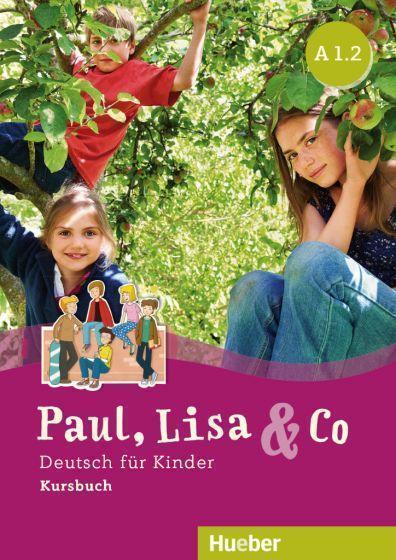 MÓDULO 1: DAS MACHT SPAß! LECCIÓN 1LECCIÓN 2MÓDULO 2: DAS GEFÄLLT MIR! LECCIÓN 3LECCIÓN 4MÓDULO 3: ALLES GUTE!LECCIÓN 5LECCIÓN 6MÓDULO 4: DAS SCHMECKT MIR!LECCIÓN 7LECCIÓN 8MÓDULO 5: DAS MAG ICH!LECCIÓN 9LECCIÓN 10 PROGRAMACIÓN DIDÁCTICA Paul, Lisa & Co A1.2ALEMÁN – Segunda lengua extranjeraLey Orgánica 3/2020, de 29 de diciembre, por la que se modifica la Ley Orgánica 2/2006, de 3 de mayo, de Educación.Real Decreto 157/2022, de 1 de marzo, por el que se establecen la ordenación y las enseñanzas mínimas de la Educación Primaria.ÍNDICE  PÁG1. INTRODUCCIÓN                                                               32. OBJETIVOS 73. COMPETENCIAS CLAVE94.  PERFIL DE SALIDA DEL ALUMNADO AL TÉRMINO DE LA ENSEÑANZA BÁSICA 185. COMPETENCIAS ESPECÍFICAS, CRIT. DE EVALUACIÓN Y SABERES BÁSICOS226. SITUACIONES DE APRENDIZAJE267. MEDIDAS DE ATENCIÓN A LA DIVERSIDAD278. EDUCACIÓN LITERARIA Y PROMOCIÓN DE LA LECTURA289. CONTENIDOS INTER-CURRICULARES (CLIL)2910. CONTENIDOS DE TRATAMIENTO TRANSVERSAL2911. UTILIZACIÓN DE LAS TECNOLOGÍAS DE LA INFORMACIÓN Y LA COMUNICACIÓN3012. MATERIALES3113. PROPUESTA DE SECUENCIACIÓN3314. LA ORGANIZACIÓN Y DISTRIBUCIÓN DE LOS CONTENIDOS35MÓDULO 1: DAS MACHT SPAß!36MÓDULO 2: DAS GEFÄLLT MIR! 45MÓDULO 3: ALLES GUTE!55MÓDULO 4: DAS SCHMECKT MIR!65MÓDULO 5: DAS MAG ICH!75COMPETENCIAS ESPECÍFICASDescriptores Perfil de SalidaCRITERIOS DE EVALUACIÓNSABERES BÁSICOS  1. Comprender el sentido general e información específica y predecible de textos breves y sencillos, expresados de forma clara y en la lengua estándar, haciendo uso de diversas estrategias y recurriendo, cuando sea necesario, al uso de distintos tipos de apoyo, para desarrollar el repertorio lingüístico y para responder a necesidades comunicativas cotidianas.(Escuchar y Leer)CCL2, CCL3, CP1, CP2, STEM1, CD1, CPSAA5, CCEC21.1. Reconocer, interpretar y analizar el sentido global, así como palabras y frases específicas de textos orales, escritos y multimodales breves y sencillos sobre temas frecuentes y cotidianos de relevancia personal y ámbitos próximos a su experiencia, así como de textos literarios adecuados al nivel de desarrollo del alumnado, expresados de forma comprensible, clara y en lengua estándar a través de distintos soportes.A. Comunicación.-  Autoconfianza. El error como instrumento de mejora.-  Estrategias básicas para la comprensión, la planificación y la producción de textos orales, escritos y multimodales breves, sencillos y contextualizados.- Conocimientos, destrezas y actitudes que permiten iniciarse en actividades de mediación en situaciones cotidianas básicas.-  Funciones comunicativas básicas adecuadas al ámbito y al contexto comunicativo: saludar, despedirse, presentar y presentarse; describir personas, objetos y lugares; situar eventos en el tiempo; situar objetos, personas y lugares en el espacio; pedir e intercambiar información sobre cuestiones cotidianas; describir rutinas; dar indicaciones e instrucciones; expresar la pertenencia y la cantidad.-  Modelos contextuales y géneros discursivos básicos en la comprensión, producción y coproducción de textos orales, escritos y multimodales, breves y sencillos, literarios y no literarios: características y reconocimiento del contexto, organización y estructuración según la estructura interna.-  Unidades lingüísticas básicas y significados asociados a dichas unidades tales como expresión de la entidad y sus propiedades, cantidad y número, el espacio y las relaciones espaciales, el tiempo, la afirmación, la negación, la interrogación y la exclamación, relaciones lógicas elementales.-  Léxico básico y de interés para el alumnado, relativo a identificación personal, relaciones interpersonales próximas, lugares y entornos cercanos, ocio y tiempo libre, vida cotidiana.-  Patrones sonoros, acentuales, rítmicos y de entonación básicos, y funciones comunicativas generales asociadas a dichos patrones.-  Convenciones ortográficas básicas y significados asociados a los formatos y elementos gráficos.-  Convenciones y estrategias conversacionales básicas de uso común, en formato síncrono o asíncrono, para iniciar, mantener y terminar la comunicación, tomar y ceder la palabra, pedir y dar aclaraciones y explicaciones, comparar y contrastar, colaborar, etc.-  Recursos para el aprendizaje y estrategias para la búsqueda guiada de información en medios analógicos y digitales.-  Propiedad intelectual de las fuentes consultadas y contenidos utilizados.-  Herramientas analógicas y digitales básicas para la comprensión, producción y coproducción oral, escrita y multimodal; y plataformas virtuales de interacción, cooperación  y colaboración educativa (aulas virtuales, videoconferencias, herramientas digitales colaborativas...) para el aprendizaje, la comunicación y el desarrollo de proyectos con hablantes o estudiantes de la lengua extranjera.B. Plurilingüismo.-  Estrategias y técnicas de compensación de las carencias comunicativas para responder eficazmente a una necesidad concreta, a pesar de las limitaciones derivadas del nivel de competencia en la lengua extranjera y en las demás lenguas del repertorio lingüístico propio.-  Estrategias básicas de uso común para identificar, organizar, retener, recuperar y utilizar unidades lingüísticas (léxico, morfosintaxis, patrones sonoros, etc.) a partir de la comparación de las lenguas y variedades que conforman el repertorio lingüístico personal.-  Estrategias y herramientas básicas de autoevaluación y coevaluación, analógicas y digitales, individuales y cooperativas.-  Léxico y expresiones básicos para comprender enunciados sobre la comunicación, la lengua, el aprendizaje y las herramientas de comunicación y aprendizaje (metalenguaje).-  Comparación elemental entre lenguas a partir de elementos de la lengua extranjera y otras lenguas: origen y parentescos.C. Interculturalidad.-  La lengua extranjera como medio de comunicación y relación con personas de otros países, como forma de acceder a nueva información y como medio para conocer culturas y modos de vida diferentes.-  Valoración positiva e interés por establecer contactos y comunicarse a través de diferentes medios con hablantes o estudiantes de la lengua extranjera.-  Aspectos socioculturales y sociolingüísticos básicos y habituales relativos a las costumbres, la vida cotidiana y las relaciones interpersonales, convenciones sociales básicas de uso común, lenguaje no verbal, cortesía lingüística y etiqueta digital propias de países donde se habla la lengua extranjera.-  Estrategias básicas para entender y apreciar la diversidad lingüística, cultural y artística, a partir de valores ecosociales y democráticos.– Estrategias de detección de usos discriminatorios del lenguaje verbal y no verbal.  1. Comprender el sentido general e información específica y predecible de textos breves y sencillos, expresados de forma clara y en la lengua estándar, haciendo uso de diversas estrategias y recurriendo, cuando sea necesario, al uso de distintos tipos de apoyo, para desarrollar el repertorio lingüístico y para responder a necesidades comunicativas cotidianas.(Escuchar y Leer)CCL2, CCL3, CP1, CP2, STEM1, CD1, CPSAA5, CCEC21.2. Seleccionar, organizar y aplicar de forma guiada estrategias y conocimientos adecuados en situaciones comunicativas cotidianas y de relevancia para el alumnado para captar el sentido global y procesar informaciones explícitas en textos diversos. A. Comunicación.-  Autoconfianza. El error como instrumento de mejora.-  Estrategias básicas para la comprensión, la planificación y la producción de textos orales, escritos y multimodales breves, sencillos y contextualizados.- Conocimientos, destrezas y actitudes que permiten iniciarse en actividades de mediación en situaciones cotidianas básicas.-  Funciones comunicativas básicas adecuadas al ámbito y al contexto comunicativo: saludar, despedirse, presentar y presentarse; describir personas, objetos y lugares; situar eventos en el tiempo; situar objetos, personas y lugares en el espacio; pedir e intercambiar información sobre cuestiones cotidianas; describir rutinas; dar indicaciones e instrucciones; expresar la pertenencia y la cantidad.-  Modelos contextuales y géneros discursivos básicos en la comprensión, producción y coproducción de textos orales, escritos y multimodales, breves y sencillos, literarios y no literarios: características y reconocimiento del contexto, organización y estructuración según la estructura interna.-  Unidades lingüísticas básicas y significados asociados a dichas unidades tales como expresión de la entidad y sus propiedades, cantidad y número, el espacio y las relaciones espaciales, el tiempo, la afirmación, la negación, la interrogación y la exclamación, relaciones lógicas elementales.-  Léxico básico y de interés para el alumnado, relativo a identificación personal, relaciones interpersonales próximas, lugares y entornos cercanos, ocio y tiempo libre, vida cotidiana.-  Patrones sonoros, acentuales, rítmicos y de entonación básicos, y funciones comunicativas generales asociadas a dichos patrones.-  Convenciones ortográficas básicas y significados asociados a los formatos y elementos gráficos.-  Convenciones y estrategias conversacionales básicas de uso común, en formato síncrono o asíncrono, para iniciar, mantener y terminar la comunicación, tomar y ceder la palabra, pedir y dar aclaraciones y explicaciones, comparar y contrastar, colaborar, etc.-  Recursos para el aprendizaje y estrategias para la búsqueda guiada de información en medios analógicos y digitales.-  Propiedad intelectual de las fuentes consultadas y contenidos utilizados.-  Herramientas analógicas y digitales básicas para la comprensión, producción y coproducción oral, escrita y multimodal; y plataformas virtuales de interacción, cooperación  y colaboración educativa (aulas virtuales, videoconferencias, herramientas digitales colaborativas...) para el aprendizaje, la comunicación y el desarrollo de proyectos con hablantes o estudiantes de la lengua extranjera.B. Plurilingüismo.-  Estrategias y técnicas de compensación de las carencias comunicativas para responder eficazmente a una necesidad concreta, a pesar de las limitaciones derivadas del nivel de competencia en la lengua extranjera y en las demás lenguas del repertorio lingüístico propio.-  Estrategias básicas de uso común para identificar, organizar, retener, recuperar y utilizar unidades lingüísticas (léxico, morfosintaxis, patrones sonoros, etc.) a partir de la comparación de las lenguas y variedades que conforman el repertorio lingüístico personal.-  Estrategias y herramientas básicas de autoevaluación y coevaluación, analógicas y digitales, individuales y cooperativas.-  Léxico y expresiones básicos para comprender enunciados sobre la comunicación, la lengua, el aprendizaje y las herramientas de comunicación y aprendizaje (metalenguaje).-  Comparación elemental entre lenguas a partir de elementos de la lengua extranjera y otras lenguas: origen y parentescos.C. Interculturalidad.-  La lengua extranjera como medio de comunicación y relación con personas de otros países, como forma de acceder a nueva información y como medio para conocer culturas y modos de vida diferentes.-  Valoración positiva e interés por establecer contactos y comunicarse a través de diferentes medios con hablantes o estudiantes de la lengua extranjera.-  Aspectos socioculturales y sociolingüísticos básicos y habituales relativos a las costumbres, la vida cotidiana y las relaciones interpersonales, convenciones sociales básicas de uso común, lenguaje no verbal, cortesía lingüística y etiqueta digital propias de países donde se habla la lengua extranjera.-  Estrategias básicas para entender y apreciar la diversidad lingüística, cultural y artística, a partir de valores ecosociales y democráticos.– Estrategias de detección de usos discriminatorios del lenguaje verbal y no verbal.2. Producir textos sencillos de manera comprensible y estructurada, mediante el empleo de estrategias como la planificación o la compensación, para expresar mensajes breves relacionados con necesidades inmediatas y responder a propósitos comunicativos cotidianos.(Hablar y Escribir)CCL1, CP1, CP2, STEM1, CD2, CPSAA5, CE1, CCEC42.1. Expresar oralmente textos breves y sencillos, previamente preparados, sobre asuntos cotidianos y de relevancia para el alumnado, utilizando de forma guiada recursos verbales y no verbales, y usando formas y estructuras básicas y de uso frecuente propias de la lengua extranjera. A. Comunicación.-  Autoconfianza. El error como instrumento de mejora.-  Estrategias básicas para la comprensión, la planificación y la producción de textos orales, escritos y multimodales breves, sencillos y contextualizados.- Conocimientos, destrezas y actitudes que permiten iniciarse en actividades de mediación en situaciones cotidianas básicas.-  Funciones comunicativas básicas adecuadas al ámbito y al contexto comunicativo: saludar, despedirse, presentar y presentarse; describir personas, objetos y lugares; situar eventos en el tiempo; situar objetos, personas y lugares en el espacio; pedir e intercambiar información sobre cuestiones cotidianas; describir rutinas; dar indicaciones e instrucciones; expresar la pertenencia y la cantidad.-  Modelos contextuales y géneros discursivos básicos en la comprensión, producción y coproducción de textos orales, escritos y multimodales, breves y sencillos, literarios y no literarios: características y reconocimiento del contexto, organización y estructuración según la estructura interna.-  Unidades lingüísticas básicas y significados asociados a dichas unidades tales como expresión de la entidad y sus propiedades, cantidad y número, el espacio y las relaciones espaciales, el tiempo, la afirmación, la negación, la interrogación y la exclamación, relaciones lógicas elementales.-  Léxico básico y de interés para el alumnado, relativo a identificación personal, relaciones interpersonales próximas, lugares y entornos cercanos, ocio y tiempo libre, vida cotidiana.-  Patrones sonoros, acentuales, rítmicos y de entonación básicos, y funciones comunicativas generales asociadas a dichos patrones.-  Convenciones ortográficas básicas y significados asociados a los formatos y elementos gráficos.-  Convenciones y estrategias conversacionales básicas de uso común, en formato síncrono o asíncrono, para iniciar, mantener y terminar la comunicación, tomar y ceder la palabra, pedir y dar aclaraciones y explicaciones, comparar y contrastar, colaborar, etc.-  Recursos para el aprendizaje y estrategias para la búsqueda guiada de información en medios analógicos y digitales.-  Propiedad intelectual de las fuentes consultadas y contenidos utilizados.-  Herramientas analógicas y digitales básicas para la comprensión, producción y coproducción oral, escrita y multimodal; y plataformas virtuales de interacción, cooperación  y colaboración educativa (aulas virtuales, videoconferencias, herramientas digitales colaborativas...) para el aprendizaje, la comunicación y el desarrollo de proyectos con hablantes o estudiantes de la lengua extranjera.B. Plurilingüismo.-  Estrategias y técnicas de compensación de las carencias comunicativas para responder eficazmente a una necesidad concreta, a pesar de las limitaciones derivadas del nivel de competencia en la lengua extranjera y en las demás lenguas del repertorio lingüístico propio.-  Estrategias básicas de uso común para identificar, organizar, retener, recuperar y utilizar unidades lingüísticas (léxico, morfosintaxis, patrones sonoros, etc.) a partir de la comparación de las lenguas y variedades que conforman el repertorio lingüístico personal.-  Estrategias y herramientas básicas de autoevaluación y coevaluación, analógicas y digitales, individuales y cooperativas.-  Léxico y expresiones básicos para comprender enunciados sobre la comunicación, la lengua, el aprendizaje y las herramientas de comunicación y aprendizaje (metalenguaje).-  Comparación elemental entre lenguas a partir de elementos de la lengua extranjera y otras lenguas: origen y parentescos.C. Interculturalidad.-  La lengua extranjera como medio de comunicación y relación con personas de otros países, como forma de acceder a nueva información y como medio para conocer culturas y modos de vida diferentes.-  Valoración positiva e interés por establecer contactos y comunicarse a través de diferentes medios con hablantes o estudiantes de la lengua extranjera.-  Aspectos socioculturales y sociolingüísticos básicos y habituales relativos a las costumbres, la vida cotidiana y las relaciones interpersonales, convenciones sociales básicas de uso común, lenguaje no verbal, cortesía lingüística y etiqueta digital propias de países donde se habla la lengua extranjera.-  Estrategias básicas para entender y apreciar la diversidad lingüística, cultural y artística, a partir de valores ecosociales y democráticos.– Estrategias de detección de usos discriminatorios del lenguaje verbal y no verbal.2. Producir textos sencillos de manera comprensible y estructurada, mediante el empleo de estrategias como la planificación o la compensación, para expresar mensajes breves relacionados con necesidades inmediatas y responder a propósitos comunicativos cotidianos.(Hablar y Escribir)CCL1, CP1, CP2, STEM1, CD2, CPSAA5, CE1, CCEC42.2. Organizar y redactar textos breves y sencillos, previamente preparados, con adecuación a la situación comunicativa propuesta, a través de herramientas analógicas y digitales, y usando estructuras y léxico básico de uso común sobre asuntos cotidianos y frecuentes, de relevancia personal para el alumnado y próximos a su experiencia. A. Comunicación.-  Autoconfianza. El error como instrumento de mejora.-  Estrategias básicas para la comprensión, la planificación y la producción de textos orales, escritos y multimodales breves, sencillos y contextualizados.- Conocimientos, destrezas y actitudes que permiten iniciarse en actividades de mediación en situaciones cotidianas básicas.-  Funciones comunicativas básicas adecuadas al ámbito y al contexto comunicativo: saludar, despedirse, presentar y presentarse; describir personas, objetos y lugares; situar eventos en el tiempo; situar objetos, personas y lugares en el espacio; pedir e intercambiar información sobre cuestiones cotidianas; describir rutinas; dar indicaciones e instrucciones; expresar la pertenencia y la cantidad.-  Modelos contextuales y géneros discursivos básicos en la comprensión, producción y coproducción de textos orales, escritos y multimodales, breves y sencillos, literarios y no literarios: características y reconocimiento del contexto, organización y estructuración según la estructura interna.-  Unidades lingüísticas básicas y significados asociados a dichas unidades tales como expresión de la entidad y sus propiedades, cantidad y número, el espacio y las relaciones espaciales, el tiempo, la afirmación, la negación, la interrogación y la exclamación, relaciones lógicas elementales.-  Léxico básico y de interés para el alumnado, relativo a identificación personal, relaciones interpersonales próximas, lugares y entornos cercanos, ocio y tiempo libre, vida cotidiana.-  Patrones sonoros, acentuales, rítmicos y de entonación básicos, y funciones comunicativas generales asociadas a dichos patrones.-  Convenciones ortográficas básicas y significados asociados a los formatos y elementos gráficos.-  Convenciones y estrategias conversacionales básicas de uso común, en formato síncrono o asíncrono, para iniciar, mantener y terminar la comunicación, tomar y ceder la palabra, pedir y dar aclaraciones y explicaciones, comparar y contrastar, colaborar, etc.-  Recursos para el aprendizaje y estrategias para la búsqueda guiada de información en medios analógicos y digitales.-  Propiedad intelectual de las fuentes consultadas y contenidos utilizados.-  Herramientas analógicas y digitales básicas para la comprensión, producción y coproducción oral, escrita y multimodal; y plataformas virtuales de interacción, cooperación  y colaboración educativa (aulas virtuales, videoconferencias, herramientas digitales colaborativas...) para el aprendizaje, la comunicación y el desarrollo de proyectos con hablantes o estudiantes de la lengua extranjera.B. Plurilingüismo.-  Estrategias y técnicas de compensación de las carencias comunicativas para responder eficazmente a una necesidad concreta, a pesar de las limitaciones derivadas del nivel de competencia en la lengua extranjera y en las demás lenguas del repertorio lingüístico propio.-  Estrategias básicas de uso común para identificar, organizar, retener, recuperar y utilizar unidades lingüísticas (léxico, morfosintaxis, patrones sonoros, etc.) a partir de la comparación de las lenguas y variedades que conforman el repertorio lingüístico personal.-  Estrategias y herramientas básicas de autoevaluación y coevaluación, analógicas y digitales, individuales y cooperativas.-  Léxico y expresiones básicos para comprender enunciados sobre la comunicación, la lengua, el aprendizaje y las herramientas de comunicación y aprendizaje (metalenguaje).-  Comparación elemental entre lenguas a partir de elementos de la lengua extranjera y otras lenguas: origen y parentescos.C. Interculturalidad.-  La lengua extranjera como medio de comunicación y relación con personas de otros países, como forma de acceder a nueva información y como medio para conocer culturas y modos de vida diferentes.-  Valoración positiva e interés por establecer contactos y comunicarse a través de diferentes medios con hablantes o estudiantes de la lengua extranjera.-  Aspectos socioculturales y sociolingüísticos básicos y habituales relativos a las costumbres, la vida cotidiana y las relaciones interpersonales, convenciones sociales básicas de uso común, lenguaje no verbal, cortesía lingüística y etiqueta digital propias de países donde se habla la lengua extranjera.-  Estrategias básicas para entender y apreciar la diversidad lingüística, cultural y artística, a partir de valores ecosociales y democráticos.– Estrategias de detección de usos discriminatorios del lenguaje verbal y no verbal.2. Producir textos sencillos de manera comprensible y estructurada, mediante el empleo de estrategias como la planificación o la compensación, para expresar mensajes breves relacionados con necesidades inmediatas y responder a propósitos comunicativos cotidianos.(Hablar y Escribir)CCL1, CP1, CP2, STEM1, CD2, CPSAA5, CE1, CCEC42.3. Seleccionar, organizar y aplicar de forma guiada conocimientos y estrategias para preparar y producir textos adecuados a las intenciones comunicativas, las características contextuales y la tipología textual, usando con ayuda recursos físicos o digitales en función de la tarea y las necesidades de cada momento. A. Comunicación.-  Autoconfianza. El error como instrumento de mejora.-  Estrategias básicas para la comprensión, la planificación y la producción de textos orales, escritos y multimodales breves, sencillos y contextualizados.- Conocimientos, destrezas y actitudes que permiten iniciarse en actividades de mediación en situaciones cotidianas básicas.-  Funciones comunicativas básicas adecuadas al ámbito y al contexto comunicativo: saludar, despedirse, presentar y presentarse; describir personas, objetos y lugares; situar eventos en el tiempo; situar objetos, personas y lugares en el espacio; pedir e intercambiar información sobre cuestiones cotidianas; describir rutinas; dar indicaciones e instrucciones; expresar la pertenencia y la cantidad.-  Modelos contextuales y géneros discursivos básicos en la comprensión, producción y coproducción de textos orales, escritos y multimodales, breves y sencillos, literarios y no literarios: características y reconocimiento del contexto, organización y estructuración según la estructura interna.-  Unidades lingüísticas básicas y significados asociados a dichas unidades tales como expresión de la entidad y sus propiedades, cantidad y número, el espacio y las relaciones espaciales, el tiempo, la afirmación, la negación, la interrogación y la exclamación, relaciones lógicas elementales.-  Léxico básico y de interés para el alumnado, relativo a identificación personal, relaciones interpersonales próximas, lugares y entornos cercanos, ocio y tiempo libre, vida cotidiana.-  Patrones sonoros, acentuales, rítmicos y de entonación básicos, y funciones comunicativas generales asociadas a dichos patrones.-  Convenciones ortográficas básicas y significados asociados a los formatos y elementos gráficos.-  Convenciones y estrategias conversacionales básicas de uso común, en formato síncrono o asíncrono, para iniciar, mantener y terminar la comunicación, tomar y ceder la palabra, pedir y dar aclaraciones y explicaciones, comparar y contrastar, colaborar, etc.-  Recursos para el aprendizaje y estrategias para la búsqueda guiada de información en medios analógicos y digitales.-  Propiedad intelectual de las fuentes consultadas y contenidos utilizados.-  Herramientas analógicas y digitales básicas para la comprensión, producción y coproducción oral, escrita y multimodal; y plataformas virtuales de interacción, cooperación  y colaboración educativa (aulas virtuales, videoconferencias, herramientas digitales colaborativas...) para el aprendizaje, la comunicación y el desarrollo de proyectos con hablantes o estudiantes de la lengua extranjera.B. Plurilingüismo.-  Estrategias y técnicas de compensación de las carencias comunicativas para responder eficazmente a una necesidad concreta, a pesar de las limitaciones derivadas del nivel de competencia en la lengua extranjera y en las demás lenguas del repertorio lingüístico propio.-  Estrategias básicas de uso común para identificar, organizar, retener, recuperar y utilizar unidades lingüísticas (léxico, morfosintaxis, patrones sonoros, etc.) a partir de la comparación de las lenguas y variedades que conforman el repertorio lingüístico personal.-  Estrategias y herramientas básicas de autoevaluación y coevaluación, analógicas y digitales, individuales y cooperativas.-  Léxico y expresiones básicos para comprender enunciados sobre la comunicación, la lengua, el aprendizaje y las herramientas de comunicación y aprendizaje (metalenguaje).-  Comparación elemental entre lenguas a partir de elementos de la lengua extranjera y otras lenguas: origen y parentescos.C. Interculturalidad.-  La lengua extranjera como medio de comunicación y relación con personas de otros países, como forma de acceder a nueva información y como medio para conocer culturas y modos de vida diferentes.-  Valoración positiva e interés por establecer contactos y comunicarse a través de diferentes medios con hablantes o estudiantes de la lengua extranjera.-  Aspectos socioculturales y sociolingüísticos básicos y habituales relativos a las costumbres, la vida cotidiana y las relaciones interpersonales, convenciones sociales básicas de uso común, lenguaje no verbal, cortesía lingüística y etiqueta digital propias de países donde se habla la lengua extranjera.-  Estrategias básicas para entender y apreciar la diversidad lingüística, cultural y artística, a partir de valores ecosociales y democráticos.– Estrategias de detección de usos discriminatorios del lenguaje verbal y no verbal.3. Interactuar con otras personas usando expresiones cotidianas, recurriendo a estrategias de cooperación y empleando recursos analógicos y digitales, para responder a necesidades inmediatas de su interés en intercambios comunicativos respetuosos con las normas de cortesía.(Conversación)CCL5, CP1, CP2, STEM1, CPSAA3, CC3, CE13.1. Planificar y participar en situaciones interactivas breves y sencillas sobre temas cotidianos, de relevancia personal y próximos a su experiencia, a través de diversos soportes, apoyándose en recursos tales como la repetición, el ritmo pausado o el lenguaje no verbal, y mostrando empatía y respeto por la cortesía lingüística y la etiqueta digital, así como por las diferentes necesidades, ideas y motivaciones de las y los interlocutores. A. Comunicación.-  Autoconfianza. El error como instrumento de mejora.-  Estrategias básicas para la comprensión, la planificación y la producción de textos orales, escritos y multimodales breves, sencillos y contextualizados.- Conocimientos, destrezas y actitudes que permiten iniciarse en actividades de mediación en situaciones cotidianas básicas.-  Funciones comunicativas básicas adecuadas al ámbito y al contexto comunicativo: saludar, despedirse, presentar y presentarse; describir personas, objetos y lugares; situar eventos en el tiempo; situar objetos, personas y lugares en el espacio; pedir e intercambiar información sobre cuestiones cotidianas; describir rutinas; dar indicaciones e instrucciones; expresar la pertenencia y la cantidad.-  Modelos contextuales y géneros discursivos básicos en la comprensión, producción y coproducción de textos orales, escritos y multimodales, breves y sencillos, literarios y no literarios: características y reconocimiento del contexto, organización y estructuración según la estructura interna.-  Unidades lingüísticas básicas y significados asociados a dichas unidades tales como expresión de la entidad y sus propiedades, cantidad y número, el espacio y las relaciones espaciales, el tiempo, la afirmación, la negación, la interrogación y la exclamación, relaciones lógicas elementales.-  Léxico básico y de interés para el alumnado, relativo a identificación personal, relaciones interpersonales próximas, lugares y entornos cercanos, ocio y tiempo libre, vida cotidiana.-  Patrones sonoros, acentuales, rítmicos y de entonación básicos, y funciones comunicativas generales asociadas a dichos patrones.-  Convenciones ortográficas básicas y significados asociados a los formatos y elementos gráficos.-  Convenciones y estrategias conversacionales básicas de uso común, en formato síncrono o asíncrono, para iniciar, mantener y terminar la comunicación, tomar y ceder la palabra, pedir y dar aclaraciones y explicaciones, comparar y contrastar, colaborar, etc.-  Recursos para el aprendizaje y estrategias para la búsqueda guiada de información en medios analógicos y digitales.-  Propiedad intelectual de las fuentes consultadas y contenidos utilizados.-  Herramientas analógicas y digitales básicas para la comprensión, producción y coproducción oral, escrita y multimodal; y plataformas virtuales de interacción, cooperación  y colaboración educativa (aulas virtuales, videoconferencias, herramientas digitales colaborativas...) para el aprendizaje, la comunicación y el desarrollo de proyectos con hablantes o estudiantes de la lengua extranjera.B. Plurilingüismo.-  Estrategias y técnicas de compensación de las carencias comunicativas para responder eficazmente a una necesidad concreta, a pesar de las limitaciones derivadas del nivel de competencia en la lengua extranjera y en las demás lenguas del repertorio lingüístico propio.-  Estrategias básicas de uso común para identificar, organizar, retener, recuperar y utilizar unidades lingüísticas (léxico, morfosintaxis, patrones sonoros, etc.) a partir de la comparación de las lenguas y variedades que conforman el repertorio lingüístico personal.-  Estrategias y herramientas básicas de autoevaluación y coevaluación, analógicas y digitales, individuales y cooperativas.-  Léxico y expresiones básicos para comprender enunciados sobre la comunicación, la lengua, el aprendizaje y las herramientas de comunicación y aprendizaje (metalenguaje).-  Comparación elemental entre lenguas a partir de elementos de la lengua extranjera y otras lenguas: origen y parentescos.C. Interculturalidad.-  La lengua extranjera como medio de comunicación y relación con personas de otros países, como forma de acceder a nueva información y como medio para conocer culturas y modos de vida diferentes.-  Valoración positiva e interés por establecer contactos y comunicarse a través de diferentes medios con hablantes o estudiantes de la lengua extranjera.-  Aspectos socioculturales y sociolingüísticos básicos y habituales relativos a las costumbres, la vida cotidiana y las relaciones interpersonales, convenciones sociales básicas de uso común, lenguaje no verbal, cortesía lingüística y etiqueta digital propias de países donde se habla la lengua extranjera.-  Estrategias básicas para entender y apreciar la diversidad lingüística, cultural y artística, a partir de valores ecosociales y democráticos.– Estrategias de detección de usos discriminatorios del lenguaje verbal y no verbal.3. Interactuar con otras personas usando expresiones cotidianas, recurriendo a estrategias de cooperación y empleando recursos analógicos y digitales, para responder a necesidades inmediatas de su interés en intercambios comunicativos respetuosos con las normas de cortesía.(Conversación)CCL5, CP1, CP2, STEM1, CPSAA3, CC3, CE13.2. Seleccionar, organizar y utilizar, de forma guiada y en situaciones cotidianas, estrategias elementales para saludar, despedirse y presentarse; formular y contestar preguntas sencillas; expresar mensajes, e iniciar y terminar la comunicación. A. Comunicación.-  Autoconfianza. El error como instrumento de mejora.-  Estrategias básicas para la comprensión, la planificación y la producción de textos orales, escritos y multimodales breves, sencillos y contextualizados.- Conocimientos, destrezas y actitudes que permiten iniciarse en actividades de mediación en situaciones cotidianas básicas.-  Funciones comunicativas básicas adecuadas al ámbito y al contexto comunicativo: saludar, despedirse, presentar y presentarse; describir personas, objetos y lugares; situar eventos en el tiempo; situar objetos, personas y lugares en el espacio; pedir e intercambiar información sobre cuestiones cotidianas; describir rutinas; dar indicaciones e instrucciones; expresar la pertenencia y la cantidad.-  Modelos contextuales y géneros discursivos básicos en la comprensión, producción y coproducción de textos orales, escritos y multimodales, breves y sencillos, literarios y no literarios: características y reconocimiento del contexto, organización y estructuración según la estructura interna.-  Unidades lingüísticas básicas y significados asociados a dichas unidades tales como expresión de la entidad y sus propiedades, cantidad y número, el espacio y las relaciones espaciales, el tiempo, la afirmación, la negación, la interrogación y la exclamación, relaciones lógicas elementales.-  Léxico básico y de interés para el alumnado, relativo a identificación personal, relaciones interpersonales próximas, lugares y entornos cercanos, ocio y tiempo libre, vida cotidiana.-  Patrones sonoros, acentuales, rítmicos y de entonación básicos, y funciones comunicativas generales asociadas a dichos patrones.-  Convenciones ortográficas básicas y significados asociados a los formatos y elementos gráficos.-  Convenciones y estrategias conversacionales básicas de uso común, en formato síncrono o asíncrono, para iniciar, mantener y terminar la comunicación, tomar y ceder la palabra, pedir y dar aclaraciones y explicaciones, comparar y contrastar, colaborar, etc.-  Recursos para el aprendizaje y estrategias para la búsqueda guiada de información en medios analógicos y digitales.-  Propiedad intelectual de las fuentes consultadas y contenidos utilizados.-  Herramientas analógicas y digitales básicas para la comprensión, producción y coproducción oral, escrita y multimodal; y plataformas virtuales de interacción, cooperación  y colaboración educativa (aulas virtuales, videoconferencias, herramientas digitales colaborativas...) para el aprendizaje, la comunicación y el desarrollo de proyectos con hablantes o estudiantes de la lengua extranjera.B. Plurilingüismo.-  Estrategias y técnicas de compensación de las carencias comunicativas para responder eficazmente a una necesidad concreta, a pesar de las limitaciones derivadas del nivel de competencia en la lengua extranjera y en las demás lenguas del repertorio lingüístico propio.-  Estrategias básicas de uso común para identificar, organizar, retener, recuperar y utilizar unidades lingüísticas (léxico, morfosintaxis, patrones sonoros, etc.) a partir de la comparación de las lenguas y variedades que conforman el repertorio lingüístico personal.-  Estrategias y herramientas básicas de autoevaluación y coevaluación, analógicas y digitales, individuales y cooperativas.-  Léxico y expresiones básicos para comprender enunciados sobre la comunicación, la lengua, el aprendizaje y las herramientas de comunicación y aprendizaje (metalenguaje).-  Comparación elemental entre lenguas a partir de elementos de la lengua extranjera y otras lenguas: origen y parentescos.C. Interculturalidad.-  La lengua extranjera como medio de comunicación y relación con personas de otros países, como forma de acceder a nueva información y como medio para conocer culturas y modos de vida diferentes.-  Valoración positiva e interés por establecer contactos y comunicarse a través de diferentes medios con hablantes o estudiantes de la lengua extranjera.-  Aspectos socioculturales y sociolingüísticos básicos y habituales relativos a las costumbres, la vida cotidiana y las relaciones interpersonales, convenciones sociales básicas de uso común, lenguaje no verbal, cortesía lingüística y etiqueta digital propias de países donde se habla la lengua extranjera.-  Estrategias básicas para entender y apreciar la diversidad lingüística, cultural y artística, a partir de valores ecosociales y democráticos.– Estrategias de detección de usos discriminatorios del lenguaje verbal y no verbal.4. Mediar en situaciones predecibles, usando estrategias y conocimientos para procesar y transmitir información básica y sencilla, con el fin de facilitar la comunicación.(Mediación)CCL5, CP1,CP2,CP3, STEM1, CPSAA1,CPSAA3, CCEC14.1. Inferir y explicar textos, conceptos y comunicaciones breves y sencillas, de forma guiada, en situaciones en las que atender a la diversidad, mostrando respeto y empatía por las y los interlocutores y por las lenguas empleadas e interés por participar en la solución de problemas de intercomprensión y de entendimiento en su entorno próximo, apoyándose en diversos recursos y soportes. A. Comunicación.-  Autoconfianza. El error como instrumento de mejora.-  Estrategias básicas para la comprensión, la planificación y la producción de textos orales, escritos y multimodales breves, sencillos y contextualizados.- Conocimientos, destrezas y actitudes que permiten iniciarse en actividades de mediación en situaciones cotidianas básicas.-  Funciones comunicativas básicas adecuadas al ámbito y al contexto comunicativo: saludar, despedirse, presentar y presentarse; describir personas, objetos y lugares; situar eventos en el tiempo; situar objetos, personas y lugares en el espacio; pedir e intercambiar información sobre cuestiones cotidianas; describir rutinas; dar indicaciones e instrucciones; expresar la pertenencia y la cantidad.-  Modelos contextuales y géneros discursivos básicos en la comprensión, producción y coproducción de textos orales, escritos y multimodales, breves y sencillos, literarios y no literarios: características y reconocimiento del contexto, organización y estructuración según la estructura interna.-  Unidades lingüísticas básicas y significados asociados a dichas unidades tales como expresión de la entidad y sus propiedades, cantidad y número, el espacio y las relaciones espaciales, el tiempo, la afirmación, la negación, la interrogación y la exclamación, relaciones lógicas elementales.-  Léxico básico y de interés para el alumnado, relativo a identificación personal, relaciones interpersonales próximas, lugares y entornos cercanos, ocio y tiempo libre, vida cotidiana.-  Patrones sonoros, acentuales, rítmicos y de entonación básicos, y funciones comunicativas generales asociadas a dichos patrones.-  Convenciones ortográficas básicas y significados asociados a los formatos y elementos gráficos.-  Convenciones y estrategias conversacionales básicas de uso común, en formato síncrono o asíncrono, para iniciar, mantener y terminar la comunicación, tomar y ceder la palabra, pedir y dar aclaraciones y explicaciones, comparar y contrastar, colaborar, etc.-  Recursos para el aprendizaje y estrategias para la búsqueda guiada de información en medios analógicos y digitales.-  Propiedad intelectual de las fuentes consultadas y contenidos utilizados.-  Herramientas analógicas y digitales básicas para la comprensión, producción y coproducción oral, escrita y multimodal; y plataformas virtuales de interacción, cooperación  y colaboración educativa (aulas virtuales, videoconferencias, herramientas digitales colaborativas...) para el aprendizaje, la comunicación y el desarrollo de proyectos con hablantes o estudiantes de la lengua extranjera.B. Plurilingüismo.-  Estrategias y técnicas de compensación de las carencias comunicativas para responder eficazmente a una necesidad concreta, a pesar de las limitaciones derivadas del nivel de competencia en la lengua extranjera y en las demás lenguas del repertorio lingüístico propio.-  Estrategias básicas de uso común para identificar, organizar, retener, recuperar y utilizar unidades lingüísticas (léxico, morfosintaxis, patrones sonoros, etc.) a partir de la comparación de las lenguas y variedades que conforman el repertorio lingüístico personal.-  Estrategias y herramientas básicas de autoevaluación y coevaluación, analógicas y digitales, individuales y cooperativas.-  Léxico y expresiones básicos para comprender enunciados sobre la comunicación, la lengua, el aprendizaje y las herramientas de comunicación y aprendizaje (metalenguaje).-  Comparación elemental entre lenguas a partir de elementos de la lengua extranjera y otras lenguas: origen y parentescos.C. Interculturalidad.-  La lengua extranjera como medio de comunicación y relación con personas de otros países, como forma de acceder a nueva información y como medio para conocer culturas y modos de vida diferentes.-  Valoración positiva e interés por establecer contactos y comunicarse a través de diferentes medios con hablantes o estudiantes de la lengua extranjera.-  Aspectos socioculturales y sociolingüísticos básicos y habituales relativos a las costumbres, la vida cotidiana y las relaciones interpersonales, convenciones sociales básicas de uso común, lenguaje no verbal, cortesía lingüística y etiqueta digital propias de países donde se habla la lengua extranjera.-  Estrategias básicas para entender y apreciar la diversidad lingüística, cultural y artística, a partir de valores ecosociales y democráticos.– Estrategias de detección de usos discriminatorios del lenguaje verbal y no verbal.4. Mediar en situaciones predecibles, usando estrategias y conocimientos para procesar y transmitir información básica y sencilla, con el fin de facilitar la comunicación.(Mediación)CCL5, CP1,CP2,CP3, STEM1, CPSAA1,CPSAA3, CCEC14.2. Seleccionar y aplicar, de forma guiada, estrategias básicas que ayuden a crear puentes y faciliten la comprensión y producción de información, y la comunicación, adecuadas a las intenciones comunicativas, usando, con ayuda, recursos y apoyos físicos o digitales en función de las necesidades de cada momento. A. Comunicación.-  Autoconfianza. El error como instrumento de mejora.-  Estrategias básicas para la comprensión, la planificación y la producción de textos orales, escritos y multimodales breves, sencillos y contextualizados.- Conocimientos, destrezas y actitudes que permiten iniciarse en actividades de mediación en situaciones cotidianas básicas.-  Funciones comunicativas básicas adecuadas al ámbito y al contexto comunicativo: saludar, despedirse, presentar y presentarse; describir personas, objetos y lugares; situar eventos en el tiempo; situar objetos, personas y lugares en el espacio; pedir e intercambiar información sobre cuestiones cotidianas; describir rutinas; dar indicaciones e instrucciones; expresar la pertenencia y la cantidad.-  Modelos contextuales y géneros discursivos básicos en la comprensión, producción y coproducción de textos orales, escritos y multimodales, breves y sencillos, literarios y no literarios: características y reconocimiento del contexto, organización y estructuración según la estructura interna.-  Unidades lingüísticas básicas y significados asociados a dichas unidades tales como expresión de la entidad y sus propiedades, cantidad y número, el espacio y las relaciones espaciales, el tiempo, la afirmación, la negación, la interrogación y la exclamación, relaciones lógicas elementales.-  Léxico básico y de interés para el alumnado, relativo a identificación personal, relaciones interpersonales próximas, lugares y entornos cercanos, ocio y tiempo libre, vida cotidiana.-  Patrones sonoros, acentuales, rítmicos y de entonación básicos, y funciones comunicativas generales asociadas a dichos patrones.-  Convenciones ortográficas básicas y significados asociados a los formatos y elementos gráficos.-  Convenciones y estrategias conversacionales básicas de uso común, en formato síncrono o asíncrono, para iniciar, mantener y terminar la comunicación, tomar y ceder la palabra, pedir y dar aclaraciones y explicaciones, comparar y contrastar, colaborar, etc.-  Recursos para el aprendizaje y estrategias para la búsqueda guiada de información en medios analógicos y digitales.-  Propiedad intelectual de las fuentes consultadas y contenidos utilizados.-  Herramientas analógicas y digitales básicas para la comprensión, producción y coproducción oral, escrita y multimodal; y plataformas virtuales de interacción, cooperación  y colaboración educativa (aulas virtuales, videoconferencias, herramientas digitales colaborativas...) para el aprendizaje, la comunicación y el desarrollo de proyectos con hablantes o estudiantes de la lengua extranjera.B. Plurilingüismo.-  Estrategias y técnicas de compensación de las carencias comunicativas para responder eficazmente a una necesidad concreta, a pesar de las limitaciones derivadas del nivel de competencia en la lengua extranjera y en las demás lenguas del repertorio lingüístico propio.-  Estrategias básicas de uso común para identificar, organizar, retener, recuperar y utilizar unidades lingüísticas (léxico, morfosintaxis, patrones sonoros, etc.) a partir de la comparación de las lenguas y variedades que conforman el repertorio lingüístico personal.-  Estrategias y herramientas básicas de autoevaluación y coevaluación, analógicas y digitales, individuales y cooperativas.-  Léxico y expresiones básicos para comprender enunciados sobre la comunicación, la lengua, el aprendizaje y las herramientas de comunicación y aprendizaje (metalenguaje).-  Comparación elemental entre lenguas a partir de elementos de la lengua extranjera y otras lenguas: origen y parentescos.C. Interculturalidad.-  La lengua extranjera como medio de comunicación y relación con personas de otros países, como forma de acceder a nueva información y como medio para conocer culturas y modos de vida diferentes.-  Valoración positiva e interés por establecer contactos y comunicarse a través de diferentes medios con hablantes o estudiantes de la lengua extranjera.-  Aspectos socioculturales y sociolingüísticos básicos y habituales relativos a las costumbres, la vida cotidiana y las relaciones interpersonales, convenciones sociales básicas de uso común, lenguaje no verbal, cortesía lingüística y etiqueta digital propias de países donde se habla la lengua extranjera.-  Estrategias básicas para entender y apreciar la diversidad lingüística, cultural y artística, a partir de valores ecosociales y democráticos.– Estrategias de detección de usos discriminatorios del lenguaje verbal y no verbal.5. Reconocer y usar los repertorios lingüísticos personales entre distintas lenguas, reflexionando sobre su funcionamiento e identificando las estrategias y conocimientos propios, para mejorar la respuesta a necesidades comunicativas concretas en situaciones conocidas.(Enfoque Plurilingüe: relación entre distintas lenguas)CP2, STEM1, CD2, CPSAA1, CPSAA55.1. Comparar y contrastar las similitudes y diferencias entre distintas lenguas reflexionando de manera progresivamente autónoma sobre aspectos básicos de su funcionamiento. A. Comunicación.-  Autoconfianza. El error como instrumento de mejora.-  Estrategias básicas para la comprensión, la planificación y la producción de textos orales, escritos y multimodales breves, sencillos y contextualizados.- Conocimientos, destrezas y actitudes que permiten iniciarse en actividades de mediación en situaciones cotidianas básicas.-  Funciones comunicativas básicas adecuadas al ámbito y al contexto comunicativo: saludar, despedirse, presentar y presentarse; describir personas, objetos y lugares; situar eventos en el tiempo; situar objetos, personas y lugares en el espacio; pedir e intercambiar información sobre cuestiones cotidianas; describir rutinas; dar indicaciones e instrucciones; expresar la pertenencia y la cantidad.-  Modelos contextuales y géneros discursivos básicos en la comprensión, producción y coproducción de textos orales, escritos y multimodales, breves y sencillos, literarios y no literarios: características y reconocimiento del contexto, organización y estructuración según la estructura interna.-  Unidades lingüísticas básicas y significados asociados a dichas unidades tales como expresión de la entidad y sus propiedades, cantidad y número, el espacio y las relaciones espaciales, el tiempo, la afirmación, la negación, la interrogación y la exclamación, relaciones lógicas elementales.-  Léxico básico y de interés para el alumnado, relativo a identificación personal, relaciones interpersonales próximas, lugares y entornos cercanos, ocio y tiempo libre, vida cotidiana.-  Patrones sonoros, acentuales, rítmicos y de entonación básicos, y funciones comunicativas generales asociadas a dichos patrones.-  Convenciones ortográficas básicas y significados asociados a los formatos y elementos gráficos.-  Convenciones y estrategias conversacionales básicas de uso común, en formato síncrono o asíncrono, para iniciar, mantener y terminar la comunicación, tomar y ceder la palabra, pedir y dar aclaraciones y explicaciones, comparar y contrastar, colaborar, etc.-  Recursos para el aprendizaje y estrategias para la búsqueda guiada de información en medios analógicos y digitales.-  Propiedad intelectual de las fuentes consultadas y contenidos utilizados.-  Herramientas analógicas y digitales básicas para la comprensión, producción y coproducción oral, escrita y multimodal; y plataformas virtuales de interacción, cooperación  y colaboración educativa (aulas virtuales, videoconferencias, herramientas digitales colaborativas...) para el aprendizaje, la comunicación y el desarrollo de proyectos con hablantes o estudiantes de la lengua extranjera.B. Plurilingüismo.-  Estrategias y técnicas de compensación de las carencias comunicativas para responder eficazmente a una necesidad concreta, a pesar de las limitaciones derivadas del nivel de competencia en la lengua extranjera y en las demás lenguas del repertorio lingüístico propio.-  Estrategias básicas de uso común para identificar, organizar, retener, recuperar y utilizar unidades lingüísticas (léxico, morfosintaxis, patrones sonoros, etc.) a partir de la comparación de las lenguas y variedades que conforman el repertorio lingüístico personal.-  Estrategias y herramientas básicas de autoevaluación y coevaluación, analógicas y digitales, individuales y cooperativas.-  Léxico y expresiones básicos para comprender enunciados sobre la comunicación, la lengua, el aprendizaje y las herramientas de comunicación y aprendizaje (metalenguaje).-  Comparación elemental entre lenguas a partir de elementos de la lengua extranjera y otras lenguas: origen y parentescos.C. Interculturalidad.-  La lengua extranjera como medio de comunicación y relación con personas de otros países, como forma de acceder a nueva información y como medio para conocer culturas y modos de vida diferentes.-  Valoración positiva e interés por establecer contactos y comunicarse a través de diferentes medios con hablantes o estudiantes de la lengua extranjera.-  Aspectos socioculturales y sociolingüísticos básicos y habituales relativos a las costumbres, la vida cotidiana y las relaciones interpersonales, convenciones sociales básicas de uso común, lenguaje no verbal, cortesía lingüística y etiqueta digital propias de países donde se habla la lengua extranjera.-  Estrategias básicas para entender y apreciar la diversidad lingüística, cultural y artística, a partir de valores ecosociales y democráticos.– Estrategias de detección de usos discriminatorios del lenguaje verbal y no verbal.5. Reconocer y usar los repertorios lingüísticos personales entre distintas lenguas, reflexionando sobre su funcionamiento e identificando las estrategias y conocimientos propios, para mejorar la respuesta a necesidades comunicativas concretas en situaciones conocidas.(Enfoque Plurilingüe: relación entre distintas lenguas)CP2, STEM1, CD2, CPSAA1, CPSAA55.2. Utilizar y diferenciar de forma progresivamente autónoma los conocimientos y estrategias de mejora de su capacidad de comunicar y de aprender la lengua extranjera, con apoyo de otros participantes y de soportes analógicos y digitales. A. Comunicación.-  Autoconfianza. El error como instrumento de mejora.-  Estrategias básicas para la comprensión, la planificación y la producción de textos orales, escritos y multimodales breves, sencillos y contextualizados.- Conocimientos, destrezas y actitudes que permiten iniciarse en actividades de mediación en situaciones cotidianas básicas.-  Funciones comunicativas básicas adecuadas al ámbito y al contexto comunicativo: saludar, despedirse, presentar y presentarse; describir personas, objetos y lugares; situar eventos en el tiempo; situar objetos, personas y lugares en el espacio; pedir e intercambiar información sobre cuestiones cotidianas; describir rutinas; dar indicaciones e instrucciones; expresar la pertenencia y la cantidad.-  Modelos contextuales y géneros discursivos básicos en la comprensión, producción y coproducción de textos orales, escritos y multimodales, breves y sencillos, literarios y no literarios: características y reconocimiento del contexto, organización y estructuración según la estructura interna.-  Unidades lingüísticas básicas y significados asociados a dichas unidades tales como expresión de la entidad y sus propiedades, cantidad y número, el espacio y las relaciones espaciales, el tiempo, la afirmación, la negación, la interrogación y la exclamación, relaciones lógicas elementales.-  Léxico básico y de interés para el alumnado, relativo a identificación personal, relaciones interpersonales próximas, lugares y entornos cercanos, ocio y tiempo libre, vida cotidiana.-  Patrones sonoros, acentuales, rítmicos y de entonación básicos, y funciones comunicativas generales asociadas a dichos patrones.-  Convenciones ortográficas básicas y significados asociados a los formatos y elementos gráficos.-  Convenciones y estrategias conversacionales básicas de uso común, en formato síncrono o asíncrono, para iniciar, mantener y terminar la comunicación, tomar y ceder la palabra, pedir y dar aclaraciones y explicaciones, comparar y contrastar, colaborar, etc.-  Recursos para el aprendizaje y estrategias para la búsqueda guiada de información en medios analógicos y digitales.-  Propiedad intelectual de las fuentes consultadas y contenidos utilizados.-  Herramientas analógicas y digitales básicas para la comprensión, producción y coproducción oral, escrita y multimodal; y plataformas virtuales de interacción, cooperación  y colaboración educativa (aulas virtuales, videoconferencias, herramientas digitales colaborativas...) para el aprendizaje, la comunicación y el desarrollo de proyectos con hablantes o estudiantes de la lengua extranjera.B. Plurilingüismo.-  Estrategias y técnicas de compensación de las carencias comunicativas para responder eficazmente a una necesidad concreta, a pesar de las limitaciones derivadas del nivel de competencia en la lengua extranjera y en las demás lenguas del repertorio lingüístico propio.-  Estrategias básicas de uso común para identificar, organizar, retener, recuperar y utilizar unidades lingüísticas (léxico, morfosintaxis, patrones sonoros, etc.) a partir de la comparación de las lenguas y variedades que conforman el repertorio lingüístico personal.-  Estrategias y herramientas básicas de autoevaluación y coevaluación, analógicas y digitales, individuales y cooperativas.-  Léxico y expresiones básicos para comprender enunciados sobre la comunicación, la lengua, el aprendizaje y las herramientas de comunicación y aprendizaje (metalenguaje).-  Comparación elemental entre lenguas a partir de elementos de la lengua extranjera y otras lenguas: origen y parentescos.C. Interculturalidad.-  La lengua extranjera como medio de comunicación y relación con personas de otros países, como forma de acceder a nueva información y como medio para conocer culturas y modos de vida diferentes.-  Valoración positiva e interés por establecer contactos y comunicarse a través de diferentes medios con hablantes o estudiantes de la lengua extranjera.-  Aspectos socioculturales y sociolingüísticos básicos y habituales relativos a las costumbres, la vida cotidiana y las relaciones interpersonales, convenciones sociales básicas de uso común, lenguaje no verbal, cortesía lingüística y etiqueta digital propias de países donde se habla la lengua extranjera.-  Estrategias básicas para entender y apreciar la diversidad lingüística, cultural y artística, a partir de valores ecosociales y democráticos.– Estrategias de detección de usos discriminatorios del lenguaje verbal y no verbal.5. Reconocer y usar los repertorios lingüísticos personales entre distintas lenguas, reflexionando sobre su funcionamiento e identificando las estrategias y conocimientos propios, para mejorar la respuesta a necesidades comunicativas concretas en situaciones conocidas.(Enfoque Plurilingüe: relación entre distintas lenguas)CP2, STEM1, CD2, CPSAA1, CPSAA55.3. Registrar y utilizar, de manera guiada, los progresos y dificultades en el proceso de aprendizaje de la lengua extranjera, reconociendo los aspectos que ayudan a mejorar y realizando actividades de autoevaluación y coevaluación, como las propuestas en el Portfolio Europeo de las Lenguas (PEL) o en un diario de aprendizaje. A. Comunicación.-  Autoconfianza. El error como instrumento de mejora.-  Estrategias básicas para la comprensión, la planificación y la producción de textos orales, escritos y multimodales breves, sencillos y contextualizados.- Conocimientos, destrezas y actitudes que permiten iniciarse en actividades de mediación en situaciones cotidianas básicas.-  Funciones comunicativas básicas adecuadas al ámbito y al contexto comunicativo: saludar, despedirse, presentar y presentarse; describir personas, objetos y lugares; situar eventos en el tiempo; situar objetos, personas y lugares en el espacio; pedir e intercambiar información sobre cuestiones cotidianas; describir rutinas; dar indicaciones e instrucciones; expresar la pertenencia y la cantidad.-  Modelos contextuales y géneros discursivos básicos en la comprensión, producción y coproducción de textos orales, escritos y multimodales, breves y sencillos, literarios y no literarios: características y reconocimiento del contexto, organización y estructuración según la estructura interna.-  Unidades lingüísticas básicas y significados asociados a dichas unidades tales como expresión de la entidad y sus propiedades, cantidad y número, el espacio y las relaciones espaciales, el tiempo, la afirmación, la negación, la interrogación y la exclamación, relaciones lógicas elementales.-  Léxico básico y de interés para el alumnado, relativo a identificación personal, relaciones interpersonales próximas, lugares y entornos cercanos, ocio y tiempo libre, vida cotidiana.-  Patrones sonoros, acentuales, rítmicos y de entonación básicos, y funciones comunicativas generales asociadas a dichos patrones.-  Convenciones ortográficas básicas y significados asociados a los formatos y elementos gráficos.-  Convenciones y estrategias conversacionales básicas de uso común, en formato síncrono o asíncrono, para iniciar, mantener y terminar la comunicación, tomar y ceder la palabra, pedir y dar aclaraciones y explicaciones, comparar y contrastar, colaborar, etc.-  Recursos para el aprendizaje y estrategias para la búsqueda guiada de información en medios analógicos y digitales.-  Propiedad intelectual de las fuentes consultadas y contenidos utilizados.-  Herramientas analógicas y digitales básicas para la comprensión, producción y coproducción oral, escrita y multimodal; y plataformas virtuales de interacción, cooperación  y colaboración educativa (aulas virtuales, videoconferencias, herramientas digitales colaborativas...) para el aprendizaje, la comunicación y el desarrollo de proyectos con hablantes o estudiantes de la lengua extranjera.B. Plurilingüismo.-  Estrategias y técnicas de compensación de las carencias comunicativas para responder eficazmente a una necesidad concreta, a pesar de las limitaciones derivadas del nivel de competencia en la lengua extranjera y en las demás lenguas del repertorio lingüístico propio.-  Estrategias básicas de uso común para identificar, organizar, retener, recuperar y utilizar unidades lingüísticas (léxico, morfosintaxis, patrones sonoros, etc.) a partir de la comparación de las lenguas y variedades que conforman el repertorio lingüístico personal.-  Estrategias y herramientas básicas de autoevaluación y coevaluación, analógicas y digitales, individuales y cooperativas.-  Léxico y expresiones básicos para comprender enunciados sobre la comunicación, la lengua, el aprendizaje y las herramientas de comunicación y aprendizaje (metalenguaje).-  Comparación elemental entre lenguas a partir de elementos de la lengua extranjera y otras lenguas: origen y parentescos.C. Interculturalidad.-  La lengua extranjera como medio de comunicación y relación con personas de otros países, como forma de acceder a nueva información y como medio para conocer culturas y modos de vida diferentes.-  Valoración positiva e interés por establecer contactos y comunicarse a través de diferentes medios con hablantes o estudiantes de la lengua extranjera.-  Aspectos socioculturales y sociolingüísticos básicos y habituales relativos a las costumbres, la vida cotidiana y las relaciones interpersonales, convenciones sociales básicas de uso común, lenguaje no verbal, cortesía lingüística y etiqueta digital propias de países donde se habla la lengua extranjera.-  Estrategias básicas para entender y apreciar la diversidad lingüística, cultural y artística, a partir de valores ecosociales y democráticos.– Estrategias de detección de usos discriminatorios del lenguaje verbal y no verbal.6. Apreciar y respetar la diversidad lingüística, cultural y artística a partir de la lengua extranjera identificando y valorando las diferencias y semejanzas entre lenguas y culturas, para aprender a gestionar situaciones interculturales.(Aspectos socioculturales)CCL5, CP3, CPSAA1, CPSAA3, CC3, CCEC16.1. Actuar con aprecio y respeto en situaciones interculturales, construyendo vínculos entre las diferentes lenguas y culturas, y mostrando rechazo ante cualquier tipo de discriminación, prejuicio y estereotipo en contextos comunicativos cotidianos y habituales. A. Comunicación.-  Autoconfianza. El error como instrumento de mejora.-  Estrategias básicas para la comprensión, la planificación y la producción de textos orales, escritos y multimodales breves, sencillos y contextualizados.- Conocimientos, destrezas y actitudes que permiten iniciarse en actividades de mediación en situaciones cotidianas básicas.-  Funciones comunicativas básicas adecuadas al ámbito y al contexto comunicativo: saludar, despedirse, presentar y presentarse; describir personas, objetos y lugares; situar eventos en el tiempo; situar objetos, personas y lugares en el espacio; pedir e intercambiar información sobre cuestiones cotidianas; describir rutinas; dar indicaciones e instrucciones; expresar la pertenencia y la cantidad.-  Modelos contextuales y géneros discursivos básicos en la comprensión, producción y coproducción de textos orales, escritos y multimodales, breves y sencillos, literarios y no literarios: características y reconocimiento del contexto, organización y estructuración según la estructura interna.-  Unidades lingüísticas básicas y significados asociados a dichas unidades tales como expresión de la entidad y sus propiedades, cantidad y número, el espacio y las relaciones espaciales, el tiempo, la afirmación, la negación, la interrogación y la exclamación, relaciones lógicas elementales.-  Léxico básico y de interés para el alumnado, relativo a identificación personal, relaciones interpersonales próximas, lugares y entornos cercanos, ocio y tiempo libre, vida cotidiana.-  Patrones sonoros, acentuales, rítmicos y de entonación básicos, y funciones comunicativas generales asociadas a dichos patrones.-  Convenciones ortográficas básicas y significados asociados a los formatos y elementos gráficos.-  Convenciones y estrategias conversacionales básicas de uso común, en formato síncrono o asíncrono, para iniciar, mantener y terminar la comunicación, tomar y ceder la palabra, pedir y dar aclaraciones y explicaciones, comparar y contrastar, colaborar, etc.-  Recursos para el aprendizaje y estrategias para la búsqueda guiada de información en medios analógicos y digitales.-  Propiedad intelectual de las fuentes consultadas y contenidos utilizados.-  Herramientas analógicas y digitales básicas para la comprensión, producción y coproducción oral, escrita y multimodal; y plataformas virtuales de interacción, cooperación  y colaboración educativa (aulas virtuales, videoconferencias, herramientas digitales colaborativas...) para el aprendizaje, la comunicación y el desarrollo de proyectos con hablantes o estudiantes de la lengua extranjera.B. Plurilingüismo.-  Estrategias y técnicas de compensación de las carencias comunicativas para responder eficazmente a una necesidad concreta, a pesar de las limitaciones derivadas del nivel de competencia en la lengua extranjera y en las demás lenguas del repertorio lingüístico propio.-  Estrategias básicas de uso común para identificar, organizar, retener, recuperar y utilizar unidades lingüísticas (léxico, morfosintaxis, patrones sonoros, etc.) a partir de la comparación de las lenguas y variedades que conforman el repertorio lingüístico personal.-  Estrategias y herramientas básicas de autoevaluación y coevaluación, analógicas y digitales, individuales y cooperativas.-  Léxico y expresiones básicos para comprender enunciados sobre la comunicación, la lengua, el aprendizaje y las herramientas de comunicación y aprendizaje (metalenguaje).-  Comparación elemental entre lenguas a partir de elementos de la lengua extranjera y otras lenguas: origen y parentescos.C. Interculturalidad.-  La lengua extranjera como medio de comunicación y relación con personas de otros países, como forma de acceder a nueva información y como medio para conocer culturas y modos de vida diferentes.-  Valoración positiva e interés por establecer contactos y comunicarse a través de diferentes medios con hablantes o estudiantes de la lengua extranjera.-  Aspectos socioculturales y sociolingüísticos básicos y habituales relativos a las costumbres, la vida cotidiana y las relaciones interpersonales, convenciones sociales básicas de uso común, lenguaje no verbal, cortesía lingüística y etiqueta digital propias de países donde se habla la lengua extranjera.-  Estrategias básicas para entender y apreciar la diversidad lingüística, cultural y artística, a partir de valores ecosociales y democráticos.– Estrategias de detección de usos discriminatorios del lenguaje verbal y no verbal.6. Apreciar y respetar la diversidad lingüística, cultural y artística a partir de la lengua extranjera identificando y valorando las diferencias y semejanzas entre lenguas y culturas, para aprender a gestionar situaciones interculturales.(Aspectos socioculturales)CCL5, CP3, CPSAA1, CPSAA3, CC3, CCEC16.2. Aceptar y respetar la diversidad lingüística, cultural y artística propia de países donde se habla la lengua extranjera como fuente de enriquecimiento personal, mostrando interés por comprender elementos culturales y lingüísticos básicos que fomenten la sostenibilidad y la democracia. A. Comunicación.-  Autoconfianza. El error como instrumento de mejora.-  Estrategias básicas para la comprensión, la planificación y la producción de textos orales, escritos y multimodales breves, sencillos y contextualizados.- Conocimientos, destrezas y actitudes que permiten iniciarse en actividades de mediación en situaciones cotidianas básicas.-  Funciones comunicativas básicas adecuadas al ámbito y al contexto comunicativo: saludar, despedirse, presentar y presentarse; describir personas, objetos y lugares; situar eventos en el tiempo; situar objetos, personas y lugares en el espacio; pedir e intercambiar información sobre cuestiones cotidianas; describir rutinas; dar indicaciones e instrucciones; expresar la pertenencia y la cantidad.-  Modelos contextuales y géneros discursivos básicos en la comprensión, producción y coproducción de textos orales, escritos y multimodales, breves y sencillos, literarios y no literarios: características y reconocimiento del contexto, organización y estructuración según la estructura interna.-  Unidades lingüísticas básicas y significados asociados a dichas unidades tales como expresión de la entidad y sus propiedades, cantidad y número, el espacio y las relaciones espaciales, el tiempo, la afirmación, la negación, la interrogación y la exclamación, relaciones lógicas elementales.-  Léxico básico y de interés para el alumnado, relativo a identificación personal, relaciones interpersonales próximas, lugares y entornos cercanos, ocio y tiempo libre, vida cotidiana.-  Patrones sonoros, acentuales, rítmicos y de entonación básicos, y funciones comunicativas generales asociadas a dichos patrones.-  Convenciones ortográficas básicas y significados asociados a los formatos y elementos gráficos.-  Convenciones y estrategias conversacionales básicas de uso común, en formato síncrono o asíncrono, para iniciar, mantener y terminar la comunicación, tomar y ceder la palabra, pedir y dar aclaraciones y explicaciones, comparar y contrastar, colaborar, etc.-  Recursos para el aprendizaje y estrategias para la búsqueda guiada de información en medios analógicos y digitales.-  Propiedad intelectual de las fuentes consultadas y contenidos utilizados.-  Herramientas analógicas y digitales básicas para la comprensión, producción y coproducción oral, escrita y multimodal; y plataformas virtuales de interacción, cooperación  y colaboración educativa (aulas virtuales, videoconferencias, herramientas digitales colaborativas...) para el aprendizaje, la comunicación y el desarrollo de proyectos con hablantes o estudiantes de la lengua extranjera.B. Plurilingüismo.-  Estrategias y técnicas de compensación de las carencias comunicativas para responder eficazmente a una necesidad concreta, a pesar de las limitaciones derivadas del nivel de competencia en la lengua extranjera y en las demás lenguas del repertorio lingüístico propio.-  Estrategias básicas de uso común para identificar, organizar, retener, recuperar y utilizar unidades lingüísticas (léxico, morfosintaxis, patrones sonoros, etc.) a partir de la comparación de las lenguas y variedades que conforman el repertorio lingüístico personal.-  Estrategias y herramientas básicas de autoevaluación y coevaluación, analógicas y digitales, individuales y cooperativas.-  Léxico y expresiones básicos para comprender enunciados sobre la comunicación, la lengua, el aprendizaje y las herramientas de comunicación y aprendizaje (metalenguaje).-  Comparación elemental entre lenguas a partir de elementos de la lengua extranjera y otras lenguas: origen y parentescos.C. Interculturalidad.-  La lengua extranjera como medio de comunicación y relación con personas de otros países, como forma de acceder a nueva información y como medio para conocer culturas y modos de vida diferentes.-  Valoración positiva e interés por establecer contactos y comunicarse a través de diferentes medios con hablantes o estudiantes de la lengua extranjera.-  Aspectos socioculturales y sociolingüísticos básicos y habituales relativos a las costumbres, la vida cotidiana y las relaciones interpersonales, convenciones sociales básicas de uso común, lenguaje no verbal, cortesía lingüística y etiqueta digital propias de países donde se habla la lengua extranjera.-  Estrategias básicas para entender y apreciar la diversidad lingüística, cultural y artística, a partir de valores ecosociales y democráticos.– Estrategias de detección de usos discriminatorios del lenguaje verbal y no verbal.6. Apreciar y respetar la diversidad lingüística, cultural y artística a partir de la lengua extranjera identificando y valorando las diferencias y semejanzas entre lenguas y culturas, para aprender a gestionar situaciones interculturales.(Aspectos socioculturales)CCL5, CP3, CPSAA1, CPSAA3, CC3, CCEC16.3. Seleccionar y aplicar, de forma guiada, estrategias básicas para entender y apreciar la diversidad lingüística, cultural y artística. A. Comunicación.-  Autoconfianza. El error como instrumento de mejora.-  Estrategias básicas para la comprensión, la planificación y la producción de textos orales, escritos y multimodales breves, sencillos y contextualizados.- Conocimientos, destrezas y actitudes que permiten iniciarse en actividades de mediación en situaciones cotidianas básicas.-  Funciones comunicativas básicas adecuadas al ámbito y al contexto comunicativo: saludar, despedirse, presentar y presentarse; describir personas, objetos y lugares; situar eventos en el tiempo; situar objetos, personas y lugares en el espacio; pedir e intercambiar información sobre cuestiones cotidianas; describir rutinas; dar indicaciones e instrucciones; expresar la pertenencia y la cantidad.-  Modelos contextuales y géneros discursivos básicos en la comprensión, producción y coproducción de textos orales, escritos y multimodales, breves y sencillos, literarios y no literarios: características y reconocimiento del contexto, organización y estructuración según la estructura interna.-  Unidades lingüísticas básicas y significados asociados a dichas unidades tales como expresión de la entidad y sus propiedades, cantidad y número, el espacio y las relaciones espaciales, el tiempo, la afirmación, la negación, la interrogación y la exclamación, relaciones lógicas elementales.-  Léxico básico y de interés para el alumnado, relativo a identificación personal, relaciones interpersonales próximas, lugares y entornos cercanos, ocio y tiempo libre, vida cotidiana.-  Patrones sonoros, acentuales, rítmicos y de entonación básicos, y funciones comunicativas generales asociadas a dichos patrones.-  Convenciones ortográficas básicas y significados asociados a los formatos y elementos gráficos.-  Convenciones y estrategias conversacionales básicas de uso común, en formato síncrono o asíncrono, para iniciar, mantener y terminar la comunicación, tomar y ceder la palabra, pedir y dar aclaraciones y explicaciones, comparar y contrastar, colaborar, etc.-  Recursos para el aprendizaje y estrategias para la búsqueda guiada de información en medios analógicos y digitales.-  Propiedad intelectual de las fuentes consultadas y contenidos utilizados.-  Herramientas analógicas y digitales básicas para la comprensión, producción y coproducción oral, escrita y multimodal; y plataformas virtuales de interacción, cooperación  y colaboración educativa (aulas virtuales, videoconferencias, herramientas digitales colaborativas...) para el aprendizaje, la comunicación y el desarrollo de proyectos con hablantes o estudiantes de la lengua extranjera.B. Plurilingüismo.-  Estrategias y técnicas de compensación de las carencias comunicativas para responder eficazmente a una necesidad concreta, a pesar de las limitaciones derivadas del nivel de competencia en la lengua extranjera y en las demás lenguas del repertorio lingüístico propio.-  Estrategias básicas de uso común para identificar, organizar, retener, recuperar y utilizar unidades lingüísticas (léxico, morfosintaxis, patrones sonoros, etc.) a partir de la comparación de las lenguas y variedades que conforman el repertorio lingüístico personal.-  Estrategias y herramientas básicas de autoevaluación y coevaluación, analógicas y digitales, individuales y cooperativas.-  Léxico y expresiones básicos para comprender enunciados sobre la comunicación, la lengua, el aprendizaje y las herramientas de comunicación y aprendizaje (metalenguaje).-  Comparación elemental entre lenguas a partir de elementos de la lengua extranjera y otras lenguas: origen y parentescos.C. Interculturalidad.-  La lengua extranjera como medio de comunicación y relación con personas de otros países, como forma de acceder a nueva información y como medio para conocer culturas y modos de vida diferentes.-  Valoración positiva e interés por establecer contactos y comunicarse a través de diferentes medios con hablantes o estudiantes de la lengua extranjera.-  Aspectos socioculturales y sociolingüísticos básicos y habituales relativos a las costumbres, la vida cotidiana y las relaciones interpersonales, convenciones sociales básicas de uso común, lenguaje no verbal, cortesía lingüística y etiqueta digital propias de países donde se habla la lengua extranjera.-  Estrategias básicas para entender y apreciar la diversidad lingüística, cultural y artística, a partir de valores ecosociales y democráticos.– Estrategias de detección de usos discriminatorios del lenguaje verbal y no verbal.HoraslectivasControlesunidadExamentrimestre1º TrimestreModulDas macht SpaßLektion 1511 + 11º TrimestreModulDas macht SpaßLektion 2511 + 11º TrimestreModulDas gefällt mirLektion 3511+11º TrimestreModulDas gefällt mirLektion 4711+12º  TrimestreModulAlles Gute!Lektion 5511+12º  TrimestreModulAlles Gute!Lektion 6511+12º  TrimestreModulDas schmeckt mir!Lektion 7511+12º  TrimestreModulDas schmeckt mir!Lektion 8711+13º TrimestreModulDas mag ich!Lektion 9511+13º TrimestreModulDas mag ich!Lektion 10711+1COMPETENCIAS ESPECÍFICASDescriptores Perfil de SalidaCRITERIOS DE EVALUACIÓNACTIVIDADESSABERES BÁSICOS1.Comprender el sentido general e información específica predecible de textos breves y sencillos, expresados de forma clara y en la lengua estándar, haciendo uso de diversas estrategias y recurriendo, cuando sea necesario, al uso de distintos tipos de apoyo, para desarrollar el repertorio lingüístico y para responder a necesidades lingüísticas cotidianas.Escuchar- Repetir el vocabulario nuevo y/o conocido en voz alta y afianzarlo a través de las actividades de repetición- Usar información previa a base de fotografías, imágenes o símbolos significativos como forma de anticipar el vocabulario nuevo y activar el vocabulario conocido- Aplicar técnicas y consejos de audición o para la mejora de aspectos fonéticos- Aclarar en el idioma materno situaciones previas para facilitar la comprensión de un texto oralCCL2, CCL3, CP1, CP2, STEM1, CD1, CPSAA5, CCEC21.1. Reconocer, interpretar y analizar el sentido global, así como palabras y frases específicas de textos orales, escritos y multimodales breves y sencillos sobre temas frecuentes y cotidianos de relevancia personal y ámbitos próximos a su experiencia, así como de textos literarios adecuados al nivel de desarrollo del alumnado, expresados de forma comprensible, clara y en lengua estándar a través de distintos soportes.Escuchar:Una situación en el aula e identificar quién habla (L1, Ej.1)Un diálogo y comprobar el orden del mismo (L1, Ej.3b)Un diálogo en el colegio y leerlo (L1, Ej.4a)Un diálogo en el colegio y repetirlo (L1, Ej.4b)Un diálogo en clase y leerlo (L1, Ej.6a)Un diálogo y comprobarlo (L1, Ej.7b)La secuencia de las imágenes e identificar el orden correcto (L1, Ej.11a)Una conversación de nuevo y relacionar el orden correcto (L1, Ej.11b)Un diálogo y leerlo al mismo tiempo (L2, Ej.1b)Un diálogo en clase y leerlo (L2, Ej.6b)Una serie de números y repetirlos (L2, Ej.7)Un mensaje de presentación, contestar a la pregunta y continuar (L2, Ej.9)A. Comunicación- Estrategias básicas para la planificación, ejecución, control y reparación de la comprensión, la producción y la coproducción de textos orales, escritos y multimodales- Reproducir total o parcialmente diálogos sobre rutinas relacionadas con unas imágenes:Spiel mit!, räum auf!, hör zu!- Conocimientos, destrezas y actitudes que permitan detectar y colaborar en actividades de mediación en situaciones cotidianas y sencillas.- Trasladar la información de un programa de deportes para indicar a alguien cuándo realizar las actividades:am Freitag um 17:00- Funciones comunicativas básicas adecuadas al ámbito y al contexto comunicativo: saludar, despedirse, presentar y presentarse; describir personas, objetos y lugares en el espacio; pedir e intercambiar informaciónsobre cuestiones cotidianas; dar y pedir instrucciones y órdenes; ofrecer, aceptar y rechazar ayuda, proposiciones o sugerencias; expresar parcialmente el gusto o el interés y emociones básicas; narrar acontecimientos pasados, describir situaciones presentes y enunciar sucesos futuros; expresar la opinión, la posibilidad, la capacidad, la obligación y la prohibición.- Pedir a alguien que haga algo: Frag doch mal Mama! , Mach deine Hausaufgaben!- Decir cuándo tiene lugar algo: Am Montag um 15 Uhr.- Decir la hora: Es ist halb zwei, Viertel nach acht.- Indicar a dónde se va: Ich gehe in den Park, ich gehe ins Schwimmbad.- Hacer una propuesta, aceptarla o rechazarla: Was möchtet ihr dann machen, Oh ja, gute Idee!, ich habe keine Lust.- Quedar con alguien: Gehen wir zusammen?, Holst du mich ab?- Decir lo que divierte: Das macht Spaß, Ich finde sie super.- Modelos contextuales y géneros discursivos básicos en la comprensión, producción y coproducción de textos orales, escritos y multimodales, breves y sencillos, literarios y no literarios: características y reconocimiento del contexto, organización y estructuración según la estructura interna.- Leer una poesía sobre aficiones y escribir una similar.- Unidades lingüísticas básicas y significados asociados a dichas unidades, tales como expresión de la entidad y sus propiedades, cantidad y número, el espacio y las relaciones espaciales, el tiempo, la afirmación, la negación, la interrogación y la exclamación, relaciones lógicas elementales.- Formación y uso del imperativo de 2ª persona con verbos regulares.-Conocer verbos de cambio vocálico-Formación y uso de los verbos separables-Preposiciones in/ auf + Akkusativ-Pronombres personales en Akkusativ mich, dich, ihn/es/sie, uns, euch, sie (Plural)-Léxico básico y de interés para el alumnado relativo a identificación personal, relaciones interpersonales próximas, lugares y entornos cercanos, ocio y tiempo libre, vida cotidiana.-Actividades de tiempo libre (I): Fußball,Musik, Comics-Deportes: Karate, Sportverein-La hora (oficial y no oficial): Wie spät ist es jetzt, halb drei-Lugares en la ciudad: Spielplatz, Park, Schwimmbad-Actividades de tiempo libre (II): In den Park gehen, auf den Sportplatz gehen-  Patrones sonoros, acentuales, rítmicos y de entonación básicos, y funciones comunicativas generales asociadas a dichos patrones.- Prestar atención al acento, la melodía, la pronunciación y la entonación: Escuchar y repetir textos fundamentales de la lección practicando su pronunciación.- Mostrar interés por seguir los consejos y técnicas de aprendizaje de algunos aspectos fonéticos: La pronunciación de los grupos consonánticos sch, st (al comienzo y final de palabra)  -Convenciones ortográficas básicas y significados asociados a los formatos y elementos gráficos.Abreviaturas: O.K.Escribir una poesía -  Convenciones y estrategias conversacionales básicas de uso común, en formato síncrono o asíncrono, para iniciar, mantener y terminar la comunicación, tomar y ceder la palabra, pedir y dar aclaraciones y explicaciones, comparar y contrastar, colaborar, etc.Formas comunes de iniciar una conversación informal:He, Oskar, was ist denn los?Du, Papa, ...B. Plurilingüismo- Estrategias y técnicas de compensación de las carencias comunicativas para responder eficazmente a una necesidad concreta, a pesar de las limitaciones derivadas del nivel de competencia en la lengua extranjera y en las demás lenguas del repertorio lingüístico propio.Expresar actividades a través de la pantomima.Resumir información en el propio idioma- Estrategias básicas para identificar, organizar, retener, recuperar y utilizar unidades lingüísticas (léxico, morfosintaxis, patrones sonoros, etc.) a partir de la comparación de las lenguas y variedades que conforman el repertorio lingüístico personal.Sección Deine Lernwörter (Libro de ej.)- Estrategias y herramientas básicas de autoevaluación y coevaluación, analógicas y digitales, individuales y cooperativas.Sección Das kann ich schon (Libro de ej.)- Léxico y expresiones básicas para comprender enunciados sobre la comunicación, la lengua, el aprendizaje y las herramientas de comunicación y aprendizaje (metalenguaje).- Hör zu und lies mit/ kontrolliere, Schau die Bilder an, Lies und beantworte die Fragen…, Notiere, Schreib Sätze ..., Spielt .., - Comparación elemental entre lenguas a partir de elementos de la lengua extranjera y otras lenguas: origen y parentescos.Detectar palabras de otras lenguas en el alemán actual, como, p.ej. del inglés:Ich finde das cool.Ich kaufe ein T-Shirt.C. Interculturalidad- La lengua extranjera como medio de comunicación y relación con personas de otros países, como forma de acceder a nueva información y como medio para conocer culturas y modos de vida diferentes.- Hablar de a dónde se puede ir en el tiempo libre:Wohin gehen wir jetzt?, Nein, ich habe keine Lust- Valoración positiva e interés por establecer contactos y comunicarse a través de diferentes medios con hablantes o estudiantes de la lengua extranjera.- Escribir el lugar a dónde se va:Ich gehe in den Park- Aspectos socioculturales y sociolingüísticos básicos relativos a las costumbres, la vida cotidiana y las relaciones interpersonales, las convenciones sociales básicas de uso común, el lenguaje no verbal, la cortesía lingüística y la etiqueta digital propias de países donde se habla la lengua extranjera.Uso de bitte para hacer un requerimiento más cortés: Jetzt hör bitte zu.Uso de doch para intensificar una propuesta:Spiel doch mit!- Estrategias básicas para entender y apreciar la diversidad lingüística, cultural y artística, a partir de valores eco-sociales y democráticos.- Hablar sobre un programa variado de actividades deportivas en la lengua materna:Tanzen, Mannschaftssport…Leer- Usar información previa a base de fotografías, imágenes o símbolos significativos para facilitar una lectura más intuitiva y comprensiva- Tratar de forma inductiva la gramática en los textos a través del reconocimiento de algunas estructuras- Anticipar y apoyar el vocabulario nuevo mediante un Bildlexikon- Buscar similitudes lingüísticas a nivel de vocabulario: objetos cotidianos, nombres de países, hobbys, etc...1.2. Seleccionar, organizar y aplicar de forma guiada las estrategias y conocimientos más adecuados en situaciones comunicativas cotidianas para comprender el sentido general, la información esencial y los detalles más relevantes de los textos, interpretar elementos no verbales; y buscar y seleccionar información.Leer: Diálogos sobre el tiempo libre y ordenarlos (L1,Ej. 2a)Diálogo sobre el tiempo libre y escucharlo al mismo tiempo (L1, Ej. 1a)Un texto sobre un programa deportivo (L1, Ej. 6a)Unas preguntas sobre un texto anterior(L2, Ej. 6b)Un diálogo y relacionarlo con una imagen (L1, Ej.7a)Una historia y ordenarla con sus respectivas imágenes (L1, j.7a)Una historia y escucharla al mismo tiempo (L2, Ej. 2a)Unos diálogos e identificarlos con fotos (L2, Ej.4a) Unas tarjetas y hacer frases (L2, Ej. 6)Una historia y relacionar con imágenes (L2, Ej. 7a)Un texto, adivinar el tema y contestar unas preguntas (L2, Ej. 9a, b, c)A. Comunicación- Estrategias básicas para la planificación, ejecución, control y reparación de la comprensión, la producción y la coproducción de textos orales, escritos y multimodales- Reproducir total o parcialmente diálogos sobre rutinas relacionadas con unas imágenes:Spiel mit!, räum auf!, hör zu!- Conocimientos, destrezas y actitudes que permitan detectar y colaborar en actividades de mediación en situaciones cotidianas y sencillas.- Trasladar la información de un programa de deportes para indicar a alguien cuándo realizar las actividades:am Freitag um 17:00- Funciones comunicativas básicas adecuadas al ámbito y al contexto comunicativo: saludar, despedirse, presentar y presentarse; describir personas, objetos y lugares en el espacio; pedir e intercambiar informaciónsobre cuestiones cotidianas; dar y pedir instrucciones y órdenes; ofrecer, aceptar y rechazar ayuda, proposiciones o sugerencias; expresar parcialmente el gusto o el interés y emociones básicas; narrar acontecimientos pasados, describir situaciones presentes y enunciar sucesos futuros; expresar la opinión, la posibilidad, la capacidad, la obligación y la prohibición.- Pedir a alguien que haga algo: Frag doch mal Mama! , Mach deine Hausaufgaben!- Decir cuándo tiene lugar algo: Am Montag um 15 Uhr.- Decir la hora: Es ist halb zwei, Viertel nach acht.- Indicar a dónde se va: Ich gehe in den Park, ich gehe ins Schwimmbad.- Hacer una propuesta, aceptarla o rechazarla: Was möchtet ihr dann machen, Oh ja, gute Idee!, ich habe keine Lust.- Quedar con alguien: Gehen wir zusammen?, Holst du mich ab?- Decir lo que divierte: Das macht Spaß, Ich finde sie super.- Modelos contextuales y géneros discursivos básicos en la comprensión, producción y coproducción de textos orales, escritos y multimodales, breves y sencillos, literarios y no literarios: características y reconocimiento del contexto, organización y estructuración según la estructura interna.- Leer una poesía sobre aficiones y escribir una similar.- Unidades lingüísticas básicas y significados asociados a dichas unidades, tales como expresión de la entidad y sus propiedades, cantidad y número, el espacio y las relaciones espaciales, el tiempo, la afirmación, la negación, la interrogación y la exclamación, relaciones lógicas elementales.- Formación y uso del imperativo de 2ª persona con verbos regulares.-Conocer verbos de cambio vocálico-Formación y uso de los verbos separables-Preposiciones in/ auf + Akkusativ-Pronombres personales en Akkusativ mich, dich, ihn/es/sie, uns, euch, sie (Plural)-Léxico básico y de interés para el alumnado relativo a identificación personal, relaciones interpersonales próximas, lugares y entornos cercanos, ocio y tiempo libre, vida cotidiana.-Actividades de tiempo libre (I): Fußball,Musik, Comics-Deportes: Karate, Sportverein-La hora (oficial y no oficial): Wie spät ist es jetzt, halb drei-Lugares en la ciudad: Spielplatz, Park, Schwimmbad-Actividades de tiempo libre (II): In den Park gehen, auf den Sportplatz gehen-  Patrones sonoros, acentuales, rítmicos y de entonación básicos, y funciones comunicativas generales asociadas a dichos patrones.- Prestar atención al acento, la melodía, la pronunciación y la entonación: Escuchar y repetir textos fundamentales de la lección practicando su pronunciación.- Mostrar interés por seguir los consejos y técnicas de aprendizaje de algunos aspectos fonéticos: La pronunciación de los grupos consonánticos sch, st (al comienzo y final de palabra)  -Convenciones ortográficas básicas y significados asociados a los formatos y elementos gráficos.Abreviaturas: O.K.Escribir una poesía -  Convenciones y estrategias conversacionales básicas de uso común, en formato síncrono o asíncrono, para iniciar, mantener y terminar la comunicación, tomar y ceder la palabra, pedir y dar aclaraciones y explicaciones, comparar y contrastar, colaborar, etc.Formas comunes de iniciar una conversación informal:He, Oskar, was ist denn los?Du, Papa, ...B. Plurilingüismo- Estrategias y técnicas de compensación de las carencias comunicativas para responder eficazmente a una necesidad concreta, a pesar de las limitaciones derivadas del nivel de competencia en la lengua extranjera y en las demás lenguas del repertorio lingüístico propio.Expresar actividades a través de la pantomima.Resumir información en el propio idioma- Estrategias básicas para identificar, organizar, retener, recuperar y utilizar unidades lingüísticas (léxico, morfosintaxis, patrones sonoros, etc.) a partir de la comparación de las lenguas y variedades que conforman el repertorio lingüístico personal.Sección Deine Lernwörter (Libro de ej.)- Estrategias y herramientas básicas de autoevaluación y coevaluación, analógicas y digitales, individuales y cooperativas.Sección Das kann ich schon (Libro de ej.)- Léxico y expresiones básicas para comprender enunciados sobre la comunicación, la lengua, el aprendizaje y las herramientas de comunicación y aprendizaje (metalenguaje).- Hör zu und lies mit/ kontrolliere, Schau die Bilder an, Lies und beantworte die Fragen…, Notiere, Schreib Sätze ..., Spielt .., - Comparación elemental entre lenguas a partir de elementos de la lengua extranjera y otras lenguas: origen y parentescos.Detectar palabras de otras lenguas en el alemán actual, como, p.ej. del inglés:Ich finde das cool.Ich kaufe ein T-Shirt.C. Interculturalidad- La lengua extranjera como medio de comunicación y relación con personas de otros países, como forma de acceder a nueva información y como medio para conocer culturas y modos de vida diferentes.- Hablar de a dónde se puede ir en el tiempo libre:Wohin gehen wir jetzt?, Nein, ich habe keine Lust- Valoración positiva e interés por establecer contactos y comunicarse a través de diferentes medios con hablantes o estudiantes de la lengua extranjera.- Escribir el lugar a dónde se va:Ich gehe in den Park- Aspectos socioculturales y sociolingüísticos básicos relativos a las costumbres, la vida cotidiana y las relaciones interpersonales, las convenciones sociales básicas de uso común, el lenguaje no verbal, la cortesía lingüística y la etiqueta digital propias de países donde se habla la lengua extranjera.Uso de bitte para hacer un requerimiento más cortés: Jetzt hör bitte zu.Uso de doch para intensificar una propuesta:Spiel doch mit!- Estrategias básicas para entender y apreciar la diversidad lingüística, cultural y artística, a partir de valores eco-sociales y democráticos.- Hablar sobre un programa variado de actividades deportivas en la lengua materna:Tanzen, Mannschaftssport…2. Producir textos sencillos de manera comprensible y estructurada, mediante el empleo de estrategias como la planificación o la compensación, para expresar mensajes breves relacionados  con necesidades inmediatas y responder a propósitos comunicativos cotidianos.Hablar- Usar un texto escrito como modelo para producir otro similar de forma oral- Expresar el vocabulario relativo a objetos cotidianos, hobbys, nombres de países, etc...- Contestar a preguntas específicas de tipo personal- Familiarizarse y usar plenamente muletillas e interjecciones para facilitar la comunicación- Afianzamiento de la fonética a través de las actividades de pronunciaciónCCL1, CP1, CP2, STEM1, CD2, CPSAA5, CE1, CCEC42.1. Expresar oralmente textos breves y sencillos, previamente preparados, sobre asuntos cotidianos y de relevancia para el alumnado, utilizando de forma guiada recursos verbales y no verbales, y usando formas y estructuras básicas y de uso frecuente propias de la lengua extranjera. - Hablar de lo que se hace por la tarde después de clase- Practicar diálogos sobre el tiempo libre (L1, Ej.2)- Reproducir escenas previas en grupo (L1, Ej.5)- Hablar sobre unas imágenes relacionadas con un texto leído (L1, Ej. 6a)-Contestar unas preguntas sobre un texto anterior (L1, Ej. 6b c) - Por parejas hablar de lo que se quiere hacer (L1, Ej. 7a)- Por parejas, contestar la hora que es (L1, Ej. 7b)-Lee r respuestas sobre un diálogo anterior.(L2 Ej. 9)- Hablar sobre a dónde se quiere ir (L2, Ej. 1c)- Practicar diálogos para indicar lo que se quiere hacer.(L2, EJ.3)- Hacer un juego en cadena sobre lo que divierte (L2, Ej. 10)A. Comunicación- Estrategias básicas para la planificación, ejecución, control y reparación de la comprensión, la producción y la coproducción de textos orales, escritos y multimodales- Reproducir total o parcialmente diálogos sobre rutinas relacionadas con unas imágenes:Spiel mit!, räum auf!, hör zu!- Conocimientos, destrezas y actitudes que permitan detectar y colaborar en actividades de mediación en situaciones cotidianas y sencillas.- Trasladar la información de un programa de deportes para indicar a alguien cuándo realizar las actividades:am Freitag um 17:00- Funciones comunicativas básicas adecuadas al ámbito y al contexto comunicativo: saludar, despedirse, presentar y presentarse; describir personas, objetos y lugares en el espacio; pedir e intercambiar informaciónsobre cuestiones cotidianas; dar y pedir instrucciones y órdenes; ofrecer, aceptar y rechazar ayuda, proposiciones o sugerencias; expresar parcialmente el gusto o el interés y emociones básicas; narrar acontecimientos pasados, describir situaciones presentes y enunciar sucesos futuros; expresar la opinión, la posibilidad, la capacidad, la obligación y la prohibición.- Pedir a alguien que haga algo: Frag doch mal Mama! , Mach deine Hausaufgaben!- Decir cuándo tiene lugar algo: Am Montag um 15 Uhr.- Decir la hora: Es ist halb zwei, Viertel nach acht.- Indicar a dónde se va: Ich gehe in den Park, ich gehe ins Schwimmbad.- Hacer una propuesta, aceptarla o rechazarla: Was möchtet ihr dann machen, Oh ja, gute Idee!, ich habe keine Lust.- Quedar con alguien: Gehen wir zusammen?, Holst du mich ab?- Decir lo que divierte: Das macht Spaß, Ich finde sie super.- Modelos contextuales y géneros discursivos básicos en la comprensión, producción y coproducción de textos orales, escritos y multimodales, breves y sencillos, literarios y no literarios: características y reconocimiento del contexto, organización y estructuración según la estructura interna.- Leer una poesía sobre aficiones y escribir una similar.- Unidades lingüísticas básicas y significados asociados a dichas unidades, tales como expresión de la entidad y sus propiedades, cantidad y número, el espacio y las relaciones espaciales, el tiempo, la afirmación, la negación, la interrogación y la exclamación, relaciones lógicas elementales.- Formación y uso del imperativo de 2ª persona con verbos regulares.-Conocer verbos de cambio vocálico-Formación y uso de los verbos separables-Preposiciones in/ auf + Akkusativ-Pronombres personales en Akkusativ mich, dich, ihn/es/sie, uns, euch, sie (Plural)-Léxico básico y de interés para el alumnado relativo a identificación personal, relaciones interpersonales próximas, lugares y entornos cercanos, ocio y tiempo libre, vida cotidiana.-Actividades de tiempo libre (I): Fußball,Musik, Comics-Deportes: Karate, Sportverein-La hora (oficial y no oficial): Wie spät ist es jetzt, halb drei-Lugares en la ciudad: Spielplatz, Park, Schwimmbad-Actividades de tiempo libre (II): In den Park gehen, auf den Sportplatz gehen-  Patrones sonoros, acentuales, rítmicos y de entonación básicos, y funciones comunicativas generales asociadas a dichos patrones.- Prestar atención al acento, la melodía, la pronunciación y la entonación: Escuchar y repetir textos fundamentales de la lección practicando su pronunciación.- Mostrar interés por seguir los consejos y técnicas de aprendizaje de algunos aspectos fonéticos: La pronunciación de los grupos consonánticos sch, st (al comienzo y final de palabra)  -Convenciones ortográficas básicas y significados asociados a los formatos y elementos gráficos.Abreviaturas: O.K.Escribir una poesía -  Convenciones y estrategias conversacionales básicas de uso común, en formato síncrono o asíncrono, para iniciar, mantener y terminar la comunicación, tomar y ceder la palabra, pedir y dar aclaraciones y explicaciones, comparar y contrastar, colaborar, etc.Formas comunes de iniciar una conversación informal:He, Oskar, was ist denn los?Du, Papa, ...B. Plurilingüismo- Estrategias y técnicas de compensación de las carencias comunicativas para responder eficazmente a una necesidad concreta, a pesar de las limitaciones derivadas del nivel de competencia en la lengua extranjera y en las demás lenguas del repertorio lingüístico propio.Expresar actividades a través de la pantomima.Resumir información en el propio idioma- Estrategias básicas para identificar, organizar, retener, recuperar y utilizar unidades lingüísticas (léxico, morfosintaxis, patrones sonoros, etc.) a partir de la comparación de las lenguas y variedades que conforman el repertorio lingüístico personal.Sección Deine Lernwörter (Libro de ej.)- Estrategias y herramientas básicas de autoevaluación y coevaluación, analógicas y digitales, individuales y cooperativas.Sección Das kann ich schon (Libro de ej.)- Léxico y expresiones básicas para comprender enunciados sobre la comunicación, la lengua, el aprendizaje y las herramientas de comunicación y aprendizaje (metalenguaje).- Hör zu und lies mit/ kontrolliere, Schau die Bilder an, Lies und beantworte die Fragen…, Notiere, Schreib Sätze ..., Spielt .., - Comparación elemental entre lenguas a partir de elementos de la lengua extranjera y otras lenguas: origen y parentescos.Detectar palabras de otras lenguas en el alemán actual, como, p.ej. del inglés:Ich finde das cool.Ich kaufe ein T-Shirt.C. Interculturalidad- La lengua extranjera como medio de comunicación y relación con personas de otros países, como forma de acceder a nueva información y como medio para conocer culturas y modos de vida diferentes.- Hablar de a dónde se puede ir en el tiempo libre:Wohin gehen wir jetzt?, Nein, ich habe keine Lust- Valoración positiva e interés por establecer contactos y comunicarse a través de diferentes medios con hablantes o estudiantes de la lengua extranjera.- Escribir el lugar a dónde se va:Ich gehe in den Park- Aspectos socioculturales y sociolingüísticos básicos relativos a las costumbres, la vida cotidiana y las relaciones interpersonales, las convenciones sociales básicas de uso común, el lenguaje no verbal, la cortesía lingüística y la etiqueta digital propias de países donde se habla la lengua extranjera.Uso de bitte para hacer un requerimiento más cortés: Jetzt hör bitte zu.Uso de doch para intensificar una propuesta:Spiel doch mit!- Estrategias básicas para entender y apreciar la diversidad lingüística, cultural y artística, a partir de valores eco-sociales y democráticos.- Hablar sobre un programa variado de actividades deportivas en la lengua materna:Tanzen, Mannschaftssport…Escribir:- Usar un texto como modelo para producir otro similar- Reproducir de forma escrita el vocabulario nuevo y/o conocido para un mejor grado de afianzamiento- Seguir los consejos y técnicas de aprendizaje que ayudan a corregir y eliminar errores típicos en la redacción de un texto2.2. Organizar y redactar textos breves y sencillos, previamente preparados, con adecuación a la situación comunicativa propuesta, a través de herramientas analógicas y digitales, y usando estructuras y léxico básico de uso común sobre asuntos cotidianos y frecuentes, de relevancia personal para el alumnado y próximos a su experiencia. Escribir: Un diálogo sobre el tiempo libre (L1, l. de ejerc., Ej.2)Información sobre órdenes (L1, l. de ejerc., Ej.3-7)Un diálogo incluyendo información horaria (L1, l. de ejerc., Ej.13)Actividades de tiempo libre (L2, l. de ejerc., Ej.1)Lugares a los que ir en la ciudad  (L1, l. de ejerc., Ej.2b)Vocabulario cotidiano de ocio y tiempo libre (L2, l. ejerc., Ej.16 a)A. Comunicación- Estrategias básicas para la planificación, ejecución, control y reparación de la comprensión, la producción y la coproducción de textos orales, escritos y multimodales- Reproducir total o parcialmente diálogos sobre rutinas relacionadas con unas imágenes:Spiel mit!, räum auf!, hör zu!- Conocimientos, destrezas y actitudes que permitan detectar y colaborar en actividades de mediación en situaciones cotidianas y sencillas.- Trasladar la información de un programa de deportes para indicar a alguien cuándo realizar las actividades:am Freitag um 17:00- Funciones comunicativas básicas adecuadas al ámbito y al contexto comunicativo: saludar, despedirse, presentar y presentarse; describir personas, objetos y lugares en el espacio; pedir e intercambiar informaciónsobre cuestiones cotidianas; dar y pedir instrucciones y órdenes; ofrecer, aceptar y rechazar ayuda, proposiciones o sugerencias; expresar parcialmente el gusto o el interés y emociones básicas; narrar acontecimientos pasados, describir situaciones presentes y enunciar sucesos futuros; expresar la opinión, la posibilidad, la capacidad, la obligación y la prohibición.- Pedir a alguien que haga algo: Frag doch mal Mama! , Mach deine Hausaufgaben!- Decir cuándo tiene lugar algo: Am Montag um 15 Uhr.- Decir la hora: Es ist halb zwei, Viertel nach acht.- Indicar a dónde se va: Ich gehe in den Park, ich gehe ins Schwimmbad.- Hacer una propuesta, aceptarla o rechazarla: Was möchtet ihr dann machen, Oh ja, gute Idee!, ich habe keine Lust.- Quedar con alguien: Gehen wir zusammen?, Holst du mich ab?- Decir lo que divierte: Das macht Spaß, Ich finde sie super.- Modelos contextuales y géneros discursivos básicos en la comprensión, producción y coproducción de textos orales, escritos y multimodales, breves y sencillos, literarios y no literarios: características y reconocimiento del contexto, organización y estructuración según la estructura interna.- Leer una poesía sobre aficiones y escribir una similar.- Unidades lingüísticas básicas y significados asociados a dichas unidades, tales como expresión de la entidad y sus propiedades, cantidad y número, el espacio y las relaciones espaciales, el tiempo, la afirmación, la negación, la interrogación y la exclamación, relaciones lógicas elementales.- Formación y uso del imperativo de 2ª persona con verbos regulares.-Conocer verbos de cambio vocálico-Formación y uso de los verbos separables-Preposiciones in/ auf + Akkusativ-Pronombres personales en Akkusativ mich, dich, ihn/es/sie, uns, euch, sie (Plural)-Léxico básico y de interés para el alumnado relativo a identificación personal, relaciones interpersonales próximas, lugares y entornos cercanos, ocio y tiempo libre, vida cotidiana.-Actividades de tiempo libre (I): Fußball,Musik, Comics-Deportes: Karate, Sportverein-La hora (oficial y no oficial): Wie spät ist es jetzt, halb drei-Lugares en la ciudad: Spielplatz, Park, Schwimmbad-Actividades de tiempo libre (II): In den Park gehen, auf den Sportplatz gehen-  Patrones sonoros, acentuales, rítmicos y de entonación básicos, y funciones comunicativas generales asociadas a dichos patrones.- Prestar atención al acento, la melodía, la pronunciación y la entonación: Escuchar y repetir textos fundamentales de la lección practicando su pronunciación.- Mostrar interés por seguir los consejos y técnicas de aprendizaje de algunos aspectos fonéticos: La pronunciación de los grupos consonánticos sch, st (al comienzo y final de palabra)  -Convenciones ortográficas básicas y significados asociados a los formatos y elementos gráficos.Abreviaturas: O.K.Escribir una poesía -  Convenciones y estrategias conversacionales básicas de uso común, en formato síncrono o asíncrono, para iniciar, mantener y terminar la comunicación, tomar y ceder la palabra, pedir y dar aclaraciones y explicaciones, comparar y contrastar, colaborar, etc.Formas comunes de iniciar una conversación informal:He, Oskar, was ist denn los?Du, Papa, ...B. Plurilingüismo- Estrategias y técnicas de compensación de las carencias comunicativas para responder eficazmente a una necesidad concreta, a pesar de las limitaciones derivadas del nivel de competencia en la lengua extranjera y en las demás lenguas del repertorio lingüístico propio.Expresar actividades a través de la pantomima.Resumir información en el propio idioma- Estrategias básicas para identificar, organizar, retener, recuperar y utilizar unidades lingüísticas (léxico, morfosintaxis, patrones sonoros, etc.) a partir de la comparación de las lenguas y variedades que conforman el repertorio lingüístico personal.Sección Deine Lernwörter (Libro de ej.)- Estrategias y herramientas básicas de autoevaluación y coevaluación, analógicas y digitales, individuales y cooperativas.Sección Das kann ich schon (Libro de ej.)- Léxico y expresiones básicas para comprender enunciados sobre la comunicación, la lengua, el aprendizaje y las herramientas de comunicación y aprendizaje (metalenguaje).- Hör zu und lies mit/ kontrolliere, Schau die Bilder an, Lies und beantworte die Fragen…, Notiere, Schreib Sätze ..., Spielt .., - Comparación elemental entre lenguas a partir de elementos de la lengua extranjera y otras lenguas: origen y parentescos.Detectar palabras de otras lenguas en el alemán actual, como, p.ej. del inglés:Ich finde das cool.Ich kaufe ein T-Shirt.C. Interculturalidad- La lengua extranjera como medio de comunicación y relación con personas de otros países, como forma de acceder a nueva información y como medio para conocer culturas y modos de vida diferentes.- Hablar de a dónde se puede ir en el tiempo libre:Wohin gehen wir jetzt?, Nein, ich habe keine Lust- Valoración positiva e interés por establecer contactos y comunicarse a través de diferentes medios con hablantes o estudiantes de la lengua extranjera.- Escribir el lugar a dónde se va:Ich gehe in den Park- Aspectos socioculturales y sociolingüísticos básicos relativos a las costumbres, la vida cotidiana y las relaciones interpersonales, las convenciones sociales básicas de uso común, el lenguaje no verbal, la cortesía lingüística y la etiqueta digital propias de países donde se habla la lengua extranjera.Uso de bitte para hacer un requerimiento más cortés: Jetzt hör bitte zu.Uso de doch para intensificar una propuesta:Spiel doch mit!- Estrategias básicas para entender y apreciar la diversidad lingüística, cultural y artística, a partir de valores eco-sociales y democráticos.- Hablar sobre un programa variado de actividades deportivas en la lengua materna:Tanzen, Mannschaftssport…Escribir:- Usar un texto como modelo para producir otro similar- Reproducir de forma escrita el vocabulario nuevo y/o conocido para un mejor grado de afianzamiento- Seguir los consejos y técnicas de aprendizaje que ayudan a corregir y eliminar errores típicos en la redacción de un texto2.3. Seleccionar, organizar y aplicar de forma guiada conocimientos y estrategias para preparar y producir textos adecuados a las intenciones comunicativas, las características contextuales y la tipología textual, usando con ayuda recursos físicos o digitales en función de la tarea y las necesidades de cada momento. Escribir: Un diálogo sobre el tiempo libre (L1, l. de ejerc., Ej.2)Información sobre órdenes (L1, l. de ejerc., Ej.3-7)Un diálogo incluyendo información horaria (L1, l. de ejerc., Ej.13)Actividades de tiempo libre (L2, l. de ejerc., Ej.1)Lugares a los que ir en la ciudad  (L1, l. de ejerc., Ej.2b)Vocabulario cotidiano de ocio y tiempo libre (L2, l. ejerc., Ej.16 a)A. Comunicación- Estrategias básicas para la planificación, ejecución, control y reparación de la comprensión, la producción y la coproducción de textos orales, escritos y multimodales- Reproducir total o parcialmente diálogos sobre rutinas relacionadas con unas imágenes:Spiel mit!, räum auf!, hör zu!- Conocimientos, destrezas y actitudes que permitan detectar y colaborar en actividades de mediación en situaciones cotidianas y sencillas.- Trasladar la información de un programa de deportes para indicar a alguien cuándo realizar las actividades:am Freitag um 17:00- Funciones comunicativas básicas adecuadas al ámbito y al contexto comunicativo: saludar, despedirse, presentar y presentarse; describir personas, objetos y lugares en el espacio; pedir e intercambiar informaciónsobre cuestiones cotidianas; dar y pedir instrucciones y órdenes; ofrecer, aceptar y rechazar ayuda, proposiciones o sugerencias; expresar parcialmente el gusto o el interés y emociones básicas; narrar acontecimientos pasados, describir situaciones presentes y enunciar sucesos futuros; expresar la opinión, la posibilidad, la capacidad, la obligación y la prohibición.- Pedir a alguien que haga algo: Frag doch mal Mama! , Mach deine Hausaufgaben!- Decir cuándo tiene lugar algo: Am Montag um 15 Uhr.- Decir la hora: Es ist halb zwei, Viertel nach acht.- Indicar a dónde se va: Ich gehe in den Park, ich gehe ins Schwimmbad.- Hacer una propuesta, aceptarla o rechazarla: Was möchtet ihr dann machen, Oh ja, gute Idee!, ich habe keine Lust.- Quedar con alguien: Gehen wir zusammen?, Holst du mich ab?- Decir lo que divierte: Das macht Spaß, Ich finde sie super.- Modelos contextuales y géneros discursivos básicos en la comprensión, producción y coproducción de textos orales, escritos y multimodales, breves y sencillos, literarios y no literarios: características y reconocimiento del contexto, organización y estructuración según la estructura interna.- Leer una poesía sobre aficiones y escribir una similar.- Unidades lingüísticas básicas y significados asociados a dichas unidades, tales como expresión de la entidad y sus propiedades, cantidad y número, el espacio y las relaciones espaciales, el tiempo, la afirmación, la negación, la interrogación y la exclamación, relaciones lógicas elementales.- Formación y uso del imperativo de 2ª persona con verbos regulares.-Conocer verbos de cambio vocálico-Formación y uso de los verbos separables-Preposiciones in/ auf + Akkusativ-Pronombres personales en Akkusativ mich, dich, ihn/es/sie, uns, euch, sie (Plural)-Léxico básico y de interés para el alumnado relativo a identificación personal, relaciones interpersonales próximas, lugares y entornos cercanos, ocio y tiempo libre, vida cotidiana.-Actividades de tiempo libre (I): Fußball,Musik, Comics-Deportes: Karate, Sportverein-La hora (oficial y no oficial): Wie spät ist es jetzt, halb drei-Lugares en la ciudad: Spielplatz, Park, Schwimmbad-Actividades de tiempo libre (II): In den Park gehen, auf den Sportplatz gehen-  Patrones sonoros, acentuales, rítmicos y de entonación básicos, y funciones comunicativas generales asociadas a dichos patrones.- Prestar atención al acento, la melodía, la pronunciación y la entonación: Escuchar y repetir textos fundamentales de la lección practicando su pronunciación.- Mostrar interés por seguir los consejos y técnicas de aprendizaje de algunos aspectos fonéticos: La pronunciación de los grupos consonánticos sch, st (al comienzo y final de palabra)  -Convenciones ortográficas básicas y significados asociados a los formatos y elementos gráficos.Abreviaturas: O.K.Escribir una poesía -  Convenciones y estrategias conversacionales básicas de uso común, en formato síncrono o asíncrono, para iniciar, mantener y terminar la comunicación, tomar y ceder la palabra, pedir y dar aclaraciones y explicaciones, comparar y contrastar, colaborar, etc.Formas comunes de iniciar una conversación informal:He, Oskar, was ist denn los?Du, Papa, ...B. Plurilingüismo- Estrategias y técnicas de compensación de las carencias comunicativas para responder eficazmente a una necesidad concreta, a pesar de las limitaciones derivadas del nivel de competencia en la lengua extranjera y en las demás lenguas del repertorio lingüístico propio.Expresar actividades a través de la pantomima.Resumir información en el propio idioma- Estrategias básicas para identificar, organizar, retener, recuperar y utilizar unidades lingüísticas (léxico, morfosintaxis, patrones sonoros, etc.) a partir de la comparación de las lenguas y variedades que conforman el repertorio lingüístico personal.Sección Deine Lernwörter (Libro de ej.)- Estrategias y herramientas básicas de autoevaluación y coevaluación, analógicas y digitales, individuales y cooperativas.Sección Das kann ich schon (Libro de ej.)- Léxico y expresiones básicas para comprender enunciados sobre la comunicación, la lengua, el aprendizaje y las herramientas de comunicación y aprendizaje (metalenguaje).- Hör zu und lies mit/ kontrolliere, Schau die Bilder an, Lies und beantworte die Fragen…, Notiere, Schreib Sätze ..., Spielt .., - Comparación elemental entre lenguas a partir de elementos de la lengua extranjera y otras lenguas: origen y parentescos.Detectar palabras de otras lenguas en el alemán actual, como, p.ej. del inglés:Ich finde das cool.Ich kaufe ein T-Shirt.C. Interculturalidad- La lengua extranjera como medio de comunicación y relación con personas de otros países, como forma de acceder a nueva información y como medio para conocer culturas y modos de vida diferentes.- Hablar de a dónde se puede ir en el tiempo libre:Wohin gehen wir jetzt?, Nein, ich habe keine Lust- Valoración positiva e interés por establecer contactos y comunicarse a través de diferentes medios con hablantes o estudiantes de la lengua extranjera.- Escribir el lugar a dónde se va:Ich gehe in den Park- Aspectos socioculturales y sociolingüísticos básicos relativos a las costumbres, la vida cotidiana y las relaciones interpersonales, las convenciones sociales básicas de uso común, el lenguaje no verbal, la cortesía lingüística y la etiqueta digital propias de países donde se habla la lengua extranjera.Uso de bitte para hacer un requerimiento más cortés: Jetzt hör bitte zu.Uso de doch para intensificar una propuesta:Spiel doch mit!- Estrategias básicas para entender y apreciar la diversidad lingüística, cultural y artística, a partir de valores eco-sociales y democráticos.- Hablar sobre un programa variado de actividades deportivas en la lengua materna:Tanzen, Mannschaftssport…3. Interactuar con otras personas usando expresiones cotidianas, recurriendo a estrategias de cooperación y empleando recursos analógicos y digitales, para responder a necesidades inmediatas de su interés en intercambios comunicativos respetuosos con las normas de cortesía.(Conversación)CCL5, CP1, CP2, STEM1, CPSAA3, CC3, CE13.1. Planificar y participar en situaciones interactivas breves y sencillas sobre temas cotidianos, de relevancia personal y próximos a su experiencia, a través de diversos soportes, apoyándose en recursos tales como la repetición, el ritmo pausado o el lenguaje no verbal, y mostrando empatía y respeto por la cortesía lingüística y la etiqueta digital, así como por las diferentes necesidades, ideas y motivaciones de las y los interlocutores. - Hablar de lo que se hace por la tarde después de clase- Practicar diálogos sobre el tiempo libre (L1, Ej.2)- Reproducir escenas previas en grupo (L1, Ej.5)- Hablar sobre unas imágenes relacionadas con un texto leídas (L1, Ej. 6a)-Contestar unas preguntas sobre un texto anterior (L1, Ej. 6b c) - Por parejas hablar de lo que se quiere hacer (L1, Ej. 7a)- Por parejas, contestar la hora que es (L1, Ej. 7b)-Lee r respuestas sobre un diálogo anterior. (L2 Ej. 9)- Hablar sobre a dónde se quiere ir (L2, Ej. 1c)- Practicar diálogos para indicar lo que se quiere hacer. (L2, EJ.3)- Hacer un juego en cadena sobre lo que divierte (L2, Ej. 10)A. Comunicación- Estrategias básicas para la planificación, ejecución, control y reparación de la comprensión, la producción y la coproducción de textos orales, escritos y multimodales- Reproducir total o parcialmente diálogos sobre rutinas relacionadas con unas imágenes:Spiel mit!, räum auf!, hör zu!- Conocimientos, destrezas y actitudes que permitan detectar y colaborar en actividades de mediación en situaciones cotidianas y sencillas.- Trasladar la información de un programa de deportes para indicar a alguien cuándo realizar las actividades:am Freitag um 17:00- Funciones comunicativas básicas adecuadas al ámbito y al contexto comunicativo: saludar, despedirse, presentar y presentarse; describir personas, objetos y lugares en el espacio; pedir e intercambiar informaciónsobre cuestiones cotidianas; dar y pedir instrucciones y órdenes; ofrecer, aceptar y rechazar ayuda, proposiciones o sugerencias; expresar parcialmente el gusto o el interés y emociones básicas; narrar acontecimientos pasados, describir situaciones presentes y enunciar sucesos futuros; expresar la opinión, la posibilidad, la capacidad, la obligación y la prohibición.- Pedir a alguien que haga algo: Frag doch mal Mama! , Mach deine Hausaufgaben!- Decir cuándo tiene lugar algo: Am Montag um 15 Uhr.- Decir la hora: Es ist halb zwei, Viertel nach acht.- Indicar a dónde se va: Ich gehe in den Park, ich gehe ins Schwimmbad.- Hacer una propuesta, aceptarla o rechazarla: Was möchtet ihr dann machen, Oh ja, gute Idee!, ich habe keine Lust.- Quedar con alguien: Gehen wir zusammen?, Holst du mich ab?- Decir lo que divierte: Das macht Spaß, Ich finde sie super.- Modelos contextuales y géneros discursivos básicos en la comprensión, producción y coproducción de textos orales, escritos y multimodales, breves y sencillos, literarios y no literarios: características y reconocimiento del contexto, organización y estructuración según la estructura interna.- Leer una poesía sobre aficiones y escribir una similar.- Unidades lingüísticas básicas y significados asociados a dichas unidades, tales como expresión de la entidad y sus propiedades, cantidad y número, el espacio y las relaciones espaciales, el tiempo, la afirmación, la negación, la interrogación y la exclamación, relaciones lógicas elementales.- Formación y uso del imperativo de 2ª persona con verbos regulares.-Conocer verbos de cambio vocálico-Formación y uso de los verbos separables-Preposiciones in/ auf + Akkusativ-Pronombres personales en Akkusativ mich, dich, ihn/es/sie, uns, euch, sie (Plural)-Léxico básico y de interés para el alumnado relativo a identificación personal, relaciones interpersonales próximas, lugares y entornos cercanos, ocio y tiempo libre, vida cotidiana.-Actividades de tiempo libre (I): Fußball,Musik, Comics-Deportes: Karate, Sportverein-La hora (oficial y no oficial): Wie spät ist es jetzt, halb drei-Lugares en la ciudad: Spielplatz, Park, Schwimmbad-Actividades de tiempo libre (II): In den Park gehen, auf den Sportplatz gehen-  Patrones sonoros, acentuales, rítmicos y de entonación básicos, y funciones comunicativas generales asociadas a dichos patrones.- Prestar atención al acento, la melodía, la pronunciación y la entonación: Escuchar y repetir textos fundamentales de la lección practicando su pronunciación.- Mostrar interés por seguir los consejos y técnicas de aprendizaje de algunos aspectos fonéticos: La pronunciación de los grupos consonánticos sch, st (al comienzo y final de palabra)  -Convenciones ortográficas básicas y significados asociados a los formatos y elementos gráficos.Abreviaturas: O.K.Escribir una poesía -  Convenciones y estrategias conversacionales básicas de uso común, en formato síncrono o asíncrono, para iniciar, mantener y terminar la comunicación, tomar y ceder la palabra, pedir y dar aclaraciones y explicaciones, comparar y contrastar, colaborar, etc.Formas comunes de iniciar una conversación informal:He, Oskar, was ist denn los?Du, Papa, ...B. Plurilingüismo- Estrategias y técnicas de compensación de las carencias comunicativas para responder eficazmente a una necesidad concreta, a pesar de las limitaciones derivadas del nivel de competencia en la lengua extranjera y en las demás lenguas del repertorio lingüístico propio.Expresar actividades a través de la pantomima.Resumir información en el propio idioma- Estrategias básicas para identificar, organizar, retener, recuperar y utilizar unidades lingüísticas (léxico, morfosintaxis, patrones sonoros, etc.) a partir de la comparación de las lenguas y variedades que conforman el repertorio lingüístico personal.Sección Deine Lernwörter (Libro de ej.)- Estrategias y herramientas básicas de autoevaluación y coevaluación, analógicas y digitales, individuales y cooperativas.Sección Das kann ich schon (Libro de ej.)- Léxico y expresiones básicas para comprender enunciados sobre la comunicación, la lengua, el aprendizaje y las herramientas de comunicación y aprendizaje (metalenguaje).- Hör zu und lies mit/ kontrolliere, Schau die Bilder an, Lies und beantworte die Fragen…, Notiere, Schreib Sätze ..., Spielt .., - Comparación elemental entre lenguas a partir de elementos de la lengua extranjera y otras lenguas: origen y parentescos.Detectar palabras de otras lenguas en el alemán actual, como, p.ej. del inglés:Ich finde das cool.Ich kaufe ein T-Shirt.C. Interculturalidad- La lengua extranjera como medio de comunicación y relación con personas de otros países, como forma de acceder a nueva información y como medio para conocer culturas y modos de vida diferentes.- Hablar de a dónde se puede ir en el tiempo libre:Wohin gehen wir jetzt?, Nein, ich habe keine Lust- Valoración positiva e interés por establecer contactos y comunicarse a través de diferentes medios con hablantes o estudiantes de la lengua extranjera.- Escribir el lugar a dónde se va:Ich gehe in den Park- Aspectos socioculturales y sociolingüísticos básicos relativos a las costumbres, la vida cotidiana y las relaciones interpersonales, las convenciones sociales básicas de uso común, el lenguaje no verbal, la cortesía lingüística y la etiqueta digital propias de países donde se habla la lengua extranjera.Uso de bitte para hacer un requerimiento más cortés: Jetzt hör bitte zu.Uso de doch para intensificar una propuesta:Spiel doch mit!- Estrategias básicas para entender y apreciar la diversidad lingüística, cultural y artística, a partir de valores eco-sociales y democráticos.- Hablar sobre un programa variado de actividades deportivas en la lengua materna:Tanzen, Mannschaftssport…3. Interactuar con otras personas usando expresiones cotidianas, recurriendo a estrategias de cooperación y empleando recursos analógicos y digitales, para responder a necesidades inmediatas de su interés en intercambios comunicativos respetuosos con las normas de cortesía.(Conversación)CCL5, CP1, CP2, STEM1, CPSAA3, CC3, CE13.2. Seleccionar, organizar y utilizar, de forma guiada y en situaciones cotidianas, estrategias elementales para saludar, despedirse y presentarse; formular y contestar preguntas sencillas; expresar mensajes, e iniciar y terminar la comunicación. - Hablar de lo que se hace por la tarde después de clase- Practicar diálogos sobre el tiempo libre (L1, Ej.2)- Reproducir escenas previas en grupo (L1, Ej.5)- Hablar sobre unas imágenes relacionadas con un texto leídas (L1, Ej. 6a)-Contestar unas preguntas sobre un texto anterior (L1, Ej. 6b c) - Por parejas hablar de lo que se quiere hacer (L1, Ej. 7a)- Por parejas, contestar la hora que es (L1, Ej. 7b)-Lee r respuestas sobre un diálogo anterior. (L2 Ej. 9)- Hablar sobre a dónde se quiere ir (L2, Ej. 1c)- Practicar diálogos para indicar lo que se quiere hacer. (L2, EJ.3)- Hacer un juego en cadena sobre lo que divierte (L2, Ej. 10)A. Comunicación- Estrategias básicas para la planificación, ejecución, control y reparación de la comprensión, la producción y la coproducción de textos orales, escritos y multimodales- Reproducir total o parcialmente diálogos sobre rutinas relacionadas con unas imágenes:Spiel mit!, räum auf!, hör zu!- Conocimientos, destrezas y actitudes que permitan detectar y colaborar en actividades de mediación en situaciones cotidianas y sencillas.- Trasladar la información de un programa de deportes para indicar a alguien cuándo realizar las actividades:am Freitag um 17:00- Funciones comunicativas básicas adecuadas al ámbito y al contexto comunicativo: saludar, despedirse, presentar y presentarse; describir personas, objetos y lugares en el espacio; pedir e intercambiar informaciónsobre cuestiones cotidianas; dar y pedir instrucciones y órdenes; ofrecer, aceptar y rechazar ayuda, proposiciones o sugerencias; expresar parcialmente el gusto o el interés y emociones básicas; narrar acontecimientos pasados, describir situaciones presentes y enunciar sucesos futuros; expresar la opinión, la posibilidad, la capacidad, la obligación y la prohibición.- Pedir a alguien que haga algo: Frag doch mal Mama! , Mach deine Hausaufgaben!- Decir cuándo tiene lugar algo: Am Montag um 15 Uhr.- Decir la hora: Es ist halb zwei, Viertel nach acht.- Indicar a dónde se va: Ich gehe in den Park, ich gehe ins Schwimmbad.- Hacer una propuesta, aceptarla o rechazarla: Was möchtet ihr dann machen, Oh ja, gute Idee!, ich habe keine Lust.- Quedar con alguien: Gehen wir zusammen?, Holst du mich ab?- Decir lo que divierte: Das macht Spaß, Ich finde sie super.- Modelos contextuales y géneros discursivos básicos en la comprensión, producción y coproducción de textos orales, escritos y multimodales, breves y sencillos, literarios y no literarios: características y reconocimiento del contexto, organización y estructuración según la estructura interna.- Leer una poesía sobre aficiones y escribir una similar.- Unidades lingüísticas básicas y significados asociados a dichas unidades, tales como expresión de la entidad y sus propiedades, cantidad y número, el espacio y las relaciones espaciales, el tiempo, la afirmación, la negación, la interrogación y la exclamación, relaciones lógicas elementales.- Formación y uso del imperativo de 2ª persona con verbos regulares.-Conocer verbos de cambio vocálico-Formación y uso de los verbos separables-Preposiciones in/ auf + Akkusativ-Pronombres personales en Akkusativ mich, dich, ihn/es/sie, uns, euch, sie (Plural)-Léxico básico y de interés para el alumnado relativo a identificación personal, relaciones interpersonales próximas, lugares y entornos cercanos, ocio y tiempo libre, vida cotidiana.-Actividades de tiempo libre (I): Fußball,Musik, Comics-Deportes: Karate, Sportverein-La hora (oficial y no oficial): Wie spät ist es jetzt, halb drei-Lugares en la ciudad: Spielplatz, Park, Schwimmbad-Actividades de tiempo libre (II): In den Park gehen, auf den Sportplatz gehen-  Patrones sonoros, acentuales, rítmicos y de entonación básicos, y funciones comunicativas generales asociadas a dichos patrones.- Prestar atención al acento, la melodía, la pronunciación y la entonación: Escuchar y repetir textos fundamentales de la lección practicando su pronunciación.- Mostrar interés por seguir los consejos y técnicas de aprendizaje de algunos aspectos fonéticos: La pronunciación de los grupos consonánticos sch, st (al comienzo y final de palabra)  -Convenciones ortográficas básicas y significados asociados a los formatos y elementos gráficos.Abreviaturas: O.K.Escribir una poesía -  Convenciones y estrategias conversacionales básicas de uso común, en formato síncrono o asíncrono, para iniciar, mantener y terminar la comunicación, tomar y ceder la palabra, pedir y dar aclaraciones y explicaciones, comparar y contrastar, colaborar, etc.Formas comunes de iniciar una conversación informal:He, Oskar, was ist denn los?Du, Papa, ...B. Plurilingüismo- Estrategias y técnicas de compensación de las carencias comunicativas para responder eficazmente a una necesidad concreta, a pesar de las limitaciones derivadas del nivel de competencia en la lengua extranjera y en las demás lenguas del repertorio lingüístico propio.Expresar actividades a través de la pantomima.Resumir información en el propio idioma- Estrategias básicas para identificar, organizar, retener, recuperar y utilizar unidades lingüísticas (léxico, morfosintaxis, patrones sonoros, etc.) a partir de la comparación de las lenguas y variedades que conforman el repertorio lingüístico personal.Sección Deine Lernwörter (Libro de ej.)- Estrategias y herramientas básicas de autoevaluación y coevaluación, analógicas y digitales, individuales y cooperativas.Sección Das kann ich schon (Libro de ej.)- Léxico y expresiones básicas para comprender enunciados sobre la comunicación, la lengua, el aprendizaje y las herramientas de comunicación y aprendizaje (metalenguaje).- Hör zu und lies mit/ kontrolliere, Schau die Bilder an, Lies und beantworte die Fragen…, Notiere, Schreib Sätze ..., Spielt .., - Comparación elemental entre lenguas a partir de elementos de la lengua extranjera y otras lenguas: origen y parentescos.Detectar palabras de otras lenguas en el alemán actual, como, p.ej. del inglés:Ich finde das cool.Ich kaufe ein T-Shirt.C. Interculturalidad- La lengua extranjera como medio de comunicación y relación con personas de otros países, como forma de acceder a nueva información y como medio para conocer culturas y modos de vida diferentes.- Hablar de a dónde se puede ir en el tiempo libre:Wohin gehen wir jetzt?, Nein, ich habe keine Lust- Valoración positiva e interés por establecer contactos y comunicarse a través de diferentes medios con hablantes o estudiantes de la lengua extranjera.- Escribir el lugar a dónde se va:Ich gehe in den Park- Aspectos socioculturales y sociolingüísticos básicos relativos a las costumbres, la vida cotidiana y las relaciones interpersonales, las convenciones sociales básicas de uso común, el lenguaje no verbal, la cortesía lingüística y la etiqueta digital propias de países donde se habla la lengua extranjera.Uso de bitte para hacer un requerimiento más cortés: Jetzt hör bitte zu.Uso de doch para intensificar una propuesta:Spiel doch mit!- Estrategias básicas para entender y apreciar la diversidad lingüística, cultural y artística, a partir de valores eco-sociales y democráticos.- Hablar sobre un programa variado de actividades deportivas en la lengua materna:Tanzen, Mannschaftssport…4. Mediar en situaciones predecibles, usando estrategias y conocimientos para procesar y transmitir información básica y sencilla, con el fin de facilitar la comunicación.(Mediación)CCL5, CP1, CP2, CP3, STEM1, CPSAA1,CPSAA3, CCEC14.1. Inferir y explicar textos, conceptos y comunicaciones breves y sencillas, de forma guiada, en situaciones en las que atender a la diversidad, mostrando respeto y empatía por las y los interlocutores y por las lenguas empleadas e interés por participar en la solución de problemas de intercomprensión y de entendimiento en su entorno próximo, apoyándose en diversos recursos y soportes.Mediación:- Explicar la hora en la lengua materna y compararla con la lengua alemana.- Contar a un amigo alemán qué día y a qué hora tiene sus actividades extraescolares.- Usar fórmulas coloquiales de diálogo para quedar:  „Wohin gehen wir jetzt?...“, „Was möchtet ihr dann machen?…“Escuchar y leer diálogos (L2, Ej.2a)Practicar diálogos para quedar con amigos (L2, Ej. 3)Actividades de autoevaluación y coevaluación:-Escuchar y repetir sonidos consonánticos en un texto (Ej.3abc, L1-2)-Escribir un texto personal sobre sí mismo y sus aficiones (Ej. 3b, l. ejerc., L1-2)A. Comunicación- Estrategias básicas para la planificación, ejecución, control y reparación de la comprensión, la producción y la coproducción de textos orales, escritos y multimodales- Reproducir total o parcialmente diálogos sobre rutinas relacionadas con unas imágenes:Spiel mit!, räum auf!, hör zu!- Conocimientos, destrezas y actitudes que permitan detectar y colaborar en actividades de mediación en situaciones cotidianas y sencillas.- Trasladar la información de un programa de deportes para indicar a alguien cuándo realizar las actividades:am Freitag um 17:00- Funciones comunicativas básicas adecuadas al ámbito y al contexto comunicativo: saludar, despedirse, presentar y presentarse; describir personas, objetos y lugares en el espacio; pedir e intercambiar informaciónsobre cuestiones cotidianas; dar y pedir instrucciones y órdenes; ofrecer, aceptar y rechazar ayuda, proposiciones o sugerencias; expresar parcialmente el gusto o el interés y emociones básicas; narrar acontecimientos pasados, describir situaciones presentes y enunciar sucesos futuros; expresar la opinión, la posibilidad, la capacidad, la obligación y la prohibición.- Pedir a alguien que haga algo: Frag doch mal Mama! , Mach deine Hausaufgaben!- Decir cuándo tiene lugar algo: Am Montag um 15 Uhr.- Decir la hora: Es ist halb zwei, Viertel nach acht.- Indicar a dónde se va: Ich gehe in den Park, ich gehe ins Schwimmbad.- Hacer una propuesta, aceptarla o rechazarla: Was möchtet ihr dann machen, Oh ja, gute Idee!, ich habe keine Lust.- Quedar con alguien: Gehen wir zusammen?, Holst du mich ab?- Decir lo que divierte: Das macht Spaß, Ich finde sie super.- Modelos contextuales y géneros discursivos básicos en la comprensión, producción y coproducción de textos orales, escritos y multimodales, breves y sencillos, literarios y no literarios: características y reconocimiento del contexto, organización y estructuración según la estructura interna.- Leer una poesía sobre aficiones y escribir una similar.- Unidades lingüísticas básicas y significados asociados a dichas unidades, tales como expresión de la entidad y sus propiedades, cantidad y número, el espacio y las relaciones espaciales, el tiempo, la afirmación, la negación, la interrogación y la exclamación, relaciones lógicas elementales.- Formación y uso del imperativo de 2ª persona con verbos regulares.-Conocer verbos de cambio vocálico-Formación y uso de los verbos separables-Preposiciones in/ auf + Akkusativ-Pronombres personales en Akkusativ mich, dich, ihn/es/sie, uns, euch, sie (Plural)-Léxico básico y de interés para el alumnado relativo a identificación personal, relaciones interpersonales próximas, lugares y entornos cercanos, ocio y tiempo libre, vida cotidiana.-Actividades de tiempo libre (I): Fußball,Musik, Comics-Deportes: Karate, Sportverein-La hora (oficial y no oficial): Wie spät ist es jetzt, halb drei-Lugares en la ciudad: Spielplatz, Park, Schwimmbad-Actividades de tiempo libre (II): In den Park gehen, auf den Sportplatz gehen-  Patrones sonoros, acentuales, rítmicos y de entonación básicos, y funciones comunicativas generales asociadas a dichos patrones.- Prestar atención al acento, la melodía, la pronunciación y la entonación: Escuchar y repetir textos fundamentales de la lección practicando su pronunciación.- Mostrar interés por seguir los consejos y técnicas de aprendizaje de algunos aspectos fonéticos: La pronunciación de los grupos consonánticos sch, st (al comienzo y final de palabra)  -Convenciones ortográficas básicas y significados asociados a los formatos y elementos gráficos.Abreviaturas: O.K.Escribir una poesía -  Convenciones y estrategias conversacionales básicas de uso común, en formato síncrono o asíncrono, para iniciar, mantener y terminar la comunicación, tomar y ceder la palabra, pedir y dar aclaraciones y explicaciones, comparar y contrastar, colaborar, etc.Formas comunes de iniciar una conversación informal:He, Oskar, was ist denn los?Du, Papa, ...B. Plurilingüismo- Estrategias y técnicas de compensación de las carencias comunicativas para responder eficazmente a una necesidad concreta, a pesar de las limitaciones derivadas del nivel de competencia en la lengua extranjera y en las demás lenguas del repertorio lingüístico propio.Expresar actividades a través de la pantomima.Resumir información en el propio idioma- Estrategias básicas para identificar, organizar, retener, recuperar y utilizar unidades lingüísticas (léxico, morfosintaxis, patrones sonoros, etc.) a partir de la comparación de las lenguas y variedades que conforman el repertorio lingüístico personal.Sección Deine Lernwörter (Libro de ej.)- Estrategias y herramientas básicas de autoevaluación y coevaluación, analógicas y digitales, individuales y cooperativas.Sección Das kann ich schon (Libro de ej.)- Léxico y expresiones básicas para comprender enunciados sobre la comunicación, la lengua, el aprendizaje y las herramientas de comunicación y aprendizaje (metalenguaje).- Hör zu und lies mit/ kontrolliere, Schau die Bilder an, Lies und beantworte die Fragen…, Notiere, Schreib Sätze ..., Spielt .., - Comparación elemental entre lenguas a partir de elementos de la lengua extranjera y otras lenguas: origen y parentescos.Detectar palabras de otras lenguas en el alemán actual, como, p.ej. del inglés:Ich finde das cool.Ich kaufe ein T-Shirt.C. Interculturalidad- La lengua extranjera como medio de comunicación y relación con personas de otros países, como forma de acceder a nueva información y como medio para conocer culturas y modos de vida diferentes.- Hablar de a dónde se puede ir en el tiempo libre:Wohin gehen wir jetzt?, Nein, ich habe keine Lust- Valoración positiva e interés por establecer contactos y comunicarse a través de diferentes medios con hablantes o estudiantes de la lengua extranjera.- Escribir el lugar a dónde se va:Ich gehe in den Park- Aspectos socioculturales y sociolingüísticos básicos relativos a las costumbres, la vida cotidiana y las relaciones interpersonales, las convenciones sociales básicas de uso común, el lenguaje no verbal, la cortesía lingüística y la etiqueta digital propias de países donde se habla la lengua extranjera.Uso de bitte para hacer un requerimiento más cortés: Jetzt hör bitte zu.Uso de doch para intensificar una propuesta:Spiel doch mit!- Estrategias básicas para entender y apreciar la diversidad lingüística, cultural y artística, a partir de valores eco-sociales y democráticos.- Hablar sobre un programa variado de actividades deportivas en la lengua materna:Tanzen, Mannschaftssport…4.2. Seleccionar y aplicar, de forma guiada, estrategias básicas que ayuden a crear puentes y faciliten la comprensión , producción de información y la comunicación  adecuadas a las intenciones comunicativas, usando, con ayuda, recursos y apoyos físicos o digitales en función de las necesidades de cada momento. Mediación:- Explicar la hora en la lengua materna y compararla con la lengua alemana.- Contar a un amigo alemán qué día y a qué hora tiene sus actividades extraescolares.- Usar fórmulas coloquiales de diálogo para quedar:  „Wohin gehen wir jetzt?...“, „Was möchtet ihr dann machen?…“Escuchar y leer diálogos (L2, Ej.2a)Practicar diálogos para quedar con amigos (L2, Ej. 3)Actividades de autoevaluación y coevaluación:-Escuchar y repetir sonidos consonánticos en un texto (Ej.3abc, L1-2)-Escribir un texto personal sobre sí mismo y sus aficiones (Ej. 3b, l. ejerc., L1-2)A. Comunicación- Estrategias básicas para la planificación, ejecución, control y reparación de la comprensión, la producción y la coproducción de textos orales, escritos y multimodales- Reproducir total o parcialmente diálogos sobre rutinas relacionadas con unas imágenes:Spiel mit!, räum auf!, hör zu!- Conocimientos, destrezas y actitudes que permitan detectar y colaborar en actividades de mediación en situaciones cotidianas y sencillas.- Trasladar la información de un programa de deportes para indicar a alguien cuándo realizar las actividades:am Freitag um 17:00- Funciones comunicativas básicas adecuadas al ámbito y al contexto comunicativo: saludar, despedirse, presentar y presentarse; describir personas, objetos y lugares en el espacio; pedir e intercambiar informaciónsobre cuestiones cotidianas; dar y pedir instrucciones y órdenes; ofrecer, aceptar y rechazar ayuda, proposiciones o sugerencias; expresar parcialmente el gusto o el interés y emociones básicas; narrar acontecimientos pasados, describir situaciones presentes y enunciar sucesos futuros; expresar la opinión, la posibilidad, la capacidad, la obligación y la prohibición.- Pedir a alguien que haga algo: Frag doch mal Mama! , Mach deine Hausaufgaben!- Decir cuándo tiene lugar algo: Am Montag um 15 Uhr.- Decir la hora: Es ist halb zwei, Viertel nach acht.- Indicar a dónde se va: Ich gehe in den Park, ich gehe ins Schwimmbad.- Hacer una propuesta, aceptarla o rechazarla: Was möchtet ihr dann machen, Oh ja, gute Idee!, ich habe keine Lust.- Quedar con alguien: Gehen wir zusammen?, Holst du mich ab?- Decir lo que divierte: Das macht Spaß, Ich finde sie super.- Modelos contextuales y géneros discursivos básicos en la comprensión, producción y coproducción de textos orales, escritos y multimodales, breves y sencillos, literarios y no literarios: características y reconocimiento del contexto, organización y estructuración según la estructura interna.- Leer una poesía sobre aficiones y escribir una similar.- Unidades lingüísticas básicas y significados asociados a dichas unidades, tales como expresión de la entidad y sus propiedades, cantidad y número, el espacio y las relaciones espaciales, el tiempo, la afirmación, la negación, la interrogación y la exclamación, relaciones lógicas elementales.- Formación y uso del imperativo de 2ª persona con verbos regulares.-Conocer verbos de cambio vocálico-Formación y uso de los verbos separables-Preposiciones in/ auf + Akkusativ-Pronombres personales en Akkusativ mich, dich, ihn/es/sie, uns, euch, sie (Plural)-Léxico básico y de interés para el alumnado relativo a identificación personal, relaciones interpersonales próximas, lugares y entornos cercanos, ocio y tiempo libre, vida cotidiana.-Actividades de tiempo libre (I): Fußball,Musik, Comics-Deportes: Karate, Sportverein-La hora (oficial y no oficial): Wie spät ist es jetzt, halb drei-Lugares en la ciudad: Spielplatz, Park, Schwimmbad-Actividades de tiempo libre (II): In den Park gehen, auf den Sportplatz gehen-  Patrones sonoros, acentuales, rítmicos y de entonación básicos, y funciones comunicativas generales asociadas a dichos patrones.- Prestar atención al acento, la melodía, la pronunciación y la entonación: Escuchar y repetir textos fundamentales de la lección practicando su pronunciación.- Mostrar interés por seguir los consejos y técnicas de aprendizaje de algunos aspectos fonéticos: La pronunciación de los grupos consonánticos sch, st (al comienzo y final de palabra)  -Convenciones ortográficas básicas y significados asociados a los formatos y elementos gráficos.Abreviaturas: O.K.Escribir una poesía -  Convenciones y estrategias conversacionales básicas de uso común, en formato síncrono o asíncrono, para iniciar, mantener y terminar la comunicación, tomar y ceder la palabra, pedir y dar aclaraciones y explicaciones, comparar y contrastar, colaborar, etc.Formas comunes de iniciar una conversación informal:He, Oskar, was ist denn los?Du, Papa, ...B. Plurilingüismo- Estrategias y técnicas de compensación de las carencias comunicativas para responder eficazmente a una necesidad concreta, a pesar de las limitaciones derivadas del nivel de competencia en la lengua extranjera y en las demás lenguas del repertorio lingüístico propio.Expresar actividades a través de la pantomima.Resumir información en el propio idioma- Estrategias básicas para identificar, organizar, retener, recuperar y utilizar unidades lingüísticas (léxico, morfosintaxis, patrones sonoros, etc.) a partir de la comparación de las lenguas y variedades que conforman el repertorio lingüístico personal.Sección Deine Lernwörter (Libro de ej.)- Estrategias y herramientas básicas de autoevaluación y coevaluación, analógicas y digitales, individuales y cooperativas.Sección Das kann ich schon (Libro de ej.)- Léxico y expresiones básicas para comprender enunciados sobre la comunicación, la lengua, el aprendizaje y las herramientas de comunicación y aprendizaje (metalenguaje).- Hör zu und lies mit/ kontrolliere, Schau die Bilder an, Lies und beantworte die Fragen…, Notiere, Schreib Sätze ..., Spielt .., - Comparación elemental entre lenguas a partir de elementos de la lengua extranjera y otras lenguas: origen y parentescos.Detectar palabras de otras lenguas en el alemán actual, como, p.ej. del inglés:Ich finde das cool.Ich kaufe ein T-Shirt.C. Interculturalidad- La lengua extranjera como medio de comunicación y relación con personas de otros países, como forma de acceder a nueva información y como medio para conocer culturas y modos de vida diferentes.- Hablar de a dónde se puede ir en el tiempo libre:Wohin gehen wir jetzt?, Nein, ich habe keine Lust- Valoración positiva e interés por establecer contactos y comunicarse a través de diferentes medios con hablantes o estudiantes de la lengua extranjera.- Escribir el lugar a dónde se va:Ich gehe in den Park- Aspectos socioculturales y sociolingüísticos básicos relativos a las costumbres, la vida cotidiana y las relaciones interpersonales, las convenciones sociales básicas de uso común, el lenguaje no verbal, la cortesía lingüística y la etiqueta digital propias de países donde se habla la lengua extranjera.Uso de bitte para hacer un requerimiento más cortés: Jetzt hör bitte zu.Uso de doch para intensificar una propuesta:Spiel doch mit!- Estrategias básicas para entender y apreciar la diversidad lingüística, cultural y artística, a partir de valores eco-sociales y democráticos.- Hablar sobre un programa variado de actividades deportivas en la lengua materna:Tanzen, Mannschaftssport…5. Reconocer y usar los repertorios lingüísticos personales entre distintas lenguas, reflexionando sobre su funcionamiento e identificando las estrategias y conocimientos propios, para mejorar la respuesta a necesidades comunicativas concretas en situaciones conocidas.(Enfoque Plurilingüe)CP2, STEM1,CD2, CPSAA1, CPSAA4, CPSAA5, CE35.1. Comparar y contrastar las similitudes y diferencias entre distintas lenguas reflexionando de manera progresivamente autónoma sobre aspectos básicos de su funcionamiento.Mediación:- Explicar la hora en la lengua materna y compararla con la lengua alemana.- Contar a un amigo alemán qué día y a qué hora tiene sus actividades extraescolares.- Usar fórmulas coloquiales de diálogo para quedar:  „Wohin gehen wir jetzt?...“, „Was möchtet ihr dann machen?…“Escuchar y leer diálogos (L2, Ej.2a)Practicar diálogos para quedar con amigos (L2, Ej. 3)Actividades de autoevaluación y coevaluación:-Escuchar y repetir sonidos consonánticos en un texto (Ej.3abc, L1-2)-Escribir un texto personal sobre sí mismo y sus aficiones (Ej. 3b, l. ejerc., L1-2)A. Comunicación- Estrategias básicas para la planificación, ejecución, control y reparación de la comprensión, la producción y la coproducción de textos orales, escritos y multimodales- Reproducir total o parcialmente diálogos sobre rutinas relacionadas con unas imágenes:Spiel mit!, räum auf!, hör zu!- Conocimientos, destrezas y actitudes que permitan detectar y colaborar en actividades de mediación en situaciones cotidianas y sencillas.- Trasladar la información de un programa de deportes para indicar a alguien cuándo realizar las actividades:am Freitag um 17:00- Funciones comunicativas básicas adecuadas al ámbito y al contexto comunicativo: saludar, despedirse, presentar y presentarse; describir personas, objetos y lugares en el espacio; pedir e intercambiar informaciónsobre cuestiones cotidianas; dar y pedir instrucciones y órdenes; ofrecer, aceptar y rechazar ayuda, proposiciones o sugerencias; expresar parcialmente el gusto o el interés y emociones básicas; narrar acontecimientos pasados, describir situaciones presentes y enunciar sucesos futuros; expresar la opinión, la posibilidad, la capacidad, la obligación y la prohibición.- Pedir a alguien que haga algo: Frag doch mal Mama! , Mach deine Hausaufgaben!- Decir cuándo tiene lugar algo: Am Montag um 15 Uhr.- Decir la hora: Es ist halb zwei, Viertel nach acht.- Indicar a dónde se va: Ich gehe in den Park, ich gehe ins Schwimmbad.- Hacer una propuesta, aceptarla o rechazarla: Was möchtet ihr dann machen, Oh ja, gute Idee!, ich habe keine Lust.- Quedar con alguien: Gehen wir zusammen?, Holst du mich ab?- Decir lo que divierte: Das macht Spaß, Ich finde sie super.- Modelos contextuales y géneros discursivos básicos en la comprensión, producción y coproducción de textos orales, escritos y multimodales, breves y sencillos, literarios y no literarios: características y reconocimiento del contexto, organización y estructuración según la estructura interna.- Leer una poesía sobre aficiones y escribir una similar.- Unidades lingüísticas básicas y significados asociados a dichas unidades, tales como expresión de la entidad y sus propiedades, cantidad y número, el espacio y las relaciones espaciales, el tiempo, la afirmación, la negación, la interrogación y la exclamación, relaciones lógicas elementales.- Formación y uso del imperativo de 2ª persona con verbos regulares.-Conocer verbos de cambio vocálico-Formación y uso de los verbos separables-Preposiciones in/ auf + Akkusativ-Pronombres personales en Akkusativ mich, dich, ihn/es/sie, uns, euch, sie (Plural)-Léxico básico y de interés para el alumnado relativo a identificación personal, relaciones interpersonales próximas, lugares y entornos cercanos, ocio y tiempo libre, vida cotidiana.-Actividades de tiempo libre (I): Fußball,Musik, Comics-Deportes: Karate, Sportverein-La hora (oficial y no oficial): Wie spät ist es jetzt, halb drei-Lugares en la ciudad: Spielplatz, Park, Schwimmbad-Actividades de tiempo libre (II): In den Park gehen, auf den Sportplatz gehen-  Patrones sonoros, acentuales, rítmicos y de entonación básicos, y funciones comunicativas generales asociadas a dichos patrones.- Prestar atención al acento, la melodía, la pronunciación y la entonación: Escuchar y repetir textos fundamentales de la lección practicando su pronunciación.- Mostrar interés por seguir los consejos y técnicas de aprendizaje de algunos aspectos fonéticos: La pronunciación de los grupos consonánticos sch, st (al comienzo y final de palabra)  -Convenciones ortográficas básicas y significados asociados a los formatos y elementos gráficos.Abreviaturas: O.K.Escribir una poesía -  Convenciones y estrategias conversacionales básicas de uso común, en formato síncrono o asíncrono, para iniciar, mantener y terminar la comunicación, tomar y ceder la palabra, pedir y dar aclaraciones y explicaciones, comparar y contrastar, colaborar, etc.Formas comunes de iniciar una conversación informal:He, Oskar, was ist denn los?Du, Papa, ...B. Plurilingüismo- Estrategias y técnicas de compensación de las carencias comunicativas para responder eficazmente a una necesidad concreta, a pesar de las limitaciones derivadas del nivel de competencia en la lengua extranjera y en las demás lenguas del repertorio lingüístico propio.Expresar actividades a través de la pantomima.Resumir información en el propio idioma- Estrategias básicas para identificar, organizar, retener, recuperar y utilizar unidades lingüísticas (léxico, morfosintaxis, patrones sonoros, etc.) a partir de la comparación de las lenguas y variedades que conforman el repertorio lingüístico personal.Sección Deine Lernwörter (Libro de ej.)- Estrategias y herramientas básicas de autoevaluación y coevaluación, analógicas y digitales, individuales y cooperativas.Sección Das kann ich schon (Libro de ej.)- Léxico y expresiones básicas para comprender enunciados sobre la comunicación, la lengua, el aprendizaje y las herramientas de comunicación y aprendizaje (metalenguaje).- Hör zu und lies mit/ kontrolliere, Schau die Bilder an, Lies und beantworte die Fragen…, Notiere, Schreib Sätze ..., Spielt .., - Comparación elemental entre lenguas a partir de elementos de la lengua extranjera y otras lenguas: origen y parentescos.Detectar palabras de otras lenguas en el alemán actual, como, p.ej. del inglés:Ich finde das cool.Ich kaufe ein T-Shirt.C. Interculturalidad- La lengua extranjera como medio de comunicación y relación con personas de otros países, como forma de acceder a nueva información y como medio para conocer culturas y modos de vida diferentes.- Hablar de a dónde se puede ir en el tiempo libre:Wohin gehen wir jetzt?, Nein, ich habe keine Lust- Valoración positiva e interés por establecer contactos y comunicarse a través de diferentes medios con hablantes o estudiantes de la lengua extranjera.- Escribir el lugar a dónde se va:Ich gehe in den Park- Aspectos socioculturales y sociolingüísticos básicos relativos a las costumbres, la vida cotidiana y las relaciones interpersonales, las convenciones sociales básicas de uso común, el lenguaje no verbal, la cortesía lingüística y la etiqueta digital propias de países donde se habla la lengua extranjera.Uso de bitte para hacer un requerimiento más cortés: Jetzt hör bitte zu.Uso de doch para intensificar una propuesta:Spiel doch mit!- Estrategias básicas para entender y apreciar la diversidad lingüística, cultural y artística, a partir de valores eco-sociales y democráticos.- Hablar sobre un programa variado de actividades deportivas en la lengua materna:Tanzen, Mannschaftssport…5. Reconocer y usar los repertorios lingüísticos personales entre distintas lenguas, reflexionando sobre su funcionamiento e identificando las estrategias y conocimientos propios, para mejorar la respuesta a necesidades comunicativas concretas en situaciones conocidas.(Enfoque Plurilingüe)CP2, STEM1,CD2, CPSAA1, CPSAA4, CPSAA5, CE35.2. Utilizar y diferenciar de forma progresivamente autónoma los conocimientos y estrategias de mejora de su capacidad de comunicar y de aprender la lengua extranjera, con apoyo de otros participantes y de soportes analógicos y digitales.Mediación:- Explicar la hora en la lengua materna y compararla con la lengua alemana.- Contar a un amigo alemán qué día y a qué hora tiene sus actividades extraescolares.- Usar fórmulas coloquiales de diálogo para quedar:  „Wohin gehen wir jetzt?...“, „Was möchtet ihr dann machen?…“Escuchar y leer diálogos (L2, Ej.2a)Practicar diálogos para quedar con amigos (L2, Ej. 3)Actividades de autoevaluación y coevaluación:-Escuchar y repetir sonidos consonánticos en un texto (Ej.3abc, L1-2)-Escribir un texto personal sobre sí mismo y sus aficiones (Ej. 3b, l. ejerc., L1-2)A. Comunicación- Estrategias básicas para la planificación, ejecución, control y reparación de la comprensión, la producción y la coproducción de textos orales, escritos y multimodales- Reproducir total o parcialmente diálogos sobre rutinas relacionadas con unas imágenes:Spiel mit!, räum auf!, hör zu!- Conocimientos, destrezas y actitudes que permitan detectar y colaborar en actividades de mediación en situaciones cotidianas y sencillas.- Trasladar la información de un programa de deportes para indicar a alguien cuándo realizar las actividades:am Freitag um 17:00- Funciones comunicativas básicas adecuadas al ámbito y al contexto comunicativo: saludar, despedirse, presentar y presentarse; describir personas, objetos y lugares en el espacio; pedir e intercambiar informaciónsobre cuestiones cotidianas; dar y pedir instrucciones y órdenes; ofrecer, aceptar y rechazar ayuda, proposiciones o sugerencias; expresar parcialmente el gusto o el interés y emociones básicas; narrar acontecimientos pasados, describir situaciones presentes y enunciar sucesos futuros; expresar la opinión, la posibilidad, la capacidad, la obligación y la prohibición.- Pedir a alguien que haga algo: Frag doch mal Mama! , Mach deine Hausaufgaben!- Decir cuándo tiene lugar algo: Am Montag um 15 Uhr.- Decir la hora: Es ist halb zwei, Viertel nach acht.- Indicar a dónde se va: Ich gehe in den Park, ich gehe ins Schwimmbad.- Hacer una propuesta, aceptarla o rechazarla: Was möchtet ihr dann machen, Oh ja, gute Idee!, ich habe keine Lust.- Quedar con alguien: Gehen wir zusammen?, Holst du mich ab?- Decir lo que divierte: Das macht Spaß, Ich finde sie super.- Modelos contextuales y géneros discursivos básicos en la comprensión, producción y coproducción de textos orales, escritos y multimodales, breves y sencillos, literarios y no literarios: características y reconocimiento del contexto, organización y estructuración según la estructura interna.- Leer una poesía sobre aficiones y escribir una similar.- Unidades lingüísticas básicas y significados asociados a dichas unidades, tales como expresión de la entidad y sus propiedades, cantidad y número, el espacio y las relaciones espaciales, el tiempo, la afirmación, la negación, la interrogación y la exclamación, relaciones lógicas elementales.- Formación y uso del imperativo de 2ª persona con verbos regulares.-Conocer verbos de cambio vocálico-Formación y uso de los verbos separables-Preposiciones in/ auf + Akkusativ-Pronombres personales en Akkusativ mich, dich, ihn/es/sie, uns, euch, sie (Plural)-Léxico básico y de interés para el alumnado relativo a identificación personal, relaciones interpersonales próximas, lugares y entornos cercanos, ocio y tiempo libre, vida cotidiana.-Actividades de tiempo libre (I): Fußball,Musik, Comics-Deportes: Karate, Sportverein-La hora (oficial y no oficial): Wie spät ist es jetzt, halb drei-Lugares en la ciudad: Spielplatz, Park, Schwimmbad-Actividades de tiempo libre (II): In den Park gehen, auf den Sportplatz gehen-  Patrones sonoros, acentuales, rítmicos y de entonación básicos, y funciones comunicativas generales asociadas a dichos patrones.- Prestar atención al acento, la melodía, la pronunciación y la entonación: Escuchar y repetir textos fundamentales de la lección practicando su pronunciación.- Mostrar interés por seguir los consejos y técnicas de aprendizaje de algunos aspectos fonéticos: La pronunciación de los grupos consonánticos sch, st (al comienzo y final de palabra)  -Convenciones ortográficas básicas y significados asociados a los formatos y elementos gráficos.Abreviaturas: O.K.Escribir una poesía -  Convenciones y estrategias conversacionales básicas de uso común, en formato síncrono o asíncrono, para iniciar, mantener y terminar la comunicación, tomar y ceder la palabra, pedir y dar aclaraciones y explicaciones, comparar y contrastar, colaborar, etc.Formas comunes de iniciar una conversación informal:He, Oskar, was ist denn los?Du, Papa, ...B. Plurilingüismo- Estrategias y técnicas de compensación de las carencias comunicativas para responder eficazmente a una necesidad concreta, a pesar de las limitaciones derivadas del nivel de competencia en la lengua extranjera y en las demás lenguas del repertorio lingüístico propio.Expresar actividades a través de la pantomima.Resumir información en el propio idioma- Estrategias básicas para identificar, organizar, retener, recuperar y utilizar unidades lingüísticas (léxico, morfosintaxis, patrones sonoros, etc.) a partir de la comparación de las lenguas y variedades que conforman el repertorio lingüístico personal.Sección Deine Lernwörter (Libro de ej.)- Estrategias y herramientas básicas de autoevaluación y coevaluación, analógicas y digitales, individuales y cooperativas.Sección Das kann ich schon (Libro de ej.)- Léxico y expresiones básicas para comprender enunciados sobre la comunicación, la lengua, el aprendizaje y las herramientas de comunicación y aprendizaje (metalenguaje).- Hör zu und lies mit/ kontrolliere, Schau die Bilder an, Lies und beantworte die Fragen…, Notiere, Schreib Sätze ..., Spielt .., - Comparación elemental entre lenguas a partir de elementos de la lengua extranjera y otras lenguas: origen y parentescos.Detectar palabras de otras lenguas en el alemán actual, como, p.ej. del inglés:Ich finde das cool.Ich kaufe ein T-Shirt.C. Interculturalidad- La lengua extranjera como medio de comunicación y relación con personas de otros países, como forma de acceder a nueva información y como medio para conocer culturas y modos de vida diferentes.- Hablar de a dónde se puede ir en el tiempo libre:Wohin gehen wir jetzt?, Nein, ich habe keine Lust- Valoración positiva e interés por establecer contactos y comunicarse a través de diferentes medios con hablantes o estudiantes de la lengua extranjera.- Escribir el lugar a dónde se va:Ich gehe in den Park- Aspectos socioculturales y sociolingüísticos básicos relativos a las costumbres, la vida cotidiana y las relaciones interpersonales, las convenciones sociales básicas de uso común, el lenguaje no verbal, la cortesía lingüística y la etiqueta digital propias de países donde se habla la lengua extranjera.Uso de bitte para hacer un requerimiento más cortés: Jetzt hör bitte zu.Uso de doch para intensificar una propuesta:Spiel doch mit!- Estrategias básicas para entender y apreciar la diversidad lingüística, cultural y artística, a partir de valores eco-sociales y democráticos.- Hablar sobre un programa variado de actividades deportivas en la lengua materna:Tanzen, Mannschaftssport…5. Reconocer y usar los repertorios lingüísticos personales entre distintas lenguas, reflexionando sobre su funcionamiento e identificando las estrategias y conocimientos propios, para mejorar la respuesta a necesidades comunicativas concretas en situaciones conocidas.(Enfoque Plurilingüe)CP2, STEM1,CD2, CPSAA1, CPSAA4, CPSAA5, CE35.3.  Registrar y utilizar, de manera guiada, los progresos y dificultades en el proceso de aprendizaje de la lengua extranjera, reconociendo los aspectos que ayudan a mejorar y realizando actividades de autoevaluación y coeva-luación, como las propuestas en el Portfolio Europeo de las Lenguas (PEL) o en un diario de aprendizaje.Mediación:- Explicar la hora en la lengua materna y compararla con la lengua alemana.- Contar a un amigo alemán qué día y a qué hora tiene sus actividades extraescolares.- Usar fórmulas coloquiales de diálogo para quedar:  „Wohin gehen wir jetzt?...“, „Was möchtet ihr dann machen?…“Escuchar y leer diálogos (L2, Ej.2a)Practicar diálogos para quedar con amigos (L2, Ej. 3)Actividades de autoevaluación y coevaluación:-Escuchar y repetir sonidos consonánticos en un texto (Ej.3abc, L1-2)-Escribir un texto personal sobre sí mismo y sus aficiones (Ej. 3b, l. ejerc., L1-2)A. Comunicación- Estrategias básicas para la planificación, ejecución, control y reparación de la comprensión, la producción y la coproducción de textos orales, escritos y multimodales- Reproducir total o parcialmente diálogos sobre rutinas relacionadas con unas imágenes:Spiel mit!, räum auf!, hör zu!- Conocimientos, destrezas y actitudes que permitan detectar y colaborar en actividades de mediación en situaciones cotidianas y sencillas.- Trasladar la información de un programa de deportes para indicar a alguien cuándo realizar las actividades:am Freitag um 17:00- Funciones comunicativas básicas adecuadas al ámbito y al contexto comunicativo: saludar, despedirse, presentar y presentarse; describir personas, objetos y lugares en el espacio; pedir e intercambiar informaciónsobre cuestiones cotidianas; dar y pedir instrucciones y órdenes; ofrecer, aceptar y rechazar ayuda, proposiciones o sugerencias; expresar parcialmente el gusto o el interés y emociones básicas; narrar acontecimientos pasados, describir situaciones presentes y enunciar sucesos futuros; expresar la opinión, la posibilidad, la capacidad, la obligación y la prohibición.- Pedir a alguien que haga algo: Frag doch mal Mama! , Mach deine Hausaufgaben!- Decir cuándo tiene lugar algo: Am Montag um 15 Uhr.- Decir la hora: Es ist halb zwei, Viertel nach acht.- Indicar a dónde se va: Ich gehe in den Park, ich gehe ins Schwimmbad.- Hacer una propuesta, aceptarla o rechazarla: Was möchtet ihr dann machen, Oh ja, gute Idee!, ich habe keine Lust.- Quedar con alguien: Gehen wir zusammen?, Holst du mich ab?- Decir lo que divierte: Das macht Spaß, Ich finde sie super.- Modelos contextuales y géneros discursivos básicos en la comprensión, producción y coproducción de textos orales, escritos y multimodales, breves y sencillos, literarios y no literarios: características y reconocimiento del contexto, organización y estructuración según la estructura interna.- Leer una poesía sobre aficiones y escribir una similar.- Unidades lingüísticas básicas y significados asociados a dichas unidades, tales como expresión de la entidad y sus propiedades, cantidad y número, el espacio y las relaciones espaciales, el tiempo, la afirmación, la negación, la interrogación y la exclamación, relaciones lógicas elementales.- Formación y uso del imperativo de 2ª persona con verbos regulares.-Conocer verbos de cambio vocálico-Formación y uso de los verbos separables-Preposiciones in/ auf + Akkusativ-Pronombres personales en Akkusativ mich, dich, ihn/es/sie, uns, euch, sie (Plural)-Léxico básico y de interés para el alumnado relativo a identificación personal, relaciones interpersonales próximas, lugares y entornos cercanos, ocio y tiempo libre, vida cotidiana.-Actividades de tiempo libre (I): Fußball,Musik, Comics-Deportes: Karate, Sportverein-La hora (oficial y no oficial): Wie spät ist es jetzt, halb drei-Lugares en la ciudad: Spielplatz, Park, Schwimmbad-Actividades de tiempo libre (II): In den Park gehen, auf den Sportplatz gehen-  Patrones sonoros, acentuales, rítmicos y de entonación básicos, y funciones comunicativas generales asociadas a dichos patrones.- Prestar atención al acento, la melodía, la pronunciación y la entonación: Escuchar y repetir textos fundamentales de la lección practicando su pronunciación.- Mostrar interés por seguir los consejos y técnicas de aprendizaje de algunos aspectos fonéticos: La pronunciación de los grupos consonánticos sch, st (al comienzo y final de palabra)  -Convenciones ortográficas básicas y significados asociados a los formatos y elementos gráficos.Abreviaturas: O.K.Escribir una poesía -  Convenciones y estrategias conversacionales básicas de uso común, en formato síncrono o asíncrono, para iniciar, mantener y terminar la comunicación, tomar y ceder la palabra, pedir y dar aclaraciones y explicaciones, comparar y contrastar, colaborar, etc.Formas comunes de iniciar una conversación informal:He, Oskar, was ist denn los?Du, Papa, ...B. Plurilingüismo- Estrategias y técnicas de compensación de las carencias comunicativas para responder eficazmente a una necesidad concreta, a pesar de las limitaciones derivadas del nivel de competencia en la lengua extranjera y en las demás lenguas del repertorio lingüístico propio.Expresar actividades a través de la pantomima.Resumir información en el propio idioma- Estrategias básicas para identificar, organizar, retener, recuperar y utilizar unidades lingüísticas (léxico, morfosintaxis, patrones sonoros, etc.) a partir de la comparación de las lenguas y variedades que conforman el repertorio lingüístico personal.Sección Deine Lernwörter (Libro de ej.)- Estrategias y herramientas básicas de autoevaluación y coevaluación, analógicas y digitales, individuales y cooperativas.Sección Das kann ich schon (Libro de ej.)- Léxico y expresiones básicas para comprender enunciados sobre la comunicación, la lengua, el aprendizaje y las herramientas de comunicación y aprendizaje (metalenguaje).- Hör zu und lies mit/ kontrolliere, Schau die Bilder an, Lies und beantworte die Fragen…, Notiere, Schreib Sätze ..., Spielt .., - Comparación elemental entre lenguas a partir de elementos de la lengua extranjera y otras lenguas: origen y parentescos.Detectar palabras de otras lenguas en el alemán actual, como, p.ej. del inglés:Ich finde das cool.Ich kaufe ein T-Shirt.C. Interculturalidad- La lengua extranjera como medio de comunicación y relación con personas de otros países, como forma de acceder a nueva información y como medio para conocer culturas y modos de vida diferentes.- Hablar de a dónde se puede ir en el tiempo libre:Wohin gehen wir jetzt?, Nein, ich habe keine Lust- Valoración positiva e interés por establecer contactos y comunicarse a través de diferentes medios con hablantes o estudiantes de la lengua extranjera.- Escribir el lugar a dónde se va:Ich gehe in den Park- Aspectos socioculturales y sociolingüísticos básicos relativos a las costumbres, la vida cotidiana y las relaciones interpersonales, las convenciones sociales básicas de uso común, el lenguaje no verbal, la cortesía lingüística y la etiqueta digital propias de países donde se habla la lengua extranjera.Uso de bitte para hacer un requerimiento más cortés: Jetzt hör bitte zu.Uso de doch para intensificar una propuesta:Spiel doch mit!- Estrategias básicas para entender y apreciar la diversidad lingüística, cultural y artística, a partir de valores eco-sociales y democráticos.- Hablar sobre un programa variado de actividades deportivas en la lengua materna:Tanzen, Mannschaftssport…6. Apreciar y respetar la diversidad lingüística, cultural y artística a partir de la lengua extranjera, identificando y valorando las diferencias y semejanzas entre lenguas y culturas, para aprender a gestionar situaciones interculturales.(Interculturalidad)- Familiarizarse con algunos aspectos D-A-CH generales:Consideraciones:- Referencia a nombres propios de persona de países D-A-CH y comparar los nombres en la lengua materna- El tiempo libre para los niños en los países D-A-CHCCL5, CP3, CPSAA1, CPSAA3, CC2, CC3, CCEC16.1. Actuar con aprecio y respeto en situaciones interculturales, construyendo vínculos entre las diferentes lenguas y culturas, y mostrando rechazo ante cualquier tipo de discriminación, prejuicio y estereotipo en contextos comunicativos cotidianos y habituales.- Conversación de entre dos niños y leerla (L2, Ej.2a)-Conocer diferentes tipos de actividades y relacionarlas (L2, Ej.1a )-Indicar lugares donde realizar práctica deportiva (L2, Ej.1)-Formular informaciones sobre el clima y lugar (L2, Ej.6)- Realizar diálogos para A. Comunicación- Estrategias básicas para la planificación, ejecución, control y reparación de la comprensión, la producción y la coproducción de textos orales, escritos y multimodales- Reproducir total o parcialmente diálogos sobre rutinas relacionadas con unas imágenes:Spiel mit!, räum auf!, hör zu!- Conocimientos, destrezas y actitudes que permitan detectar y colaborar en actividades de mediación en situaciones cotidianas y sencillas.- Trasladar la información de un programa de deportes para indicar a alguien cuándo realizar las actividades:am Freitag um 17:00- Funciones comunicativas básicas adecuadas al ámbito y al contexto comunicativo: saludar, despedirse, presentar y presentarse; describir personas, objetos y lugares en el espacio; pedir e intercambiar informaciónsobre cuestiones cotidianas; dar y pedir instrucciones y órdenes; ofrecer, aceptar y rechazar ayuda, proposiciones o sugerencias; expresar parcialmente el gusto o el interés y emociones básicas; narrar acontecimientos pasados, describir situaciones presentes y enunciar sucesos futuros; expresar la opinión, la posibilidad, la capacidad, la obligación y la prohibición.- Pedir a alguien que haga algo: Frag doch mal Mama! , Mach deine Hausaufgaben!- Decir cuándo tiene lugar algo: Am Montag um 15 Uhr.- Decir la hora: Es ist halb zwei, Viertel nach acht.- Indicar a dónde se va: Ich gehe in den Park, ich gehe ins Schwimmbad.- Hacer una propuesta, aceptarla o rechazarla: Was möchtet ihr dann machen, Oh ja, gute Idee!, ich habe keine Lust.- Quedar con alguien: Gehen wir zusammen?, Holst du mich ab?- Decir lo que divierte: Das macht Spaß, Ich finde sie super.- Modelos contextuales y géneros discursivos básicos en la comprensión, producción y coproducción de textos orales, escritos y multimodales, breves y sencillos, literarios y no literarios: características y reconocimiento del contexto, organización y estructuración según la estructura interna.- Leer una poesía sobre aficiones y escribir una similar.- Unidades lingüísticas básicas y significados asociados a dichas unidades, tales como expresión de la entidad y sus propiedades, cantidad y número, el espacio y las relaciones espaciales, el tiempo, la afirmación, la negación, la interrogación y la exclamación, relaciones lógicas elementales.- Formación y uso del imperativo de 2ª persona con verbos regulares.-Conocer verbos de cambio vocálico-Formación y uso de los verbos separables-Preposiciones in/ auf + Akkusativ-Pronombres personales en Akkusativ mich, dich, ihn/es/sie, uns, euch, sie (Plural)-Léxico básico y de interés para el alumnado relativo a identificación personal, relaciones interpersonales próximas, lugares y entornos cercanos, ocio y tiempo libre, vida cotidiana.-Actividades de tiempo libre (I): Fußball,Musik, Comics-Deportes: Karate, Sportverein-La hora (oficial y no oficial): Wie spät ist es jetzt, halb drei-Lugares en la ciudad: Spielplatz, Park, Schwimmbad-Actividades de tiempo libre (II): In den Park gehen, auf den Sportplatz gehen-  Patrones sonoros, acentuales, rítmicos y de entonación básicos, y funciones comunicativas generales asociadas a dichos patrones.- Prestar atención al acento, la melodía, la pronunciación y la entonación: Escuchar y repetir textos fundamentales de la lección practicando su pronunciación.- Mostrar interés por seguir los consejos y técnicas de aprendizaje de algunos aspectos fonéticos: La pronunciación de los grupos consonánticos sch, st (al comienzo y final de palabra)  -Convenciones ortográficas básicas y significados asociados a los formatos y elementos gráficos.Abreviaturas: O.K.Escribir una poesía -  Convenciones y estrategias conversacionales básicas de uso común, en formato síncrono o asíncrono, para iniciar, mantener y terminar la comunicación, tomar y ceder la palabra, pedir y dar aclaraciones y explicaciones, comparar y contrastar, colaborar, etc.Formas comunes de iniciar una conversación informal:He, Oskar, was ist denn los?Du, Papa, ...B. Plurilingüismo- Estrategias y técnicas de compensación de las carencias comunicativas para responder eficazmente a una necesidad concreta, a pesar de las limitaciones derivadas del nivel de competencia en la lengua extranjera y en las demás lenguas del repertorio lingüístico propio.Expresar actividades a través de la pantomima.Resumir información en el propio idioma- Estrategias básicas para identificar, organizar, retener, recuperar y utilizar unidades lingüísticas (léxico, morfosintaxis, patrones sonoros, etc.) a partir de la comparación de las lenguas y variedades que conforman el repertorio lingüístico personal.Sección Deine Lernwörter (Libro de ej.)- Estrategias y herramientas básicas de autoevaluación y coevaluación, analógicas y digitales, individuales y cooperativas.Sección Das kann ich schon (Libro de ej.)- Léxico y expresiones básicas para comprender enunciados sobre la comunicación, la lengua, el aprendizaje y las herramientas de comunicación y aprendizaje (metalenguaje).- Hör zu und lies mit/ kontrolliere, Schau die Bilder an, Lies und beantworte die Fragen…, Notiere, Schreib Sätze ..., Spielt .., - Comparación elemental entre lenguas a partir de elementos de la lengua extranjera y otras lenguas: origen y parentescos.Detectar palabras de otras lenguas en el alemán actual, como, p.ej. del inglés:Ich finde das cool.Ich kaufe ein T-Shirt.C. Interculturalidad- La lengua extranjera como medio de comunicación y relación con personas de otros países, como forma de acceder a nueva información y como medio para conocer culturas y modos de vida diferentes.- Hablar de a dónde se puede ir en el tiempo libre:Wohin gehen wir jetzt?, Nein, ich habe keine Lust- Valoración positiva e interés por establecer contactos y comunicarse a través de diferentes medios con hablantes o estudiantes de la lengua extranjera.- Escribir el lugar a dónde se va:Ich gehe in den Park- Aspectos socioculturales y sociolingüísticos básicos relativos a las costumbres, la vida cotidiana y las relaciones interpersonales, las convenciones sociales básicas de uso común, el lenguaje no verbal, la cortesía lingüística y la etiqueta digital propias de países donde se habla la lengua extranjera.Uso de bitte para hacer un requerimiento más cortés: Jetzt hör bitte zu.Uso de doch para intensificar una propuesta:Spiel doch mit!- Estrategias básicas para entender y apreciar la diversidad lingüística, cultural y artística, a partir de valores eco-sociales y democráticos.- Hablar sobre un programa variado de actividades deportivas en la lengua materna:Tanzen, Mannschaftssport…6. Apreciar y respetar la diversidad lingüística, cultural y artística a partir de la lengua extranjera, identificando y valorando las diferencias y semejanzas entre lenguas y culturas, para aprender a gestionar situaciones interculturales.(Interculturalidad)- Familiarizarse con algunos aspectos D-A-CH generales:Consideraciones:- Referencia a nombres propios de persona de países D-A-CH y comparar los nombres en la lengua materna- El tiempo libre para los niños en los países D-A-CH6.2. Aceptar y respetar la diversidad lingüística, cultural y artística propia de países donde se habla la lengua extranjera como fuente de enriquecimiento personal, mostrando interés por comprender elementos culturales y lingüísticos básicos que fomenten la sostenibilidad y la democracia.- Conversación de entre dos niños y leerla (L2, Ej.2a)-Conocer diferentes tipos de actividades y relacionarlas (L2, Ej.1a )-Indicar lugares donde realizar práctica deportiva (L2, Ej.1)-Formular informaciones sobre el clima y lugar (L2, Ej.6)- Realizar diálogos para A. Comunicación- Estrategias básicas para la planificación, ejecución, control y reparación de la comprensión, la producción y la coproducción de textos orales, escritos y multimodales- Reproducir total o parcialmente diálogos sobre rutinas relacionadas con unas imágenes:Spiel mit!, räum auf!, hör zu!- Conocimientos, destrezas y actitudes que permitan detectar y colaborar en actividades de mediación en situaciones cotidianas y sencillas.- Trasladar la información de un programa de deportes para indicar a alguien cuándo realizar las actividades:am Freitag um 17:00- Funciones comunicativas básicas adecuadas al ámbito y al contexto comunicativo: saludar, despedirse, presentar y presentarse; describir personas, objetos y lugares en el espacio; pedir e intercambiar informaciónsobre cuestiones cotidianas; dar y pedir instrucciones y órdenes; ofrecer, aceptar y rechazar ayuda, proposiciones o sugerencias; expresar parcialmente el gusto o el interés y emociones básicas; narrar acontecimientos pasados, describir situaciones presentes y enunciar sucesos futuros; expresar la opinión, la posibilidad, la capacidad, la obligación y la prohibición.- Pedir a alguien que haga algo: Frag doch mal Mama! , Mach deine Hausaufgaben!- Decir cuándo tiene lugar algo: Am Montag um 15 Uhr.- Decir la hora: Es ist halb zwei, Viertel nach acht.- Indicar a dónde se va: Ich gehe in den Park, ich gehe ins Schwimmbad.- Hacer una propuesta, aceptarla o rechazarla: Was möchtet ihr dann machen, Oh ja, gute Idee!, ich habe keine Lust.- Quedar con alguien: Gehen wir zusammen?, Holst du mich ab?- Decir lo que divierte: Das macht Spaß, Ich finde sie super.- Modelos contextuales y géneros discursivos básicos en la comprensión, producción y coproducción de textos orales, escritos y multimodales, breves y sencillos, literarios y no literarios: características y reconocimiento del contexto, organización y estructuración según la estructura interna.- Leer una poesía sobre aficiones y escribir una similar.- Unidades lingüísticas básicas y significados asociados a dichas unidades, tales como expresión de la entidad y sus propiedades, cantidad y número, el espacio y las relaciones espaciales, el tiempo, la afirmación, la negación, la interrogación y la exclamación, relaciones lógicas elementales.- Formación y uso del imperativo de 2ª persona con verbos regulares.-Conocer verbos de cambio vocálico-Formación y uso de los verbos separables-Preposiciones in/ auf + Akkusativ-Pronombres personales en Akkusativ mich, dich, ihn/es/sie, uns, euch, sie (Plural)-Léxico básico y de interés para el alumnado relativo a identificación personal, relaciones interpersonales próximas, lugares y entornos cercanos, ocio y tiempo libre, vida cotidiana.-Actividades de tiempo libre (I): Fußball,Musik, Comics-Deportes: Karate, Sportverein-La hora (oficial y no oficial): Wie spät ist es jetzt, halb drei-Lugares en la ciudad: Spielplatz, Park, Schwimmbad-Actividades de tiempo libre (II): In den Park gehen, auf den Sportplatz gehen-  Patrones sonoros, acentuales, rítmicos y de entonación básicos, y funciones comunicativas generales asociadas a dichos patrones.- Prestar atención al acento, la melodía, la pronunciación y la entonación: Escuchar y repetir textos fundamentales de la lección practicando su pronunciación.- Mostrar interés por seguir los consejos y técnicas de aprendizaje de algunos aspectos fonéticos: La pronunciación de los grupos consonánticos sch, st (al comienzo y final de palabra)  -Convenciones ortográficas básicas y significados asociados a los formatos y elementos gráficos.Abreviaturas: O.K.Escribir una poesía -  Convenciones y estrategias conversacionales básicas de uso común, en formato síncrono o asíncrono, para iniciar, mantener y terminar la comunicación, tomar y ceder la palabra, pedir y dar aclaraciones y explicaciones, comparar y contrastar, colaborar, etc.Formas comunes de iniciar una conversación informal:He, Oskar, was ist denn los?Du, Papa, ...B. Plurilingüismo- Estrategias y técnicas de compensación de las carencias comunicativas para responder eficazmente a una necesidad concreta, a pesar de las limitaciones derivadas del nivel de competencia en la lengua extranjera y en las demás lenguas del repertorio lingüístico propio.Expresar actividades a través de la pantomima.Resumir información en el propio idioma- Estrategias básicas para identificar, organizar, retener, recuperar y utilizar unidades lingüísticas (léxico, morfosintaxis, patrones sonoros, etc.) a partir de la comparación de las lenguas y variedades que conforman el repertorio lingüístico personal.Sección Deine Lernwörter (Libro de ej.)- Estrategias y herramientas básicas de autoevaluación y coevaluación, analógicas y digitales, individuales y cooperativas.Sección Das kann ich schon (Libro de ej.)- Léxico y expresiones básicas para comprender enunciados sobre la comunicación, la lengua, el aprendizaje y las herramientas de comunicación y aprendizaje (metalenguaje).- Hör zu und lies mit/ kontrolliere, Schau die Bilder an, Lies und beantworte die Fragen…, Notiere, Schreib Sätze ..., Spielt .., - Comparación elemental entre lenguas a partir de elementos de la lengua extranjera y otras lenguas: origen y parentescos.Detectar palabras de otras lenguas en el alemán actual, como, p.ej. del inglés:Ich finde das cool.Ich kaufe ein T-Shirt.C. Interculturalidad- La lengua extranjera como medio de comunicación y relación con personas de otros países, como forma de acceder a nueva información y como medio para conocer culturas y modos de vida diferentes.- Hablar de a dónde se puede ir en el tiempo libre:Wohin gehen wir jetzt?, Nein, ich habe keine Lust- Valoración positiva e interés por establecer contactos y comunicarse a través de diferentes medios con hablantes o estudiantes de la lengua extranjera.- Escribir el lugar a dónde se va:Ich gehe in den Park- Aspectos socioculturales y sociolingüísticos básicos relativos a las costumbres, la vida cotidiana y las relaciones interpersonales, las convenciones sociales básicas de uso común, el lenguaje no verbal, la cortesía lingüística y la etiqueta digital propias de países donde se habla la lengua extranjera.Uso de bitte para hacer un requerimiento más cortés: Jetzt hör bitte zu.Uso de doch para intensificar una propuesta:Spiel doch mit!- Estrategias básicas para entender y apreciar la diversidad lingüística, cultural y artística, a partir de valores eco-sociales y democráticos.- Hablar sobre un programa variado de actividades deportivas en la lengua materna:Tanzen, Mannschaftssport…6. Apreciar y respetar la diversidad lingüística, cultural y artística a partir de la lengua extranjera, identificando y valorando las diferencias y semejanzas entre lenguas y culturas, para aprender a gestionar situaciones interculturales.(Interculturalidad)- Familiarizarse con algunos aspectos D-A-CH generales:Consideraciones:- Referencia a nombres propios de persona de países D-A-CH y comparar los nombres en la lengua materna- El tiempo libre para los niños en los países D-A-CH6.3. Seleccionar y aplicar, de forma guiada, estrategias básicas para entender y apreciar la diversidad lingüística, cultural y artística.- Conversación de entre dos niños y leerla (L2, Ej.2a)-Conocer diferentes tipos de actividades y relacionarlas (L2, Ej.1a )-Indicar lugares donde realizar práctica deportiva (L2, Ej.1)-Formular informaciones sobre el clima y lugar (L2, Ej.6)- Realizar diálogos para A. Comunicación- Estrategias básicas para la planificación, ejecución, control y reparación de la comprensión, la producción y la coproducción de textos orales, escritos y multimodales- Reproducir total o parcialmente diálogos sobre rutinas relacionadas con unas imágenes:Spiel mit!, räum auf!, hör zu!- Conocimientos, destrezas y actitudes que permitan detectar y colaborar en actividades de mediación en situaciones cotidianas y sencillas.- Trasladar la información de un programa de deportes para indicar a alguien cuándo realizar las actividades:am Freitag um 17:00- Funciones comunicativas básicas adecuadas al ámbito y al contexto comunicativo: saludar, despedirse, presentar y presentarse; describir personas, objetos y lugares en el espacio; pedir e intercambiar informaciónsobre cuestiones cotidianas; dar y pedir instrucciones y órdenes; ofrecer, aceptar y rechazar ayuda, proposiciones o sugerencias; expresar parcialmente el gusto o el interés y emociones básicas; narrar acontecimientos pasados, describir situaciones presentes y enunciar sucesos futuros; expresar la opinión, la posibilidad, la capacidad, la obligación y la prohibición.- Pedir a alguien que haga algo: Frag doch mal Mama! , Mach deine Hausaufgaben!- Decir cuándo tiene lugar algo: Am Montag um 15 Uhr.- Decir la hora: Es ist halb zwei, Viertel nach acht.- Indicar a dónde se va: Ich gehe in den Park, ich gehe ins Schwimmbad.- Hacer una propuesta, aceptarla o rechazarla: Was möchtet ihr dann machen, Oh ja, gute Idee!, ich habe keine Lust.- Quedar con alguien: Gehen wir zusammen?, Holst du mich ab?- Decir lo que divierte: Das macht Spaß, Ich finde sie super.- Modelos contextuales y géneros discursivos básicos en la comprensión, producción y coproducción de textos orales, escritos y multimodales, breves y sencillos, literarios y no literarios: características y reconocimiento del contexto, organización y estructuración según la estructura interna.- Leer una poesía sobre aficiones y escribir una similar.- Unidades lingüísticas básicas y significados asociados a dichas unidades, tales como expresión de la entidad y sus propiedades, cantidad y número, el espacio y las relaciones espaciales, el tiempo, la afirmación, la negación, la interrogación y la exclamación, relaciones lógicas elementales.- Formación y uso del imperativo de 2ª persona con verbos regulares.-Conocer verbos de cambio vocálico-Formación y uso de los verbos separables-Preposiciones in/ auf + Akkusativ-Pronombres personales en Akkusativ mich, dich, ihn/es/sie, uns, euch, sie (Plural)-Léxico básico y de interés para el alumnado relativo a identificación personal, relaciones interpersonales próximas, lugares y entornos cercanos, ocio y tiempo libre, vida cotidiana.-Actividades de tiempo libre (I): Fußball,Musik, Comics-Deportes: Karate, Sportverein-La hora (oficial y no oficial): Wie spät ist es jetzt, halb drei-Lugares en la ciudad: Spielplatz, Park, Schwimmbad-Actividades de tiempo libre (II): In den Park gehen, auf den Sportplatz gehen-  Patrones sonoros, acentuales, rítmicos y de entonación básicos, y funciones comunicativas generales asociadas a dichos patrones.- Prestar atención al acento, la melodía, la pronunciación y la entonación: Escuchar y repetir textos fundamentales de la lección practicando su pronunciación.- Mostrar interés por seguir los consejos y técnicas de aprendizaje de algunos aspectos fonéticos: La pronunciación de los grupos consonánticos sch, st (al comienzo y final de palabra)  -Convenciones ortográficas básicas y significados asociados a los formatos y elementos gráficos.Abreviaturas: O.K.Escribir una poesía -  Convenciones y estrategias conversacionales básicas de uso común, en formato síncrono o asíncrono, para iniciar, mantener y terminar la comunicación, tomar y ceder la palabra, pedir y dar aclaraciones y explicaciones, comparar y contrastar, colaborar, etc.Formas comunes de iniciar una conversación informal:He, Oskar, was ist denn los?Du, Papa, ...B. Plurilingüismo- Estrategias y técnicas de compensación de las carencias comunicativas para responder eficazmente a una necesidad concreta, a pesar de las limitaciones derivadas del nivel de competencia en la lengua extranjera y en las demás lenguas del repertorio lingüístico propio.Expresar actividades a través de la pantomima.Resumir información en el propio idioma- Estrategias básicas para identificar, organizar, retener, recuperar y utilizar unidades lingüísticas (léxico, morfosintaxis, patrones sonoros, etc.) a partir de la comparación de las lenguas y variedades que conforman el repertorio lingüístico personal.Sección Deine Lernwörter (Libro de ej.)- Estrategias y herramientas básicas de autoevaluación y coevaluación, analógicas y digitales, individuales y cooperativas.Sección Das kann ich schon (Libro de ej.)- Léxico y expresiones básicas para comprender enunciados sobre la comunicación, la lengua, el aprendizaje y las herramientas de comunicación y aprendizaje (metalenguaje).- Hör zu und lies mit/ kontrolliere, Schau die Bilder an, Lies und beantworte die Fragen…, Notiere, Schreib Sätze ..., Spielt .., - Comparación elemental entre lenguas a partir de elementos de la lengua extranjera y otras lenguas: origen y parentescos.Detectar palabras de otras lenguas en el alemán actual, como, p.ej. del inglés:Ich finde das cool.Ich kaufe ein T-Shirt.C. Interculturalidad- La lengua extranjera como medio de comunicación y relación con personas de otros países, como forma de acceder a nueva información y como medio para conocer culturas y modos de vida diferentes.- Hablar de a dónde se puede ir en el tiempo libre:Wohin gehen wir jetzt?, Nein, ich habe keine Lust- Valoración positiva e interés por establecer contactos y comunicarse a través de diferentes medios con hablantes o estudiantes de la lengua extranjera.- Escribir el lugar a dónde se va:Ich gehe in den Park- Aspectos socioculturales y sociolingüísticos básicos relativos a las costumbres, la vida cotidiana y las relaciones interpersonales, las convenciones sociales básicas de uso común, el lenguaje no verbal, la cortesía lingüística y la etiqueta digital propias de países donde se habla la lengua extranjera.Uso de bitte para hacer un requerimiento más cortés: Jetzt hör bitte zu.Uso de doch para intensificar una propuesta:Spiel doch mit!- Estrategias básicas para entender y apreciar la diversidad lingüística, cultural y artística, a partir de valores eco-sociales y democráticos.- Hablar sobre un programa variado de actividades deportivas en la lengua materna:Tanzen, Mannschaftssport…COMPETENCIAS ESPECÍFICASDescriptores Perfil de SalidaCRITERIOS DE EVALUACIÓNACTIVIDADESSABERES BÁSICOS1.Comprender el sentido general e información específica predecible de textos breves y sencillos, expresados de forma clara y en la lengua estándar, haciendo uso de diversas estrategias y recurriendo, cuando sea necesario, al uso de distintos tipos de apoyo, para desarrollar el repertorio lingüístico y para responder a necesidades lingüísticas cotidianas.Escuchar- Repetir el vocabulario nuevo y/o conocido en voz alta y afianzarlo a través de las actividades de repetición- Usar información previa a base de fotografías, imágenes o símbolos significativos como forma de anticipar el vocabulario nuevo y activar el vocabulario conocido- Aplicar técnicas y consejos de audición o para la mejora de aspectos fonéticos- Aclarar en el idioma materno situaciones previas para facilitar la comprensión de un texto oralCCL2, CCL3, CP1, CP2, STEM1, CD1, CPSAA5, CCEC21.1. Reconocer, interpretar y analizar el sentido global, así como palabras y frases específicas de textos orales, escritos y multimodales breves y sencillos sobre temas frecuentes y cotidianos de relevancia personal y ámbitos próximos a su experiencia, así como de textos literarios adecuados al nivel de desarrollo del alumnado, expresados de forma comprensible, clara y en lengua estándar a través de distintos soportes.Escuchar: Un diálogo sobre una imagen y leerlo al mismo tiempo (L3, Ej. 1a b)Vocabulario de un diálogo anterior y repetirlo (L3, Ej. 1c)Diálogos y completar con la palabra que falta (L3, Ej. 4b)Una entrevista y contestar a una pregunta (L3, Ej. 6a)Una entrevista y marcar si es correcto o falso (L3, Ej. 6b)Información sobre dos imágenes diferentes e identificar a quién se refiere (L3, Ej. 8)Un diálogo sobre una imagen y leerlo al mismo tiempo (L3, Ej. 10a)Un diálogo y relacionar los nombres con su imagen correspondiente (L3, Ej. 11a)Un diálogo y leerlo al mismo tiempo (L4, Ej. 3a)A. Comunicación- Estrategias básicas para la planificación, ejecución, control y reparación de la comprensión, la producción y la coproducción de textos orales, escritos y multimodales- Entender y reproducir mini-diálogos para opinar sobre la ropa:Gefällt dir der Pullover?,  Die Mütze sieht cool aus!- Conocimientos, destrezas y actitudes que permitan detectar y colaborar en actividades de mediación en situaciones cotidianas y sencillas.- Trasladar la información básica acompañada de gestos para indicar los síntomas cuando alguien está enfermo: Ich habe Kopfschmerzen- Funciones comunicativas básicas adecuadas al ámbito y al contexto comunicativo: saludar, despedirse, presentar y presentarse; describir personas, objetos y lugares en el espacio; pedir e intercambiar información sobre cuestiones cotidianas; dar y pedir instrucciones y órdenes; ofrecer, aceptar y rechazar ayuda, proposiciones o sugerencias; expresar parcialmente el gusto o el interés y emociones básicas; narrar acontecimientos pasados, describir situaciones presentes y enunciar sucesos futuros; expresar la opinión, la posibilidad, la capacidad, la obligación y la prohibición.- Decir qué (no) gusta:Der Rock gefällt mir nicht…- Decir qué es lo que parece bien: Ja, es sieht super aus…- Indicar que algo no queda bien de tamaño/ talla: Der Rock ist zu lang…- Decir lo que (no) gusta llevar puesto: Ich trage gern Pullover, ich trage nicht gern Röcke…- Indicar lo que se quiere ser de profesión en el futuro: Julia möchte Modedesignerin werden…- Decir cómo le va a alguien: wie geht es dir?, nicht so gut…- Indicar lo qué duele: Ich habe Kopfschmerzen, mein Hals tut weh- Contar algo del pasado: Lisa war gestern krank, sie hatte Fieber…- Modelos contextuales y géneros discursivos básicos en la comprensión, producción y coproducción de textos orales, escritos y multimodales, breves y sencillos, literarios y no literarios: características y reconocimiento del contexto, organización y estructuración según la estructura interna.- Leer una canción sobre una fiesta y escribir una estrofa propia dentro de la misma.- Unidades lingüísticas básicas y significados asociados a dichas unidades, tales como expresión de la entidad y sus propiedades, cantidad y número, el espacio y las relaciones espaciales, el tiempo, la afirmación, la negación, la interrogación y la exclamación, relaciones lógicas elementales.- Conjugación de los verbos tragen, gefallen, aussehen- Verbos con dativo + mir, dir- Uso de la preposición mit  con prendas y objetos en dativo- Formación y uso del Präteritum de los verbos haben y sein -Léxico básico y de interés para el alumnado relativo a identificación personal, relaciones interpersonales próximas, lugares y entornos cercanos, ocio y tiempo libre, vida cotidiana.- Ropa: Mütze, Hose, Pullover, Jeans, Schal….- Profesiones: Astronaut, Sportlehrer, Tierärztin…- Partes del cuerpo: Hals, Kopf…- Enfermedad: Kopfschmerzen, tut weh…- Estado de salud: krank, Kopfschmerzen…-  Patrones sonoros, acentuales, rítmicos y de entonación básicos, y funciones comunicativas generales asociadas a dichos patrones.-La pronunciación de la consonante h practicándolo con palabras relacionadas con el tema y repetirlas.- Reproducir con gestos o indicaciones el tipo de pronunciación de vocales largas o breves: Zahn, gehe, weh, Uhr-Convenciones ortográficas básicas y significados asociados a los formatos y elementos gráficos.-Indicar y entender cantidades y medidas.1,70-1,75 Meter groß… wiegt etwas 1 Kilo38,5ª C (Libro de ej.)-  Convenciones y estrategias conversacionales básicas de uso común, en formato síncrono o asíncrono, para iniciar, mantener y terminar la comunicación, tomar y ceder la palabra, pedir y dar aclaraciones y explicaciones, comparar y contrastar, colaborar, etc.Dar aclaración de forma coloquial:Quatsch, ich möchte Modedesignerin werden.B. Plurilingüismo- Estrategias y técnicas de compensación de las carencias comunicativas para responder eficazmente a una necesidad concreta, a pesar de las limitaciones derivadas del nivel de competencia en la lengua extranjera y en las demás lenguas del repertorio lingüístico propio.Expresar con gestos donde me duele.Interpretar y usar smileys/ emoticons sobre cómo me encuentro. (Libro de ej.)- Estrategias básicas para identificar, organizar, retener, recuperar y utilizar unidades lingüísticas (léxico, morfosintaxis, patrones sonoros, etc.) a partir de la comparación de las lenguas y variedades que conforman el repertorio lingüístico personal.Sección Deine Lernwörter (Libro de ej.)- Estrategias y herramientas básicas de autoevaluación y coevaluación, analógicas y digitales, individuales y cooperativas.Sección Das kann ich schon (Libro de ej.)- Léxico y expresiones básicas para comprender enunciados sobre la comunicación, la lengua, el aprendizaje y las herramientas de comunicación y aprendizaje (metalenguaje).Sprich mit deiner Partnerin/deinem Partner, Sprich in deiner Sprache, Lies die Lösungen, Mal ein Bild, Sing mit.C. Interculturalidad- La lengua extranjera como medio de comunicación y relación con personas de otros países, como forma de acceder a nueva información y como medio para conocer culturas y modos de vida diferentes.- Preguntar por las aficiones de los demás: Was liest du denn, Julia?- Valoración positiva e interés por establecer contactos y comunicarse a través de diferentes medios con hablantes o estudiantes de la lengua extranjera.- Preguntar por lo que le duele a alguien: Was tut weh?- Aspectos socioculturales y sociolingüísticos básicos relativos a las costumbres, la vida cotidiana y las relaciones interpersonales, las convenciones sociales básicas de uso común, el lenguaje no verbal, la cortesía lingüística y la etiqueta digital propias de países donde se habla la lengua extranjera.Mostrar empatía/compasión cuando alguien no se encuentra bien:Bist du krank? Das tut mir aber leid!Desear a alguien que se mejore cuando está enfermo/a:Gute Besserung!- Presentar en clase información recopilada en una encuesta.Was trägst du gern?- Estrategias básicas para entender y apreciar la diversidad lingüística, cultural y artística, a partir de valores eco-sociales y democráticos.- Entender un texto sobre la situación de unos animales que se recuperan en un hospital adaptado, con los cuidados de niños: Die Zeit mit den Tieren ist für die Kinder sehr gut.- Entender un texto sobre actuaciones de payasos en hospitales para niños  Leer- Usar información previa a base de fotografías, imágenes o símbolos significativos para facilitar una lectura más intuitiva y comprensiva- Tratar de forma inductiva la gramática en los textos a través del reconocimiento de algunas estructuras- Anticipar y apoyar el vocabulario nuevo mediante un Bildlexikon- Buscar similitudes lingüísticas a nivel de vocabulario: objetos cotidianos, nombres de países, hobbys, etc...1.2. Seleccionar, organizar y aplicar de forma guiada las estrategias y conocimientos más adecuados en situaciones comunicativas cotidianas para comprender el sentido general, la información esencial y los detalles más relevantes de los textos, interpretar elementos no verbales; y buscar y seleccionar información.Leer: Unos diálogos sobre la ropa (L3, Ej. 1a)Frases sobre las prendas (L3, Ej. 1b)Frases en unas tarjetas y ordenarlas (L3, Ej. 5a)Unas frases y completar con la opción correcta (L3, Ej. 6a)Un diálogo sobre unos jóvenes y la moda (L3, Ej. 10a)Un cuestionario e indicar lo que es correcto y falso (L4, Ej. 1b)Un diálogo sobre el estado de salud (L4, Ej. 3a)Un diálogo por parejar y representarlo juntos (L4, Ej. 3d)Unos mensajes y preguntas para responder (L4, Ej. 7a)Una carta y unas afirmaciones para indicar si son correctas o no (L4, Ej. 8a)Unos textos y relacionarlos con la imagen correspondiente (L4, Ej. 10b)Unos textos e indicar si las afirmaciones son verdaderas o falsas (L4, Ej. 10c) A. Comunicación- Estrategias básicas para la planificación, ejecución, control y reparación de la comprensión, la producción y la coproducción de textos orales, escritos y multimodales- Entender y reproducir mini-diálogos para opinar sobre la ropa:Gefällt dir der Pullover?,  Die Mütze sieht cool aus!- Conocimientos, destrezas y actitudes que permitan detectar y colaborar en actividades de mediación en situaciones cotidianas y sencillas.- Trasladar la información básica acompañada de gestos para indicar los síntomas cuando alguien está enfermo: Ich habe Kopfschmerzen- Funciones comunicativas básicas adecuadas al ámbito y al contexto comunicativo: saludar, despedirse, presentar y presentarse; describir personas, objetos y lugares en el espacio; pedir e intercambiar información sobre cuestiones cotidianas; dar y pedir instrucciones y órdenes; ofrecer, aceptar y rechazar ayuda, proposiciones o sugerencias; expresar parcialmente el gusto o el interés y emociones básicas; narrar acontecimientos pasados, describir situaciones presentes y enunciar sucesos futuros; expresar la opinión, la posibilidad, la capacidad, la obligación y la prohibición.- Decir qué (no) gusta:Der Rock gefällt mir nicht…- Decir qué es lo que parece bien: Ja, es sieht super aus…- Indicar que algo no queda bien de tamaño/ talla: Der Rock ist zu lang…- Decir lo que (no) gusta llevar puesto: Ich trage gern Pullover, ich trage nicht gern Röcke…- Indicar lo que se quiere ser de profesión en el futuro: Julia möchte Modedesignerin werden…- Decir cómo le va a alguien: wie geht es dir?, nicht so gut…- Indicar lo qué duele: Ich habe Kopfschmerzen, mein Hals tut weh- Contar algo del pasado: Lisa war gestern krank, sie hatte Fieber…- Modelos contextuales y géneros discursivos básicos en la comprensión, producción y coproducción de textos orales, escritos y multimodales, breves y sencillos, literarios y no literarios: características y reconocimiento del contexto, organización y estructuración según la estructura interna.- Leer una canción sobre una fiesta y escribir una estrofa propia dentro de la misma.- Unidades lingüísticas básicas y significados asociados a dichas unidades, tales como expresión de la entidad y sus propiedades, cantidad y número, el espacio y las relaciones espaciales, el tiempo, la afirmación, la negación, la interrogación y la exclamación, relaciones lógicas elementales.- Conjugación de los verbos tragen, gefallen, aussehen- Verbos con dativo + mir, dir- Uso de la preposición mit  con prendas y objetos en dativo- Formación y uso del Präteritum de los verbos haben y sein -Léxico básico y de interés para el alumnado relativo a identificación personal, relaciones interpersonales próximas, lugares y entornos cercanos, ocio y tiempo libre, vida cotidiana.- Ropa: Mütze, Hose, Pullover, Jeans, Schal….- Profesiones: Astronaut, Sportlehrer, Tierärztin…- Partes del cuerpo: Hals, Kopf…- Enfermedad: Kopfschmerzen, tut weh…- Estado de salud: krank, Kopfschmerzen…-  Patrones sonoros, acentuales, rítmicos y de entonación básicos, y funciones comunicativas generales asociadas a dichos patrones.-La pronunciación de la consonante h practicándolo con palabras relacionadas con el tema y repetirlas.- Reproducir con gestos o indicaciones el tipo de pronunciación de vocales largas o breves: Zahn, gehe, weh, Uhr-Convenciones ortográficas básicas y significados asociados a los formatos y elementos gráficos.-Indicar y entender cantidades y medidas.1,70-1,75 Meter groß… wiegt etwas 1 Kilo38,5ª C (Libro de ej.)-  Convenciones y estrategias conversacionales básicas de uso común, en formato síncrono o asíncrono, para iniciar, mantener y terminar la comunicación, tomar y ceder la palabra, pedir y dar aclaraciones y explicaciones, comparar y contrastar, colaborar, etc.Dar aclaración de forma coloquial:Quatsch, ich möchte Modedesignerin werden.B. Plurilingüismo- Estrategias y técnicas de compensación de las carencias comunicativas para responder eficazmente a una necesidad concreta, a pesar de las limitaciones derivadas del nivel de competencia en la lengua extranjera y en las demás lenguas del repertorio lingüístico propio.Expresar con gestos donde me duele.Interpretar y usar smileys/ emoticons sobre cómo me encuentro. (Libro de ej.)- Estrategias básicas para identificar, organizar, retener, recuperar y utilizar unidades lingüísticas (léxico, morfosintaxis, patrones sonoros, etc.) a partir de la comparación de las lenguas y variedades que conforman el repertorio lingüístico personal.Sección Deine Lernwörter (Libro de ej.)- Estrategias y herramientas básicas de autoevaluación y coevaluación, analógicas y digitales, individuales y cooperativas.Sección Das kann ich schon (Libro de ej.)- Léxico y expresiones básicas para comprender enunciados sobre la comunicación, la lengua, el aprendizaje y las herramientas de comunicación y aprendizaje (metalenguaje).Sprich mit deiner Partnerin/deinem Partner, Sprich in deiner Sprache, Lies die Lösungen, Mal ein Bild, Sing mit.C. Interculturalidad- La lengua extranjera como medio de comunicación y relación con personas de otros países, como forma de acceder a nueva información y como medio para conocer culturas y modos de vida diferentes.- Preguntar por las aficiones de los demás: Was liest du denn, Julia?- Valoración positiva e interés por establecer contactos y comunicarse a través de diferentes medios con hablantes o estudiantes de la lengua extranjera.- Preguntar por lo que le duele a alguien: Was tut weh?- Aspectos socioculturales y sociolingüísticos básicos relativos a las costumbres, la vida cotidiana y las relaciones interpersonales, las convenciones sociales básicas de uso común, el lenguaje no verbal, la cortesía lingüística y la etiqueta digital propias de países donde se habla la lengua extranjera.Mostrar empatía/compasión cuando alguien no se encuentra bien:Bist du krank? Das tut mir aber leid!Desear a alguien que se mejore cuando está enfermo/a:Gute Besserung!- Presentar en clase información recopilada en una encuesta.Was trägst du gern?- Estrategias básicas para entender y apreciar la diversidad lingüística, cultural y artística, a partir de valores eco-sociales y democráticos.- Entender un texto sobre la situación de unos animales que se recuperan en un hospital adaptado, con los cuidados de niños: Die Zeit mit den Tieren ist für die Kinder sehr gut.- Entender un texto sobre actuaciones de payasos en hospitales para niños  2. Producir textos sencillos de manera comprensible y estructurada, mediante el empleo de estrategias como la planificación o la compensación, para expresar mensajes breves relacionados  con necesidades inmediatas y responder a propósitos comunicativos cotidianos.Hablar- Usar un texto escrito como modelo para producir otro similar de forma oral- Expresar el vocabulario relativo a objetos cotidianos, hobbys, nombres de países, etc...- Contestar a preguntas específicas de tipo personal- Familiarizarse y usar plenamente muletillas e interjecciones para facilitar la comunicación- Afianzamiento de la fonética a través de las actividades de pronunciaciónCCL1, CP1, CP2, STEM1, CD2, CPSAA5, CE1, CCEC42.1. Expresar oralmente textos breves y sencillos, previamente preparados, sobre asuntos cotidianos y de relevancia para el alumnado, utilizando de forma guiada recursos verbales y no verbales, y usando formas y estructuras básicas y de uso frecuente propias de la lengua extranjera.  Hablar:Contestar una pregunta sobre una historieta (L3, Ej.1c)Hacer diálogos en grupo  (L3, Ej. 2) Hacer diálogos en grupo sobre regalar cosas (L3, Ej. 5b) Hacer diálogos en grupo sobre lo que se quiere hacer (L3, Ej. 4) Hacer una encuesta sobre lo que se prefiere llevar puesto (L3, Ej. 7b) Presentar a otra persona describiéndola (L3, Ej. 7c) Hablar sobre la ubicación de unos personajes (L3, Ej. 9) Hablar de lo que se quiere llegar a ser (L3, Ej. 10b) Decir lo que quiere ser cada uno (L3, Ej. 11b) Hablar sobre lo que quiere decir una imagen (L4, Ej. 1a) Leer el diálogo de una imagen (L4, Ej. 5a) Hacer diálogos sobre el estado de cada uno (L4, Ej. 5a,6) Leer unos mensajes y las preguntas (L4, Ej. 7a) Hacer diálogos sobre estados de salud (L4, Ej. 9) Indicar lo que representan unas imágenes (L4, Ej. 10a)A. Comunicación- Estrategias básicas para la planificación, ejecución, control y reparación de la comprensión, la producción y la coproducción de textos orales, escritos y multimodales- Entender y reproducir mini-diálogos para opinar sobre la ropa:Gefällt dir der Pullover?,  Die Mütze sieht cool aus!- Conocimientos, destrezas y actitudes que permitan detectar y colaborar en actividades de mediación en situaciones cotidianas y sencillas.- Trasladar la información básica acompañada de gestos para indicar los síntomas cuando alguien está enfermo: Ich habe Kopfschmerzen- Funciones comunicativas básicas adecuadas al ámbito y al contexto comunicativo: saludar, despedirse, presentar y presentarse; describir personas, objetos y lugares en el espacio; pedir e intercambiar información sobre cuestiones cotidianas; dar y pedir instrucciones y órdenes; ofrecer, aceptar y rechazar ayuda, proposiciones o sugerencias; expresar parcialmente el gusto o el interés y emociones básicas; narrar acontecimientos pasados, describir situaciones presentes y enunciar sucesos futuros; expresar la opinión, la posibilidad, la capacidad, la obligación y la prohibición.- Decir qué (no) gusta:Der Rock gefällt mir nicht…- Decir qué es lo que parece bien: Ja, es sieht super aus…- Indicar que algo no queda bien de tamaño/ talla: Der Rock ist zu lang…- Decir lo que (no) gusta llevar puesto: Ich trage gern Pullover, ich trage nicht gern Röcke…- Indicar lo que se quiere ser de profesión en el futuro: Julia möchte Modedesignerin werden…- Decir cómo le va a alguien: wie geht es dir?, nicht so gut…- Indicar lo qué duele: Ich habe Kopfschmerzen, mein Hals tut weh- Contar algo del pasado: Lisa war gestern krank, sie hatte Fieber…- Modelos contextuales y géneros discursivos básicos en la comprensión, producción y coproducción de textos orales, escritos y multimodales, breves y sencillos, literarios y no literarios: características y reconocimiento del contexto, organización y estructuración según la estructura interna.- Leer una canción sobre una fiesta y escribir una estrofa propia dentro de la misma.- Unidades lingüísticas básicas y significados asociados a dichas unidades, tales como expresión de la entidad y sus propiedades, cantidad y número, el espacio y las relaciones espaciales, el tiempo, la afirmación, la negación, la interrogación y la exclamación, relaciones lógicas elementales.- Conjugación de los verbos tragen, gefallen, aussehen- Verbos con dativo + mir, dir- Uso de la preposición mit  con prendas y objetos en dativo- Formación y uso del Präteritum de los verbos haben y sein -Léxico básico y de interés para el alumnado relativo a identificación personal, relaciones interpersonales próximas, lugares y entornos cercanos, ocio y tiempo libre, vida cotidiana.- Ropa: Mütze, Hose, Pullover, Jeans, Schal….- Profesiones: Astronaut, Sportlehrer, Tierärztin…- Partes del cuerpo: Hals, Kopf…- Enfermedad: Kopfschmerzen, tut weh…- Estado de salud: krank, Kopfschmerzen…-  Patrones sonoros, acentuales, rítmicos y de entonación básicos, y funciones comunicativas generales asociadas a dichos patrones.-La pronunciación de la consonante h practicándolo con palabras relacionadas con el tema y repetirlas.- Reproducir con gestos o indicaciones el tipo de pronunciación de vocales largas o breves: Zahn, gehe, weh, Uhr-Convenciones ortográficas básicas y significados asociados a los formatos y elementos gráficos.-Indicar y entender cantidades y medidas.1,70-1,75 Meter groß… wiegt etwas 1 Kilo38,5ª C (Libro de ej.)-  Convenciones y estrategias conversacionales básicas de uso común, en formato síncrono o asíncrono, para iniciar, mantener y terminar la comunicación, tomar y ceder la palabra, pedir y dar aclaraciones y explicaciones, comparar y contrastar, colaborar, etc.Dar aclaración de forma coloquial:Quatsch, ich möchte Modedesignerin werden.B. Plurilingüismo- Estrategias y técnicas de compensación de las carencias comunicativas para responder eficazmente a una necesidad concreta, a pesar de las limitaciones derivadas del nivel de competencia en la lengua extranjera y en las demás lenguas del repertorio lingüístico propio.Expresar con gestos donde me duele.Interpretar y usar smileys/ emoticons sobre cómo me encuentro. (Libro de ej.)- Estrategias básicas para identificar, organizar, retener, recuperar y utilizar unidades lingüísticas (léxico, morfosintaxis, patrones sonoros, etc.) a partir de la comparación de las lenguas y variedades que conforman el repertorio lingüístico personal.Sección Deine Lernwörter (Libro de ej.)- Estrategias y herramientas básicas de autoevaluación y coevaluación, analógicas y digitales, individuales y cooperativas.Sección Das kann ich schon (Libro de ej.)- Léxico y expresiones básicas para comprender enunciados sobre la comunicación, la lengua, el aprendizaje y las herramientas de comunicación y aprendizaje (metalenguaje).Sprich mit deiner Partnerin/deinem Partner, Sprich in deiner Sprache, Lies die Lösungen, Mal ein Bild, Sing mit.C. Interculturalidad- La lengua extranjera como medio de comunicación y relación con personas de otros países, como forma de acceder a nueva información y como medio para conocer culturas y modos de vida diferentes.- Preguntar por las aficiones de los demás: Was liest du denn, Julia?- Valoración positiva e interés por establecer contactos y comunicarse a través de diferentes medios con hablantes o estudiantes de la lengua extranjera.- Preguntar por lo que le duele a alguien: Was tut weh?- Aspectos socioculturales y sociolingüísticos básicos relativos a las costumbres, la vida cotidiana y las relaciones interpersonales, las convenciones sociales básicas de uso común, el lenguaje no verbal, la cortesía lingüística y la etiqueta digital propias de países donde se habla la lengua extranjera.Mostrar empatía/compasión cuando alguien no se encuentra bien:Bist du krank? Das tut mir aber leid!Desear a alguien que se mejore cuando está enfermo/a:Gute Besserung!- Presentar en clase información recopilada en una encuesta.Was trägst du gern?- Estrategias básicas para entender y apreciar la diversidad lingüística, cultural y artística, a partir de valores eco-sociales y democráticos.- Entender un texto sobre la situación de unos animales que se recuperan en un hospital adaptado, con los cuidados de niños: Die Zeit mit den Tieren ist für die Kinder sehr gut.- Entender un texto sobre actuaciones de payasos en hospitales para niños  Escribir:- Usar un texto como modelo para producir otro similar- Reproducir de forma escrita el vocabulario nuevo y/o conocido para un mejor grado de afianzamiento- Seguir los consejos y técnicas de aprendizaje que ayudan a corregir y eliminar errores típicos en la redacción de un texto2.2. Organizar y redactar textos breves y sencillos, previamente preparados, con adecuación a la situación comunicativa propuesta, a través de herramientas analógicas y digitales, y usando estructuras y léxico básico de uso común sobre asuntos cotidianos y frecuentes, de relevancia personal para el alumnado y próximos a su experiencia. Escribir: Un diálogo sobre las preferencias a la hora de vestir (L3, l. de ejerc., Ej.5)Lo que más le gusa hacer a cada uno (L3, l. de ejerc., Ej.10)La opción correcta de cada persona (L3, l. de ejerc., Ej.12a)Lo que duele a cada persona según la imagen (L4, l. de ejerc., Ej.4)Escribir un justificante por ausencia a otra persona (L4, l. de ejerc., Ej.15) A. Comunicación- Estrategias básicas para la planificación, ejecución, control y reparación de la comprensión, la producción y la coproducción de textos orales, escritos y multimodales- Entender y reproducir mini-diálogos para opinar sobre la ropa:Gefällt dir der Pullover?,  Die Mütze sieht cool aus!- Conocimientos, destrezas y actitudes que permitan detectar y colaborar en actividades de mediación en situaciones cotidianas y sencillas.- Trasladar la información básica acompañada de gestos para indicar los síntomas cuando alguien está enfermo: Ich habe Kopfschmerzen- Funciones comunicativas básicas adecuadas al ámbito y al contexto comunicativo: saludar, despedirse, presentar y presentarse; describir personas, objetos y lugares en el espacio; pedir e intercambiar información sobre cuestiones cotidianas; dar y pedir instrucciones y órdenes; ofrecer, aceptar y rechazar ayuda, proposiciones o sugerencias; expresar parcialmente el gusto o el interés y emociones básicas; narrar acontecimientos pasados, describir situaciones presentes y enunciar sucesos futuros; expresar la opinión, la posibilidad, la capacidad, la obligación y la prohibición.- Decir qué (no) gusta:Der Rock gefällt mir nicht…- Decir qué es lo que parece bien: Ja, es sieht super aus…- Indicar que algo no queda bien de tamaño/ talla: Der Rock ist zu lang…- Decir lo que (no) gusta llevar puesto: Ich trage gern Pullover, ich trage nicht gern Röcke…- Indicar lo que se quiere ser de profesión en el futuro: Julia möchte Modedesignerin werden…- Decir cómo le va a alguien: wie geht es dir?, nicht so gut…- Indicar lo qué duele: Ich habe Kopfschmerzen, mein Hals tut weh- Contar algo del pasado: Lisa war gestern krank, sie hatte Fieber…- Modelos contextuales y géneros discursivos básicos en la comprensión, producción y coproducción de textos orales, escritos y multimodales, breves y sencillos, literarios y no literarios: características y reconocimiento del contexto, organización y estructuración según la estructura interna.- Leer una canción sobre una fiesta y escribir una estrofa propia dentro de la misma.- Unidades lingüísticas básicas y significados asociados a dichas unidades, tales como expresión de la entidad y sus propiedades, cantidad y número, el espacio y las relaciones espaciales, el tiempo, la afirmación, la negación, la interrogación y la exclamación, relaciones lógicas elementales.- Conjugación de los verbos tragen, gefallen, aussehen- Verbos con dativo + mir, dir- Uso de la preposición mit  con prendas y objetos en dativo- Formación y uso del Präteritum de los verbos haben y sein -Léxico básico y de interés para el alumnado relativo a identificación personal, relaciones interpersonales próximas, lugares y entornos cercanos, ocio y tiempo libre, vida cotidiana.- Ropa: Mütze, Hose, Pullover, Jeans, Schal….- Profesiones: Astronaut, Sportlehrer, Tierärztin…- Partes del cuerpo: Hals, Kopf…- Enfermedad: Kopfschmerzen, tut weh…- Estado de salud: krank, Kopfschmerzen…-  Patrones sonoros, acentuales, rítmicos y de entonación básicos, y funciones comunicativas generales asociadas a dichos patrones.-La pronunciación de la consonante h practicándolo con palabras relacionadas con el tema y repetirlas.- Reproducir con gestos o indicaciones el tipo de pronunciación de vocales largas o breves: Zahn, gehe, weh, Uhr-Convenciones ortográficas básicas y significados asociados a los formatos y elementos gráficos.-Indicar y entender cantidades y medidas.1,70-1,75 Meter groß… wiegt etwas 1 Kilo38,5ª C (Libro de ej.)-  Convenciones y estrategias conversacionales básicas de uso común, en formato síncrono o asíncrono, para iniciar, mantener y terminar la comunicación, tomar y ceder la palabra, pedir y dar aclaraciones y explicaciones, comparar y contrastar, colaborar, etc.Dar aclaración de forma coloquial:Quatsch, ich möchte Modedesignerin werden.B. Plurilingüismo- Estrategias y técnicas de compensación de las carencias comunicativas para responder eficazmente a una necesidad concreta, a pesar de las limitaciones derivadas del nivel de competencia en la lengua extranjera y en las demás lenguas del repertorio lingüístico propio.Expresar con gestos donde me duele.Interpretar y usar smileys/ emoticons sobre cómo me encuentro. (Libro de ej.)- Estrategias básicas para identificar, organizar, retener, recuperar y utilizar unidades lingüísticas (léxico, morfosintaxis, patrones sonoros, etc.) a partir de la comparación de las lenguas y variedades que conforman el repertorio lingüístico personal.Sección Deine Lernwörter (Libro de ej.)- Estrategias y herramientas básicas de autoevaluación y coevaluación, analógicas y digitales, individuales y cooperativas.Sección Das kann ich schon (Libro de ej.)- Léxico y expresiones básicas para comprender enunciados sobre la comunicación, la lengua, el aprendizaje y las herramientas de comunicación y aprendizaje (metalenguaje).Sprich mit deiner Partnerin/deinem Partner, Sprich in deiner Sprache, Lies die Lösungen, Mal ein Bild, Sing mit.C. Interculturalidad- La lengua extranjera como medio de comunicación y relación con personas de otros países, como forma de acceder a nueva información y como medio para conocer culturas y modos de vida diferentes.- Preguntar por las aficiones de los demás: Was liest du denn, Julia?- Valoración positiva e interés por establecer contactos y comunicarse a través de diferentes medios con hablantes o estudiantes de la lengua extranjera.- Preguntar por lo que le duele a alguien: Was tut weh?- Aspectos socioculturales y sociolingüísticos básicos relativos a las costumbres, la vida cotidiana y las relaciones interpersonales, las convenciones sociales básicas de uso común, el lenguaje no verbal, la cortesía lingüística y la etiqueta digital propias de países donde se habla la lengua extranjera.Mostrar empatía/compasión cuando alguien no se encuentra bien:Bist du krank? Das tut mir aber leid!Desear a alguien que se mejore cuando está enfermo/a:Gute Besserung!- Presentar en clase información recopilada en una encuesta.Was trägst du gern?- Estrategias básicas para entender y apreciar la diversidad lingüística, cultural y artística, a partir de valores eco-sociales y democráticos.- Entender un texto sobre la situación de unos animales que se recuperan en un hospital adaptado, con los cuidados de niños: Die Zeit mit den Tieren ist für die Kinder sehr gut.- Entender un texto sobre actuaciones de payasos en hospitales para niños  Escribir:- Usar un texto como modelo para producir otro similar- Reproducir de forma escrita el vocabulario nuevo y/o conocido para un mejor grado de afianzamiento- Seguir los consejos y técnicas de aprendizaje que ayudan a corregir y eliminar errores típicos en la redacción de un texto2.3. Seleccionar, organizar y aplicar de forma guiada conocimientos y estrategias para preparar y producir textos adecuados a las intenciones comunicativas, las características contextuales y la tipología textual, usando con ayuda recursos físicos o digitales en función de la tarea y las necesidades de cada momento. Escribir: Un diálogo sobre las preferencias a la hora de vestir (L3, l. de ejerc., Ej.5)Lo que más le gusa hacer a cada uno (L3, l. de ejerc., Ej.10)La opción correcta de cada persona (L3, l. de ejerc., Ej.12a)Lo que duele a cada persona según la imagen (L4, l. de ejerc., Ej.4)Escribir un justificante por ausencia a otra persona (L4, l. de ejerc., Ej.15) A. Comunicación- Estrategias básicas para la planificación, ejecución, control y reparación de la comprensión, la producción y la coproducción de textos orales, escritos y multimodales- Entender y reproducir mini-diálogos para opinar sobre la ropa:Gefällt dir der Pullover?,  Die Mütze sieht cool aus!- Conocimientos, destrezas y actitudes que permitan detectar y colaborar en actividades de mediación en situaciones cotidianas y sencillas.- Trasladar la información básica acompañada de gestos para indicar los síntomas cuando alguien está enfermo: Ich habe Kopfschmerzen- Funciones comunicativas básicas adecuadas al ámbito y al contexto comunicativo: saludar, despedirse, presentar y presentarse; describir personas, objetos y lugares en el espacio; pedir e intercambiar información sobre cuestiones cotidianas; dar y pedir instrucciones y órdenes; ofrecer, aceptar y rechazar ayuda, proposiciones o sugerencias; expresar parcialmente el gusto o el interés y emociones básicas; narrar acontecimientos pasados, describir situaciones presentes y enunciar sucesos futuros; expresar la opinión, la posibilidad, la capacidad, la obligación y la prohibición.- Decir qué (no) gusta:Der Rock gefällt mir nicht…- Decir qué es lo que parece bien: Ja, es sieht super aus…- Indicar que algo no queda bien de tamaño/ talla: Der Rock ist zu lang…- Decir lo que (no) gusta llevar puesto: Ich trage gern Pullover, ich trage nicht gern Röcke…- Indicar lo que se quiere ser de profesión en el futuro: Julia möchte Modedesignerin werden…- Decir cómo le va a alguien: wie geht es dir?, nicht so gut…- Indicar lo qué duele: Ich habe Kopfschmerzen, mein Hals tut weh- Contar algo del pasado: Lisa war gestern krank, sie hatte Fieber…- Modelos contextuales y géneros discursivos básicos en la comprensión, producción y coproducción de textos orales, escritos y multimodales, breves y sencillos, literarios y no literarios: características y reconocimiento del contexto, organización y estructuración según la estructura interna.- Leer una canción sobre una fiesta y escribir una estrofa propia dentro de la misma.- Unidades lingüísticas básicas y significados asociados a dichas unidades, tales como expresión de la entidad y sus propiedades, cantidad y número, el espacio y las relaciones espaciales, el tiempo, la afirmación, la negación, la interrogación y la exclamación, relaciones lógicas elementales.- Conjugación de los verbos tragen, gefallen, aussehen- Verbos con dativo + mir, dir- Uso de la preposición mit  con prendas y objetos en dativo- Formación y uso del Präteritum de los verbos haben y sein -Léxico básico y de interés para el alumnado relativo a identificación personal, relaciones interpersonales próximas, lugares y entornos cercanos, ocio y tiempo libre, vida cotidiana.- Ropa: Mütze, Hose, Pullover, Jeans, Schal….- Profesiones: Astronaut, Sportlehrer, Tierärztin…- Partes del cuerpo: Hals, Kopf…- Enfermedad: Kopfschmerzen, tut weh…- Estado de salud: krank, Kopfschmerzen…-  Patrones sonoros, acentuales, rítmicos y de entonación básicos, y funciones comunicativas generales asociadas a dichos patrones.-La pronunciación de la consonante h practicándolo con palabras relacionadas con el tema y repetirlas.- Reproducir con gestos o indicaciones el tipo de pronunciación de vocales largas o breves: Zahn, gehe, weh, Uhr-Convenciones ortográficas básicas y significados asociados a los formatos y elementos gráficos.-Indicar y entender cantidades y medidas.1,70-1,75 Meter groß… wiegt etwas 1 Kilo38,5ª C (Libro de ej.)-  Convenciones y estrategias conversacionales básicas de uso común, en formato síncrono o asíncrono, para iniciar, mantener y terminar la comunicación, tomar y ceder la palabra, pedir y dar aclaraciones y explicaciones, comparar y contrastar, colaborar, etc.Dar aclaración de forma coloquial:Quatsch, ich möchte Modedesignerin werden.B. Plurilingüismo- Estrategias y técnicas de compensación de las carencias comunicativas para responder eficazmente a una necesidad concreta, a pesar de las limitaciones derivadas del nivel de competencia en la lengua extranjera y en las demás lenguas del repertorio lingüístico propio.Expresar con gestos donde me duele.Interpretar y usar smileys/ emoticons sobre cómo me encuentro. (Libro de ej.)- Estrategias básicas para identificar, organizar, retener, recuperar y utilizar unidades lingüísticas (léxico, morfosintaxis, patrones sonoros, etc.) a partir de la comparación de las lenguas y variedades que conforman el repertorio lingüístico personal.Sección Deine Lernwörter (Libro de ej.)- Estrategias y herramientas básicas de autoevaluación y coevaluación, analógicas y digitales, individuales y cooperativas.Sección Das kann ich schon (Libro de ej.)- Léxico y expresiones básicas para comprender enunciados sobre la comunicación, la lengua, el aprendizaje y las herramientas de comunicación y aprendizaje (metalenguaje).Sprich mit deiner Partnerin/deinem Partner, Sprich in deiner Sprache, Lies die Lösungen, Mal ein Bild, Sing mit.C. Interculturalidad- La lengua extranjera como medio de comunicación y relación con personas de otros países, como forma de acceder a nueva información y como medio para conocer culturas y modos de vida diferentes.- Preguntar por las aficiones de los demás: Was liest du denn, Julia?- Valoración positiva e interés por establecer contactos y comunicarse a través de diferentes medios con hablantes o estudiantes de la lengua extranjera.- Preguntar por lo que le duele a alguien: Was tut weh?- Aspectos socioculturales y sociolingüísticos básicos relativos a las costumbres, la vida cotidiana y las relaciones interpersonales, las convenciones sociales básicas de uso común, el lenguaje no verbal, la cortesía lingüística y la etiqueta digital propias de países donde se habla la lengua extranjera.Mostrar empatía/compasión cuando alguien no se encuentra bien:Bist du krank? Das tut mir aber leid!Desear a alguien que se mejore cuando está enfermo/a:Gute Besserung!- Presentar en clase información recopilada en una encuesta.Was trägst du gern?- Estrategias básicas para entender y apreciar la diversidad lingüística, cultural y artística, a partir de valores eco-sociales y democráticos.- Entender un texto sobre la situación de unos animales que se recuperan en un hospital adaptado, con los cuidados de niños: Die Zeit mit den Tieren ist für die Kinder sehr gut.- Entender un texto sobre actuaciones de payasos en hospitales para niños  3. Interactuar con otras personas usando expresiones cotidianas, recurriendo a estrategias de cooperación y empleando recursos analógicos y digitales, para responder a necesidades inmediatas de su interés en intercambios comunicativos respetuosos con las normas de cortesía.(Conversación)CCL5, CP1, CP2, STEM1, CPSAA3, CC3, CE13.1. Planificar y participar en situaciones interactivas breves y sencillas sobre temas cotidianos, de relevancia personal y próximos a su experiencia, a través de diversos soportes, apoyándose en recursos tales como la repetición, el ritmo pausado o el lenguaje no verbal, y mostrando empatía y respeto por la cortesía lingüística y la etiqueta digital, así como por las diferentes necesidades, ideas y motivaciones de las y los interlocutores. Hablar:Contestar una pregunta sobre una historieta (L3, Ej.1c)Hacer diálogos en grupo  (L3, Ej. 2) Hacer diálogos en grupo sobre regalar cosas (L3, Ej. 5b) Hacer diálogos en grupo sobre lo que se quiere hacer (L3, Ej. 4) Hacer una encuesta sobre lo que se prefiere llevar puesto (L3, Ej. 7b) Presentar a otra persona describiéndola (L3, Ej. 7c) Hablar sobre la ubicación de unos personajes (L3, Ej. 9) Hablar de lo que se quiere llegar a ser (L3, Ej. 10b) Decir lo que quiere ser cada uno (L3, Ej. 11b) Hablar sobre lo que quiere decir una imagen (L4, Ej. 1a) Leer el diálogo de una imagen (L4, Ej. 5a) Hacer diálogos sobre el estado de cada uno (L4, Ej. 5a,6) Leer mensajes y las preguntas (L4, Ej. 7a) Hacer diálogos sobre estados de salud (L4, Ej. 9) Indicar lo que representan unas imágenes (L4, Ej. 10a)A. Comunicación- Estrategias básicas para la planificación, ejecución, control y reparación de la comprensión, la producción y la coproducción de textos orales, escritos y multimodales- Entender y reproducir mini-diálogos para opinar sobre la ropa:Gefällt dir der Pullover?,  Die Mütze sieht cool aus!- Conocimientos, destrezas y actitudes que permitan detectar y colaborar en actividades de mediación en situaciones cotidianas y sencillas.- Trasladar la información básica acompañada de gestos para indicar los síntomas cuando alguien está enfermo: Ich habe Kopfschmerzen- Funciones comunicativas básicas adecuadas al ámbito y al contexto comunicativo: saludar, despedirse, presentar y presentarse; describir personas, objetos y lugares en el espacio; pedir e intercambiar información sobre cuestiones cotidianas; dar y pedir instrucciones y órdenes; ofrecer, aceptar y rechazar ayuda, proposiciones o sugerencias; expresar parcialmente el gusto o el interés y emociones básicas; narrar acontecimientos pasados, describir situaciones presentes y enunciar sucesos futuros; expresar la opinión, la posibilidad, la capacidad, la obligación y la prohibición.- Decir qué (no) gusta:Der Rock gefällt mir nicht…- Decir qué es lo que parece bien: Ja, es sieht super aus…- Indicar que algo no queda bien de tamaño/ talla: Der Rock ist zu lang…- Decir lo que (no) gusta llevar puesto: Ich trage gern Pullover, ich trage nicht gern Röcke…- Indicar lo que se quiere ser de profesión en el futuro: Julia möchte Modedesignerin werden…- Decir cómo le va a alguien: wie geht es dir?, nicht so gut…- Indicar lo qué duele: Ich habe Kopfschmerzen, mein Hals tut weh- Contar algo del pasado: Lisa war gestern krank, sie hatte Fieber…- Modelos contextuales y géneros discursivos básicos en la comprensión, producción y coproducción de textos orales, escritos y multimodales, breves y sencillos, literarios y no literarios: características y reconocimiento del contexto, organización y estructuración según la estructura interna.- Leer una canción sobre una fiesta y escribir una estrofa propia dentro de la misma.- Unidades lingüísticas básicas y significados asociados a dichas unidades, tales como expresión de la entidad y sus propiedades, cantidad y número, el espacio y las relaciones espaciales, el tiempo, la afirmación, la negación, la interrogación y la exclamación, relaciones lógicas elementales.- Conjugación de los verbos tragen, gefallen, aussehen- Verbos con dativo + mir, dir- Uso de la preposición mit  con prendas y objetos en dativo- Formación y uso del Präteritum de los verbos haben y sein -Léxico básico y de interés para el alumnado relativo a identificación personal, relaciones interpersonales próximas, lugares y entornos cercanos, ocio y tiempo libre, vida cotidiana.- Ropa: Mütze, Hose, Pullover, Jeans, Schal….- Profesiones: Astronaut, Sportlehrer, Tierärztin…- Partes del cuerpo: Hals, Kopf…- Enfermedad: Kopfschmerzen, tut weh…- Estado de salud: krank, Kopfschmerzen…-  Patrones sonoros, acentuales, rítmicos y de entonación básicos, y funciones comunicativas generales asociadas a dichos patrones.-La pronunciación de la consonante h practicándolo con palabras relacionadas con el tema y repetirlas.- Reproducir con gestos o indicaciones el tipo de pronunciación de vocales largas o breves: Zahn, gehe, weh, Uhr-Convenciones ortográficas básicas y significados asociados a los formatos y elementos gráficos.-Indicar y entender cantidades y medidas.1,70-1,75 Meter groß… wiegt etwas 1 Kilo38,5ª C (Libro de ej.)-  Convenciones y estrategias conversacionales básicas de uso común, en formato síncrono o asíncrono, para iniciar, mantener y terminar la comunicación, tomar y ceder la palabra, pedir y dar aclaraciones y explicaciones, comparar y contrastar, colaborar, etc.Dar aclaración de forma coloquial:Quatsch, ich möchte Modedesignerin werden.B. Plurilingüismo- Estrategias y técnicas de compensación de las carencias comunicativas para responder eficazmente a una necesidad concreta, a pesar de las limitaciones derivadas del nivel de competencia en la lengua extranjera y en las demás lenguas del repertorio lingüístico propio.Expresar con gestos donde me duele.Interpretar y usar smileys/ emoticons sobre cómo me encuentro. (Libro de ej.)- Estrategias básicas para identificar, organizar, retener, recuperar y utilizar unidades lingüísticas (léxico, morfosintaxis, patrones sonoros, etc.) a partir de la comparación de las lenguas y variedades que conforman el repertorio lingüístico personal.Sección Deine Lernwörter (Libro de ej.)- Estrategias y herramientas básicas de autoevaluación y coevaluación, analógicas y digitales, individuales y cooperativas.Sección Das kann ich schon (Libro de ej.)- Léxico y expresiones básicas para comprender enunciados sobre la comunicación, la lengua, el aprendizaje y las herramientas de comunicación y aprendizaje (metalenguaje).Sprich mit deiner Partnerin/deinem Partner, Sprich in deiner Sprache, Lies die Lösungen, Mal ein Bild, Sing mit.C. Interculturalidad- La lengua extranjera como medio de comunicación y relación con personas de otros países, como forma de acceder a nueva información y como medio para conocer culturas y modos de vida diferentes.- Preguntar por las aficiones de los demás: Was liest du denn, Julia?- Valoración positiva e interés por establecer contactos y comunicarse a través de diferentes medios con hablantes o estudiantes de la lengua extranjera.- Preguntar por lo que le duele a alguien: Was tut weh?- Aspectos socioculturales y sociolingüísticos básicos relativos a las costumbres, la vida cotidiana y las relaciones interpersonales, las convenciones sociales básicas de uso común, el lenguaje no verbal, la cortesía lingüística y la etiqueta digital propias de países donde se habla la lengua extranjera.Mostrar empatía/compasión cuando alguien no se encuentra bien:Bist du krank? Das tut mir aber leid!Desear a alguien que se mejore cuando está enfermo/a:Gute Besserung!- Presentar en clase información recopilada en una encuesta.Was trägst du gern?- Estrategias básicas para entender y apreciar la diversidad lingüística, cultural y artística, a partir de valores eco-sociales y democráticos.- Entender un texto sobre la situación de unos animales que se recuperan en un hospital adaptado, con los cuidados de niños: Die Zeit mit den Tieren ist für die Kinder sehr gut.- Entender un texto sobre actuaciones de payasos en hospitales para niños  3. Interactuar con otras personas usando expresiones cotidianas, recurriendo a estrategias de cooperación y empleando recursos analógicos y digitales, para responder a necesidades inmediatas de su interés en intercambios comunicativos respetuosos con las normas de cortesía.(Conversación)CCL5, CP1, CP2, STEM1, CPSAA3, CC3, CE13.2. Seleccionar, organizar y utilizar, de forma guiada y en situaciones cotidianas, estrategias elementales para saludar, despedirse y presentarse; formular y contestar preguntas sencillas; expresar mensajes, e iniciar y terminar la comunicación. Hablar:Contestar una pregunta sobre una historieta (L3, Ej.1c)Hacer diálogos en grupo  (L3, Ej. 2) Hacer diálogos en grupo sobre regalar cosas (L3, Ej. 5b) Hacer diálogos en grupo sobre lo que se quiere hacer (L3, Ej. 4) Hacer una encuesta sobre lo que se prefiere llevar puesto (L3, Ej. 7b) Presentar a otra persona describiéndola (L3, Ej. 7c) Hablar sobre la ubicación de unos personajes (L3, Ej. 9) Hablar de lo que se quiere llegar a ser (L3, Ej. 10b) Decir lo que quiere ser cada uno (L3, Ej. 11b) Hablar sobre lo que quiere decir una imagen (L4, Ej. 1a) Leer el diálogo de una imagen (L4, Ej. 5a) Hacer diálogos sobre el estado de cada uno (L4, Ej. 5a,6) Leer mensajes y las preguntas (L4, Ej. 7a) Hacer diálogos sobre estados de salud (L4, Ej. 9) Indicar lo que representan unas imágenes (L4, Ej. 10a)A. Comunicación- Estrategias básicas para la planificación, ejecución, control y reparación de la comprensión, la producción y la coproducción de textos orales, escritos y multimodales- Entender y reproducir mini-diálogos para opinar sobre la ropa:Gefällt dir der Pullover?,  Die Mütze sieht cool aus!- Conocimientos, destrezas y actitudes que permitan detectar y colaborar en actividades de mediación en situaciones cotidianas y sencillas.- Trasladar la información básica acompañada de gestos para indicar los síntomas cuando alguien está enfermo: Ich habe Kopfschmerzen- Funciones comunicativas básicas adecuadas al ámbito y al contexto comunicativo: saludar, despedirse, presentar y presentarse; describir personas, objetos y lugares en el espacio; pedir e intercambiar información sobre cuestiones cotidianas; dar y pedir instrucciones y órdenes; ofrecer, aceptar y rechazar ayuda, proposiciones o sugerencias; expresar parcialmente el gusto o el interés y emociones básicas; narrar acontecimientos pasados, describir situaciones presentes y enunciar sucesos futuros; expresar la opinión, la posibilidad, la capacidad, la obligación y la prohibición.- Decir qué (no) gusta:Der Rock gefällt mir nicht…- Decir qué es lo que parece bien: Ja, es sieht super aus…- Indicar que algo no queda bien de tamaño/ talla: Der Rock ist zu lang…- Decir lo que (no) gusta llevar puesto: Ich trage gern Pullover, ich trage nicht gern Röcke…- Indicar lo que se quiere ser de profesión en el futuro: Julia möchte Modedesignerin werden…- Decir cómo le va a alguien: wie geht es dir?, nicht so gut…- Indicar lo qué duele: Ich habe Kopfschmerzen, mein Hals tut weh- Contar algo del pasado: Lisa war gestern krank, sie hatte Fieber…- Modelos contextuales y géneros discursivos básicos en la comprensión, producción y coproducción de textos orales, escritos y multimodales, breves y sencillos, literarios y no literarios: características y reconocimiento del contexto, organización y estructuración según la estructura interna.- Leer una canción sobre una fiesta y escribir una estrofa propia dentro de la misma.- Unidades lingüísticas básicas y significados asociados a dichas unidades, tales como expresión de la entidad y sus propiedades, cantidad y número, el espacio y las relaciones espaciales, el tiempo, la afirmación, la negación, la interrogación y la exclamación, relaciones lógicas elementales.- Conjugación de los verbos tragen, gefallen, aussehen- Verbos con dativo + mir, dir- Uso de la preposición mit  con prendas y objetos en dativo- Formación y uso del Präteritum de los verbos haben y sein -Léxico básico y de interés para el alumnado relativo a identificación personal, relaciones interpersonales próximas, lugares y entornos cercanos, ocio y tiempo libre, vida cotidiana.- Ropa: Mütze, Hose, Pullover, Jeans, Schal….- Profesiones: Astronaut, Sportlehrer, Tierärztin…- Partes del cuerpo: Hals, Kopf…- Enfermedad: Kopfschmerzen, tut weh…- Estado de salud: krank, Kopfschmerzen…-  Patrones sonoros, acentuales, rítmicos y de entonación básicos, y funciones comunicativas generales asociadas a dichos patrones.-La pronunciación de la consonante h practicándolo con palabras relacionadas con el tema y repetirlas.- Reproducir con gestos o indicaciones el tipo de pronunciación de vocales largas o breves: Zahn, gehe, weh, Uhr-Convenciones ortográficas básicas y significados asociados a los formatos y elementos gráficos.-Indicar y entender cantidades y medidas.1,70-1,75 Meter groß… wiegt etwas 1 Kilo38,5ª C (Libro de ej.)-  Convenciones y estrategias conversacionales básicas de uso común, en formato síncrono o asíncrono, para iniciar, mantener y terminar la comunicación, tomar y ceder la palabra, pedir y dar aclaraciones y explicaciones, comparar y contrastar, colaborar, etc.Dar aclaración de forma coloquial:Quatsch, ich möchte Modedesignerin werden.B. Plurilingüismo- Estrategias y técnicas de compensación de las carencias comunicativas para responder eficazmente a una necesidad concreta, a pesar de las limitaciones derivadas del nivel de competencia en la lengua extranjera y en las demás lenguas del repertorio lingüístico propio.Expresar con gestos donde me duele.Interpretar y usar smileys/ emoticons sobre cómo me encuentro. (Libro de ej.)- Estrategias básicas para identificar, organizar, retener, recuperar y utilizar unidades lingüísticas (léxico, morfosintaxis, patrones sonoros, etc.) a partir de la comparación de las lenguas y variedades que conforman el repertorio lingüístico personal.Sección Deine Lernwörter (Libro de ej.)- Estrategias y herramientas básicas de autoevaluación y coevaluación, analógicas y digitales, individuales y cooperativas.Sección Das kann ich schon (Libro de ej.)- Léxico y expresiones básicas para comprender enunciados sobre la comunicación, la lengua, el aprendizaje y las herramientas de comunicación y aprendizaje (metalenguaje).Sprich mit deiner Partnerin/deinem Partner, Sprich in deiner Sprache, Lies die Lösungen, Mal ein Bild, Sing mit.C. Interculturalidad- La lengua extranjera como medio de comunicación y relación con personas de otros países, como forma de acceder a nueva información y como medio para conocer culturas y modos de vida diferentes.- Preguntar por las aficiones de los demás: Was liest du denn, Julia?- Valoración positiva e interés por establecer contactos y comunicarse a través de diferentes medios con hablantes o estudiantes de la lengua extranjera.- Preguntar por lo que le duele a alguien: Was tut weh?- Aspectos socioculturales y sociolingüísticos básicos relativos a las costumbres, la vida cotidiana y las relaciones interpersonales, las convenciones sociales básicas de uso común, el lenguaje no verbal, la cortesía lingüística y la etiqueta digital propias de países donde se habla la lengua extranjera.Mostrar empatía/compasión cuando alguien no se encuentra bien:Bist du krank? Das tut mir aber leid!Desear a alguien que se mejore cuando está enfermo/a:Gute Besserung!- Presentar en clase información recopilada en una encuesta.Was trägst du gern?- Estrategias básicas para entender y apreciar la diversidad lingüística, cultural y artística, a partir de valores eco-sociales y democráticos.- Entender un texto sobre la situación de unos animales que se recuperan en un hospital adaptado, con los cuidados de niños: Die Zeit mit den Tieren ist für die Kinder sehr gut.- Entender un texto sobre actuaciones de payasos en hospitales para niños  4. Mediar en situaciones predecibles, usando estrategias y conocimientos para procesar y transmitir información básica y sencilla, con el fin de facilitar la comunicación.(Mediación)CCL5, CP1, CP2, CP3, STEM1, CPSAA1,CPSAA3, CCEC14.1. Inferir y explicar textos, conceptos y comunicaciones breves y sencillas, de forma guiada, en situaciones en las que atender a la diversidad, mostrando respeto y empatía por las y los interlocutores y por las lenguas empleadas e interés por participar en la solución de problemas de intercomprensión y de entendimiento en su entorno próximo, apoyándose en diversos recursos y soportes.Mediación:-Explicar a un amigo de  Alemania qué deportes son los más practicados por los niños en España.-Leer un texto sobre el trabajo soñado y traducirlo en voz alta.- Usar fórmulas coloquiales de diálogo para sobre la ropa:  „Wie geht´s?...“, „Oh, schön!…“Escuchar y leer diálogos (L3, Ej.1a)Actividades  de autoevaluación y coevaluación:-Escuchar y repetir sonidos consonánticos en un texto (Ej.2ab, 3a, L3-4)-Escribe un texto a modo de justificante por estar enfermo (Ej. 3b, l. ejerc., L3-4)A. Comunicación- Estrategias básicas para la planificación, ejecución, control y reparación de la comprensión, la producción y la coproducción de textos orales, escritos y multimodales- Entender y reproducir mini-diálogos para opinar sobre la ropa:Gefällt dir der Pullover?,  Die Mütze sieht cool aus!- Conocimientos, destrezas y actitudes que permitan detectar y colaborar en actividades de mediación en situaciones cotidianas y sencillas.- Trasladar la información básica acompañada de gestos para indicar los síntomas cuando alguien está enfermo: Ich habe Kopfschmerzen- Funciones comunicativas básicas adecuadas al ámbito y al contexto comunicativo: saludar, despedirse, presentar y presentarse; describir personas, objetos y lugares en el espacio; pedir e intercambiar información sobre cuestiones cotidianas; dar y pedir instrucciones y órdenes; ofrecer, aceptar y rechazar ayuda, proposiciones o sugerencias; expresar parcialmente el gusto o el interés y emociones básicas; narrar acontecimientos pasados, describir situaciones presentes y enunciar sucesos futuros; expresar la opinión, la posibilidad, la capacidad, la obligación y la prohibición.- Decir qué (no) gusta:Der Rock gefällt mir nicht…- Decir qué es lo que parece bien: Ja, es sieht super aus…- Indicar que algo no queda bien de tamaño/ talla: Der Rock ist zu lang…- Decir lo que (no) gusta llevar puesto: Ich trage gern Pullover, ich trage nicht gern Röcke…- Indicar lo que se quiere ser de profesión en el futuro: Julia möchte Modedesignerin werden…- Decir cómo le va a alguien: wie geht es dir?, nicht so gut…- Indicar lo qué duele: Ich habe Kopfschmerzen, mein Hals tut weh- Contar algo del pasado: Lisa war gestern krank, sie hatte Fieber…- Modelos contextuales y géneros discursivos básicos en la comprensión, producción y coproducción de textos orales, escritos y multimodales, breves y sencillos, literarios y no literarios: características y reconocimiento del contexto, organización y estructuración según la estructura interna.- Leer una canción sobre una fiesta y escribir una estrofa propia dentro de la misma.- Unidades lingüísticas básicas y significados asociados a dichas unidades, tales como expresión de la entidad y sus propiedades, cantidad y número, el espacio y las relaciones espaciales, el tiempo, la afirmación, la negación, la interrogación y la exclamación, relaciones lógicas elementales.- Conjugación de los verbos tragen, gefallen, aussehen- Verbos con dativo + mir, dir- Uso de la preposición mit  con prendas y objetos en dativo- Formación y uso del Präteritum de los verbos haben y sein -Léxico básico y de interés para el alumnado relativo a identificación personal, relaciones interpersonales próximas, lugares y entornos cercanos, ocio y tiempo libre, vida cotidiana.- Ropa: Mütze, Hose, Pullover, Jeans, Schal….- Profesiones: Astronaut, Sportlehrer, Tierärztin…- Partes del cuerpo: Hals, Kopf…- Enfermedad: Kopfschmerzen, tut weh…- Estado de salud: krank, Kopfschmerzen…-  Patrones sonoros, acentuales, rítmicos y de entonación básicos, y funciones comunicativas generales asociadas a dichos patrones.-La pronunciación de la consonante h practicándolo con palabras relacionadas con el tema y repetirlas.- Reproducir con gestos o indicaciones el tipo de pronunciación de vocales largas o breves: Zahn, gehe, weh, Uhr-Convenciones ortográficas básicas y significados asociados a los formatos y elementos gráficos.-Indicar y entender cantidades y medidas.1,70-1,75 Meter groß… wiegt etwas 1 Kilo38,5ª C (Libro de ej.)-  Convenciones y estrategias conversacionales básicas de uso común, en formato síncrono o asíncrono, para iniciar, mantener y terminar la comunicación, tomar y ceder la palabra, pedir y dar aclaraciones y explicaciones, comparar y contrastar, colaborar, etc.Dar aclaración de forma coloquial:Quatsch, ich möchte Modedesignerin werden.B. Plurilingüismo- Estrategias y técnicas de compensación de las carencias comunicativas para responder eficazmente a una necesidad concreta, a pesar de las limitaciones derivadas del nivel de competencia en la lengua extranjera y en las demás lenguas del repertorio lingüístico propio.Expresar con gestos donde me duele.Interpretar y usar smileys/ emoticons sobre cómo me encuentro. (Libro de ej.)- Estrategias básicas para identificar, organizar, retener, recuperar y utilizar unidades lingüísticas (léxico, morfosintaxis, patrones sonoros, etc.) a partir de la comparación de las lenguas y variedades que conforman el repertorio lingüístico personal.Sección Deine Lernwörter (Libro de ej.)- Estrategias y herramientas básicas de autoevaluación y coevaluación, analógicas y digitales, individuales y cooperativas.Sección Das kann ich schon (Libro de ej.)- Léxico y expresiones básicas para comprender enunciados sobre la comunicación, la lengua, el aprendizaje y las herramientas de comunicación y aprendizaje (metalenguaje).Sprich mit deiner Partnerin/deinem Partner, Sprich in deiner Sprache, Lies die Lösungen, Mal ein Bild, Sing mit.C. Interculturalidad- La lengua extranjera como medio de comunicación y relación con personas de otros países, como forma de acceder a nueva información y como medio para conocer culturas y modos de vida diferentes.- Preguntar por las aficiones de los demás: Was liest du denn, Julia?- Valoración positiva e interés por establecer contactos y comunicarse a través de diferentes medios con hablantes o estudiantes de la lengua extranjera.- Preguntar por lo que le duele a alguien: Was tut weh?- Aspectos socioculturales y sociolingüísticos básicos relativos a las costumbres, la vida cotidiana y las relaciones interpersonales, las convenciones sociales básicas de uso común, el lenguaje no verbal, la cortesía lingüística y la etiqueta digital propias de países donde se habla la lengua extranjera.Mostrar empatía/compasión cuando alguien no se encuentra bien:Bist du krank? Das tut mir aber leid!Desear a alguien que se mejore cuando está enfermo/a:Gute Besserung!- Presentar en clase información recopilada en una encuesta.Was trägst du gern?- Estrategias básicas para entender y apreciar la diversidad lingüística, cultural y artística, a partir de valores eco-sociales y democráticos.- Entender un texto sobre la situación de unos animales que se recuperan en un hospital adaptado, con los cuidados de niños: Die Zeit mit den Tieren ist für die Kinder sehr gut.- Entender un texto sobre actuaciones de payasos en hospitales para niños  4.2. Seleccionar y aplicar, de forma guiada, estrategias básicas que ayuden a crear puentes y faciliten la comprensión , producción de información y la comunicación  adecuadas a las intenciones comunicativas, usando, con ayuda, recursos y apoyos físicos o digitales en función de las necesidades de cada momento. Mediación:-Explicar a un amigo de  Alemania qué deportes son los más practicados por los niños en España.-Leer un texto sobre el trabajo soñado y traducirlo en voz alta.- Usar fórmulas coloquiales de diálogo para sobre la ropa:  „Wie geht´s?...“, „Oh, schön!…“Escuchar y leer diálogos (L3, Ej.1a)Actividades  de autoevaluación y coevaluación:-Escuchar y repetir sonidos consonánticos en un texto (Ej.2ab, 3a, L3-4)-Escribe un texto a modo de justificante por estar enfermo (Ej. 3b, l. ejerc., L3-4)A. Comunicación- Estrategias básicas para la planificación, ejecución, control y reparación de la comprensión, la producción y la coproducción de textos orales, escritos y multimodales- Entender y reproducir mini-diálogos para opinar sobre la ropa:Gefällt dir der Pullover?,  Die Mütze sieht cool aus!- Conocimientos, destrezas y actitudes que permitan detectar y colaborar en actividades de mediación en situaciones cotidianas y sencillas.- Trasladar la información básica acompañada de gestos para indicar los síntomas cuando alguien está enfermo: Ich habe Kopfschmerzen- Funciones comunicativas básicas adecuadas al ámbito y al contexto comunicativo: saludar, despedirse, presentar y presentarse; describir personas, objetos y lugares en el espacio; pedir e intercambiar información sobre cuestiones cotidianas; dar y pedir instrucciones y órdenes; ofrecer, aceptar y rechazar ayuda, proposiciones o sugerencias; expresar parcialmente el gusto o el interés y emociones básicas; narrar acontecimientos pasados, describir situaciones presentes y enunciar sucesos futuros; expresar la opinión, la posibilidad, la capacidad, la obligación y la prohibición.- Decir qué (no) gusta:Der Rock gefällt mir nicht…- Decir qué es lo que parece bien: Ja, es sieht super aus…- Indicar que algo no queda bien de tamaño/ talla: Der Rock ist zu lang…- Decir lo que (no) gusta llevar puesto: Ich trage gern Pullover, ich trage nicht gern Röcke…- Indicar lo que se quiere ser de profesión en el futuro: Julia möchte Modedesignerin werden…- Decir cómo le va a alguien: wie geht es dir?, nicht so gut…- Indicar lo qué duele: Ich habe Kopfschmerzen, mein Hals tut weh- Contar algo del pasado: Lisa war gestern krank, sie hatte Fieber…- Modelos contextuales y géneros discursivos básicos en la comprensión, producción y coproducción de textos orales, escritos y multimodales, breves y sencillos, literarios y no literarios: características y reconocimiento del contexto, organización y estructuración según la estructura interna.- Leer una canción sobre una fiesta y escribir una estrofa propia dentro de la misma.- Unidades lingüísticas básicas y significados asociados a dichas unidades, tales como expresión de la entidad y sus propiedades, cantidad y número, el espacio y las relaciones espaciales, el tiempo, la afirmación, la negación, la interrogación y la exclamación, relaciones lógicas elementales.- Conjugación de los verbos tragen, gefallen, aussehen- Verbos con dativo + mir, dir- Uso de la preposición mit  con prendas y objetos en dativo- Formación y uso del Präteritum de los verbos haben y sein -Léxico básico y de interés para el alumnado relativo a identificación personal, relaciones interpersonales próximas, lugares y entornos cercanos, ocio y tiempo libre, vida cotidiana.- Ropa: Mütze, Hose, Pullover, Jeans, Schal….- Profesiones: Astronaut, Sportlehrer, Tierärztin…- Partes del cuerpo: Hals, Kopf…- Enfermedad: Kopfschmerzen, tut weh…- Estado de salud: krank, Kopfschmerzen…-  Patrones sonoros, acentuales, rítmicos y de entonación básicos, y funciones comunicativas generales asociadas a dichos patrones.-La pronunciación de la consonante h practicándolo con palabras relacionadas con el tema y repetirlas.- Reproducir con gestos o indicaciones el tipo de pronunciación de vocales largas o breves: Zahn, gehe, weh, Uhr-Convenciones ortográficas básicas y significados asociados a los formatos y elementos gráficos.-Indicar y entender cantidades y medidas.1,70-1,75 Meter groß… wiegt etwas 1 Kilo38,5ª C (Libro de ej.)-  Convenciones y estrategias conversacionales básicas de uso común, en formato síncrono o asíncrono, para iniciar, mantener y terminar la comunicación, tomar y ceder la palabra, pedir y dar aclaraciones y explicaciones, comparar y contrastar, colaborar, etc.Dar aclaración de forma coloquial:Quatsch, ich möchte Modedesignerin werden.B. Plurilingüismo- Estrategias y técnicas de compensación de las carencias comunicativas para responder eficazmente a una necesidad concreta, a pesar de las limitaciones derivadas del nivel de competencia en la lengua extranjera y en las demás lenguas del repertorio lingüístico propio.Expresar con gestos donde me duele.Interpretar y usar smileys/ emoticons sobre cómo me encuentro. (Libro de ej.)- Estrategias básicas para identificar, organizar, retener, recuperar y utilizar unidades lingüísticas (léxico, morfosintaxis, patrones sonoros, etc.) a partir de la comparación de las lenguas y variedades que conforman el repertorio lingüístico personal.Sección Deine Lernwörter (Libro de ej.)- Estrategias y herramientas básicas de autoevaluación y coevaluación, analógicas y digitales, individuales y cooperativas.Sección Das kann ich schon (Libro de ej.)- Léxico y expresiones básicas para comprender enunciados sobre la comunicación, la lengua, el aprendizaje y las herramientas de comunicación y aprendizaje (metalenguaje).Sprich mit deiner Partnerin/deinem Partner, Sprich in deiner Sprache, Lies die Lösungen, Mal ein Bild, Sing mit.C. Interculturalidad- La lengua extranjera como medio de comunicación y relación con personas de otros países, como forma de acceder a nueva información y como medio para conocer culturas y modos de vida diferentes.- Preguntar por las aficiones de los demás: Was liest du denn, Julia?- Valoración positiva e interés por establecer contactos y comunicarse a través de diferentes medios con hablantes o estudiantes de la lengua extranjera.- Preguntar por lo que le duele a alguien: Was tut weh?- Aspectos socioculturales y sociolingüísticos básicos relativos a las costumbres, la vida cotidiana y las relaciones interpersonales, las convenciones sociales básicas de uso común, el lenguaje no verbal, la cortesía lingüística y la etiqueta digital propias de países donde se habla la lengua extranjera.Mostrar empatía/compasión cuando alguien no se encuentra bien:Bist du krank? Das tut mir aber leid!Desear a alguien que se mejore cuando está enfermo/a:Gute Besserung!- Presentar en clase información recopilada en una encuesta.Was trägst du gern?- Estrategias básicas para entender y apreciar la diversidad lingüística, cultural y artística, a partir de valores eco-sociales y democráticos.- Entender un texto sobre la situación de unos animales que se recuperan en un hospital adaptado, con los cuidados de niños: Die Zeit mit den Tieren ist für die Kinder sehr gut.- Entender un texto sobre actuaciones de payasos en hospitales para niños  5. Reconocer y usar los repertorios lingüísticos personales entre distintas lenguas, reflexionando sobre su funcionamiento e identificando las estrategias y conocimientos propios, para mejorar la respuesta a necesidades comunicativas concretas en situaciones conocidas.(Enfoque Plurilingüe)CP2, STEM1,CD2, CPSAA1, CPSAA4, CPSAA5, CE35.1. Comparar y contrastar las similitudes y diferencias entre distintas lenguas reflexionando de manera progresivamente autónoma sobre aspectos básicos de su funcionamiento.Mediación:-Explicar a un amigo de  Alemania qué deportes son los más practicados por los niños en España.-Leer un texto sobre el trabajo soñado y traducirlo en voz alta.- Usar fórmulas coloquiales de diálogo para sobre la ropa:  „Wie geht´s?...“, „Oh, schön!…“Escuchar y leer diálogos (L3, Ej.1a)Actividades  de autoevaluación y coevaluación:-Escuchar y repetir sonidos consonánticos en un texto (Ej.2ab, 3a, L3-4)-Escribe un texto a modo de justificante por estar enfermo (Ej. 3b, l. ejerc., L3-4)A. Comunicación- Estrategias básicas para la planificación, ejecución, control y reparación de la comprensión, la producción y la coproducción de textos orales, escritos y multimodales- Entender y reproducir mini-diálogos para opinar sobre la ropa:Gefällt dir der Pullover?,  Die Mütze sieht cool aus!- Conocimientos, destrezas y actitudes que permitan detectar y colaborar en actividades de mediación en situaciones cotidianas y sencillas.- Trasladar la información básica acompañada de gestos para indicar los síntomas cuando alguien está enfermo: Ich habe Kopfschmerzen- Funciones comunicativas básicas adecuadas al ámbito y al contexto comunicativo: saludar, despedirse, presentar y presentarse; describir personas, objetos y lugares en el espacio; pedir e intercambiar información sobre cuestiones cotidianas; dar y pedir instrucciones y órdenes; ofrecer, aceptar y rechazar ayuda, proposiciones o sugerencias; expresar parcialmente el gusto o el interés y emociones básicas; narrar acontecimientos pasados, describir situaciones presentes y enunciar sucesos futuros; expresar la opinión, la posibilidad, la capacidad, la obligación y la prohibición.- Decir qué (no) gusta:Der Rock gefällt mir nicht…- Decir qué es lo que parece bien: Ja, es sieht super aus…- Indicar que algo no queda bien de tamaño/ talla: Der Rock ist zu lang…- Decir lo que (no) gusta llevar puesto: Ich trage gern Pullover, ich trage nicht gern Röcke…- Indicar lo que se quiere ser de profesión en el futuro: Julia möchte Modedesignerin werden…- Decir cómo le va a alguien: wie geht es dir?, nicht so gut…- Indicar lo qué duele: Ich habe Kopfschmerzen, mein Hals tut weh- Contar algo del pasado: Lisa war gestern krank, sie hatte Fieber…- Modelos contextuales y géneros discursivos básicos en la comprensión, producción y coproducción de textos orales, escritos y multimodales, breves y sencillos, literarios y no literarios: características y reconocimiento del contexto, organización y estructuración según la estructura interna.- Leer una canción sobre una fiesta y escribir una estrofa propia dentro de la misma.- Unidades lingüísticas básicas y significados asociados a dichas unidades, tales como expresión de la entidad y sus propiedades, cantidad y número, el espacio y las relaciones espaciales, el tiempo, la afirmación, la negación, la interrogación y la exclamación, relaciones lógicas elementales.- Conjugación de los verbos tragen, gefallen, aussehen- Verbos con dativo + mir, dir- Uso de la preposición mit  con prendas y objetos en dativo- Formación y uso del Präteritum de los verbos haben y sein -Léxico básico y de interés para el alumnado relativo a identificación personal, relaciones interpersonales próximas, lugares y entornos cercanos, ocio y tiempo libre, vida cotidiana.- Ropa: Mütze, Hose, Pullover, Jeans, Schal….- Profesiones: Astronaut, Sportlehrer, Tierärztin…- Partes del cuerpo: Hals, Kopf…- Enfermedad: Kopfschmerzen, tut weh…- Estado de salud: krank, Kopfschmerzen…-  Patrones sonoros, acentuales, rítmicos y de entonación básicos, y funciones comunicativas generales asociadas a dichos patrones.-La pronunciación de la consonante h practicándolo con palabras relacionadas con el tema y repetirlas.- Reproducir con gestos o indicaciones el tipo de pronunciación de vocales largas o breves: Zahn, gehe, weh, Uhr-Convenciones ortográficas básicas y significados asociados a los formatos y elementos gráficos.-Indicar y entender cantidades y medidas.1,70-1,75 Meter groß… wiegt etwas 1 Kilo38,5ª C (Libro de ej.)-  Convenciones y estrategias conversacionales básicas de uso común, en formato síncrono o asíncrono, para iniciar, mantener y terminar la comunicación, tomar y ceder la palabra, pedir y dar aclaraciones y explicaciones, comparar y contrastar, colaborar, etc.Dar aclaración de forma coloquial:Quatsch, ich möchte Modedesignerin werden.B. Plurilingüismo- Estrategias y técnicas de compensación de las carencias comunicativas para responder eficazmente a una necesidad concreta, a pesar de las limitaciones derivadas del nivel de competencia en la lengua extranjera y en las demás lenguas del repertorio lingüístico propio.Expresar con gestos donde me duele.Interpretar y usar smileys/ emoticons sobre cómo me encuentro. (Libro de ej.)- Estrategias básicas para identificar, organizar, retener, recuperar y utilizar unidades lingüísticas (léxico, morfosintaxis, patrones sonoros, etc.) a partir de la comparación de las lenguas y variedades que conforman el repertorio lingüístico personal.Sección Deine Lernwörter (Libro de ej.)- Estrategias y herramientas básicas de autoevaluación y coevaluación, analógicas y digitales, individuales y cooperativas.Sección Das kann ich schon (Libro de ej.)- Léxico y expresiones básicas para comprender enunciados sobre la comunicación, la lengua, el aprendizaje y las herramientas de comunicación y aprendizaje (metalenguaje).Sprich mit deiner Partnerin/deinem Partner, Sprich in deiner Sprache, Lies die Lösungen, Mal ein Bild, Sing mit.C. Interculturalidad- La lengua extranjera como medio de comunicación y relación con personas de otros países, como forma de acceder a nueva información y como medio para conocer culturas y modos de vida diferentes.- Preguntar por las aficiones de los demás: Was liest du denn, Julia?- Valoración positiva e interés por establecer contactos y comunicarse a través de diferentes medios con hablantes o estudiantes de la lengua extranjera.- Preguntar por lo que le duele a alguien: Was tut weh?- Aspectos socioculturales y sociolingüísticos básicos relativos a las costumbres, la vida cotidiana y las relaciones interpersonales, las convenciones sociales básicas de uso común, el lenguaje no verbal, la cortesía lingüística y la etiqueta digital propias de países donde se habla la lengua extranjera.Mostrar empatía/compasión cuando alguien no se encuentra bien:Bist du krank? Das tut mir aber leid!Desear a alguien que se mejore cuando está enfermo/a:Gute Besserung!- Presentar en clase información recopilada en una encuesta.Was trägst du gern?- Estrategias básicas para entender y apreciar la diversidad lingüística, cultural y artística, a partir de valores eco-sociales y democráticos.- Entender un texto sobre la situación de unos animales que se recuperan en un hospital adaptado, con los cuidados de niños: Die Zeit mit den Tieren ist für die Kinder sehr gut.- Entender un texto sobre actuaciones de payasos en hospitales para niños  5. Reconocer y usar los repertorios lingüísticos personales entre distintas lenguas, reflexionando sobre su funcionamiento e identificando las estrategias y conocimientos propios, para mejorar la respuesta a necesidades comunicativas concretas en situaciones conocidas.(Enfoque Plurilingüe)CP2, STEM1,CD2, CPSAA1, CPSAA4, CPSAA5, CE35.2. Utilizar y diferenciar de forma progresivamente autónoma los conocimientos y estrategias de mejora de su capacidad de comunicar y de aprender la lengua extranjera, con apoyo de otros participantes y de soportes analógicos y digitales.Mediación:-Explicar a un amigo de  Alemania qué deportes son los más practicados por los niños en España.-Leer un texto sobre el trabajo soñado y traducirlo en voz alta.- Usar fórmulas coloquiales de diálogo para sobre la ropa:  „Wie geht´s?...“, „Oh, schön!…“Escuchar y leer diálogos (L3, Ej.1a)Actividades  de autoevaluación y coevaluación:-Escuchar y repetir sonidos consonánticos en un texto (Ej.2ab, 3a, L3-4)-Escribe un texto a modo de justificante por estar enfermo (Ej. 3b, l. ejerc., L3-4)A. Comunicación- Estrategias básicas para la planificación, ejecución, control y reparación de la comprensión, la producción y la coproducción de textos orales, escritos y multimodales- Entender y reproducir mini-diálogos para opinar sobre la ropa:Gefällt dir der Pullover?,  Die Mütze sieht cool aus!- Conocimientos, destrezas y actitudes que permitan detectar y colaborar en actividades de mediación en situaciones cotidianas y sencillas.- Trasladar la información básica acompañada de gestos para indicar los síntomas cuando alguien está enfermo: Ich habe Kopfschmerzen- Funciones comunicativas básicas adecuadas al ámbito y al contexto comunicativo: saludar, despedirse, presentar y presentarse; describir personas, objetos y lugares en el espacio; pedir e intercambiar información sobre cuestiones cotidianas; dar y pedir instrucciones y órdenes; ofrecer, aceptar y rechazar ayuda, proposiciones o sugerencias; expresar parcialmente el gusto o el interés y emociones básicas; narrar acontecimientos pasados, describir situaciones presentes y enunciar sucesos futuros; expresar la opinión, la posibilidad, la capacidad, la obligación y la prohibición.- Decir qué (no) gusta:Der Rock gefällt mir nicht…- Decir qué es lo que parece bien: Ja, es sieht super aus…- Indicar que algo no queda bien de tamaño/ talla: Der Rock ist zu lang…- Decir lo que (no) gusta llevar puesto: Ich trage gern Pullover, ich trage nicht gern Röcke…- Indicar lo que se quiere ser de profesión en el futuro: Julia möchte Modedesignerin werden…- Decir cómo le va a alguien: wie geht es dir?, nicht so gut…- Indicar lo qué duele: Ich habe Kopfschmerzen, mein Hals tut weh- Contar algo del pasado: Lisa war gestern krank, sie hatte Fieber…- Modelos contextuales y géneros discursivos básicos en la comprensión, producción y coproducción de textos orales, escritos y multimodales, breves y sencillos, literarios y no literarios: características y reconocimiento del contexto, organización y estructuración según la estructura interna.- Leer una canción sobre una fiesta y escribir una estrofa propia dentro de la misma.- Unidades lingüísticas básicas y significados asociados a dichas unidades, tales como expresión de la entidad y sus propiedades, cantidad y número, el espacio y las relaciones espaciales, el tiempo, la afirmación, la negación, la interrogación y la exclamación, relaciones lógicas elementales.- Conjugación de los verbos tragen, gefallen, aussehen- Verbos con dativo + mir, dir- Uso de la preposición mit  con prendas y objetos en dativo- Formación y uso del Präteritum de los verbos haben y sein -Léxico básico y de interés para el alumnado relativo a identificación personal, relaciones interpersonales próximas, lugares y entornos cercanos, ocio y tiempo libre, vida cotidiana.- Ropa: Mütze, Hose, Pullover, Jeans, Schal….- Profesiones: Astronaut, Sportlehrer, Tierärztin…- Partes del cuerpo: Hals, Kopf…- Enfermedad: Kopfschmerzen, tut weh…- Estado de salud: krank, Kopfschmerzen…-  Patrones sonoros, acentuales, rítmicos y de entonación básicos, y funciones comunicativas generales asociadas a dichos patrones.-La pronunciación de la consonante h practicándolo con palabras relacionadas con el tema y repetirlas.- Reproducir con gestos o indicaciones el tipo de pronunciación de vocales largas o breves: Zahn, gehe, weh, Uhr-Convenciones ortográficas básicas y significados asociados a los formatos y elementos gráficos.-Indicar y entender cantidades y medidas.1,70-1,75 Meter groß… wiegt etwas 1 Kilo38,5ª C (Libro de ej.)-  Convenciones y estrategias conversacionales básicas de uso común, en formato síncrono o asíncrono, para iniciar, mantener y terminar la comunicación, tomar y ceder la palabra, pedir y dar aclaraciones y explicaciones, comparar y contrastar, colaborar, etc.Dar aclaración de forma coloquial:Quatsch, ich möchte Modedesignerin werden.B. Plurilingüismo- Estrategias y técnicas de compensación de las carencias comunicativas para responder eficazmente a una necesidad concreta, a pesar de las limitaciones derivadas del nivel de competencia en la lengua extranjera y en las demás lenguas del repertorio lingüístico propio.Expresar con gestos donde me duele.Interpretar y usar smileys/ emoticons sobre cómo me encuentro. (Libro de ej.)- Estrategias básicas para identificar, organizar, retener, recuperar y utilizar unidades lingüísticas (léxico, morfosintaxis, patrones sonoros, etc.) a partir de la comparación de las lenguas y variedades que conforman el repertorio lingüístico personal.Sección Deine Lernwörter (Libro de ej.)- Estrategias y herramientas básicas de autoevaluación y coevaluación, analógicas y digitales, individuales y cooperativas.Sección Das kann ich schon (Libro de ej.)- Léxico y expresiones básicas para comprender enunciados sobre la comunicación, la lengua, el aprendizaje y las herramientas de comunicación y aprendizaje (metalenguaje).Sprich mit deiner Partnerin/deinem Partner, Sprich in deiner Sprache, Lies die Lösungen, Mal ein Bild, Sing mit.C. Interculturalidad- La lengua extranjera como medio de comunicación y relación con personas de otros países, como forma de acceder a nueva información y como medio para conocer culturas y modos de vida diferentes.- Preguntar por las aficiones de los demás: Was liest du denn, Julia?- Valoración positiva e interés por establecer contactos y comunicarse a través de diferentes medios con hablantes o estudiantes de la lengua extranjera.- Preguntar por lo que le duele a alguien: Was tut weh?- Aspectos socioculturales y sociolingüísticos básicos relativos a las costumbres, la vida cotidiana y las relaciones interpersonales, las convenciones sociales básicas de uso común, el lenguaje no verbal, la cortesía lingüística y la etiqueta digital propias de países donde se habla la lengua extranjera.Mostrar empatía/compasión cuando alguien no se encuentra bien:Bist du krank? Das tut mir aber leid!Desear a alguien que se mejore cuando está enfermo/a:Gute Besserung!- Presentar en clase información recopilada en una encuesta.Was trägst du gern?- Estrategias básicas para entender y apreciar la diversidad lingüística, cultural y artística, a partir de valores eco-sociales y democráticos.- Entender un texto sobre la situación de unos animales que se recuperan en un hospital adaptado, con los cuidados de niños: Die Zeit mit den Tieren ist für die Kinder sehr gut.- Entender un texto sobre actuaciones de payasos en hospitales para niños  5. Reconocer y usar los repertorios lingüísticos personales entre distintas lenguas, reflexionando sobre su funcionamiento e identificando las estrategias y conocimientos propios, para mejorar la respuesta a necesidades comunicativas concretas en situaciones conocidas.(Enfoque Plurilingüe)CP2, STEM1,CD2, CPSAA1, CPSAA4, CPSAA5, CE35.3.  Registrar y utilizar, de manera guiada, los progresos y dificultades en el proceso de aprendizaje de la lengua extranjera, reconociendo los aspectos que ayudan a mejorar y realizando actividades de autoevaluación y coeva-luación, como las propuestas en el Portfolio Europeo de las Lenguas (PEL) o en un diario de aprendizaje.Mediación:-Explicar a un amigo de  Alemania qué deportes son los más practicados por los niños en España.-Leer un texto sobre el trabajo soñado y traducirlo en voz alta.- Usar fórmulas coloquiales de diálogo para sobre la ropa:  „Wie geht´s?...“, „Oh, schön!…“Escuchar y leer diálogos (L3, Ej.1a)Actividades  de autoevaluación y coevaluación:-Escuchar y repetir sonidos consonánticos en un texto (Ej.2ab, 3a, L3-4)-Escribe un texto a modo de justificante por estar enfermo (Ej. 3b, l. ejerc., L3-4)A. Comunicación- Estrategias básicas para la planificación, ejecución, control y reparación de la comprensión, la producción y la coproducción de textos orales, escritos y multimodales- Entender y reproducir mini-diálogos para opinar sobre la ropa:Gefällt dir der Pullover?,  Die Mütze sieht cool aus!- Conocimientos, destrezas y actitudes que permitan detectar y colaborar en actividades de mediación en situaciones cotidianas y sencillas.- Trasladar la información básica acompañada de gestos para indicar los síntomas cuando alguien está enfermo: Ich habe Kopfschmerzen- Funciones comunicativas básicas adecuadas al ámbito y al contexto comunicativo: saludar, despedirse, presentar y presentarse; describir personas, objetos y lugares en el espacio; pedir e intercambiar información sobre cuestiones cotidianas; dar y pedir instrucciones y órdenes; ofrecer, aceptar y rechazar ayuda, proposiciones o sugerencias; expresar parcialmente el gusto o el interés y emociones básicas; narrar acontecimientos pasados, describir situaciones presentes y enunciar sucesos futuros; expresar la opinión, la posibilidad, la capacidad, la obligación y la prohibición.- Decir qué (no) gusta:Der Rock gefällt mir nicht…- Decir qué es lo que parece bien: Ja, es sieht super aus…- Indicar que algo no queda bien de tamaño/ talla: Der Rock ist zu lang…- Decir lo que (no) gusta llevar puesto: Ich trage gern Pullover, ich trage nicht gern Röcke…- Indicar lo que se quiere ser de profesión en el futuro: Julia möchte Modedesignerin werden…- Decir cómo le va a alguien: wie geht es dir?, nicht so gut…- Indicar lo qué duele: Ich habe Kopfschmerzen, mein Hals tut weh- Contar algo del pasado: Lisa war gestern krank, sie hatte Fieber…- Modelos contextuales y géneros discursivos básicos en la comprensión, producción y coproducción de textos orales, escritos y multimodales, breves y sencillos, literarios y no literarios: características y reconocimiento del contexto, organización y estructuración según la estructura interna.- Leer una canción sobre una fiesta y escribir una estrofa propia dentro de la misma.- Unidades lingüísticas básicas y significados asociados a dichas unidades, tales como expresión de la entidad y sus propiedades, cantidad y número, el espacio y las relaciones espaciales, el tiempo, la afirmación, la negación, la interrogación y la exclamación, relaciones lógicas elementales.- Conjugación de los verbos tragen, gefallen, aussehen- Verbos con dativo + mir, dir- Uso de la preposición mit  con prendas y objetos en dativo- Formación y uso del Präteritum de los verbos haben y sein -Léxico básico y de interés para el alumnado relativo a identificación personal, relaciones interpersonales próximas, lugares y entornos cercanos, ocio y tiempo libre, vida cotidiana.- Ropa: Mütze, Hose, Pullover, Jeans, Schal….- Profesiones: Astronaut, Sportlehrer, Tierärztin…- Partes del cuerpo: Hals, Kopf…- Enfermedad: Kopfschmerzen, tut weh…- Estado de salud: krank, Kopfschmerzen…-  Patrones sonoros, acentuales, rítmicos y de entonación básicos, y funciones comunicativas generales asociadas a dichos patrones.-La pronunciación de la consonante h practicándolo con palabras relacionadas con el tema y repetirlas.- Reproducir con gestos o indicaciones el tipo de pronunciación de vocales largas o breves: Zahn, gehe, weh, Uhr-Convenciones ortográficas básicas y significados asociados a los formatos y elementos gráficos.-Indicar y entender cantidades y medidas.1,70-1,75 Meter groß… wiegt etwas 1 Kilo38,5ª C (Libro de ej.)-  Convenciones y estrategias conversacionales básicas de uso común, en formato síncrono o asíncrono, para iniciar, mantener y terminar la comunicación, tomar y ceder la palabra, pedir y dar aclaraciones y explicaciones, comparar y contrastar, colaborar, etc.Dar aclaración de forma coloquial:Quatsch, ich möchte Modedesignerin werden.B. Plurilingüismo- Estrategias y técnicas de compensación de las carencias comunicativas para responder eficazmente a una necesidad concreta, a pesar de las limitaciones derivadas del nivel de competencia en la lengua extranjera y en las demás lenguas del repertorio lingüístico propio.Expresar con gestos donde me duele.Interpretar y usar smileys/ emoticons sobre cómo me encuentro. (Libro de ej.)- Estrategias básicas para identificar, organizar, retener, recuperar y utilizar unidades lingüísticas (léxico, morfosintaxis, patrones sonoros, etc.) a partir de la comparación de las lenguas y variedades que conforman el repertorio lingüístico personal.Sección Deine Lernwörter (Libro de ej.)- Estrategias y herramientas básicas de autoevaluación y coevaluación, analógicas y digitales, individuales y cooperativas.Sección Das kann ich schon (Libro de ej.)- Léxico y expresiones básicas para comprender enunciados sobre la comunicación, la lengua, el aprendizaje y las herramientas de comunicación y aprendizaje (metalenguaje).Sprich mit deiner Partnerin/deinem Partner, Sprich in deiner Sprache, Lies die Lösungen, Mal ein Bild, Sing mit.C. Interculturalidad- La lengua extranjera como medio de comunicación y relación con personas de otros países, como forma de acceder a nueva información y como medio para conocer culturas y modos de vida diferentes.- Preguntar por las aficiones de los demás: Was liest du denn, Julia?- Valoración positiva e interés por establecer contactos y comunicarse a través de diferentes medios con hablantes o estudiantes de la lengua extranjera.- Preguntar por lo que le duele a alguien: Was tut weh?- Aspectos socioculturales y sociolingüísticos básicos relativos a las costumbres, la vida cotidiana y las relaciones interpersonales, las convenciones sociales básicas de uso común, el lenguaje no verbal, la cortesía lingüística y la etiqueta digital propias de países donde se habla la lengua extranjera.Mostrar empatía/compasión cuando alguien no se encuentra bien:Bist du krank? Das tut mir aber leid!Desear a alguien que se mejore cuando está enfermo/a:Gute Besserung!- Presentar en clase información recopilada en una encuesta.Was trägst du gern?- Estrategias básicas para entender y apreciar la diversidad lingüística, cultural y artística, a partir de valores eco-sociales y democráticos.- Entender un texto sobre la situación de unos animales que se recuperan en un hospital adaptado, con los cuidados de niños: Die Zeit mit den Tieren ist für die Kinder sehr gut.- Entender un texto sobre actuaciones de payasos en hospitales para niños  6. Apreciar y respetar la diversidad lingüística, cultural y artística a partir de la lengua extranjera, identificando y valorando las diferencias y semejanzas entre lenguas y culturas, para aprender a gestionar situaciones interculturales.(Interculturalidad)- Familiarizarse con algunos aspectos D-A-CH generales:Consideraciones:- Referencia a nombres propios de persona de países D-A-CH y comparar los nombres en la lengua materna- El tiempo libre para los niños en los países D-A-CHCCL5, CP3, CPSAA1, CPSAA3, CC2, CC3, CCEC16.1. Actuar con aprecio y respeto en situaciones interculturales, construyendo vínculos entre las diferentes lenguas y culturas, y mostrando rechazo ante cualquier tipo de discriminación, prejuicio y estereotipo en contextos comunicativos cotidianos y habituales.Escuchar:Lo que a cada uno le gusta llevar puesto (L3, Ej. 3b)Una conversación sobre lo que quiere ser cada uno en el futuro (L3, Ej. 11a)Hablar:Sobre que lleva puesto otra persona (L3, Ej. 7b).Una conversación sobre lo que quiere ser cada uno en el futuro (L3, Ej. 11b)Leer: 	Un diálogo de jóvenes sobre moda (L3, Ej. 10a).Un diálogo sobre el estado de salud (L4, Ej. 3a)Escribir:Un diálogo sobre las preferencias a la hora de vestir (L3, l. de ejerc., Ej.5)A. Comunicación- Estrategias básicas para la planificación, ejecución, control y reparación de la comprensión, la producción y la coproducción de textos orales, escritos y multimodales- Entender y reproducir mini-diálogos para opinar sobre la ropa:Gefällt dir der Pullover?,  Die Mütze sieht cool aus!- Conocimientos, destrezas y actitudes que permitan detectar y colaborar en actividades de mediación en situaciones cotidianas y sencillas.- Trasladar la información básica acompañada de gestos para indicar los síntomas cuando alguien está enfermo: Ich habe Kopfschmerzen- Funciones comunicativas básicas adecuadas al ámbito y al contexto comunicativo: saludar, despedirse, presentar y presentarse; describir personas, objetos y lugares en el espacio; pedir e intercambiar información sobre cuestiones cotidianas; dar y pedir instrucciones y órdenes; ofrecer, aceptar y rechazar ayuda, proposiciones o sugerencias; expresar parcialmente el gusto o el interés y emociones básicas; narrar acontecimientos pasados, describir situaciones presentes y enunciar sucesos futuros; expresar la opinión, la posibilidad, la capacidad, la obligación y la prohibición.- Decir qué (no) gusta:Der Rock gefällt mir nicht…- Decir qué es lo que parece bien: Ja, es sieht super aus…- Indicar que algo no queda bien de tamaño/ talla: Der Rock ist zu lang…- Decir lo que (no) gusta llevar puesto: Ich trage gern Pullover, ich trage nicht gern Röcke…- Indicar lo que se quiere ser de profesión en el futuro: Julia möchte Modedesignerin werden…- Decir cómo le va a alguien: wie geht es dir?, nicht so gut…- Indicar lo qué duele: Ich habe Kopfschmerzen, mein Hals tut weh- Contar algo del pasado: Lisa war gestern krank, sie hatte Fieber…- Modelos contextuales y géneros discursivos básicos en la comprensión, producción y coproducción de textos orales, escritos y multimodales, breves y sencillos, literarios y no literarios: características y reconocimiento del contexto, organización y estructuración según la estructura interna.- Leer una canción sobre una fiesta y escribir una estrofa propia dentro de la misma.- Unidades lingüísticas básicas y significados asociados a dichas unidades, tales como expresión de la entidad y sus propiedades, cantidad y número, el espacio y las relaciones espaciales, el tiempo, la afirmación, la negación, la interrogación y la exclamación, relaciones lógicas elementales.- Conjugación de los verbos tragen, gefallen, aussehen- Verbos con dativo + mir, dir- Uso de la preposición mit  con prendas y objetos en dativo- Formación y uso del Präteritum de los verbos haben y sein -Léxico básico y de interés para el alumnado relativo a identificación personal, relaciones interpersonales próximas, lugares y entornos cercanos, ocio y tiempo libre, vida cotidiana.- Ropa: Mütze, Hose, Pullover, Jeans, Schal….- Profesiones: Astronaut, Sportlehrer, Tierärztin…- Partes del cuerpo: Hals, Kopf…- Enfermedad: Kopfschmerzen, tut weh…- Estado de salud: krank, Kopfschmerzen…-  Patrones sonoros, acentuales, rítmicos y de entonación básicos, y funciones comunicativas generales asociadas a dichos patrones.-La pronunciación de la consonante h practicándolo con palabras relacionadas con el tema y repetirlas.- Reproducir con gestos o indicaciones el tipo de pronunciación de vocales largas o breves: Zahn, gehe, weh, Uhr-Convenciones ortográficas básicas y significados asociados a los formatos y elementos gráficos.-Indicar y entender cantidades y medidas.1,70-1,75 Meter groß… wiegt etwas 1 Kilo38,5ª C (Libro de ej.)-  Convenciones y estrategias conversacionales básicas de uso común, en formato síncrono o asíncrono, para iniciar, mantener y terminar la comunicación, tomar y ceder la palabra, pedir y dar aclaraciones y explicaciones, comparar y contrastar, colaborar, etc.Dar aclaración de forma coloquial:Quatsch, ich möchte Modedesignerin werden.B. Plurilingüismo- Estrategias y técnicas de compensación de las carencias comunicativas para responder eficazmente a una necesidad concreta, a pesar de las limitaciones derivadas del nivel de competencia en la lengua extranjera y en las demás lenguas del repertorio lingüístico propio.Expresar con gestos donde me duele.Interpretar y usar smileys/ emoticons sobre cómo me encuentro. (Libro de ej.)- Estrategias básicas para identificar, organizar, retener, recuperar y utilizar unidades lingüísticas (léxico, morfosintaxis, patrones sonoros, etc.) a partir de la comparación de las lenguas y variedades que conforman el repertorio lingüístico personal.Sección Deine Lernwörter (Libro de ej.)- Estrategias y herramientas básicas de autoevaluación y coevaluación, analógicas y digitales, individuales y cooperativas.Sección Das kann ich schon (Libro de ej.)- Léxico y expresiones básicas para comprender enunciados sobre la comunicación, la lengua, el aprendizaje y las herramientas de comunicación y aprendizaje (metalenguaje).Sprich mit deiner Partnerin/deinem Partner, Sprich in deiner Sprache, Lies die Lösungen, Mal ein Bild, Sing mit.C. Interculturalidad- La lengua extranjera como medio de comunicación y relación con personas de otros países, como forma de acceder a nueva información y como medio para conocer culturas y modos de vida diferentes.- Preguntar por las aficiones de los demás: Was liest du denn, Julia?- Valoración positiva e interés por establecer contactos y comunicarse a través de diferentes medios con hablantes o estudiantes de la lengua extranjera.- Preguntar por lo que le duele a alguien: Was tut weh?- Aspectos socioculturales y sociolingüísticos básicos relativos a las costumbres, la vida cotidiana y las relaciones interpersonales, las convenciones sociales básicas de uso común, el lenguaje no verbal, la cortesía lingüística y la etiqueta digital propias de países donde se habla la lengua extranjera.Mostrar empatía/compasión cuando alguien no se encuentra bien:Bist du krank? Das tut mir aber leid!Desear a alguien que se mejore cuando está enfermo/a:Gute Besserung!- Presentar en clase información recopilada en una encuesta.Was trägst du gern?- Estrategias básicas para entender y apreciar la diversidad lingüística, cultural y artística, a partir de valores eco-sociales y democráticos.- Entender un texto sobre la situación de unos animales que se recuperan en un hospital adaptado, con los cuidados de niños: Die Zeit mit den Tieren ist für die Kinder sehr gut.- Entender un texto sobre actuaciones de payasos en hospitales para niños  6. Apreciar y respetar la diversidad lingüística, cultural y artística a partir de la lengua extranjera, identificando y valorando las diferencias y semejanzas entre lenguas y culturas, para aprender a gestionar situaciones interculturales.(Interculturalidad)- Familiarizarse con algunos aspectos D-A-CH generales:Consideraciones:- Referencia a nombres propios de persona de países D-A-CH y comparar los nombres en la lengua materna- El tiempo libre para los niños en los países D-A-CH6.2. Aceptar y respetar la diversidad lingüística, cultural y artística propia de países donde se habla la lengua extranjera como fuente de enriquecimiento personal, mostrando interés por comprender elementos culturales y lingüísticos básicos que fomenten la sostenibilidad y la democracia.Escuchar:Lo que a cada uno le gusta llevar puesto (L3, Ej. 3b)Una conversación sobre lo que quiere ser cada uno en el futuro (L3, Ej. 11a)Hablar:Sobre que lleva puesto otra persona (L3, Ej. 7b).Una conversación sobre lo que quiere ser cada uno en el futuro (L3, Ej. 11b)Leer: 	Un diálogo de jóvenes sobre moda (L3, Ej. 10a).Un diálogo sobre el estado de salud (L4, Ej. 3a)Escribir:Un diálogo sobre las preferencias a la hora de vestir (L3, l. de ejerc., Ej.5)A. Comunicación- Estrategias básicas para la planificación, ejecución, control y reparación de la comprensión, la producción y la coproducción de textos orales, escritos y multimodales- Entender y reproducir mini-diálogos para opinar sobre la ropa:Gefällt dir der Pullover?,  Die Mütze sieht cool aus!- Conocimientos, destrezas y actitudes que permitan detectar y colaborar en actividades de mediación en situaciones cotidianas y sencillas.- Trasladar la información básica acompañada de gestos para indicar los síntomas cuando alguien está enfermo: Ich habe Kopfschmerzen- Funciones comunicativas básicas adecuadas al ámbito y al contexto comunicativo: saludar, despedirse, presentar y presentarse; describir personas, objetos y lugares en el espacio; pedir e intercambiar información sobre cuestiones cotidianas; dar y pedir instrucciones y órdenes; ofrecer, aceptar y rechazar ayuda, proposiciones o sugerencias; expresar parcialmente el gusto o el interés y emociones básicas; narrar acontecimientos pasados, describir situaciones presentes y enunciar sucesos futuros; expresar la opinión, la posibilidad, la capacidad, la obligación y la prohibición.- Decir qué (no) gusta:Der Rock gefällt mir nicht…- Decir qué es lo que parece bien: Ja, es sieht super aus…- Indicar que algo no queda bien de tamaño/ talla: Der Rock ist zu lang…- Decir lo que (no) gusta llevar puesto: Ich trage gern Pullover, ich trage nicht gern Röcke…- Indicar lo que se quiere ser de profesión en el futuro: Julia möchte Modedesignerin werden…- Decir cómo le va a alguien: wie geht es dir?, nicht so gut…- Indicar lo qué duele: Ich habe Kopfschmerzen, mein Hals tut weh- Contar algo del pasado: Lisa war gestern krank, sie hatte Fieber…- Modelos contextuales y géneros discursivos básicos en la comprensión, producción y coproducción de textos orales, escritos y multimodales, breves y sencillos, literarios y no literarios: características y reconocimiento del contexto, organización y estructuración según la estructura interna.- Leer una canción sobre una fiesta y escribir una estrofa propia dentro de la misma.- Unidades lingüísticas básicas y significados asociados a dichas unidades, tales como expresión de la entidad y sus propiedades, cantidad y número, el espacio y las relaciones espaciales, el tiempo, la afirmación, la negación, la interrogación y la exclamación, relaciones lógicas elementales.- Conjugación de los verbos tragen, gefallen, aussehen- Verbos con dativo + mir, dir- Uso de la preposición mit  con prendas y objetos en dativo- Formación y uso del Präteritum de los verbos haben y sein -Léxico básico y de interés para el alumnado relativo a identificación personal, relaciones interpersonales próximas, lugares y entornos cercanos, ocio y tiempo libre, vida cotidiana.- Ropa: Mütze, Hose, Pullover, Jeans, Schal….- Profesiones: Astronaut, Sportlehrer, Tierärztin…- Partes del cuerpo: Hals, Kopf…- Enfermedad: Kopfschmerzen, tut weh…- Estado de salud: krank, Kopfschmerzen…-  Patrones sonoros, acentuales, rítmicos y de entonación básicos, y funciones comunicativas generales asociadas a dichos patrones.-La pronunciación de la consonante h practicándolo con palabras relacionadas con el tema y repetirlas.- Reproducir con gestos o indicaciones el tipo de pronunciación de vocales largas o breves: Zahn, gehe, weh, Uhr-Convenciones ortográficas básicas y significados asociados a los formatos y elementos gráficos.-Indicar y entender cantidades y medidas.1,70-1,75 Meter groß… wiegt etwas 1 Kilo38,5ª C (Libro de ej.)-  Convenciones y estrategias conversacionales básicas de uso común, en formato síncrono o asíncrono, para iniciar, mantener y terminar la comunicación, tomar y ceder la palabra, pedir y dar aclaraciones y explicaciones, comparar y contrastar, colaborar, etc.Dar aclaración de forma coloquial:Quatsch, ich möchte Modedesignerin werden.B. Plurilingüismo- Estrategias y técnicas de compensación de las carencias comunicativas para responder eficazmente a una necesidad concreta, a pesar de las limitaciones derivadas del nivel de competencia en la lengua extranjera y en las demás lenguas del repertorio lingüístico propio.Expresar con gestos donde me duele.Interpretar y usar smileys/ emoticons sobre cómo me encuentro. (Libro de ej.)- Estrategias básicas para identificar, organizar, retener, recuperar y utilizar unidades lingüísticas (léxico, morfosintaxis, patrones sonoros, etc.) a partir de la comparación de las lenguas y variedades que conforman el repertorio lingüístico personal.Sección Deine Lernwörter (Libro de ej.)- Estrategias y herramientas básicas de autoevaluación y coevaluación, analógicas y digitales, individuales y cooperativas.Sección Das kann ich schon (Libro de ej.)- Léxico y expresiones básicas para comprender enunciados sobre la comunicación, la lengua, el aprendizaje y las herramientas de comunicación y aprendizaje (metalenguaje).Sprich mit deiner Partnerin/deinem Partner, Sprich in deiner Sprache, Lies die Lösungen, Mal ein Bild, Sing mit.C. Interculturalidad- La lengua extranjera como medio de comunicación y relación con personas de otros países, como forma de acceder a nueva información y como medio para conocer culturas y modos de vida diferentes.- Preguntar por las aficiones de los demás: Was liest du denn, Julia?- Valoración positiva e interés por establecer contactos y comunicarse a través de diferentes medios con hablantes o estudiantes de la lengua extranjera.- Preguntar por lo que le duele a alguien: Was tut weh?- Aspectos socioculturales y sociolingüísticos básicos relativos a las costumbres, la vida cotidiana y las relaciones interpersonales, las convenciones sociales básicas de uso común, el lenguaje no verbal, la cortesía lingüística y la etiqueta digital propias de países donde se habla la lengua extranjera.Mostrar empatía/compasión cuando alguien no se encuentra bien:Bist du krank? Das tut mir aber leid!Desear a alguien que se mejore cuando está enfermo/a:Gute Besserung!- Presentar en clase información recopilada en una encuesta.Was trägst du gern?- Estrategias básicas para entender y apreciar la diversidad lingüística, cultural y artística, a partir de valores eco-sociales y democráticos.- Entender un texto sobre la situación de unos animales que se recuperan en un hospital adaptado, con los cuidados de niños: Die Zeit mit den Tieren ist für die Kinder sehr gut.- Entender un texto sobre actuaciones de payasos en hospitales para niños  6.3. Seleccionar y aplicar, de forma guiada, estrategias básicas para entender y apreciar la diversidad lingüística, cultural y artística.Escuchar:Lo que a cada uno le gusta llevar puesto (L3, Ej. 3b)Una conversación sobre lo que quiere ser cada uno en el futuro (L3, Ej. 11a)Hablar:Sobre que lleva puesto otra persona (L3, Ej. 7b).Una conversación sobre lo que quiere ser cada uno en el futuro (L3, Ej. 11b)Leer: 	Un diálogo de jóvenes sobre moda (L3, Ej. 10a).Un diálogo sobre el estado de salud (L4, Ej. 3a)Escribir:Un diálogo sobre las preferencias a la hora de vestir (L3, l. de ejerc., Ej.5)A. Comunicación- Estrategias básicas para la planificación, ejecución, control y reparación de la comprensión, la producción y la coproducción de textos orales, escritos y multimodales- Entender y reproducir mini-diálogos para opinar sobre la ropa:Gefällt dir der Pullover?,  Die Mütze sieht cool aus!- Conocimientos, destrezas y actitudes que permitan detectar y colaborar en actividades de mediación en situaciones cotidianas y sencillas.- Trasladar la información básica acompañada de gestos para indicar los síntomas cuando alguien está enfermo: Ich habe Kopfschmerzen- Funciones comunicativas básicas adecuadas al ámbito y al contexto comunicativo: saludar, despedirse, presentar y presentarse; describir personas, objetos y lugares en el espacio; pedir e intercambiar información sobre cuestiones cotidianas; dar y pedir instrucciones y órdenes; ofrecer, aceptar y rechazar ayuda, proposiciones o sugerencias; expresar parcialmente el gusto o el interés y emociones básicas; narrar acontecimientos pasados, describir situaciones presentes y enunciar sucesos futuros; expresar la opinión, la posibilidad, la capacidad, la obligación y la prohibición.- Decir qué (no) gusta:Der Rock gefällt mir nicht…- Decir qué es lo que parece bien: Ja, es sieht super aus…- Indicar que algo no queda bien de tamaño/ talla: Der Rock ist zu lang…- Decir lo que (no) gusta llevar puesto: Ich trage gern Pullover, ich trage nicht gern Röcke…- Indicar lo que se quiere ser de profesión en el futuro: Julia möchte Modedesignerin werden…- Decir cómo le va a alguien: wie geht es dir?, nicht so gut…- Indicar lo qué duele: Ich habe Kopfschmerzen, mein Hals tut weh- Contar algo del pasado: Lisa war gestern krank, sie hatte Fieber…- Modelos contextuales y géneros discursivos básicos en la comprensión, producción y coproducción de textos orales, escritos y multimodales, breves y sencillos, literarios y no literarios: características y reconocimiento del contexto, organización y estructuración según la estructura interna.- Leer una canción sobre una fiesta y escribir una estrofa propia dentro de la misma.- Unidades lingüísticas básicas y significados asociados a dichas unidades, tales como expresión de la entidad y sus propiedades, cantidad y número, el espacio y las relaciones espaciales, el tiempo, la afirmación, la negación, la interrogación y la exclamación, relaciones lógicas elementales.- Conjugación de los verbos tragen, gefallen, aussehen- Verbos con dativo + mir, dir- Uso de la preposición mit  con prendas y objetos en dativo- Formación y uso del Präteritum de los verbos haben y sein -Léxico básico y de interés para el alumnado relativo a identificación personal, relaciones interpersonales próximas, lugares y entornos cercanos, ocio y tiempo libre, vida cotidiana.- Ropa: Mütze, Hose, Pullover, Jeans, Schal….- Profesiones: Astronaut, Sportlehrer, Tierärztin…- Partes del cuerpo: Hals, Kopf…- Enfermedad: Kopfschmerzen, tut weh…- Estado de salud: krank, Kopfschmerzen…-  Patrones sonoros, acentuales, rítmicos y de entonación básicos, y funciones comunicativas generales asociadas a dichos patrones.-La pronunciación de la consonante h practicándolo con palabras relacionadas con el tema y repetirlas.- Reproducir con gestos o indicaciones el tipo de pronunciación de vocales largas o breves: Zahn, gehe, weh, Uhr-Convenciones ortográficas básicas y significados asociados a los formatos y elementos gráficos.-Indicar y entender cantidades y medidas.1,70-1,75 Meter groß… wiegt etwas 1 Kilo38,5ª C (Libro de ej.)-  Convenciones y estrategias conversacionales básicas de uso común, en formato síncrono o asíncrono, para iniciar, mantener y terminar la comunicación, tomar y ceder la palabra, pedir y dar aclaraciones y explicaciones, comparar y contrastar, colaborar, etc.Dar aclaración de forma coloquial:Quatsch, ich möchte Modedesignerin werden.B. Plurilingüismo- Estrategias y técnicas de compensación de las carencias comunicativas para responder eficazmente a una necesidad concreta, a pesar de las limitaciones derivadas del nivel de competencia en la lengua extranjera y en las demás lenguas del repertorio lingüístico propio.Expresar con gestos donde me duele.Interpretar y usar smileys/ emoticons sobre cómo me encuentro. (Libro de ej.)- Estrategias básicas para identificar, organizar, retener, recuperar y utilizar unidades lingüísticas (léxico, morfosintaxis, patrones sonoros, etc.) a partir de la comparación de las lenguas y variedades que conforman el repertorio lingüístico personal.Sección Deine Lernwörter (Libro de ej.)- Estrategias y herramientas básicas de autoevaluación y coevaluación, analógicas y digitales, individuales y cooperativas.Sección Das kann ich schon (Libro de ej.)- Léxico y expresiones básicas para comprender enunciados sobre la comunicación, la lengua, el aprendizaje y las herramientas de comunicación y aprendizaje (metalenguaje).Sprich mit deiner Partnerin/deinem Partner, Sprich in deiner Sprache, Lies die Lösungen, Mal ein Bild, Sing mit.C. Interculturalidad- La lengua extranjera como medio de comunicación y relación con personas de otros países, como forma de acceder a nueva información y como medio para conocer culturas y modos de vida diferentes.- Preguntar por las aficiones de los demás: Was liest du denn, Julia?- Valoración positiva e interés por establecer contactos y comunicarse a través de diferentes medios con hablantes o estudiantes de la lengua extranjera.- Preguntar por lo que le duele a alguien: Was tut weh?- Aspectos socioculturales y sociolingüísticos básicos relativos a las costumbres, la vida cotidiana y las relaciones interpersonales, las convenciones sociales básicas de uso común, el lenguaje no verbal, la cortesía lingüística y la etiqueta digital propias de países donde se habla la lengua extranjera.Mostrar empatía/compasión cuando alguien no se encuentra bien:Bist du krank? Das tut mir aber leid!Desear a alguien que se mejore cuando está enfermo/a:Gute Besserung!- Presentar en clase información recopilada en una encuesta.Was trägst du gern?- Estrategias básicas para entender y apreciar la diversidad lingüística, cultural y artística, a partir de valores eco-sociales y democráticos.- Entender un texto sobre la situación de unos animales que se recuperan en un hospital adaptado, con los cuidados de niños: Die Zeit mit den Tieren ist für die Kinder sehr gut.- Entender un texto sobre actuaciones de payasos en hospitales para niños  COMPETENCIAS ESPECÍFICASDescriptores Perfil de SalidaCRITERIOS DE EVALUACIÓNACTIVIDADESSABERES BÁSICOS1.Comprender el sentido general e información específica predecible de textos breves y sencillos, expresados de forma clara y en la lengua estándar, haciendo uso de diversas estrategias y recurriendo, cuando sea necesario, al uso de distintos tipos de apoyo, para desarrollar el repertorio lingüístico y para responder a necesidades lingüísticas cotidianas.Escuchar- Repetir el vocabulario nuevo y/o conocido en voz alta y afianzarlo a través de las actividades de repetición- Usar información previa a base de fotografías, imágenes o símbolos significativos como forma de anticipar el vocabulario nuevo y activar el vocabulario conocido- Aplicar técnicas y consejos de audición o para la mejora de aspectos fonéticos- Aclarar en el idioma materno situaciones previas para facilitar la comprensión de un texto oralCCL2, CCL3, CP1, CP2, STEM1, CD1, CPSAA5, CCEC21.1. Reconocer, interpretar y analizar el sentido global, así como palabras y frases específicas de textos orales, escritos y multimodales breves y sencillos sobre temas frecuentes y cotidianos de relevancia personal y ámbitos próximos a su experiencia, así como de textos literarios adecuados al nivel de desarrollo del alumnado, expresados de forma comprensible, clara y en lengua estándar a través de distintos soportes.Escuchar: Una historia con viñetas y ordenarla (L5, Ej. 1a) Tipos de felicitaciones y repetirlas (L5, Ej. 1b)Cantar una canción de cumpleaños (L5, Ej. 1c)La parte de un diálogo y contestar una pregunta (L5, Ej. 5a)Un diálogo hasta el final y contestar una pregunta (L5, Ej. 5c)Unos textos sobre la rutina y leerlos (L5, Ej. 6)Un texto y leerlo al mismo tiempo (L6, Ej. 1a)Unas preguntas y contestar (L6, Ej. 2a)Varios textos y contestar unas preguntas (L6, Ej. 9a, b)A. Comunicación- Estrategias básicas para la planificación, ejecución, control y reparación de la comprensión, la producción y la coproducción de textos orales, escritos y multimodales.- Reproducir a modo de resumen con frases las acciones que se escuchan durante un diálogo: Paul will, Felix und Lisa wollen…- Conocimientos, destrezas y actitudes que permitan detectar y colaborar en actividades de mediación en situaciones cotidianas y sencillas.- Explicar unas preguntas en la lengua materna a otra persona que debe contestar, en un texto relacionado con una invitación: Wo ist das Hotel?  Wo übernachten Alex und seine…?Dibujar con un compañero/una compañera un plano de la vivienda ideal (Traumhaus)  y explicárselo a otra persona- Funciones comunicativas básicas adecuadas al ámbito y al contexto comunicativo: saludar,despedirse, presentar y presentarse; describir personas, objetos y lugares en el espacio; pedir e intercambiar informaciónsobre cuestiones cotidianas; dar y pedir instrucciones y órdenes; ofrecer, aceptar y rechazar ayuda, proposiciones o sugerencias; expresar parcialmente el gusto o el interés y emociones básicas; narrar acontecimientos pasados, describir situaciones presentes y enunciar sucesos futuros; expresar la opinión, la posibilidad, la capacidad, la obligación y la prohibición.- Expresar buenos deseos: Alles Gute zum Geburtstag- Decir cuándo se tiene cumpleaños: Am vierten Mai, am zehnten August- Hablar sobre deseos: Ich will tanzen, ich will ausschlafen- Describir el día de cada uno: Am Morgen früh aufstehen…- Hablar sobre la casa/ vivienda de uno mismo: Wer hat eine Wohnung und kein Haus?- Dar un consejo: Ruft an oder schreibt eine E-Mail…- Describir una persona: Er ist blond- Indicar la propia dirección y el número de teléfono: Meine Adresse ist…, meine Telefonnummer ist…- Hablar sobre el pasado: Er hat Musik gehört…- Modelos contextuales y géneros discursivos básicos en la comprensión, producción y coproducción de textos orales, escritos y multimodales, breves y sencillos, literarios y no literarios: características y reconocimiento del contexto, organización y estructuración según la estructura interna.- Leer un anuncio sobre una película y explicarlo a otra persona- Unidades lingüísticas básicas y significados asociados a dichas unidades, tales como expresión de la entidad y sus propiedades, cantidad y número, el espacio y las relaciones espaciales, el tiempo, la afirmación, la negación, la interrogación y la exclamación, relaciones lógicas elementales.- Uso del verbo modal wollen- Uso de la preposición in + lugares en dativo- Los números ordinales: am + fecha- Artículos posesivos unser, euer en nominativo- Formación del imperativo en la forma ihr- Formación del Partizip Perfekt con –(e)t de los verbos regulares y los verbos con –ieren-Léxico básico y de interés para el alumnado relativo a identificación personal, relaciones interpersonales próximas, lugares y entornos cercanos, ocio y tiempo libre, vida cotidiana.- Cumpleaños: Geburtstag, am zwölften Oktober, Alles Gute…- Jornada y actividades diarias: Morgen, früh, Vormittag, aufräumen, fernsehen…- Lugares donde pasar la noche: Baumhaushotel, Zirkuswagen, Unterwasserhotel…- Vivir:  Schlafzimmer, Toilette, Wohnzimmer, Garten…- Dirección ,número de teléfono:  , Handynummer, E-Mail-Adresse…- Casting de actores: Casting, Schauspieler, Foto, Fehler…-  Patrones sonoros, acentuales, rítmicos y de entonación básicos, y funciones comunicativas generales asociadas a dichos patrones.- Prestar atención al acento, la melodía, la pronunciación y la entonación.- Escucha y practicar:Acentuación de palabras y frases en Perfekt- - Mostrar interés por seguir los consejos y técnicas de aprendizaje de algunos aspectos fonéticos: Pronunciación de la acentuación de palabras y frases en Perfekt.-Convenciones ortográficas básicas y significados asociados a los formatos y elementos gráficos.- Reproducir de forma escrita: Las formas de participio de los verbos regulares y los verbos terminados en -ieren.- Indicar una dirección de email.- Indicar la dirección de una página web.- Indicar fechas.-  Convenciones y estrategias conversacionales básicas de uso común, en formato síncrono o asíncrono, para iniciar, mantener y terminar la comunicación, tomar y ceder la palabra, pedir y dar aclaraciones y explicaciones, comparar y contrastar, colaborar, etc.Usar preguntas eco para asegurar la comprensión:Was? Du spielst im Film mit?B. Plurilingüismo- Estrategias y técnicas de compensación de las carencias comunicativas para responder eficazmente a una necesidad concreta, a pesar de las limitaciones derivadas del nivel de competencia en la lengua extranjera y en las demás lenguas del repertorio lingüístico propio.- Dibujar un plano de la casa ideal.- Usar Fotos para describir las actividades diarias.- Estrategias básicas para identificar, organizar, retener, recuperar y utilizar unidades lingüísticas (léxico, morfosintaxis, patrones sonoros, etc.) a partir de la comparación de las lenguas y variedades que conforman el repertorio lingüístico personal. Sección Deine Lernwörter (Libro de ej.)- Estrategias y herramientas básicas de autoevaluación y coevaluación, analógicas y digitales, individuales y cooperativas.Sección Das kann ich schon (Libro de ej.)- Léxico y expresiones básicos para comprender enunciados sobre la comunicación, la lengua, el aprendizaje y las herramientas de comunicación y aprendizaje (metalenguaje).C. Interculturalidad- La lengua extranjera como medio de comunicación y relación con personas de otros países, como forma de acceder a nueva información y como medio para conocer culturas y modos de vida diferentes.- Describir en grupo cómo es la casa típica o deseada que se puede tener en Alemania y hacer preguntas para aclararlo:  Hat euer Haus…?, Ist euer Garten?- Valoración positiva e interés por establecer contactos y comunicarse a través de diferentes medios con hablantes o estudiantes de la lengua extranjera.- Indicar el hobby o la actividad que se quiere hacer: Felix möchte gern im Film mitspielen.- Aspectos socioculturales y sociolingüísticos básicos relativos a las costumbres, la vida cotidiana y las relaciones interpersonales, las convenciones sociales básicas de uso común, el lenguaje no verbal, la cortesía lingüística y la etiqueta digital propias de países donde se habla la lengua extranjera.- Felicitar el cumpleaños con fórmulas y canciones:Alles Gute zum Geburtstag!Hoch soll er leben.(canción)Hoteles curiosos/originales en todo el mundo (Zirkuswagen in Frankreich Leuchtturm in Schottland, Baumhaushotels, etc.)- Estrategias básicas para entender y apreciar la diversidad lingüística, cultural y artística, a partir de valores eco-sociales y democráticos.Hablar sobre un anuncio de un casting y explicarlo a otra persona en su lengua materna:Die Anzeige ist interessant, das ist etwas für uns…Leer- Usar información previa a base de fotografías, imágenes o símbolos significativos para facilitar una lectura más intuitiva y comprensiva- Tratar de forma inductiva la gramática en los textos a través del reconocimiento de algunas estructuras- Anticipar y apoyar el vocabulario nuevo mediante un Bildlexikon- Buscar similitudes lingüísticas a nivel de vocabulario: objetos cotidianos, nombres de países, hobbys, etc...1.2. Seleccionar, organizar y aplicar de forma guiada las estrategias y conocimientos más adecuados en situaciones comunicativas cotidianas para comprender el sentido general, la información esencial y los detalles más relevantes de los textos, interpretar elementos no verbales; y buscar y seleccionar información.Leer: Información sobre cumpleaños (L5, Ej. 3)Conversación de amigos sobre lo que se quiere hacer (L5, Ej. 5a )Conversación de amigos sobre lo que se debe hacer (L5, Ej. 5c)Comentar lo que se hace cada día (L5, Ej. 6a)Una carta sobre un regalo de cumpleaños (L5, Ej. 9a)Un texto y relacionarlo con imágenes (L5, Ej. 10)Un texto e indicar si las afirmaciones son correctas o falsas (L5, Ej. 12)Leer un anuncio y relacionarlo con una imagen (L6, Ej. 1b)Un anuncio y opinar sobre el mismo (L6, Ej. 4b)Un E-Mail e indicar si las afirmaciones son correctas o falsas (L6, Ej. 7a)Dos textos sobre lo que se ha hecho (L6, Ej. 11abc)A. Comunicación- Estrategias básicas para la planificación, ejecución, control y reparación de la comprensión, la producción y la coproducción de textos orales, escritos y multimodales.- Reproducir a modo de resumen con frases las acciones que se escuchan durante un diálogo: Paul will, Felix und Lisa wollen…- Conocimientos, destrezas y actitudes que permitan detectar y colaborar en actividades de mediación en situaciones cotidianas y sencillas.- Explicar unas preguntas en la lengua materna a otra persona que debe contestar, en un texto relacionado con una invitación: Wo ist das Hotel?  Wo übernachten Alex und seine…?Dibujar con un compañero/una compañera un plano de la vivienda ideal (Traumhaus)  y explicárselo a otra persona- Funciones comunicativas básicas adecuadas al ámbito y al contexto comunicativo: saludar,despedirse, presentar y presentarse; describir personas, objetos y lugares en el espacio; pedir e intercambiar informaciónsobre cuestiones cotidianas; dar y pedir instrucciones y órdenes; ofrecer, aceptar y rechazar ayuda, proposiciones o sugerencias; expresar parcialmente el gusto o el interés y emociones básicas; narrar acontecimientos pasados, describir situaciones presentes y enunciar sucesos futuros; expresar la opinión, la posibilidad, la capacidad, la obligación y la prohibición.- Expresar buenos deseos: Alles Gute zum Geburtstag- Decir cuándo se tiene cumpleaños: Am vierten Mai, am zehnten August- Hablar sobre deseos: Ich will tanzen, ich will ausschlafen- Describir el día de cada uno: Am Morgen früh aufstehen…- Hablar sobre la casa/ vivienda de uno mismo: Wer hat eine Wohnung und kein Haus?- Dar un consejo: Ruft an oder schreibt eine E-Mail…- Describir una persona: Er ist blond- Indicar la propia dirección y el número de teléfono: Meine Adresse ist…, meine Telefonnummer ist…- Hablar sobre el pasado: Er hat Musik gehört…- Modelos contextuales y géneros discursivos básicos en la comprensión, producción y coproducción de textos orales, escritos y multimodales, breves y sencillos, literarios y no literarios: características y reconocimiento del contexto, organización y estructuración según la estructura interna.- Leer un anuncio sobre una película y explicarlo a otra persona- Unidades lingüísticas básicas y significados asociados a dichas unidades, tales como expresión de la entidad y sus propiedades, cantidad y número, el espacio y las relaciones espaciales, el tiempo, la afirmación, la negación, la interrogación y la exclamación, relaciones lógicas elementales.- Uso del verbo modal wollen- Uso de la preposición in + lugares en dativo- Los números ordinales: am + fecha- Artículos posesivos unser, euer en nominativo- Formación del imperativo en la forma ihr- Formación del Partizip Perfekt con –(e)t de los verbos regulares y los verbos con –ieren-Léxico básico y de interés para el alumnado relativo a identificación personal, relaciones interpersonales próximas, lugares y entornos cercanos, ocio y tiempo libre, vida cotidiana.- Cumpleaños: Geburtstag, am zwölften Oktober, Alles Gute…- Jornada y actividades diarias: Morgen, früh, Vormittag, aufräumen, fernsehen…- Lugares donde pasar la noche: Baumhaushotel, Zirkuswagen, Unterwasserhotel…- Vivir:  Schlafzimmer, Toilette, Wohnzimmer, Garten…- Dirección ,número de teléfono:  , Handynummer, E-Mail-Adresse…- Casting de actores: Casting, Schauspieler, Foto, Fehler…-  Patrones sonoros, acentuales, rítmicos y de entonación básicos, y funciones comunicativas generales asociadas a dichos patrones.- Prestar atención al acento, la melodía, la pronunciación y la entonación.- Escucha y practicar:Acentuación de palabras y frases en Perfekt- - Mostrar interés por seguir los consejos y técnicas de aprendizaje de algunos aspectos fonéticos: Pronunciación de la acentuación de palabras y frases en Perfekt.-Convenciones ortográficas básicas y significados asociados a los formatos y elementos gráficos.- Reproducir de forma escrita: Las formas de participio de los verbos regulares y los verbos terminados en -ieren.- Indicar una dirección de email.- Indicar la dirección de una página web.- Indicar fechas.-  Convenciones y estrategias conversacionales básicas de uso común, en formato síncrono o asíncrono, para iniciar, mantener y terminar la comunicación, tomar y ceder la palabra, pedir y dar aclaraciones y explicaciones, comparar y contrastar, colaborar, etc.Usar preguntas eco para asegurar la comprensión:Was? Du spielst im Film mit?B. Plurilingüismo- Estrategias y técnicas de compensación de las carencias comunicativas para responder eficazmente a una necesidad concreta, a pesar de las limitaciones derivadas del nivel de competencia en la lengua extranjera y en las demás lenguas del repertorio lingüístico propio.- Dibujar un plano de la casa ideal.- Usar Fotos para describir las actividades diarias.- Estrategias básicas para identificar, organizar, retener, recuperar y utilizar unidades lingüísticas (léxico, morfosintaxis, patrones sonoros, etc.) a partir de la comparación de las lenguas y variedades que conforman el repertorio lingüístico personal. Sección Deine Lernwörter (Libro de ej.)- Estrategias y herramientas básicas de autoevaluación y coevaluación, analógicas y digitales, individuales y cooperativas.Sección Das kann ich schon (Libro de ej.)- Léxico y expresiones básicos para comprender enunciados sobre la comunicación, la lengua, el aprendizaje y las herramientas de comunicación y aprendizaje (metalenguaje).C. Interculturalidad- La lengua extranjera como medio de comunicación y relación con personas de otros países, como forma de acceder a nueva información y como medio para conocer culturas y modos de vida diferentes.- Describir en grupo cómo es la casa típica o deseada que se puede tener en Alemania y hacer preguntas para aclararlo:  Hat euer Haus…?, Ist euer Garten?- Valoración positiva e interés por establecer contactos y comunicarse a través de diferentes medios con hablantes o estudiantes de la lengua extranjera.- Indicar el hobby o la actividad que se quiere hacer: Felix möchte gern im Film mitspielen.- Aspectos socioculturales y sociolingüísticos básicos relativos a las costumbres, la vida cotidiana y las relaciones interpersonales, las convenciones sociales básicas de uso común, el lenguaje no verbal, la cortesía lingüística y la etiqueta digital propias de países donde se habla la lengua extranjera.- Felicitar el cumpleaños con fórmulas y canciones:Alles Gute zum Geburtstag!Hoch soll er leben.(canción)Hoteles curiosos/originales en todo el mundo (Zirkuswagen in Frankreich Leuchtturm in Schottland, Baumhaushotels, etc.)- Estrategias básicas para entender y apreciar la diversidad lingüística, cultural y artística, a partir de valores eco-sociales y democráticos.Hablar sobre un anuncio de un casting y explicarlo a otra persona en su lengua materna:Die Anzeige ist interessant, das ist etwas für uns…2. Producir textos sencillos de manera comprensible y estructurada, mediante el empleo de estrategias como la planificación o la compensación, para expresar mensajes breves relacionados  con necesidades inmediatas y responder a propósitos comunicativos cotidianos.Hablar- Usar un texto escrito como modelo para producir otro similar de forma oral- Expresar el vocabulario relativo a objetos cotidianos, hobbys, nombres de países, etc...- Contestar a preguntas específicas de tipo personal- Familiarizarse y usar plenamente muletillas e interjecciones para facilitar la comunicación- Afianzamiento de la fonética a través de las actividades de pronunciaciónCCL1, CP1, CP2, STEM1, CD2, CPSAA5, CE1, CCEC42.1. Expresar oralmente textos breves y sencillos, previamente preparados, sobre asuntos cotidianos y de relevancia para el alumnado, utilizando de forma guiada recursos verbales y no verbales, y usando formas y estructuras básicas y de uso frecuente propias de la lengua extranjera.  Hablar:Decir quién tiene cumpleaños qué fecha (L5, Ej. 4b) Opinar sobre la idea de un personaje (L5, Ej. 5d) Hablar de dónde se quisiera pasar la noche (L5, Ej. 11)Reproducir un diálogo con una información previa (L6, Ej. 2d)Dar consejos a otros (L6, Ej. 6b)Hablar en grupo de lo que se ha hecho (L6, Ej. 13) A. Comunicación- Estrategias básicas para la planificación, ejecución, control y reparación de la comprensión, la producción y la coproducción de textos orales, escritos y multimodales.- Reproducir a modo de resumen con frases las acciones que se escuchan durante un diálogo: Paul will, Felix und Lisa wollen…- Conocimientos, destrezas y actitudes que permitan detectar y colaborar en actividades de mediación en situaciones cotidianas y sencillas.- Explicar unas preguntas en la lengua materna a otra persona que debe contestar, en un texto relacionado con una invitación: Wo ist das Hotel?  Wo übernachten Alex und seine…?Dibujar con un compañero/una compañera un plano de la vivienda ideal (Traumhaus)  y explicárselo a otra persona- Funciones comunicativas básicas adecuadas al ámbito y al contexto comunicativo: saludar,despedirse, presentar y presentarse; describir personas, objetos y lugares en el espacio; pedir e intercambiar informaciónsobre cuestiones cotidianas; dar y pedir instrucciones y órdenes; ofrecer, aceptar y rechazar ayuda, proposiciones o sugerencias; expresar parcialmente el gusto o el interés y emociones básicas; narrar acontecimientos pasados, describir situaciones presentes y enunciar sucesos futuros; expresar la opinión, la posibilidad, la capacidad, la obligación y la prohibición.- Expresar buenos deseos: Alles Gute zum Geburtstag- Decir cuándo se tiene cumpleaños: Am vierten Mai, am zehnten August- Hablar sobre deseos: Ich will tanzen, ich will ausschlafen- Describir el día de cada uno: Am Morgen früh aufstehen…- Hablar sobre la casa/ vivienda de uno mismo: Wer hat eine Wohnung und kein Haus?- Dar un consejo: Ruft an oder schreibt eine E-Mail…- Describir una persona: Er ist blond- Indicar la propia dirección y el número de teléfono: Meine Adresse ist…, meine Telefonnummer ist…- Hablar sobre el pasado: Er hat Musik gehört…- Modelos contextuales y géneros discursivos básicos en la comprensión, producción y coproducción de textos orales, escritos y multimodales, breves y sencillos, literarios y no literarios: características y reconocimiento del contexto, organización y estructuración según la estructura interna.- Leer un anuncio sobre una película y explicarlo a otra persona- Unidades lingüísticas básicas y significados asociados a dichas unidades, tales como expresión de la entidad y sus propiedades, cantidad y número, el espacio y las relaciones espaciales, el tiempo, la afirmación, la negación, la interrogación y la exclamación, relaciones lógicas elementales.- Uso del verbo modal wollen- Uso de la preposición in + lugares en dativo- Los números ordinales: am + fecha- Artículos posesivos unser, euer en nominativo- Formación del imperativo en la forma ihr- Formación del Partizip Perfekt con –(e)t de los verbos regulares y los verbos con –ieren-Léxico básico y de interés para el alumnado relativo a identificación personal, relaciones interpersonales próximas, lugares y entornos cercanos, ocio y tiempo libre, vida cotidiana.- Cumpleaños: Geburtstag, am zwölften Oktober, Alles Gute…- Jornada y actividades diarias: Morgen, früh, Vormittag, aufräumen, fernsehen…- Lugares donde pasar la noche: Baumhaushotel, Zirkuswagen, Unterwasserhotel…- Vivir:  Schlafzimmer, Toilette, Wohnzimmer, Garten…- Dirección ,número de teléfono:  , Handynummer, E-Mail-Adresse…- Casting de actores: Casting, Schauspieler, Foto, Fehler…-  Patrones sonoros, acentuales, rítmicos y de entonación básicos, y funciones comunicativas generales asociadas a dichos patrones.- Prestar atención al acento, la melodía, la pronunciación y la entonación.- Escucha y practicar:Acentuación de palabras y frases en Perfekt- - Mostrar interés por seguir los consejos y técnicas de aprendizaje de algunos aspectos fonéticos: Pronunciación de la acentuación de palabras y frases en Perfekt.-Convenciones ortográficas básicas y significados asociados a los formatos y elementos gráficos.- Reproducir de forma escrita: Las formas de participio de los verbos regulares y los verbos terminados en -ieren.- Indicar una dirección de email.- Indicar la dirección de una página web.- Indicar fechas.-  Convenciones y estrategias conversacionales básicas de uso común, en formato síncrono o asíncrono, para iniciar, mantener y terminar la comunicación, tomar y ceder la palabra, pedir y dar aclaraciones y explicaciones, comparar y contrastar, colaborar, etc.Usar preguntas eco para asegurar la comprensión:Was? Du spielst im Film mit?B. Plurilingüismo- Estrategias y técnicas de compensación de las carencias comunicativas para responder eficazmente a una necesidad concreta, a pesar de las limitaciones derivadas del nivel de competencia en la lengua extranjera y en las demás lenguas del repertorio lingüístico propio.- Dibujar un plano de la casa ideal.- Usar Fotos para describir las actividades diarias.- Estrategias básicas para identificar, organizar, retener, recuperar y utilizar unidades lingüísticas (léxico, morfosintaxis, patrones sonoros, etc.) a partir de la comparación de las lenguas y variedades que conforman el repertorio lingüístico personal. Sección Deine Lernwörter (Libro de ej.)- Estrategias y herramientas básicas de autoevaluación y coevaluación, analógicas y digitales, individuales y cooperativas.Sección Das kann ich schon (Libro de ej.)- Léxico y expresiones básicos para comprender enunciados sobre la comunicación, la lengua, el aprendizaje y las herramientas de comunicación y aprendizaje (metalenguaje).C. Interculturalidad- La lengua extranjera como medio de comunicación y relación con personas de otros países, como forma de acceder a nueva información y como medio para conocer culturas y modos de vida diferentes.- Describir en grupo cómo es la casa típica o deseada que se puede tener en Alemania y hacer preguntas para aclararlo:  Hat euer Haus…?, Ist euer Garten?- Valoración positiva e interés por establecer contactos y comunicarse a través de diferentes medios con hablantes o estudiantes de la lengua extranjera.- Indicar el hobby o la actividad que se quiere hacer: Felix möchte gern im Film mitspielen.- Aspectos socioculturales y sociolingüísticos básicos relativos a las costumbres, la vida cotidiana y las relaciones interpersonales, las convenciones sociales básicas de uso común, el lenguaje no verbal, la cortesía lingüística y la etiqueta digital propias de países donde se habla la lengua extranjera.- Felicitar el cumpleaños con fórmulas y canciones:Alles Gute zum Geburtstag!Hoch soll er leben.(canción)Hoteles curiosos/originales en todo el mundo (Zirkuswagen in Frankreich Leuchtturm in Schottland, Baumhaushotels, etc.)- Estrategias básicas para entender y apreciar la diversidad lingüística, cultural y artística, a partir de valores eco-sociales y democráticos.Hablar sobre un anuncio de un casting y explicarlo a otra persona en su lengua materna:Die Anzeige ist interessant, das ist etwas für uns…Escribir:- Usar un texto como modelo para producir otro similar- Reproducir de forma escrita el vocabulario nuevo y/o conocido para un mejor grado de afianzamiento- Seguir los consejos y técnicas de aprendizaje que ayudan a corregir y eliminar errores típicos en la redacción de un texto2.2. Organizar y redactar textos breves y sencillos, previamente preparados, con adecuación a la situación comunicativa propuesta, a través de herramientas analógicas y digitales, y usando estructuras y léxico básico de uso común sobre asuntos cotidianos y frecuentes, de relevancia personal para el alumnado y próximos a su experiencia.  Escribir: Información de cumpleaños de los miembros de la propia familia (L5, l. de ejerc., Ej.5)Lo que se quiere hacer en la forma correcta (L5, l. de ejerc., Ej.7)Información de dónde vive cada uno (L5, l. de ejerc., Ej.14b)Una descripción de la vivienda (L6, l. de ejerc., Ej.3)Descripción de un joven (L6, l. de ejerc., Ej.7a)Lo que dos personajes que han hecho el día anterior (L6, l. de ejerc., Ej.12) A. Comunicación- Estrategias básicas para la planificación, ejecución, control y reparación de la comprensión, la producción y la coproducción de textos orales, escritos y multimodales.- Reproducir a modo de resumen con frases las acciones que se escuchan durante un diálogo: Paul will, Felix und Lisa wollen…- Conocimientos, destrezas y actitudes que permitan detectar y colaborar en actividades de mediación en situaciones cotidianas y sencillas.- Explicar unas preguntas en la lengua materna a otra persona que debe contestar, en un texto relacionado con una invitación: Wo ist das Hotel?  Wo übernachten Alex und seine…?Dibujar con un compañero/una compañera un plano de la vivienda ideal (Traumhaus)  y explicárselo a otra persona- Funciones comunicativas básicas adecuadas al ámbito y al contexto comunicativo: saludar,despedirse, presentar y presentarse; describir personas, objetos y lugares en el espacio; pedir e intercambiar informaciónsobre cuestiones cotidianas; dar y pedir instrucciones y órdenes; ofrecer, aceptar y rechazar ayuda, proposiciones o sugerencias; expresar parcialmente el gusto o el interés y emociones básicas; narrar acontecimientos pasados, describir situaciones presentes y enunciar sucesos futuros; expresar la opinión, la posibilidad, la capacidad, la obligación y la prohibición.- Expresar buenos deseos: Alles Gute zum Geburtstag- Decir cuándo se tiene cumpleaños: Am vierten Mai, am zehnten August- Hablar sobre deseos: Ich will tanzen, ich will ausschlafen- Describir el día de cada uno: Am Morgen früh aufstehen…- Hablar sobre la casa/ vivienda de uno mismo: Wer hat eine Wohnung und kein Haus?- Dar un consejo: Ruft an oder schreibt eine E-Mail…- Describir una persona: Er ist blond- Indicar la propia dirección y el número de teléfono: Meine Adresse ist…, meine Telefonnummer ist…- Hablar sobre el pasado: Er hat Musik gehört…- Modelos contextuales y géneros discursivos básicos en la comprensión, producción y coproducción de textos orales, escritos y multimodales, breves y sencillos, literarios y no literarios: características y reconocimiento del contexto, organización y estructuración según la estructura interna.- Leer un anuncio sobre una película y explicarlo a otra persona- Unidades lingüísticas básicas y significados asociados a dichas unidades, tales como expresión de la entidad y sus propiedades, cantidad y número, el espacio y las relaciones espaciales, el tiempo, la afirmación, la negación, la interrogación y la exclamación, relaciones lógicas elementales.- Uso del verbo modal wollen- Uso de la preposición in + lugares en dativo- Los números ordinales: am + fecha- Artículos posesivos unser, euer en nominativo- Formación del imperativo en la forma ihr- Formación del Partizip Perfekt con –(e)t de los verbos regulares y los verbos con –ieren-Léxico básico y de interés para el alumnado relativo a identificación personal, relaciones interpersonales próximas, lugares y entornos cercanos, ocio y tiempo libre, vida cotidiana.- Cumpleaños: Geburtstag, am zwölften Oktober, Alles Gute…- Jornada y actividades diarias: Morgen, früh, Vormittag, aufräumen, fernsehen…- Lugares donde pasar la noche: Baumhaushotel, Zirkuswagen, Unterwasserhotel…- Vivir:  Schlafzimmer, Toilette, Wohnzimmer, Garten…- Dirección ,número de teléfono:  , Handynummer, E-Mail-Adresse…- Casting de actores: Casting, Schauspieler, Foto, Fehler…-  Patrones sonoros, acentuales, rítmicos y de entonación básicos, y funciones comunicativas generales asociadas a dichos patrones.- Prestar atención al acento, la melodía, la pronunciación y la entonación.- Escucha y practicar:Acentuación de palabras y frases en Perfekt- - Mostrar interés por seguir los consejos y técnicas de aprendizaje de algunos aspectos fonéticos: Pronunciación de la acentuación de palabras y frases en Perfekt.-Convenciones ortográficas básicas y significados asociados a los formatos y elementos gráficos.- Reproducir de forma escrita: Las formas de participio de los verbos regulares y los verbos terminados en -ieren.- Indicar una dirección de email.- Indicar la dirección de una página web.- Indicar fechas.-  Convenciones y estrategias conversacionales básicas de uso común, en formato síncrono o asíncrono, para iniciar, mantener y terminar la comunicación, tomar y ceder la palabra, pedir y dar aclaraciones y explicaciones, comparar y contrastar, colaborar, etc.Usar preguntas eco para asegurar la comprensión:Was? Du spielst im Film mit?B. Plurilingüismo- Estrategias y técnicas de compensación de las carencias comunicativas para responder eficazmente a una necesidad concreta, a pesar de las limitaciones derivadas del nivel de competencia en la lengua extranjera y en las demás lenguas del repertorio lingüístico propio.- Dibujar un plano de la casa ideal.- Usar Fotos para describir las actividades diarias.- Estrategias básicas para identificar, organizar, retener, recuperar y utilizar unidades lingüísticas (léxico, morfosintaxis, patrones sonoros, etc.) a partir de la comparación de las lenguas y variedades que conforman el repertorio lingüístico personal. Sección Deine Lernwörter (Libro de ej.)- Estrategias y herramientas básicas de autoevaluación y coevaluación, analógicas y digitales, individuales y cooperativas.Sección Das kann ich schon (Libro de ej.)- Léxico y expresiones básicos para comprender enunciados sobre la comunicación, la lengua, el aprendizaje y las herramientas de comunicación y aprendizaje (metalenguaje).C. Interculturalidad- La lengua extranjera como medio de comunicación y relación con personas de otros países, como forma de acceder a nueva información y como medio para conocer culturas y modos de vida diferentes.- Describir en grupo cómo es la casa típica o deseada que se puede tener en Alemania y hacer preguntas para aclararlo:  Hat euer Haus…?, Ist euer Garten?- Valoración positiva e interés por establecer contactos y comunicarse a través de diferentes medios con hablantes o estudiantes de la lengua extranjera.- Indicar el hobby o la actividad que se quiere hacer: Felix möchte gern im Film mitspielen.- Aspectos socioculturales y sociolingüísticos básicos relativos a las costumbres, la vida cotidiana y las relaciones interpersonales, las convenciones sociales básicas de uso común, el lenguaje no verbal, la cortesía lingüística y la etiqueta digital propias de países donde se habla la lengua extranjera.- Felicitar el cumpleaños con fórmulas y canciones:Alles Gute zum Geburtstag!Hoch soll er leben.(canción)Hoteles curiosos/originales en todo el mundo (Zirkuswagen in Frankreich Leuchtturm in Schottland, Baumhaushotels, etc.)- Estrategias básicas para entender y apreciar la diversidad lingüística, cultural y artística, a partir de valores eco-sociales y democráticos.Hablar sobre un anuncio de un casting y explicarlo a otra persona en su lengua materna:Die Anzeige ist interessant, das ist etwas für uns…Escribir:- Usar un texto como modelo para producir otro similar- Reproducir de forma escrita el vocabulario nuevo y/o conocido para un mejor grado de afianzamiento- Seguir los consejos y técnicas de aprendizaje que ayudan a corregir y eliminar errores típicos en la redacción de un texto2.3. Seleccionar, organizar y aplicar de forma guiada conocimientos y estrategias para preparar y producir textos adecuados a las intenciones comunicativas, las características contextuales y la tipología textual, usando con ayuda recursos físicos o digitales en función de la tarea y las necesidades de cada momento.  Escribir: Información de cumpleaños de los miembros de la propia familia (L5, l. de ejerc., Ej.5)Lo que se quiere hacer en la forma correcta (L5, l. de ejerc., Ej.7)Información de dónde vive cada uno (L5, l. de ejerc., Ej.14b)Una descripción de la vivienda (L6, l. de ejerc., Ej.3)Descripción de un joven (L6, l. de ejerc., Ej.7a)Lo que dos personajes que han hecho el día anterior (L6, l. de ejerc., Ej.12) A. Comunicación- Estrategias básicas para la planificación, ejecución, control y reparación de la comprensión, la producción y la coproducción de textos orales, escritos y multimodales.- Reproducir a modo de resumen con frases las acciones que se escuchan durante un diálogo: Paul will, Felix und Lisa wollen…- Conocimientos, destrezas y actitudes que permitan detectar y colaborar en actividades de mediación en situaciones cotidianas y sencillas.- Explicar unas preguntas en la lengua materna a otra persona que debe contestar, en un texto relacionado con una invitación: Wo ist das Hotel?  Wo übernachten Alex und seine…?Dibujar con un compañero/una compañera un plano de la vivienda ideal (Traumhaus)  y explicárselo a otra persona- Funciones comunicativas básicas adecuadas al ámbito y al contexto comunicativo: saludar,despedirse, presentar y presentarse; describir personas, objetos y lugares en el espacio; pedir e intercambiar informaciónsobre cuestiones cotidianas; dar y pedir instrucciones y órdenes; ofrecer, aceptar y rechazar ayuda, proposiciones o sugerencias; expresar parcialmente el gusto o el interés y emociones básicas; narrar acontecimientos pasados, describir situaciones presentes y enunciar sucesos futuros; expresar la opinión, la posibilidad, la capacidad, la obligación y la prohibición.- Expresar buenos deseos: Alles Gute zum Geburtstag- Decir cuándo se tiene cumpleaños: Am vierten Mai, am zehnten August- Hablar sobre deseos: Ich will tanzen, ich will ausschlafen- Describir el día de cada uno: Am Morgen früh aufstehen…- Hablar sobre la casa/ vivienda de uno mismo: Wer hat eine Wohnung und kein Haus?- Dar un consejo: Ruft an oder schreibt eine E-Mail…- Describir una persona: Er ist blond- Indicar la propia dirección y el número de teléfono: Meine Adresse ist…, meine Telefonnummer ist…- Hablar sobre el pasado: Er hat Musik gehört…- Modelos contextuales y géneros discursivos básicos en la comprensión, producción y coproducción de textos orales, escritos y multimodales, breves y sencillos, literarios y no literarios: características y reconocimiento del contexto, organización y estructuración según la estructura interna.- Leer un anuncio sobre una película y explicarlo a otra persona- Unidades lingüísticas básicas y significados asociados a dichas unidades, tales como expresión de la entidad y sus propiedades, cantidad y número, el espacio y las relaciones espaciales, el tiempo, la afirmación, la negación, la interrogación y la exclamación, relaciones lógicas elementales.- Uso del verbo modal wollen- Uso de la preposición in + lugares en dativo- Los números ordinales: am + fecha- Artículos posesivos unser, euer en nominativo- Formación del imperativo en la forma ihr- Formación del Partizip Perfekt con –(e)t de los verbos regulares y los verbos con –ieren-Léxico básico y de interés para el alumnado relativo a identificación personal, relaciones interpersonales próximas, lugares y entornos cercanos, ocio y tiempo libre, vida cotidiana.- Cumpleaños: Geburtstag, am zwölften Oktober, Alles Gute…- Jornada y actividades diarias: Morgen, früh, Vormittag, aufräumen, fernsehen…- Lugares donde pasar la noche: Baumhaushotel, Zirkuswagen, Unterwasserhotel…- Vivir:  Schlafzimmer, Toilette, Wohnzimmer, Garten…- Dirección ,número de teléfono:  , Handynummer, E-Mail-Adresse…- Casting de actores: Casting, Schauspieler, Foto, Fehler…-  Patrones sonoros, acentuales, rítmicos y de entonación básicos, y funciones comunicativas generales asociadas a dichos patrones.- Prestar atención al acento, la melodía, la pronunciación y la entonación.- Escucha y practicar:Acentuación de palabras y frases en Perfekt- - Mostrar interés por seguir los consejos y técnicas de aprendizaje de algunos aspectos fonéticos: Pronunciación de la acentuación de palabras y frases en Perfekt.-Convenciones ortográficas básicas y significados asociados a los formatos y elementos gráficos.- Reproducir de forma escrita: Las formas de participio de los verbos regulares y los verbos terminados en -ieren.- Indicar una dirección de email.- Indicar la dirección de una página web.- Indicar fechas.-  Convenciones y estrategias conversacionales básicas de uso común, en formato síncrono o asíncrono, para iniciar, mantener y terminar la comunicación, tomar y ceder la palabra, pedir y dar aclaraciones y explicaciones, comparar y contrastar, colaborar, etc.Usar preguntas eco para asegurar la comprensión:Was? Du spielst im Film mit?B. Plurilingüismo- Estrategias y técnicas de compensación de las carencias comunicativas para responder eficazmente a una necesidad concreta, a pesar de las limitaciones derivadas del nivel de competencia en la lengua extranjera y en las demás lenguas del repertorio lingüístico propio.- Dibujar un plano de la casa ideal.- Usar Fotos para describir las actividades diarias.- Estrategias básicas para identificar, organizar, retener, recuperar y utilizar unidades lingüísticas (léxico, morfosintaxis, patrones sonoros, etc.) a partir de la comparación de las lenguas y variedades que conforman el repertorio lingüístico personal. Sección Deine Lernwörter (Libro de ej.)- Estrategias y herramientas básicas de autoevaluación y coevaluación, analógicas y digitales, individuales y cooperativas.Sección Das kann ich schon (Libro de ej.)- Léxico y expresiones básicos para comprender enunciados sobre la comunicación, la lengua, el aprendizaje y las herramientas de comunicación y aprendizaje (metalenguaje).C. Interculturalidad- La lengua extranjera como medio de comunicación y relación con personas de otros países, como forma de acceder a nueva información y como medio para conocer culturas y modos de vida diferentes.- Describir en grupo cómo es la casa típica o deseada que se puede tener en Alemania y hacer preguntas para aclararlo:  Hat euer Haus…?, Ist euer Garten?- Valoración positiva e interés por establecer contactos y comunicarse a través de diferentes medios con hablantes o estudiantes de la lengua extranjera.- Indicar el hobby o la actividad que se quiere hacer: Felix möchte gern im Film mitspielen.- Aspectos socioculturales y sociolingüísticos básicos relativos a las costumbres, la vida cotidiana y las relaciones interpersonales, las convenciones sociales básicas de uso común, el lenguaje no verbal, la cortesía lingüística y la etiqueta digital propias de países donde se habla la lengua extranjera.- Felicitar el cumpleaños con fórmulas y canciones:Alles Gute zum Geburtstag!Hoch soll er leben.(canción)Hoteles curiosos/originales en todo el mundo (Zirkuswagen in Frankreich Leuchtturm in Schottland, Baumhaushotels, etc.)- Estrategias básicas para entender y apreciar la diversidad lingüística, cultural y artística, a partir de valores eco-sociales y democráticos.Hablar sobre un anuncio de un casting y explicarlo a otra persona en su lengua materna:Die Anzeige ist interessant, das ist etwas für uns…3. Interactuar con otras personas usando expresiones cotidianas, recurriendo a estrategias de cooperación y empleando recursos analógicos y digitales, para responder a necesidades inmediatas de su interés en intercambios comunicativos respetuosos con las normas de cortesía.(Conversación)CCL5, CP1, CP2, STEM1, CPSAA3, CC3, CE13.1. Planificar y participar en situaciones interactivas breves y sencillas sobre temas cotidianos, de relevancia personal y próximos a su experiencia, a través de diversos soportes, apoyándose en recursos tales como la repetición, el ritmo pausado o el lenguaje no verbal, y mostrando empatía y respeto por la cortesía lingüística y la etiqueta digital, así como por las diferentes necesidades, ideas y motivaciones de las y los interlocutores.  Hablar:Sobre los cumpleaños que tiene cada uno de los personajes mostrados (L5, Ej. 3) Sobre los regalos de cumpleaños (L5, Ej. 5b)Hablar de dónde se quisiera pasar la noche (L5, Ej. 11)Decir quién tiene cumpleaños qué fecha (L5, Ej. 4b)Reproducir un diálogo con una información previa (L6, Ej. 2c)Decir a otros lo que deben hacer Hablar en grupo de lo que se ha hecho (L6, Ej. 13)A. Comunicación- Estrategias básicas para la planificación, ejecución, control y reparación de la comprensión, la producción y la coproducción de textos orales, escritos y multimodales.- Reproducir a modo de resumen con frases las acciones que se escuchan durante un diálogo: Paul will, Felix und Lisa wollen…- Conocimientos, destrezas y actitudes que permitan detectar y colaborar en actividades de mediación en situaciones cotidianas y sencillas.- Explicar unas preguntas en la lengua materna a otra persona que debe contestar, en un texto relacionado con una invitación: Wo ist das Hotel?  Wo übernachten Alex und seine…?Dibujar con un compañero/una compañera un plano de la vivienda ideal (Traumhaus)  y explicárselo a otra persona- Funciones comunicativas básicas adecuadas al ámbito y al contexto comunicativo: saludar,despedirse, presentar y presentarse; describir personas, objetos y lugares en el espacio; pedir e intercambiar informaciónsobre cuestiones cotidianas; dar y pedir instrucciones y órdenes; ofrecer, aceptar y rechazar ayuda, proposiciones o sugerencias; expresar parcialmente el gusto o el interés y emociones básicas; narrar acontecimientos pasados, describir situaciones presentes y enunciar sucesos futuros; expresar la opinión, la posibilidad, la capacidad, la obligación y la prohibición.- Expresar buenos deseos: Alles Gute zum Geburtstag- Decir cuándo se tiene cumpleaños: Am vierten Mai, am zehnten August- Hablar sobre deseos: Ich will tanzen, ich will ausschlafen- Describir el día de cada uno: Am Morgen früh aufstehen…- Hablar sobre la casa/ vivienda de uno mismo: Wer hat eine Wohnung und kein Haus?- Dar un consejo: Ruft an oder schreibt eine E-Mail…- Describir una persona: Er ist blond- Indicar la propia dirección y el número de teléfono: Meine Adresse ist…, meine Telefonnummer ist…- Hablar sobre el pasado: Er hat Musik gehört…- Modelos contextuales y géneros discursivos básicos en la comprensión, producción y coproducción de textos orales, escritos y multimodales, breves y sencillos, literarios y no literarios: características y reconocimiento del contexto, organización y estructuración según la estructura interna.- Leer un anuncio sobre una película y explicarlo a otra persona- Unidades lingüísticas básicas y significados asociados a dichas unidades, tales como expresión de la entidad y sus propiedades, cantidad y número, el espacio y las relaciones espaciales, el tiempo, la afirmación, la negación, la interrogación y la exclamación, relaciones lógicas elementales.- Uso del verbo modal wollen- Uso de la preposición in + lugares en dativo- Los números ordinales: am + fecha- Artículos posesivos unser, euer en nominativo- Formación del imperativo en la forma ihr- Formación del Partizip Perfekt con –(e)t de los verbos regulares y los verbos con –ieren-Léxico básico y de interés para el alumnado relativo a identificación personal, relaciones interpersonales próximas, lugares y entornos cercanos, ocio y tiempo libre, vida cotidiana.- Cumpleaños: Geburtstag, am zwölften Oktober, Alles Gute…- Jornada y actividades diarias: Morgen, früh, Vormittag, aufräumen, fernsehen…- Lugares donde pasar la noche: Baumhaushotel, Zirkuswagen, Unterwasserhotel…- Vivir:  Schlafzimmer, Toilette, Wohnzimmer, Garten…- Dirección ,número de teléfono:  , Handynummer, E-Mail-Adresse…- Casting de actores: Casting, Schauspieler, Foto, Fehler…-  Patrones sonoros, acentuales, rítmicos y de entonación básicos, y funciones comunicativas generales asociadas a dichos patrones.- Prestar atención al acento, la melodía, la pronunciación y la entonación.- Escucha y practicar:Acentuación de palabras y frases en Perfekt- - Mostrar interés por seguir los consejos y técnicas de aprendizaje de algunos aspectos fonéticos: Pronunciación de la acentuación de palabras y frases en Perfekt.-Convenciones ortográficas básicas y significados asociados a los formatos y elementos gráficos.- Reproducir de forma escrita: Las formas de participio de los verbos regulares y los verbos terminados en -ieren.- Indicar una dirección de email.- Indicar la dirección de una página web.- Indicar fechas.-  Convenciones y estrategias conversacionales básicas de uso común, en formato síncrono o asíncrono, para iniciar, mantener y terminar la comunicación, tomar y ceder la palabra, pedir y dar aclaraciones y explicaciones, comparar y contrastar, colaborar, etc.Usar preguntas eco para asegurar la comprensión:Was? Du spielst im Film mit?B. Plurilingüismo- Estrategias y técnicas de compensación de las carencias comunicativas para responder eficazmente a una necesidad concreta, a pesar de las limitaciones derivadas del nivel de competencia en la lengua extranjera y en las demás lenguas del repertorio lingüístico propio.- Dibujar un plano de la casa ideal.- Usar Fotos para describir las actividades diarias.- Estrategias básicas para identificar, organizar, retener, recuperar y utilizar unidades lingüísticas (léxico, morfosintaxis, patrones sonoros, etc.) a partir de la comparación de las lenguas y variedades que conforman el repertorio lingüístico personal. Sección Deine Lernwörter (Libro de ej.)- Estrategias y herramientas básicas de autoevaluación y coevaluación, analógicas y digitales, individuales y cooperativas.Sección Das kann ich schon (Libro de ej.)- Léxico y expresiones básicos para comprender enunciados sobre la comunicación, la lengua, el aprendizaje y las herramientas de comunicación y aprendizaje (metalenguaje).C. Interculturalidad- La lengua extranjera como medio de comunicación y relación con personas de otros países, como forma de acceder a nueva información y como medio para conocer culturas y modos de vida diferentes.- Describir en grupo cómo es la casa típica o deseada que se puede tener en Alemania y hacer preguntas para aclararlo:  Hat euer Haus…?, Ist euer Garten?- Valoración positiva e interés por establecer contactos y comunicarse a través de diferentes medios con hablantes o estudiantes de la lengua extranjera.- Indicar el hobby o la actividad que se quiere hacer: Felix möchte gern im Film mitspielen.- Aspectos socioculturales y sociolingüísticos básicos relativos a las costumbres, la vida cotidiana y las relaciones interpersonales, las convenciones sociales básicas de uso común, el lenguaje no verbal, la cortesía lingüística y la etiqueta digital propias de países donde se habla la lengua extranjera.- Felicitar el cumpleaños con fórmulas y canciones:Alles Gute zum Geburtstag!Hoch soll er leben.(canción)Hoteles curiosos/originales en todo el mundo (Zirkuswagen in Frankreich Leuchtturm in Schottland, Baumhaushotels, etc.)- Estrategias básicas para entender y apreciar la diversidad lingüística, cultural y artística, a partir de valores eco-sociales y democráticos.Hablar sobre un anuncio de un casting y explicarlo a otra persona en su lengua materna:Die Anzeige ist interessant, das ist etwas für uns…3. Interactuar con otras personas usando expresiones cotidianas, recurriendo a estrategias de cooperación y empleando recursos analógicos y digitales, para responder a necesidades inmediatas de su interés en intercambios comunicativos respetuosos con las normas de cortesía.(Conversación)CCL5, CP1, CP2, STEM1, CPSAA3, CC3, CE13.2. Seleccionar, organizar y utilizar, de forma guiada y en situaciones cotidianas, estrategias elementales para saludar, despedirse y presentarse; formular y contestar preguntas sencillas; expresar mensajes, e iniciar y terminar la comunicación.  Hablar:Sobre los cumpleaños que tiene cada uno de los personajes mostrados (L5, Ej. 3) Sobre los regalos de cumpleaños (L5, Ej. 5b)Hablar de dónde se quisiera pasar la noche (L5, Ej. 11)Decir quién tiene cumpleaños qué fecha (L5, Ej. 4b)Reproducir un diálogo con una información previa (L6, Ej. 2c)Decir a otros lo que deben hacer Hablar en grupo de lo que se ha hecho (L6, Ej. 13)A. Comunicación- Estrategias básicas para la planificación, ejecución, control y reparación de la comprensión, la producción y la coproducción de textos orales, escritos y multimodales.- Reproducir a modo de resumen con frases las acciones que se escuchan durante un diálogo: Paul will, Felix und Lisa wollen…- Conocimientos, destrezas y actitudes que permitan detectar y colaborar en actividades de mediación en situaciones cotidianas y sencillas.- Explicar unas preguntas en la lengua materna a otra persona que debe contestar, en un texto relacionado con una invitación: Wo ist das Hotel?  Wo übernachten Alex und seine…?Dibujar con un compañero/una compañera un plano de la vivienda ideal (Traumhaus)  y explicárselo a otra persona- Funciones comunicativas básicas adecuadas al ámbito y al contexto comunicativo: saludar,despedirse, presentar y presentarse; describir personas, objetos y lugares en el espacio; pedir e intercambiar informaciónsobre cuestiones cotidianas; dar y pedir instrucciones y órdenes; ofrecer, aceptar y rechazar ayuda, proposiciones o sugerencias; expresar parcialmente el gusto o el interés y emociones básicas; narrar acontecimientos pasados, describir situaciones presentes y enunciar sucesos futuros; expresar la opinión, la posibilidad, la capacidad, la obligación y la prohibición.- Expresar buenos deseos: Alles Gute zum Geburtstag- Decir cuándo se tiene cumpleaños: Am vierten Mai, am zehnten August- Hablar sobre deseos: Ich will tanzen, ich will ausschlafen- Describir el día de cada uno: Am Morgen früh aufstehen…- Hablar sobre la casa/ vivienda de uno mismo: Wer hat eine Wohnung und kein Haus?- Dar un consejo: Ruft an oder schreibt eine E-Mail…- Describir una persona: Er ist blond- Indicar la propia dirección y el número de teléfono: Meine Adresse ist…, meine Telefonnummer ist…- Hablar sobre el pasado: Er hat Musik gehört…- Modelos contextuales y géneros discursivos básicos en la comprensión, producción y coproducción de textos orales, escritos y multimodales, breves y sencillos, literarios y no literarios: características y reconocimiento del contexto, organización y estructuración según la estructura interna.- Leer un anuncio sobre una película y explicarlo a otra persona- Unidades lingüísticas básicas y significados asociados a dichas unidades, tales como expresión de la entidad y sus propiedades, cantidad y número, el espacio y las relaciones espaciales, el tiempo, la afirmación, la negación, la interrogación y la exclamación, relaciones lógicas elementales.- Uso del verbo modal wollen- Uso de la preposición in + lugares en dativo- Los números ordinales: am + fecha- Artículos posesivos unser, euer en nominativo- Formación del imperativo en la forma ihr- Formación del Partizip Perfekt con –(e)t de los verbos regulares y los verbos con –ieren-Léxico básico y de interés para el alumnado relativo a identificación personal, relaciones interpersonales próximas, lugares y entornos cercanos, ocio y tiempo libre, vida cotidiana.- Cumpleaños: Geburtstag, am zwölften Oktober, Alles Gute…- Jornada y actividades diarias: Morgen, früh, Vormittag, aufräumen, fernsehen…- Lugares donde pasar la noche: Baumhaushotel, Zirkuswagen, Unterwasserhotel…- Vivir:  Schlafzimmer, Toilette, Wohnzimmer, Garten…- Dirección ,número de teléfono:  , Handynummer, E-Mail-Adresse…- Casting de actores: Casting, Schauspieler, Foto, Fehler…-  Patrones sonoros, acentuales, rítmicos y de entonación básicos, y funciones comunicativas generales asociadas a dichos patrones.- Prestar atención al acento, la melodía, la pronunciación y la entonación.- Escucha y practicar:Acentuación de palabras y frases en Perfekt- - Mostrar interés por seguir los consejos y técnicas de aprendizaje de algunos aspectos fonéticos: Pronunciación de la acentuación de palabras y frases en Perfekt.-Convenciones ortográficas básicas y significados asociados a los formatos y elementos gráficos.- Reproducir de forma escrita: Las formas de participio de los verbos regulares y los verbos terminados en -ieren.- Indicar una dirección de email.- Indicar la dirección de una página web.- Indicar fechas.-  Convenciones y estrategias conversacionales básicas de uso común, en formato síncrono o asíncrono, para iniciar, mantener y terminar la comunicación, tomar y ceder la palabra, pedir y dar aclaraciones y explicaciones, comparar y contrastar, colaborar, etc.Usar preguntas eco para asegurar la comprensión:Was? Du spielst im Film mit?B. Plurilingüismo- Estrategias y técnicas de compensación de las carencias comunicativas para responder eficazmente a una necesidad concreta, a pesar de las limitaciones derivadas del nivel de competencia en la lengua extranjera y en las demás lenguas del repertorio lingüístico propio.- Dibujar un plano de la casa ideal.- Usar Fotos para describir las actividades diarias.- Estrategias básicas para identificar, organizar, retener, recuperar y utilizar unidades lingüísticas (léxico, morfosintaxis, patrones sonoros, etc.) a partir de la comparación de las lenguas y variedades que conforman el repertorio lingüístico personal. Sección Deine Lernwörter (Libro de ej.)- Estrategias y herramientas básicas de autoevaluación y coevaluación, analógicas y digitales, individuales y cooperativas.Sección Das kann ich schon (Libro de ej.)- Léxico y expresiones básicos para comprender enunciados sobre la comunicación, la lengua, el aprendizaje y las herramientas de comunicación y aprendizaje (metalenguaje).C. Interculturalidad- La lengua extranjera como medio de comunicación y relación con personas de otros países, como forma de acceder a nueva información y como medio para conocer culturas y modos de vida diferentes.- Describir en grupo cómo es la casa típica o deseada que se puede tener en Alemania y hacer preguntas para aclararlo:  Hat euer Haus…?, Ist euer Garten?- Valoración positiva e interés por establecer contactos y comunicarse a través de diferentes medios con hablantes o estudiantes de la lengua extranjera.- Indicar el hobby o la actividad que se quiere hacer: Felix möchte gern im Film mitspielen.- Aspectos socioculturales y sociolingüísticos básicos relativos a las costumbres, la vida cotidiana y las relaciones interpersonales, las convenciones sociales básicas de uso común, el lenguaje no verbal, la cortesía lingüística y la etiqueta digital propias de países donde se habla la lengua extranjera.- Felicitar el cumpleaños con fórmulas y canciones:Alles Gute zum Geburtstag!Hoch soll er leben.(canción)Hoteles curiosos/originales en todo el mundo (Zirkuswagen in Frankreich Leuchtturm in Schottland, Baumhaushotels, etc.)- Estrategias básicas para entender y apreciar la diversidad lingüística, cultural y artística, a partir de valores eco-sociales y democráticos.Hablar sobre un anuncio de un casting y explicarlo a otra persona en su lengua materna:Die Anzeige ist interessant, das ist etwas für uns…4. Mediar en situaciones predecibles, usando estrategias y conocimientos para procesar y transmitir información básica y sencilla, con el fin de facilitar la comunicación.(Mediación)CCL5, CP1, CP2, CP3, STEM1, CPSAA1,CPSAA3, CCEC14.1. Inferir y explicar textos, conceptos y comunicaciones breves y sencillas, de forma guiada, en situaciones en las que atender a la diversidad, mostrando respeto y empatía por las y los interlocutores y por las lenguas empleadas e interés por participar en la solución de problemas de intercomprensión y de entendimiento en su entorno próximo, apoyándose en diversos recursos y soportes.Propuesta de mediación:-Estando de vacaciones reservar un hotel para la familia en Alemania.-Explicar a un amigo alemán lo más típico de la ciudad de cada uno.Actividades  de autoevaluación y coevaluación:-Escuchar y repetir una poesía y luego escribir otra con un compañero para leerla (Ej.3 abc, Projekt)-Escribe una descripción de una persona a partir de un perfil personal dado (Ej. 7b, l. ejerc., L6)Escuchar:Un texto sobre el cumpleaños de un joven (L5, Ej. 1b)- Cantar una canción de cumpleaños (L5, Ej. 1c)- Leer:Las fechas de cumpleaños de una serie de jóvenes (L5, Ej. 3)- Escribir:Hacer un calendario de cumpleaños de la clase (L5, Ej. 4c)A. Comunicación- Estrategias básicas para la planificación, ejecución, control y reparación de la comprensión, la producción y la coproducción de textos orales, escritos y multimodales.- Reproducir a modo de resumen con frases las acciones que se escuchan durante un diálogo: Paul will, Felix und Lisa wollen…- Conocimientos, destrezas y actitudes que permitan detectar y colaborar en actividades de mediación en situaciones cotidianas y sencillas.- Explicar unas preguntas en la lengua materna a otra persona que debe contestar, en un texto relacionado con una invitación: Wo ist das Hotel?  Wo übernachten Alex und seine…?Dibujar con un compañero/una compañera un plano de la vivienda ideal (Traumhaus)  y explicárselo a otra persona- Funciones comunicativas básicas adecuadas al ámbito y al contexto comunicativo: saludar,despedirse, presentar y presentarse; describir personas, objetos y lugares en el espacio; pedir e intercambiar informaciónsobre cuestiones cotidianas; dar y pedir instrucciones y órdenes; ofrecer, aceptar y rechazar ayuda, proposiciones o sugerencias; expresar parcialmente el gusto o el interés y emociones básicas; narrar acontecimientos pasados, describir situaciones presentes y enunciar sucesos futuros; expresar la opinión, la posibilidad, la capacidad, la obligación y la prohibición.- Expresar buenos deseos: Alles Gute zum Geburtstag- Decir cuándo se tiene cumpleaños: Am vierten Mai, am zehnten August- Hablar sobre deseos: Ich will tanzen, ich will ausschlafen- Describir el día de cada uno: Am Morgen früh aufstehen…- Hablar sobre la casa/ vivienda de uno mismo: Wer hat eine Wohnung und kein Haus?- Dar un consejo: Ruft an oder schreibt eine E-Mail…- Describir una persona: Er ist blond- Indicar la propia dirección y el número de teléfono: Meine Adresse ist…, meine Telefonnummer ist…- Hablar sobre el pasado: Er hat Musik gehört…- Modelos contextuales y géneros discursivos básicos en la comprensión, producción y coproducción de textos orales, escritos y multimodales, breves y sencillos, literarios y no literarios: características y reconocimiento del contexto, organización y estructuración según la estructura interna.- Leer un anuncio sobre una película y explicarlo a otra persona- Unidades lingüísticas básicas y significados asociados a dichas unidades, tales como expresión de la entidad y sus propiedades, cantidad y número, el espacio y las relaciones espaciales, el tiempo, la afirmación, la negación, la interrogación y la exclamación, relaciones lógicas elementales.- Uso del verbo modal wollen- Uso de la preposición in + lugares en dativo- Los números ordinales: am + fecha- Artículos posesivos unser, euer en nominativo- Formación del imperativo en la forma ihr- Formación del Partizip Perfekt con –(e)t de los verbos regulares y los verbos con –ieren-Léxico básico y de interés para el alumnado relativo a identificación personal, relaciones interpersonales próximas, lugares y entornos cercanos, ocio y tiempo libre, vida cotidiana.- Cumpleaños: Geburtstag, am zwölften Oktober, Alles Gute…- Jornada y actividades diarias: Morgen, früh, Vormittag, aufräumen, fernsehen…- Lugares donde pasar la noche: Baumhaushotel, Zirkuswagen, Unterwasserhotel…- Vivir:  Schlafzimmer, Toilette, Wohnzimmer, Garten…- Dirección ,número de teléfono:  , Handynummer, E-Mail-Adresse…- Casting de actores: Casting, Schauspieler, Foto, Fehler…-  Patrones sonoros, acentuales, rítmicos y de entonación básicos, y funciones comunicativas generales asociadas a dichos patrones.- Prestar atención al acento, la melodía, la pronunciación y la entonación.- Escucha y practicar:Acentuación de palabras y frases en Perfekt- - Mostrar interés por seguir los consejos y técnicas de aprendizaje de algunos aspectos fonéticos: Pronunciación de la acentuación de palabras y frases en Perfekt.-Convenciones ortográficas básicas y significados asociados a los formatos y elementos gráficos.- Reproducir de forma escrita: Las formas de participio de los verbos regulares y los verbos terminados en -ieren.- Indicar una dirección de email.- Indicar la dirección de una página web.- Indicar fechas.-  Convenciones y estrategias conversacionales básicas de uso común, en formato síncrono o asíncrono, para iniciar, mantener y terminar la comunicación, tomar y ceder la palabra, pedir y dar aclaraciones y explicaciones, comparar y contrastar, colaborar, etc.Usar preguntas eco para asegurar la comprensión:Was? Du spielst im Film mit?B. Plurilingüismo- Estrategias y técnicas de compensación de las carencias comunicativas para responder eficazmente a una necesidad concreta, a pesar de las limitaciones derivadas del nivel de competencia en la lengua extranjera y en las demás lenguas del repertorio lingüístico propio.- Dibujar un plano de la casa ideal.- Usar Fotos para describir las actividades diarias.- Estrategias básicas para identificar, organizar, retener, recuperar y utilizar unidades lingüísticas (léxico, morfosintaxis, patrones sonoros, etc.) a partir de la comparación de las lenguas y variedades que conforman el repertorio lingüístico personal. Sección Deine Lernwörter (Libro de ej.)- Estrategias y herramientas básicas de autoevaluación y coevaluación, analógicas y digitales, individuales y cooperativas.Sección Das kann ich schon (Libro de ej.)- Léxico y expresiones básicos para comprender enunciados sobre la comunicación, la lengua, el aprendizaje y las herramientas de comunicación y aprendizaje (metalenguaje).C. Interculturalidad- La lengua extranjera como medio de comunicación y relación con personas de otros países, como forma de acceder a nueva información y como medio para conocer culturas y modos de vida diferentes.- Describir en grupo cómo es la casa típica o deseada que se puede tener en Alemania y hacer preguntas para aclararlo:  Hat euer Haus…?, Ist euer Garten?- Valoración positiva e interés por establecer contactos y comunicarse a través de diferentes medios con hablantes o estudiantes de la lengua extranjera.- Indicar el hobby o la actividad que se quiere hacer: Felix möchte gern im Film mitspielen.- Aspectos socioculturales y sociolingüísticos básicos relativos a las costumbres, la vida cotidiana y las relaciones interpersonales, las convenciones sociales básicas de uso común, el lenguaje no verbal, la cortesía lingüística y la etiqueta digital propias de países donde se habla la lengua extranjera.- Felicitar el cumpleaños con fórmulas y canciones:Alles Gute zum Geburtstag!Hoch soll er leben.(canción)Hoteles curiosos/originales en todo el mundo (Zirkuswagen in Frankreich Leuchtturm in Schottland, Baumhaushotels, etc.)- Estrategias básicas para entender y apreciar la diversidad lingüística, cultural y artística, a partir de valores eco-sociales y democráticos.Hablar sobre un anuncio de un casting y explicarlo a otra persona en su lengua materna:Die Anzeige ist interessant, das ist etwas für uns…4.2. Seleccionar y aplicar, de forma guiada, estrategias básicas que ayuden a crear puentes y faciliten la comprensión ,  producción de información y la comunicación  adecuadas a las intenciones comunicativas, usando, con ayuda, recursos y apoyos físicos o digitales en función de las necesidades de cada momento. Propuesta de mediación:-Estando de vacaciones reservar un hotel para la familia en Alemania.-Explicar a un amigo alemán lo más típico de la ciudad de cada uno.Actividades  de autoevaluación y coevaluación:-Escuchar y repetir una poesía y luego escribir otra con un compañero para leerla (Ej.3 abc, Projekt)-Escribe una descripción de una persona a partir de un perfil personal dado (Ej. 7b, l. ejerc., L6)Escuchar:Un texto sobre el cumpleaños de un joven (L5, Ej. 1b)- Cantar una canción de cumpleaños (L5, Ej. 1c)- Leer:Las fechas de cumpleaños de una serie de jóvenes (L5, Ej. 3)- Escribir:Hacer un calendario de cumpleaños de la clase (L5, Ej. 4c)A. Comunicación- Estrategias básicas para la planificación, ejecución, control y reparación de la comprensión, la producción y la coproducción de textos orales, escritos y multimodales.- Reproducir a modo de resumen con frases las acciones que se escuchan durante un diálogo: Paul will, Felix und Lisa wollen…- Conocimientos, destrezas y actitudes que permitan detectar y colaborar en actividades de mediación en situaciones cotidianas y sencillas.- Explicar unas preguntas en la lengua materna a otra persona que debe contestar, en un texto relacionado con una invitación: Wo ist das Hotel?  Wo übernachten Alex und seine…?Dibujar con un compañero/una compañera un plano de la vivienda ideal (Traumhaus)  y explicárselo a otra persona- Funciones comunicativas básicas adecuadas al ámbito y al contexto comunicativo: saludar,despedirse, presentar y presentarse; describir personas, objetos y lugares en el espacio; pedir e intercambiar informaciónsobre cuestiones cotidianas; dar y pedir instrucciones y órdenes; ofrecer, aceptar y rechazar ayuda, proposiciones o sugerencias; expresar parcialmente el gusto o el interés y emociones básicas; narrar acontecimientos pasados, describir situaciones presentes y enunciar sucesos futuros; expresar la opinión, la posibilidad, la capacidad, la obligación y la prohibición.- Expresar buenos deseos: Alles Gute zum Geburtstag- Decir cuándo se tiene cumpleaños: Am vierten Mai, am zehnten August- Hablar sobre deseos: Ich will tanzen, ich will ausschlafen- Describir el día de cada uno: Am Morgen früh aufstehen…- Hablar sobre la casa/ vivienda de uno mismo: Wer hat eine Wohnung und kein Haus?- Dar un consejo: Ruft an oder schreibt eine E-Mail…- Describir una persona: Er ist blond- Indicar la propia dirección y el número de teléfono: Meine Adresse ist…, meine Telefonnummer ist…- Hablar sobre el pasado: Er hat Musik gehört…- Modelos contextuales y géneros discursivos básicos en la comprensión, producción y coproducción de textos orales, escritos y multimodales, breves y sencillos, literarios y no literarios: características y reconocimiento del contexto, organización y estructuración según la estructura interna.- Leer un anuncio sobre una película y explicarlo a otra persona- Unidades lingüísticas básicas y significados asociados a dichas unidades, tales como expresión de la entidad y sus propiedades, cantidad y número, el espacio y las relaciones espaciales, el tiempo, la afirmación, la negación, la interrogación y la exclamación, relaciones lógicas elementales.- Uso del verbo modal wollen- Uso de la preposición in + lugares en dativo- Los números ordinales: am + fecha- Artículos posesivos unser, euer en nominativo- Formación del imperativo en la forma ihr- Formación del Partizip Perfekt con –(e)t de los verbos regulares y los verbos con –ieren-Léxico básico y de interés para el alumnado relativo a identificación personal, relaciones interpersonales próximas, lugares y entornos cercanos, ocio y tiempo libre, vida cotidiana.- Cumpleaños: Geburtstag, am zwölften Oktober, Alles Gute…- Jornada y actividades diarias: Morgen, früh, Vormittag, aufräumen, fernsehen…- Lugares donde pasar la noche: Baumhaushotel, Zirkuswagen, Unterwasserhotel…- Vivir:  Schlafzimmer, Toilette, Wohnzimmer, Garten…- Dirección ,número de teléfono:  , Handynummer, E-Mail-Adresse…- Casting de actores: Casting, Schauspieler, Foto, Fehler…-  Patrones sonoros, acentuales, rítmicos y de entonación básicos, y funciones comunicativas generales asociadas a dichos patrones.- Prestar atención al acento, la melodía, la pronunciación y la entonación.- Escucha y practicar:Acentuación de palabras y frases en Perfekt- - Mostrar interés por seguir los consejos y técnicas de aprendizaje de algunos aspectos fonéticos: Pronunciación de la acentuación de palabras y frases en Perfekt.-Convenciones ortográficas básicas y significados asociados a los formatos y elementos gráficos.- Reproducir de forma escrita: Las formas de participio de los verbos regulares y los verbos terminados en -ieren.- Indicar una dirección de email.- Indicar la dirección de una página web.- Indicar fechas.-  Convenciones y estrategias conversacionales básicas de uso común, en formato síncrono o asíncrono, para iniciar, mantener y terminar la comunicación, tomar y ceder la palabra, pedir y dar aclaraciones y explicaciones, comparar y contrastar, colaborar, etc.Usar preguntas eco para asegurar la comprensión:Was? Du spielst im Film mit?B. Plurilingüismo- Estrategias y técnicas de compensación de las carencias comunicativas para responder eficazmente a una necesidad concreta, a pesar de las limitaciones derivadas del nivel de competencia en la lengua extranjera y en las demás lenguas del repertorio lingüístico propio.- Dibujar un plano de la casa ideal.- Usar Fotos para describir las actividades diarias.- Estrategias básicas para identificar, organizar, retener, recuperar y utilizar unidades lingüísticas (léxico, morfosintaxis, patrones sonoros, etc.) a partir de la comparación de las lenguas y variedades que conforman el repertorio lingüístico personal. Sección Deine Lernwörter (Libro de ej.)- Estrategias y herramientas básicas de autoevaluación y coevaluación, analógicas y digitales, individuales y cooperativas.Sección Das kann ich schon (Libro de ej.)- Léxico y expresiones básicos para comprender enunciados sobre la comunicación, la lengua, el aprendizaje y las herramientas de comunicación y aprendizaje (metalenguaje).C. Interculturalidad- La lengua extranjera como medio de comunicación y relación con personas de otros países, como forma de acceder a nueva información y como medio para conocer culturas y modos de vida diferentes.- Describir en grupo cómo es la casa típica o deseada que se puede tener en Alemania y hacer preguntas para aclararlo:  Hat euer Haus…?, Ist euer Garten?- Valoración positiva e interés por establecer contactos y comunicarse a través de diferentes medios con hablantes o estudiantes de la lengua extranjera.- Indicar el hobby o la actividad que se quiere hacer: Felix möchte gern im Film mitspielen.- Aspectos socioculturales y sociolingüísticos básicos relativos a las costumbres, la vida cotidiana y las relaciones interpersonales, las convenciones sociales básicas de uso común, el lenguaje no verbal, la cortesía lingüística y la etiqueta digital propias de países donde se habla la lengua extranjera.- Felicitar el cumpleaños con fórmulas y canciones:Alles Gute zum Geburtstag!Hoch soll er leben.(canción)Hoteles curiosos/originales en todo el mundo (Zirkuswagen in Frankreich Leuchtturm in Schottland, Baumhaushotels, etc.)- Estrategias básicas para entender y apreciar la diversidad lingüística, cultural y artística, a partir de valores eco-sociales y democráticos.Hablar sobre un anuncio de un casting y explicarlo a otra persona en su lengua materna:Die Anzeige ist interessant, das ist etwas für uns…5. Reconocer y usar los repertorios lingüísticos personales entre distintas lenguas, reflexionando sobre su funcionamiento e identificando las estrategias y conocimientos propios, para mejorar la respuesta a necesidades comunicativas concretas en situaciones conocidas.(Enfoque Plurilingüe)CP2, STEM1,CD2, CPSAA1, CPSAA4, CPSAA5, CE35.1. Comparar y contrastar las similitudes y diferencias entre distintas lenguas reflexionando de manera progresivamente autónoma sobre aspectos básicos de su funcionamiento.Propuesta de mediación:-Estando de vacaciones reservar un hotel para la familia en Alemania.-Explicar a un amigo alemán lo más típico de la ciudad de cada uno.Actividades  de autoevaluación y coevaluación:-Escuchar y repetir una poesía y luego escribir otra con un compañero para leerla (Ej.3 abc, Projekt)-Escribe una descripción de una persona a partir de un perfil personal dado (Ej. 7b, l. ejerc., L6)Escuchar:Un texto sobre el cumpleaños de un joven (L5, Ej. 1b)- Cantar una canción de cumpleaños (L5, Ej. 1c)- Leer:Las fechas de cumpleaños de una serie de jóvenes (L5, Ej. 3)- Escribir:Hacer un calendario de cumpleaños de la clase (L5, Ej. 4c)A. Comunicación- Estrategias básicas para la planificación, ejecución, control y reparación de la comprensión, la producción y la coproducción de textos orales, escritos y multimodales.- Reproducir a modo de resumen con frases las acciones que se escuchan durante un diálogo: Paul will, Felix und Lisa wollen…- Conocimientos, destrezas y actitudes que permitan detectar y colaborar en actividades de mediación en situaciones cotidianas y sencillas.- Explicar unas preguntas en la lengua materna a otra persona que debe contestar, en un texto relacionado con una invitación: Wo ist das Hotel?  Wo übernachten Alex und seine…?Dibujar con un compañero/una compañera un plano de la vivienda ideal (Traumhaus)  y explicárselo a otra persona- Funciones comunicativas básicas adecuadas al ámbito y al contexto comunicativo: saludar,despedirse, presentar y presentarse; describir personas, objetos y lugares en el espacio; pedir e intercambiar informaciónsobre cuestiones cotidianas; dar y pedir instrucciones y órdenes; ofrecer, aceptar y rechazar ayuda, proposiciones o sugerencias; expresar parcialmente el gusto o el interés y emociones básicas; narrar acontecimientos pasados, describir situaciones presentes y enunciar sucesos futuros; expresar la opinión, la posibilidad, la capacidad, la obligación y la prohibición.- Expresar buenos deseos: Alles Gute zum Geburtstag- Decir cuándo se tiene cumpleaños: Am vierten Mai, am zehnten August- Hablar sobre deseos: Ich will tanzen, ich will ausschlafen- Describir el día de cada uno: Am Morgen früh aufstehen…- Hablar sobre la casa/ vivienda de uno mismo: Wer hat eine Wohnung und kein Haus?- Dar un consejo: Ruft an oder schreibt eine E-Mail…- Describir una persona: Er ist blond- Indicar la propia dirección y el número de teléfono: Meine Adresse ist…, meine Telefonnummer ist…- Hablar sobre el pasado: Er hat Musik gehört…- Modelos contextuales y géneros discursivos básicos en la comprensión, producción y coproducción de textos orales, escritos y multimodales, breves y sencillos, literarios y no literarios: características y reconocimiento del contexto, organización y estructuración según la estructura interna.- Leer un anuncio sobre una película y explicarlo a otra persona- Unidades lingüísticas básicas y significados asociados a dichas unidades, tales como expresión de la entidad y sus propiedades, cantidad y número, el espacio y las relaciones espaciales, el tiempo, la afirmación, la negación, la interrogación y la exclamación, relaciones lógicas elementales.- Uso del verbo modal wollen- Uso de la preposición in + lugares en dativo- Los números ordinales: am + fecha- Artículos posesivos unser, euer en nominativo- Formación del imperativo en la forma ihr- Formación del Partizip Perfekt con –(e)t de los verbos regulares y los verbos con –ieren-Léxico básico y de interés para el alumnado relativo a identificación personal, relaciones interpersonales próximas, lugares y entornos cercanos, ocio y tiempo libre, vida cotidiana.- Cumpleaños: Geburtstag, am zwölften Oktober, Alles Gute…- Jornada y actividades diarias: Morgen, früh, Vormittag, aufräumen, fernsehen…- Lugares donde pasar la noche: Baumhaushotel, Zirkuswagen, Unterwasserhotel…- Vivir:  Schlafzimmer, Toilette, Wohnzimmer, Garten…- Dirección ,número de teléfono:  , Handynummer, E-Mail-Adresse…- Casting de actores: Casting, Schauspieler, Foto, Fehler…-  Patrones sonoros, acentuales, rítmicos y de entonación básicos, y funciones comunicativas generales asociadas a dichos patrones.- Prestar atención al acento, la melodía, la pronunciación y la entonación.- Escucha y practicar:Acentuación de palabras y frases en Perfekt- - Mostrar interés por seguir los consejos y técnicas de aprendizaje de algunos aspectos fonéticos: Pronunciación de la acentuación de palabras y frases en Perfekt.-Convenciones ortográficas básicas y significados asociados a los formatos y elementos gráficos.- Reproducir de forma escrita: Las formas de participio de los verbos regulares y los verbos terminados en -ieren.- Indicar una dirección de email.- Indicar la dirección de una página web.- Indicar fechas.-  Convenciones y estrategias conversacionales básicas de uso común, en formato síncrono o asíncrono, para iniciar, mantener y terminar la comunicación, tomar y ceder la palabra, pedir y dar aclaraciones y explicaciones, comparar y contrastar, colaborar, etc.Usar preguntas eco para asegurar la comprensión:Was? Du spielst im Film mit?B. Plurilingüismo- Estrategias y técnicas de compensación de las carencias comunicativas para responder eficazmente a una necesidad concreta, a pesar de las limitaciones derivadas del nivel de competencia en la lengua extranjera y en las demás lenguas del repertorio lingüístico propio.- Dibujar un plano de la casa ideal.- Usar Fotos para describir las actividades diarias.- Estrategias básicas para identificar, organizar, retener, recuperar y utilizar unidades lingüísticas (léxico, morfosintaxis, patrones sonoros, etc.) a partir de la comparación de las lenguas y variedades que conforman el repertorio lingüístico personal. Sección Deine Lernwörter (Libro de ej.)- Estrategias y herramientas básicas de autoevaluación y coevaluación, analógicas y digitales, individuales y cooperativas.Sección Das kann ich schon (Libro de ej.)- Léxico y expresiones básicos para comprender enunciados sobre la comunicación, la lengua, el aprendizaje y las herramientas de comunicación y aprendizaje (metalenguaje).C. Interculturalidad- La lengua extranjera como medio de comunicación y relación con personas de otros países, como forma de acceder a nueva información y como medio para conocer culturas y modos de vida diferentes.- Describir en grupo cómo es la casa típica o deseada que se puede tener en Alemania y hacer preguntas para aclararlo:  Hat euer Haus…?, Ist euer Garten?- Valoración positiva e interés por establecer contactos y comunicarse a través de diferentes medios con hablantes o estudiantes de la lengua extranjera.- Indicar el hobby o la actividad que se quiere hacer: Felix möchte gern im Film mitspielen.- Aspectos socioculturales y sociolingüísticos básicos relativos a las costumbres, la vida cotidiana y las relaciones interpersonales, las convenciones sociales básicas de uso común, el lenguaje no verbal, la cortesía lingüística y la etiqueta digital propias de países donde se habla la lengua extranjera.- Felicitar el cumpleaños con fórmulas y canciones:Alles Gute zum Geburtstag!Hoch soll er leben.(canción)Hoteles curiosos/originales en todo el mundo (Zirkuswagen in Frankreich Leuchtturm in Schottland, Baumhaushotels, etc.)- Estrategias básicas para entender y apreciar la diversidad lingüística, cultural y artística, a partir de valores eco-sociales y democráticos.Hablar sobre un anuncio de un casting y explicarlo a otra persona en su lengua materna:Die Anzeige ist interessant, das ist etwas für uns…5. Reconocer y usar los repertorios lingüísticos personales entre distintas lenguas, reflexionando sobre su funcionamiento e identificando las estrategias y conocimientos propios, para mejorar la respuesta a necesidades comunicativas concretas en situaciones conocidas.(Enfoque Plurilingüe)CP2, STEM1,CD2, CPSAA1, CPSAA4, CPSAA5, CE35.2. Utilizar y diferenciar de forma progresivamente autónoma los conocimientos y estrategias de mejora de su capacidad de comunicar y de aprender la lengua extranjera, con apoyo de otros participantes y de soportes analógicos y digitales.Propuesta de mediación:-Estando de vacaciones reservar un hotel para la familia en Alemania.-Explicar a un amigo alemán lo más típico de la ciudad de cada uno.Actividades  de autoevaluación y coevaluación:-Escuchar y repetir una poesía y luego escribir otra con un compañero para leerla (Ej.3 abc, Projekt)-Escribe una descripción de una persona a partir de un perfil personal dado (Ej. 7b, l. ejerc., L6)Escuchar:Un texto sobre el cumpleaños de un joven (L5, Ej. 1b)- Cantar una canción de cumpleaños (L5, Ej. 1c)- Leer:Las fechas de cumpleaños de una serie de jóvenes (L5, Ej. 3)- Escribir:Hacer un calendario de cumpleaños de la clase (L5, Ej. 4c)A. Comunicación- Estrategias básicas para la planificación, ejecución, control y reparación de la comprensión, la producción y la coproducción de textos orales, escritos y multimodales.- Reproducir a modo de resumen con frases las acciones que se escuchan durante un diálogo: Paul will, Felix und Lisa wollen…- Conocimientos, destrezas y actitudes que permitan detectar y colaborar en actividades de mediación en situaciones cotidianas y sencillas.- Explicar unas preguntas en la lengua materna a otra persona que debe contestar, en un texto relacionado con una invitación: Wo ist das Hotel?  Wo übernachten Alex und seine…?Dibujar con un compañero/una compañera un plano de la vivienda ideal (Traumhaus)  y explicárselo a otra persona- Funciones comunicativas básicas adecuadas al ámbito y al contexto comunicativo: saludar,despedirse, presentar y presentarse; describir personas, objetos y lugares en el espacio; pedir e intercambiar informaciónsobre cuestiones cotidianas; dar y pedir instrucciones y órdenes; ofrecer, aceptar y rechazar ayuda, proposiciones o sugerencias; expresar parcialmente el gusto o el interés y emociones básicas; narrar acontecimientos pasados, describir situaciones presentes y enunciar sucesos futuros; expresar la opinión, la posibilidad, la capacidad, la obligación y la prohibición.- Expresar buenos deseos: Alles Gute zum Geburtstag- Decir cuándo se tiene cumpleaños: Am vierten Mai, am zehnten August- Hablar sobre deseos: Ich will tanzen, ich will ausschlafen- Describir el día de cada uno: Am Morgen früh aufstehen…- Hablar sobre la casa/ vivienda de uno mismo: Wer hat eine Wohnung und kein Haus?- Dar un consejo: Ruft an oder schreibt eine E-Mail…- Describir una persona: Er ist blond- Indicar la propia dirección y el número de teléfono: Meine Adresse ist…, meine Telefonnummer ist…- Hablar sobre el pasado: Er hat Musik gehört…- Modelos contextuales y géneros discursivos básicos en la comprensión, producción y coproducción de textos orales, escritos y multimodales, breves y sencillos, literarios y no literarios: características y reconocimiento del contexto, organización y estructuración según la estructura interna.- Leer un anuncio sobre una película y explicarlo a otra persona- Unidades lingüísticas básicas y significados asociados a dichas unidades, tales como expresión de la entidad y sus propiedades, cantidad y número, el espacio y las relaciones espaciales, el tiempo, la afirmación, la negación, la interrogación y la exclamación, relaciones lógicas elementales.- Uso del verbo modal wollen- Uso de la preposición in + lugares en dativo- Los números ordinales: am + fecha- Artículos posesivos unser, euer en nominativo- Formación del imperativo en la forma ihr- Formación del Partizip Perfekt con –(e)t de los verbos regulares y los verbos con –ieren-Léxico básico y de interés para el alumnado relativo a identificación personal, relaciones interpersonales próximas, lugares y entornos cercanos, ocio y tiempo libre, vida cotidiana.- Cumpleaños: Geburtstag, am zwölften Oktober, Alles Gute…- Jornada y actividades diarias: Morgen, früh, Vormittag, aufräumen, fernsehen…- Lugares donde pasar la noche: Baumhaushotel, Zirkuswagen, Unterwasserhotel…- Vivir:  Schlafzimmer, Toilette, Wohnzimmer, Garten…- Dirección ,número de teléfono:  , Handynummer, E-Mail-Adresse…- Casting de actores: Casting, Schauspieler, Foto, Fehler…-  Patrones sonoros, acentuales, rítmicos y de entonación básicos, y funciones comunicativas generales asociadas a dichos patrones.- Prestar atención al acento, la melodía, la pronunciación y la entonación.- Escucha y practicar:Acentuación de palabras y frases en Perfekt- - Mostrar interés por seguir los consejos y técnicas de aprendizaje de algunos aspectos fonéticos: Pronunciación de la acentuación de palabras y frases en Perfekt.-Convenciones ortográficas básicas y significados asociados a los formatos y elementos gráficos.- Reproducir de forma escrita: Las formas de participio de los verbos regulares y los verbos terminados en -ieren.- Indicar una dirección de email.- Indicar la dirección de una página web.- Indicar fechas.-  Convenciones y estrategias conversacionales básicas de uso común, en formato síncrono o asíncrono, para iniciar, mantener y terminar la comunicación, tomar y ceder la palabra, pedir y dar aclaraciones y explicaciones, comparar y contrastar, colaborar, etc.Usar preguntas eco para asegurar la comprensión:Was? Du spielst im Film mit?B. Plurilingüismo- Estrategias y técnicas de compensación de las carencias comunicativas para responder eficazmente a una necesidad concreta, a pesar de las limitaciones derivadas del nivel de competencia en la lengua extranjera y en las demás lenguas del repertorio lingüístico propio.- Dibujar un plano de la casa ideal.- Usar Fotos para describir las actividades diarias.- Estrategias básicas para identificar, organizar, retener, recuperar y utilizar unidades lingüísticas (léxico, morfosintaxis, patrones sonoros, etc.) a partir de la comparación de las lenguas y variedades que conforman el repertorio lingüístico personal. Sección Deine Lernwörter (Libro de ej.)- Estrategias y herramientas básicas de autoevaluación y coevaluación, analógicas y digitales, individuales y cooperativas.Sección Das kann ich schon (Libro de ej.)- Léxico y expresiones básicos para comprender enunciados sobre la comunicación, la lengua, el aprendizaje y las herramientas de comunicación y aprendizaje (metalenguaje).C. Interculturalidad- La lengua extranjera como medio de comunicación y relación con personas de otros países, como forma de acceder a nueva información y como medio para conocer culturas y modos de vida diferentes.- Describir en grupo cómo es la casa típica o deseada que se puede tener en Alemania y hacer preguntas para aclararlo:  Hat euer Haus…?, Ist euer Garten?- Valoración positiva e interés por establecer contactos y comunicarse a través de diferentes medios con hablantes o estudiantes de la lengua extranjera.- Indicar el hobby o la actividad que se quiere hacer: Felix möchte gern im Film mitspielen.- Aspectos socioculturales y sociolingüísticos básicos relativos a las costumbres, la vida cotidiana y las relaciones interpersonales, las convenciones sociales básicas de uso común, el lenguaje no verbal, la cortesía lingüística y la etiqueta digital propias de países donde se habla la lengua extranjera.- Felicitar el cumpleaños con fórmulas y canciones:Alles Gute zum Geburtstag!Hoch soll er leben.(canción)Hoteles curiosos/originales en todo el mundo (Zirkuswagen in Frankreich Leuchtturm in Schottland, Baumhaushotels, etc.)- Estrategias básicas para entender y apreciar la diversidad lingüística, cultural y artística, a partir de valores eco-sociales y democráticos.Hablar sobre un anuncio de un casting y explicarlo a otra persona en su lengua materna:Die Anzeige ist interessant, das ist etwas für uns…5. Reconocer y usar los repertorios lingüísticos personales entre distintas lenguas, reflexionando sobre su funcionamiento e identificando las estrategias y conocimientos propios, para mejorar la respuesta a necesidades comunicativas concretas en situaciones conocidas.(Enfoque Plurilingüe)CP2, STEM1,CD2, CPSAA1, CPSAA4, CPSAA5, CE35.3.  Registrar y utilizar, de manera guiada, los progresos y dificultades en el proceso de aprendizaje de la lengua extranjera, reconociendo los aspectos que ayudan a mejorar y realizando actividades de autoevaluación y coeva-luación, como las propuestas en el Portfolio Europeo de las Lenguas (PEL) o en un diario de aprendizaje.Propuesta de mediación:-Estando de vacaciones reservar un hotel para la familia en Alemania.-Explicar a un amigo alemán lo más típico de la ciudad de cada uno.Actividades  de autoevaluación y coevaluación:-Escuchar y repetir una poesía y luego escribir otra con un compañero para leerla (Ej.3 abc, Projekt)-Escribe una descripción de una persona a partir de un perfil personal dado (Ej. 7b, l. ejerc., L6)Escuchar:Un texto sobre el cumpleaños de un joven (L5, Ej. 1b)- Cantar una canción de cumpleaños (L5, Ej. 1c)- Leer:Las fechas de cumpleaños de una serie de jóvenes (L5, Ej. 3)- Escribir:Hacer un calendario de cumpleaños de la clase (L5, Ej. 4c)A. Comunicación- Estrategias básicas para la planificación, ejecución, control y reparación de la comprensión, la producción y la coproducción de textos orales, escritos y multimodales.- Reproducir a modo de resumen con frases las acciones que se escuchan durante un diálogo: Paul will, Felix und Lisa wollen…- Conocimientos, destrezas y actitudes que permitan detectar y colaborar en actividades de mediación en situaciones cotidianas y sencillas.- Explicar unas preguntas en la lengua materna a otra persona que debe contestar, en un texto relacionado con una invitación: Wo ist das Hotel?  Wo übernachten Alex und seine…?Dibujar con un compañero/una compañera un plano de la vivienda ideal (Traumhaus)  y explicárselo a otra persona- Funciones comunicativas básicas adecuadas al ámbito y al contexto comunicativo: saludar,despedirse, presentar y presentarse; describir personas, objetos y lugares en el espacio; pedir e intercambiar informaciónsobre cuestiones cotidianas; dar y pedir instrucciones y órdenes; ofrecer, aceptar y rechazar ayuda, proposiciones o sugerencias; expresar parcialmente el gusto o el interés y emociones básicas; narrar acontecimientos pasados, describir situaciones presentes y enunciar sucesos futuros; expresar la opinión, la posibilidad, la capacidad, la obligación y la prohibición.- Expresar buenos deseos: Alles Gute zum Geburtstag- Decir cuándo se tiene cumpleaños: Am vierten Mai, am zehnten August- Hablar sobre deseos: Ich will tanzen, ich will ausschlafen- Describir el día de cada uno: Am Morgen früh aufstehen…- Hablar sobre la casa/ vivienda de uno mismo: Wer hat eine Wohnung und kein Haus?- Dar un consejo: Ruft an oder schreibt eine E-Mail…- Describir una persona: Er ist blond- Indicar la propia dirección y el número de teléfono: Meine Adresse ist…, meine Telefonnummer ist…- Hablar sobre el pasado: Er hat Musik gehört…- Modelos contextuales y géneros discursivos básicos en la comprensión, producción y coproducción de textos orales, escritos y multimodales, breves y sencillos, literarios y no literarios: características y reconocimiento del contexto, organización y estructuración según la estructura interna.- Leer un anuncio sobre una película y explicarlo a otra persona- Unidades lingüísticas básicas y significados asociados a dichas unidades, tales como expresión de la entidad y sus propiedades, cantidad y número, el espacio y las relaciones espaciales, el tiempo, la afirmación, la negación, la interrogación y la exclamación, relaciones lógicas elementales.- Uso del verbo modal wollen- Uso de la preposición in + lugares en dativo- Los números ordinales: am + fecha- Artículos posesivos unser, euer en nominativo- Formación del imperativo en la forma ihr- Formación del Partizip Perfekt con –(e)t de los verbos regulares y los verbos con –ieren-Léxico básico y de interés para el alumnado relativo a identificación personal, relaciones interpersonales próximas, lugares y entornos cercanos, ocio y tiempo libre, vida cotidiana.- Cumpleaños: Geburtstag, am zwölften Oktober, Alles Gute…- Jornada y actividades diarias: Morgen, früh, Vormittag, aufräumen, fernsehen…- Lugares donde pasar la noche: Baumhaushotel, Zirkuswagen, Unterwasserhotel…- Vivir:  Schlafzimmer, Toilette, Wohnzimmer, Garten…- Dirección ,número de teléfono:  , Handynummer, E-Mail-Adresse…- Casting de actores: Casting, Schauspieler, Foto, Fehler…-  Patrones sonoros, acentuales, rítmicos y de entonación básicos, y funciones comunicativas generales asociadas a dichos patrones.- Prestar atención al acento, la melodía, la pronunciación y la entonación.- Escucha y practicar:Acentuación de palabras y frases en Perfekt- - Mostrar interés por seguir los consejos y técnicas de aprendizaje de algunos aspectos fonéticos: Pronunciación de la acentuación de palabras y frases en Perfekt.-Convenciones ortográficas básicas y significados asociados a los formatos y elementos gráficos.- Reproducir de forma escrita: Las formas de participio de los verbos regulares y los verbos terminados en -ieren.- Indicar una dirección de email.- Indicar la dirección de una página web.- Indicar fechas.-  Convenciones y estrategias conversacionales básicas de uso común, en formato síncrono o asíncrono, para iniciar, mantener y terminar la comunicación, tomar y ceder la palabra, pedir y dar aclaraciones y explicaciones, comparar y contrastar, colaborar, etc.Usar preguntas eco para asegurar la comprensión:Was? Du spielst im Film mit?B. Plurilingüismo- Estrategias y técnicas de compensación de las carencias comunicativas para responder eficazmente a una necesidad concreta, a pesar de las limitaciones derivadas del nivel de competencia en la lengua extranjera y en las demás lenguas del repertorio lingüístico propio.- Dibujar un plano de la casa ideal.- Usar Fotos para describir las actividades diarias.- Estrategias básicas para identificar, organizar, retener, recuperar y utilizar unidades lingüísticas (léxico, morfosintaxis, patrones sonoros, etc.) a partir de la comparación de las lenguas y variedades que conforman el repertorio lingüístico personal. Sección Deine Lernwörter (Libro de ej.)- Estrategias y herramientas básicas de autoevaluación y coevaluación, analógicas y digitales, individuales y cooperativas.Sección Das kann ich schon (Libro de ej.)- Léxico y expresiones básicos para comprender enunciados sobre la comunicación, la lengua, el aprendizaje y las herramientas de comunicación y aprendizaje (metalenguaje).C. Interculturalidad- La lengua extranjera como medio de comunicación y relación con personas de otros países, como forma de acceder a nueva información y como medio para conocer culturas y modos de vida diferentes.- Describir en grupo cómo es la casa típica o deseada que se puede tener en Alemania y hacer preguntas para aclararlo:  Hat euer Haus…?, Ist euer Garten?- Valoración positiva e interés por establecer contactos y comunicarse a través de diferentes medios con hablantes o estudiantes de la lengua extranjera.- Indicar el hobby o la actividad que se quiere hacer: Felix möchte gern im Film mitspielen.- Aspectos socioculturales y sociolingüísticos básicos relativos a las costumbres, la vida cotidiana y las relaciones interpersonales, las convenciones sociales básicas de uso común, el lenguaje no verbal, la cortesía lingüística y la etiqueta digital propias de países donde se habla la lengua extranjera.- Felicitar el cumpleaños con fórmulas y canciones:Alles Gute zum Geburtstag!Hoch soll er leben.(canción)Hoteles curiosos/originales en todo el mundo (Zirkuswagen in Frankreich Leuchtturm in Schottland, Baumhaushotels, etc.)- Estrategias básicas para entender y apreciar la diversidad lingüística, cultural y artística, a partir de valores eco-sociales y democráticos.Hablar sobre un anuncio de un casting y explicarlo a otra persona en su lengua materna:Die Anzeige ist interessant, das ist etwas für uns…6. Apreciar y respetar la diversidad lingüística, cultural y artística a partir de la lengua extranjera, identificando y valorando las diferencias y semejanzas entre lenguas y culturas, para aprender a gestionar situaciones interculturales.(Interculturalidad)- Familiarizarse con algunos aspectos D-A-CH generales:Consideraciones:- Referencia a nombres propios de persona de países D-A-CH y comparar los nombres en la lengua materna- El tiempo libre para los niños en los países D-A-CHCCL5, CP3, CPSAA1, CPSAA3, CC2, CC3, CCEC16.1. Actuar con aprecio y respeto en situaciones interculturales, construyendo vínculos entre las diferentes lenguas y culturas, y mostrando rechazo ante cualquier tipo de discriminación, prejuicio y estereotipo en contextos comunicativos cotidianos y habituales.Propuesta de mediación:-Estando de vacaciones reservar un hotel para la familia en Alemania.-Explicar a un amigo alemán lo más típico de la ciudad de cada uno.Actividades  de autoevaluación y coevaluación:-Escuchar y repetir una poesía y luego escribir otra con un compañero para leerla (Ej.3 abc, Projekt)-Escribe una descripción de una persona a partir de un perfil personal dado (Ej. 7b, l. ejerc., L6)Escuchar:Un texto sobre el cumpleaños de un joven (L5, Ej. 1b)- Cantar una canción de cumpleaños (L5, Ej. 1c)- Leer:Las fechas de cumpleaños de una serie de jóvenes (L5, Ej. 3)- Escribir:Hacer un calendario de cumpleaños de la clase (L5, Ej. 4c)A. Comunicación- Estrategias básicas para la planificación, ejecución, control y reparación de la comprensión, la producción y la coproducción de textos orales, escritos y multimodales.- Reproducir a modo de resumen con frases las acciones que se escuchan durante un diálogo: Paul will, Felix und Lisa wollen…- Conocimientos, destrezas y actitudes que permitan detectar y colaborar en actividades de mediación en situaciones cotidianas y sencillas.- Explicar unas preguntas en la lengua materna a otra persona que debe contestar, en un texto relacionado con una invitación: Wo ist das Hotel?  Wo übernachten Alex und seine…?Dibujar con un compañero/una compañera un plano de la vivienda ideal (Traumhaus)  y explicárselo a otra persona- Funciones comunicativas básicas adecuadas al ámbito y al contexto comunicativo: saludar,despedirse, presentar y presentarse; describir personas, objetos y lugares en el espacio; pedir e intercambiar informaciónsobre cuestiones cotidianas; dar y pedir instrucciones y órdenes; ofrecer, aceptar y rechazar ayuda, proposiciones o sugerencias; expresar parcialmente el gusto o el interés y emociones básicas; narrar acontecimientos pasados, describir situaciones presentes y enunciar sucesos futuros; expresar la opinión, la posibilidad, la capacidad, la obligación y la prohibición.- Expresar buenos deseos: Alles Gute zum Geburtstag- Decir cuándo se tiene cumpleaños: Am vierten Mai, am zehnten August- Hablar sobre deseos: Ich will tanzen, ich will ausschlafen- Describir el día de cada uno: Am Morgen früh aufstehen…- Hablar sobre la casa/ vivienda de uno mismo: Wer hat eine Wohnung und kein Haus?- Dar un consejo: Ruft an oder schreibt eine E-Mail…- Describir una persona: Er ist blond- Indicar la propia dirección y el número de teléfono: Meine Adresse ist…, meine Telefonnummer ist…- Hablar sobre el pasado: Er hat Musik gehört…- Modelos contextuales y géneros discursivos básicos en la comprensión, producción y coproducción de textos orales, escritos y multimodales, breves y sencillos, literarios y no literarios: características y reconocimiento del contexto, organización y estructuración según la estructura interna.- Leer un anuncio sobre una película y explicarlo a otra persona- Unidades lingüísticas básicas y significados asociados a dichas unidades, tales como expresión de la entidad y sus propiedades, cantidad y número, el espacio y las relaciones espaciales, el tiempo, la afirmación, la negación, la interrogación y la exclamación, relaciones lógicas elementales.- Uso del verbo modal wollen- Uso de la preposición in + lugares en dativo- Los números ordinales: am + fecha- Artículos posesivos unser, euer en nominativo- Formación del imperativo en la forma ihr- Formación del Partizip Perfekt con –(e)t de los verbos regulares y los verbos con –ieren-Léxico básico y de interés para el alumnado relativo a identificación personal, relaciones interpersonales próximas, lugares y entornos cercanos, ocio y tiempo libre, vida cotidiana.- Cumpleaños: Geburtstag, am zwölften Oktober, Alles Gute…- Jornada y actividades diarias: Morgen, früh, Vormittag, aufräumen, fernsehen…- Lugares donde pasar la noche: Baumhaushotel, Zirkuswagen, Unterwasserhotel…- Vivir:  Schlafzimmer, Toilette, Wohnzimmer, Garten…- Dirección ,número de teléfono:  , Handynummer, E-Mail-Adresse…- Casting de actores: Casting, Schauspieler, Foto, Fehler…-  Patrones sonoros, acentuales, rítmicos y de entonación básicos, y funciones comunicativas generales asociadas a dichos patrones.- Prestar atención al acento, la melodía, la pronunciación y la entonación.- Escucha y practicar:Acentuación de palabras y frases en Perfekt- - Mostrar interés por seguir los consejos y técnicas de aprendizaje de algunos aspectos fonéticos: Pronunciación de la acentuación de palabras y frases en Perfekt.-Convenciones ortográficas básicas y significados asociados a los formatos y elementos gráficos.- Reproducir de forma escrita: Las formas de participio de los verbos regulares y los verbos terminados en -ieren.- Indicar una dirección de email.- Indicar la dirección de una página web.- Indicar fechas.-  Convenciones y estrategias conversacionales básicas de uso común, en formato síncrono o asíncrono, para iniciar, mantener y terminar la comunicación, tomar y ceder la palabra, pedir y dar aclaraciones y explicaciones, comparar y contrastar, colaborar, etc.Usar preguntas eco para asegurar la comprensión:Was? Du spielst im Film mit?B. Plurilingüismo- Estrategias y técnicas de compensación de las carencias comunicativas para responder eficazmente a una necesidad concreta, a pesar de las limitaciones derivadas del nivel de competencia en la lengua extranjera y en las demás lenguas del repertorio lingüístico propio.- Dibujar un plano de la casa ideal.- Usar Fotos para describir las actividades diarias.- Estrategias básicas para identificar, organizar, retener, recuperar y utilizar unidades lingüísticas (léxico, morfosintaxis, patrones sonoros, etc.) a partir de la comparación de las lenguas y variedades que conforman el repertorio lingüístico personal. Sección Deine Lernwörter (Libro de ej.)- Estrategias y herramientas básicas de autoevaluación y coevaluación, analógicas y digitales, individuales y cooperativas.Sección Das kann ich schon (Libro de ej.)- Léxico y expresiones básicos para comprender enunciados sobre la comunicación, la lengua, el aprendizaje y las herramientas de comunicación y aprendizaje (metalenguaje).C. Interculturalidad- La lengua extranjera como medio de comunicación y relación con personas de otros países, como forma de acceder a nueva información y como medio para conocer culturas y modos de vida diferentes.- Describir en grupo cómo es la casa típica o deseada que se puede tener en Alemania y hacer preguntas para aclararlo:  Hat euer Haus…?, Ist euer Garten?- Valoración positiva e interés por establecer contactos y comunicarse a través de diferentes medios con hablantes o estudiantes de la lengua extranjera.- Indicar el hobby o la actividad que se quiere hacer: Felix möchte gern im Film mitspielen.- Aspectos socioculturales y sociolingüísticos básicos relativos a las costumbres, la vida cotidiana y las relaciones interpersonales, las convenciones sociales básicas de uso común, el lenguaje no verbal, la cortesía lingüística y la etiqueta digital propias de países donde se habla la lengua extranjera.- Felicitar el cumpleaños con fórmulas y canciones:Alles Gute zum Geburtstag!Hoch soll er leben.(canción)Hoteles curiosos/originales en todo el mundo (Zirkuswagen in Frankreich Leuchtturm in Schottland, Baumhaushotels, etc.)- Estrategias básicas para entender y apreciar la diversidad lingüística, cultural y artística, a partir de valores eco-sociales y democráticos.Hablar sobre un anuncio de un casting y explicarlo a otra persona en su lengua materna:Die Anzeige ist interessant, das ist etwas für uns…6. Apreciar y respetar la diversidad lingüística, cultural y artística a partir de la lengua extranjera, identificando y valorando las diferencias y semejanzas entre lenguas y culturas, para aprender a gestionar situaciones interculturales.(Interculturalidad)- Familiarizarse con algunos aspectos D-A-CH generales:Consideraciones:- Referencia a nombres propios de persona de países D-A-CH y comparar los nombres en la lengua materna- El tiempo libre para los niños en los países D-A-CH6.2. Aceptar y respetar la diversidad lingüística, cultural y artística propia de países donde se habla la lengua extranjera como fuente de enriquecimiento personal, mostrando interés por comprender elementos culturales y lingüísticos básicos que fomenten la sostenibilidad y la democracia.Propuesta de mediación:-Estando de vacaciones reservar un hotel para la familia en Alemania.-Explicar a un amigo alemán lo más típico de la ciudad de cada uno.Actividades  de autoevaluación y coevaluación:-Escuchar y repetir una poesía y luego escribir otra con un compañero para leerla (Ej.3 abc, Projekt)-Escribe una descripción de una persona a partir de un perfil personal dado (Ej. 7b, l. ejerc., L6)Escuchar:Un texto sobre el cumpleaños de un joven (L5, Ej. 1b)- Cantar una canción de cumpleaños (L5, Ej. 1c)- Leer:Las fechas de cumpleaños de una serie de jóvenes (L5, Ej. 3)- Escribir:Hacer un calendario de cumpleaños de la clase (L5, Ej. 4c)A. Comunicación- Estrategias básicas para la planificación, ejecución, control y reparación de la comprensión, la producción y la coproducción de textos orales, escritos y multimodales.- Reproducir a modo de resumen con frases las acciones que se escuchan durante un diálogo: Paul will, Felix und Lisa wollen…- Conocimientos, destrezas y actitudes que permitan detectar y colaborar en actividades de mediación en situaciones cotidianas y sencillas.- Explicar unas preguntas en la lengua materna a otra persona que debe contestar, en un texto relacionado con una invitación: Wo ist das Hotel?  Wo übernachten Alex und seine…?Dibujar con un compañero/una compañera un plano de la vivienda ideal (Traumhaus)  y explicárselo a otra persona- Funciones comunicativas básicas adecuadas al ámbito y al contexto comunicativo: saludar,despedirse, presentar y presentarse; describir personas, objetos y lugares en el espacio; pedir e intercambiar informaciónsobre cuestiones cotidianas; dar y pedir instrucciones y órdenes; ofrecer, aceptar y rechazar ayuda, proposiciones o sugerencias; expresar parcialmente el gusto o el interés y emociones básicas; narrar acontecimientos pasados, describir situaciones presentes y enunciar sucesos futuros; expresar la opinión, la posibilidad, la capacidad, la obligación y la prohibición.- Expresar buenos deseos: Alles Gute zum Geburtstag- Decir cuándo se tiene cumpleaños: Am vierten Mai, am zehnten August- Hablar sobre deseos: Ich will tanzen, ich will ausschlafen- Describir el día de cada uno: Am Morgen früh aufstehen…- Hablar sobre la casa/ vivienda de uno mismo: Wer hat eine Wohnung und kein Haus?- Dar un consejo: Ruft an oder schreibt eine E-Mail…- Describir una persona: Er ist blond- Indicar la propia dirección y el número de teléfono: Meine Adresse ist…, meine Telefonnummer ist…- Hablar sobre el pasado: Er hat Musik gehört…- Modelos contextuales y géneros discursivos básicos en la comprensión, producción y coproducción de textos orales, escritos y multimodales, breves y sencillos, literarios y no literarios: características y reconocimiento del contexto, organización y estructuración según la estructura interna.- Leer un anuncio sobre una película y explicarlo a otra persona- Unidades lingüísticas básicas y significados asociados a dichas unidades, tales como expresión de la entidad y sus propiedades, cantidad y número, el espacio y las relaciones espaciales, el tiempo, la afirmación, la negación, la interrogación y la exclamación, relaciones lógicas elementales.- Uso del verbo modal wollen- Uso de la preposición in + lugares en dativo- Los números ordinales: am + fecha- Artículos posesivos unser, euer en nominativo- Formación del imperativo en la forma ihr- Formación del Partizip Perfekt con –(e)t de los verbos regulares y los verbos con –ieren-Léxico básico y de interés para el alumnado relativo a identificación personal, relaciones interpersonales próximas, lugares y entornos cercanos, ocio y tiempo libre, vida cotidiana.- Cumpleaños: Geburtstag, am zwölften Oktober, Alles Gute…- Jornada y actividades diarias: Morgen, früh, Vormittag, aufräumen, fernsehen…- Lugares donde pasar la noche: Baumhaushotel, Zirkuswagen, Unterwasserhotel…- Vivir:  Schlafzimmer, Toilette, Wohnzimmer, Garten…- Dirección ,número de teléfono:  , Handynummer, E-Mail-Adresse…- Casting de actores: Casting, Schauspieler, Foto, Fehler…-  Patrones sonoros, acentuales, rítmicos y de entonación básicos, y funciones comunicativas generales asociadas a dichos patrones.- Prestar atención al acento, la melodía, la pronunciación y la entonación.- Escucha y practicar:Acentuación de palabras y frases en Perfekt- - Mostrar interés por seguir los consejos y técnicas de aprendizaje de algunos aspectos fonéticos: Pronunciación de la acentuación de palabras y frases en Perfekt.-Convenciones ortográficas básicas y significados asociados a los formatos y elementos gráficos.- Reproducir de forma escrita: Las formas de participio de los verbos regulares y los verbos terminados en -ieren.- Indicar una dirección de email.- Indicar la dirección de una página web.- Indicar fechas.-  Convenciones y estrategias conversacionales básicas de uso común, en formato síncrono o asíncrono, para iniciar, mantener y terminar la comunicación, tomar y ceder la palabra, pedir y dar aclaraciones y explicaciones, comparar y contrastar, colaborar, etc.Usar preguntas eco para asegurar la comprensión:Was? Du spielst im Film mit?B. Plurilingüismo- Estrategias y técnicas de compensación de las carencias comunicativas para responder eficazmente a una necesidad concreta, a pesar de las limitaciones derivadas del nivel de competencia en la lengua extranjera y en las demás lenguas del repertorio lingüístico propio.- Dibujar un plano de la casa ideal.- Usar Fotos para describir las actividades diarias.- Estrategias básicas para identificar, organizar, retener, recuperar y utilizar unidades lingüísticas (léxico, morfosintaxis, patrones sonoros, etc.) a partir de la comparación de las lenguas y variedades que conforman el repertorio lingüístico personal. Sección Deine Lernwörter (Libro de ej.)- Estrategias y herramientas básicas de autoevaluación y coevaluación, analógicas y digitales, individuales y cooperativas.Sección Das kann ich schon (Libro de ej.)- Léxico y expresiones básicos para comprender enunciados sobre la comunicación, la lengua, el aprendizaje y las herramientas de comunicación y aprendizaje (metalenguaje).C. Interculturalidad- La lengua extranjera como medio de comunicación y relación con personas de otros países, como forma de acceder a nueva información y como medio para conocer culturas y modos de vida diferentes.- Describir en grupo cómo es la casa típica o deseada que se puede tener en Alemania y hacer preguntas para aclararlo:  Hat euer Haus…?, Ist euer Garten?- Valoración positiva e interés por establecer contactos y comunicarse a través de diferentes medios con hablantes o estudiantes de la lengua extranjera.- Indicar el hobby o la actividad que se quiere hacer: Felix möchte gern im Film mitspielen.- Aspectos socioculturales y sociolingüísticos básicos relativos a las costumbres, la vida cotidiana y las relaciones interpersonales, las convenciones sociales básicas de uso común, el lenguaje no verbal, la cortesía lingüística y la etiqueta digital propias de países donde se habla la lengua extranjera.- Felicitar el cumpleaños con fórmulas y canciones:Alles Gute zum Geburtstag!Hoch soll er leben.(canción)Hoteles curiosos/originales en todo el mundo (Zirkuswagen in Frankreich Leuchtturm in Schottland, Baumhaushotels, etc.)- Estrategias básicas para entender y apreciar la diversidad lingüística, cultural y artística, a partir de valores eco-sociales y democráticos.Hablar sobre un anuncio de un casting y explicarlo a otra persona en su lengua materna:Die Anzeige ist interessant, das ist etwas für uns…6.3. Seleccionar y aplicar, de forma guiada, estrategias básicas para entender y apreciar la diversidad lingüística, cultural y artística.Propuesta de mediación:-Estando de vacaciones reservar un hotel para la familia en Alemania.-Explicar a un amigo alemán lo más típico de la ciudad de cada uno.Actividades  de autoevaluación y coevaluación:-Escuchar y repetir una poesía y luego escribir otra con un compañero para leerla (Ej.3 abc, Projekt)-Escribe una descripción de una persona a partir de un perfil personal dado (Ej. 7b, l. ejerc., L6)Escuchar:Un texto sobre el cumpleaños de un joven (L5, Ej. 1b)- Cantar una canción de cumpleaños (L5, Ej. 1c)- Leer:Las fechas de cumpleaños de una serie de jóvenes (L5, Ej. 3)- Escribir:Hacer un calendario de cumpleaños de la clase (L5, Ej. 4c)A. Comunicación- Estrategias básicas para la planificación, ejecución, control y reparación de la comprensión, la producción y la coproducción de textos orales, escritos y multimodales.- Reproducir a modo de resumen con frases las acciones que se escuchan durante un diálogo: Paul will, Felix und Lisa wollen…- Conocimientos, destrezas y actitudes que permitan detectar y colaborar en actividades de mediación en situaciones cotidianas y sencillas.- Explicar unas preguntas en la lengua materna a otra persona que debe contestar, en un texto relacionado con una invitación: Wo ist das Hotel?  Wo übernachten Alex und seine…?Dibujar con un compañero/una compañera un plano de la vivienda ideal (Traumhaus)  y explicárselo a otra persona- Funciones comunicativas básicas adecuadas al ámbito y al contexto comunicativo: saludar,despedirse, presentar y presentarse; describir personas, objetos y lugares en el espacio; pedir e intercambiar informaciónsobre cuestiones cotidianas; dar y pedir instrucciones y órdenes; ofrecer, aceptar y rechazar ayuda, proposiciones o sugerencias; expresar parcialmente el gusto o el interés y emociones básicas; narrar acontecimientos pasados, describir situaciones presentes y enunciar sucesos futuros; expresar la opinión, la posibilidad, la capacidad, la obligación y la prohibición.- Expresar buenos deseos: Alles Gute zum Geburtstag- Decir cuándo se tiene cumpleaños: Am vierten Mai, am zehnten August- Hablar sobre deseos: Ich will tanzen, ich will ausschlafen- Describir el día de cada uno: Am Morgen früh aufstehen…- Hablar sobre la casa/ vivienda de uno mismo: Wer hat eine Wohnung und kein Haus?- Dar un consejo: Ruft an oder schreibt eine E-Mail…- Describir una persona: Er ist blond- Indicar la propia dirección y el número de teléfono: Meine Adresse ist…, meine Telefonnummer ist…- Hablar sobre el pasado: Er hat Musik gehört…- Modelos contextuales y géneros discursivos básicos en la comprensión, producción y coproducción de textos orales, escritos y multimodales, breves y sencillos, literarios y no literarios: características y reconocimiento del contexto, organización y estructuración según la estructura interna.- Leer un anuncio sobre una película y explicarlo a otra persona- Unidades lingüísticas básicas y significados asociados a dichas unidades, tales como expresión de la entidad y sus propiedades, cantidad y número, el espacio y las relaciones espaciales, el tiempo, la afirmación, la negación, la interrogación y la exclamación, relaciones lógicas elementales.- Uso del verbo modal wollen- Uso de la preposición in + lugares en dativo- Los números ordinales: am + fecha- Artículos posesivos unser, euer en nominativo- Formación del imperativo en la forma ihr- Formación del Partizip Perfekt con –(e)t de los verbos regulares y los verbos con –ieren-Léxico básico y de interés para el alumnado relativo a identificación personal, relaciones interpersonales próximas, lugares y entornos cercanos, ocio y tiempo libre, vida cotidiana.- Cumpleaños: Geburtstag, am zwölften Oktober, Alles Gute…- Jornada y actividades diarias: Morgen, früh, Vormittag, aufräumen, fernsehen…- Lugares donde pasar la noche: Baumhaushotel, Zirkuswagen, Unterwasserhotel…- Vivir:  Schlafzimmer, Toilette, Wohnzimmer, Garten…- Dirección ,número de teléfono:  , Handynummer, E-Mail-Adresse…- Casting de actores: Casting, Schauspieler, Foto, Fehler…-  Patrones sonoros, acentuales, rítmicos y de entonación básicos, y funciones comunicativas generales asociadas a dichos patrones.- Prestar atención al acento, la melodía, la pronunciación y la entonación.- Escucha y practicar:Acentuación de palabras y frases en Perfekt- - Mostrar interés por seguir los consejos y técnicas de aprendizaje de algunos aspectos fonéticos: Pronunciación de la acentuación de palabras y frases en Perfekt.-Convenciones ortográficas básicas y significados asociados a los formatos y elementos gráficos.- Reproducir de forma escrita: Las formas de participio de los verbos regulares y los verbos terminados en -ieren.- Indicar una dirección de email.- Indicar la dirección de una página web.- Indicar fechas.-  Convenciones y estrategias conversacionales básicas de uso común, en formato síncrono o asíncrono, para iniciar, mantener y terminar la comunicación, tomar y ceder la palabra, pedir y dar aclaraciones y explicaciones, comparar y contrastar, colaborar, etc.Usar preguntas eco para asegurar la comprensión:Was? Du spielst im Film mit?B. Plurilingüismo- Estrategias y técnicas de compensación de las carencias comunicativas para responder eficazmente a una necesidad concreta, a pesar de las limitaciones derivadas del nivel de competencia en la lengua extranjera y en las demás lenguas del repertorio lingüístico propio.- Dibujar un plano de la casa ideal.- Usar Fotos para describir las actividades diarias.- Estrategias básicas para identificar, organizar, retener, recuperar y utilizar unidades lingüísticas (léxico, morfosintaxis, patrones sonoros, etc.) a partir de la comparación de las lenguas y variedades que conforman el repertorio lingüístico personal. Sección Deine Lernwörter (Libro de ej.)- Estrategias y herramientas básicas de autoevaluación y coevaluación, analógicas y digitales, individuales y cooperativas.Sección Das kann ich schon (Libro de ej.)- Léxico y expresiones básicos para comprender enunciados sobre la comunicación, la lengua, el aprendizaje y las herramientas de comunicación y aprendizaje (metalenguaje).C. Interculturalidad- La lengua extranjera como medio de comunicación y relación con personas de otros países, como forma de acceder a nueva información y como medio para conocer culturas y modos de vida diferentes.- Describir en grupo cómo es la casa típica o deseada que se puede tener en Alemania y hacer preguntas para aclararlo:  Hat euer Haus…?, Ist euer Garten?- Valoración positiva e interés por establecer contactos y comunicarse a través de diferentes medios con hablantes o estudiantes de la lengua extranjera.- Indicar el hobby o la actividad que se quiere hacer: Felix möchte gern im Film mitspielen.- Aspectos socioculturales y sociolingüísticos básicos relativos a las costumbres, la vida cotidiana y las relaciones interpersonales, las convenciones sociales básicas de uso común, el lenguaje no verbal, la cortesía lingüística y la etiqueta digital propias de países donde se habla la lengua extranjera.- Felicitar el cumpleaños con fórmulas y canciones:Alles Gute zum Geburtstag!Hoch soll er leben.(canción)Hoteles curiosos/originales en todo el mundo (Zirkuswagen in Frankreich Leuchtturm in Schottland, Baumhaushotels, etc.)- Estrategias básicas para entender y apreciar la diversidad lingüística, cultural y artística, a partir de valores eco-sociales y democráticos.Hablar sobre un anuncio de un casting y explicarlo a otra persona en su lengua materna:Die Anzeige ist interessant, das ist etwas für uns…COMPETENCIAS ESPECÍFICASDescriptores Perfil de SalidaCRITERIOS DE EVALUACIÓNACTIVIDADESSABERES BÁSICOS1.Comprender el sentido general e información específica predecible de textos breves y sencillos, expresados de forma clara y en la lengua estándar, haciendo uso de diversas estrategias y recurriendo, cuando sea necesario, al uso de distintos tipos de apoyo, para desarrollar el repertorio lingüístico y para responder a necesidades lingüísticas cotidianas.Escuchar- Repetir el vocabulario nuevo y/o conocido en voz alta y afianzarlo a través de las actividades de repetición- Usar información previa a base de fotografías, imágenes o símbolos significativos como forma de anticipar el vocabulario nuevo y activar el vocabulario conocido- Aplicar técnicas y consejos de audición o para la mejora de aspectos fonéticos- Aclarar en el idioma materno situaciones previas para facilitar la comprensión de un texto oralCCL2, CCL3, CP1, CP2, STEM1, CD1, CPSAA5, CCEC21.1. Reconocer, interpretar y analizar el sentido global, así como palabras y frases específicas de textos orales, escritos y multimodales breves y sencillos sobre temas frecuentes y cotidianos de relevancia personal y ámbitos próximos a su experiencia, así como de textos literarios adecuados al nivel de desarrollo del alumnado, expresados de forma comprensible, clara y en lengua estándar a través de distintos soportes. Escuchar: Información sobre los deportes que practican unos niños (L7, Ej. 1b)Una información sobre deportes e indicar si es correcto o falso (L7, Ej. 1c)Conversación sobre una actividad deportiva (L7, Ej. 1d)Una conversación sobre cómo van los niños y una señora al colegio (L7, Ej. 6a) Información relacionada con una fiesta de verano escolar (L8, Ej. 2a)Información relacionada con una fiesta de verano escolar e indicar qué respuesta es correcta (L8, Ej. 2b)Una serie de alimentos y ordenarlos (L8, Ej. 3b) Una conversación entre jóvenes en el colegio (L8, Ej. 4a)Una conversación entre jóvenes y controlar las opciones correctas (L8, Ej. 5b)Un diálogo sobre lo que se puede comer y beber en una fiesta (L8, Ej. 8a)A. Comunicación- Estrategias básicas para la planificación, ejecución, control y reparación de la comprensión, la producción y la coproducción de textos orales, escritos y multimodales- Realizar una entrevista a un profesor a partir de un modelo, escribiendo las preguntas correctamente:Welchen Beruf wollten Sie als Kind?,Welche Hobbys haben Sie?- Conocimientos, destrezas y actitudes que permitan detectar y colaborar en actividades de mediación en situaciones cotidianas y sencillas.- Presentar a un personaje a otra persona en su lengua materna, para que entienda de quien se trata:Lukas wohnt in Berlin. Er findet das nicht gut.Presentar los resultados de una encuesta sobre actividades del tiempo libre en clase.- Funciones comunicativas básicas adecuadas al ámbito y al contexto comunicativo: saludar, despedirse, presentar y presentarse; describir personas, objetos y lugares en el espacio; pedir e intercambiar información sobre cuestiones cotidianas; dar y pedir instrucciones y órdenes; ofrecer, aceptar y rechazar ayuda, proposiciones o sugerencias; expresar parcialmente el gusto o el interés y emociones básicas; narrar acontecimientos pasados, describir situaciones presentes y enunciar sucesos futuros; expresar la opinión, la posibilidad, la capacidad, la obligación y la prohibición.- Hablar sobre el tiempo cronológico: Vor dem Training, beim Training, nach dem Training- Pedir permiso y decir lo que (no) está permitido: Sie darf keinen Ring tragen- Decir qué medios de transporte se utilizan: mit dem Bus, mit dem Fahrrad, mit der U-Bahn- Pedir algo a alguien: Gib mir bitte den Teller sofort!, Gibst du mir die Filzstifte?- Decir lo que se quiere pedir para comer o beber: Einen Orangensaft, Ich nehme ein Brötchen und einen Apfelsaft- Decir lo que se ha hecho: Ich habe mit Klasse ein Café gemacht meiner - Modelos contextuales y géneros discursivos básicos en la comprensión, producción y coproducción de textos orales, escritos y multimodales, breves y sencillos, literarios y no literarios: características y reconocimiento del contexto, organización y estructuración según la estructura interna.- A partir de un título, averiguar de qué se trata un texto. Unidades lingüísticas básicas y significados asociados a dichas unidades, tales como expresión de la entidad y sus propiedades, cantidad y número, el espacio y las relaciones espaciales, el tiempo, la afirmación, la negación, la interrogación y la exclamación, relaciones lógicas elementales.- Formación y uso del verbo modal dürfen- Uso de las preposiciones vor/nach + dativo- welch-  en acusativo- La preposición mit + transportes en dativo- La preposición für + acusativo- Conjugación de los verbos nehmen, geben (presente e imperativo)- Es gibt + acusativo- Formación del Partizip Perfekt con -en (verbos con prefijo, separable e irregulares-Léxico básico y de interés para el alumnado relativo a identificación personal, relaciones interpersonales próximas, lugares y entornos cercanos, ocio y tiempo libre, vida cotidiana.- Deporte escolar: Training, Hip-Hop, Cheerleading, Kung-Fu- Entrevista a los profesores: Fächer, unterrichten, Note, Sportlehrer- Medios de transporte (I): Auto, Einrad, Fahrrad, Bus, U-Bahn, Skateboard- Fiesta escolar: Party, Teller, Schüssel,Limonade, Kuchen,- Comer y beber: Wurst, Eis, Brötchen, Orangensaft, nehmen- Mobiliario y vajilla: Flasche, Schlüssel, Teller, Fenster, Tür-  Patrones sonoros, acentuales, rítmicos y de entonación básicos, y funciones comunicativas generales asociadas a dichos patrones.- Prestar atención al acento, la melodía, la pronunciación y la entonación.- Escuchar y reproducir la pronunciación de la vocal i (de forma breve o larga, según vaya colocada en la palabra) y el sonido de la vocal ü.- Mostrar interés por seguir los consejos y técnicas de aprendizaje de algunos aspectos fonéticos: -Convenciones ortográficas básicas y significados asociados a los formatos y elementos gráficos.Palabras compuestas con y sin guión:Mineralwasser, Kartoffelsalat, …Pocorn-Maschine, Schmink-Salon, Karaoke-Show, Abreviaturas: AG, U-Bahn-  Convenciones y estrategias conversacionales básicas de uso común, en formato síncrono o asíncrono, para iniciar, mantener y terminar la comunicación, tomar y ceder la palabra, pedir y dar aclaraciones y explicaciones, comparar y contrastar, colaborar, etc.- Formular preguntas habituales para obtener una información precisa sobre un tema:Wie kommst du in die Schule?B. Plurilingüismo- Estrategias y técnicas de compensación de las carencias comunicativas para responder eficazmente a una necesidad concreta, a pesar de las limitaciones derivadas del nivel de competencia en la lengua extranjera y en las demás lenguas del repertorio lingüístico propio.La fórmula Na ja para ganar tiempo para preparar una respuesta/intervención (Entrevista L7)- Estrategias básicas para identificar, organizar, retener, recuperar y utilizar unidades lingüísticas (léxico, morfosintaxis, patrones sonoros, etc.) a partir de la comparación de las lenguas y variedades que conforman el repertorio lingüístico personal.- Sección Deine Lernwörter (Libro de ej.)- Estrategias y herramientas básicas de autoevaluación y coevaluación, analógicas y digitales, individuales y cooperativas.Sección Das kann ich schon (Libro de ej.)- Léxico y expresiones básicos para comprender enunciados sobre la comunicación, la lengua, el aprendizaje y las herramientas de comunicación y aprendizaje (metalenguaje). Macht eine Mind-Map.- Comparación elemental entre lenguas a partir de elementos de la lengua extranjera y otras lenguas: Origen  y parentescos.- Nombres de deportes/actividades que vienen de otras lenguas:Kung-Fu, Hip-Hop, Cheerleading, Casting, Sed-Card, etc.C. Interculturalidad- La lengua extranjera como medio de comunicación y relación con personas de otros países, como forma de acceder a nueva información y como medio para conocer culturas y modos de vida diferentes.- Conocer cómo es una fiesta escolar de verano en Alemania, realizando unas preguntas básicas:Machen die Schüler etwas beim Sommerfest?- Valoración positiva e interés por establecer contactos y comunicarse a través de diferentes medios con hablantes o estudiantes de la lengua extranjera.-Escribir una lista de cosas típicas o habituales para una fiesta de verano escolar.- Aspectos socioculturales y sociolingüísticos básicos relativos a las costumbres, la vida cotidiana y las relaciones interpersonales, las convenciones sociales básicas de uso común, el lenguaje no verbal, la cortesía lingüística y la etiqueta digital propias de países donde se habla la lengua extranjera.Fiestas tradicionales en los países de habla alemana:Historische Feste, Silvester (al final del libro)Típicas comidas regionales Currywurst, Rote Grütze, …- Estrategias básicas para entender y apreciar la diversidad lingüística, cultural y artística, a partir de valores eco-sociales y democráticos.- Hablar sobre lo que se puede preparar para una fiesta de verano escolar:Wir brauchen auch Gläser für den Saft und MineralwasserLeer- Usar información previa a base de fotografías, imágenes o símbolos significativos para facilitar una lectura más intuitiva y comprensiva- Tratar de forma inductiva la gramática en los textos a través del reconocimiento de algunas estructuras- Anticipar y apoyar el vocabulario nuevo mediante un Bildlexikon- Buscar similitudes lingüísticas a nivel de vocabulario: objetos cotidianos, nombres de países, hobbys, etc...1.2. Seleccionar, organizar y aplicar de forma guiada las estrategias y conocimientos más adecuados en situaciones comunicativas cotidianas para comprender el sentido general, la información esencial y los detalles más relevantes de los textos, interpretar elementos no verbales; y buscar y seleccionar información.Leer: Un anuncio para saber las actividades que se tienen (L7, Ej. 1a)Leer las normas de una actividad deportiva (L7, Ej. 2a) Una entrevista y contestar unas preguntas (L7, Ej. 4a) El título de un texto y las fotos del mismo e identificar el tema del que trata (L7, Ej. 7a)Un texto e identificar el tema del que trata (L7, Ej. 7b)Unas afirmaciones sobre y un texto de nuevo e indicar si es correcto o falso que trata (L7, Ej. 7c)Una conversación de amigos  (L8, Ej.5a)Unos diálogos de una historietas y ordenar los que faltan correctamente (L8, Ej. 5a) Un diálogo sobre lo que se quiere hacer en una fiesta (L8, Ej. 8a) Un E-Mail y unas preguntas para responder  (L8,Ej.9)A. Comunicación- Estrategias básicas para la planificación, ejecución, control y reparación de la comprensión, la producción y la coproducción de textos orales, escritos y multimodales- Realizar una entrevista a un profesor a partir de un modelo, escribiendo las preguntas correctamente:Welchen Beruf wollten Sie als Kind?,Welche Hobbys haben Sie?- Conocimientos, destrezas y actitudes que permitan detectar y colaborar en actividades de mediación en situaciones cotidianas y sencillas.- Presentar a un personaje a otra persona en su lengua materna, para que entienda de quien se trata:Lukas wohnt in Berlin. Er findet das nicht gut.Presentar los resultados de una encuesta sobre actividades del tiempo libre en clase.- Funciones comunicativas básicas adecuadas al ámbito y al contexto comunicativo: saludar, despedirse, presentar y presentarse; describir personas, objetos y lugares en el espacio; pedir e intercambiar información sobre cuestiones cotidianas; dar y pedir instrucciones y órdenes; ofrecer, aceptar y rechazar ayuda, proposiciones o sugerencias; expresar parcialmente el gusto o el interés y emociones básicas; narrar acontecimientos pasados, describir situaciones presentes y enunciar sucesos futuros; expresar la opinión, la posibilidad, la capacidad, la obligación y la prohibición.- Hablar sobre el tiempo cronológico: Vor dem Training, beim Training, nach dem Training- Pedir permiso y decir lo que (no) está permitido: Sie darf keinen Ring tragen- Decir qué medios de transporte se utilizan: mit dem Bus, mit dem Fahrrad, mit der U-Bahn- Pedir algo a alguien: Gib mir bitte den Teller sofort!, Gibst du mir die Filzstifte?- Decir lo que se quiere pedir para comer o beber: Einen Orangensaft, Ich nehme ein Brötchen und einen Apfelsaft- Decir lo que se ha hecho: Ich habe mit Klasse ein Café gemacht meiner - Modelos contextuales y géneros discursivos básicos en la comprensión, producción y coproducción de textos orales, escritos y multimodales, breves y sencillos, literarios y no literarios: características y reconocimiento del contexto, organización y estructuración según la estructura interna.- A partir de un título, averiguar de qué se trata un texto. Unidades lingüísticas básicas y significados asociados a dichas unidades, tales como expresión de la entidad y sus propiedades, cantidad y número, el espacio y las relaciones espaciales, el tiempo, la afirmación, la negación, la interrogación y la exclamación, relaciones lógicas elementales.- Formación y uso del verbo modal dürfen- Uso de las preposiciones vor/nach + dativo- welch-  en acusativo- La preposición mit + transportes en dativo- La preposición für + acusativo- Conjugación de los verbos nehmen, geben (presente e imperativo)- Es gibt + acusativo- Formación del Partizip Perfekt con -en (verbos con prefijo, separable e irregulares-Léxico básico y de interés para el alumnado relativo a identificación personal, relaciones interpersonales próximas, lugares y entornos cercanos, ocio y tiempo libre, vida cotidiana.- Deporte escolar: Training, Hip-Hop, Cheerleading, Kung-Fu- Entrevista a los profesores: Fächer, unterrichten, Note, Sportlehrer- Medios de transporte (I): Auto, Einrad, Fahrrad, Bus, U-Bahn, Skateboard- Fiesta escolar: Party, Teller, Schüssel,Limonade, Kuchen,- Comer y beber: Wurst, Eis, Brötchen, Orangensaft, nehmen- Mobiliario y vajilla: Flasche, Schlüssel, Teller, Fenster, Tür-  Patrones sonoros, acentuales, rítmicos y de entonación básicos, y funciones comunicativas generales asociadas a dichos patrones.- Prestar atención al acento, la melodía, la pronunciación y la entonación.- Escuchar y reproducir la pronunciación de la vocal i (de forma breve o larga, según vaya colocada en la palabra) y el sonido de la vocal ü.- Mostrar interés por seguir los consejos y técnicas de aprendizaje de algunos aspectos fonéticos: -Convenciones ortográficas básicas y significados asociados a los formatos y elementos gráficos.Palabras compuestas con y sin guión:Mineralwasser, Kartoffelsalat, …Pocorn-Maschine, Schmink-Salon, Karaoke-Show, Abreviaturas: AG, U-Bahn-  Convenciones y estrategias conversacionales básicas de uso común, en formato síncrono o asíncrono, para iniciar, mantener y terminar la comunicación, tomar y ceder la palabra, pedir y dar aclaraciones y explicaciones, comparar y contrastar, colaborar, etc.- Formular preguntas habituales para obtener una información precisa sobre un tema:Wie kommst du in die Schule?B. Plurilingüismo- Estrategias y técnicas de compensación de las carencias comunicativas para responder eficazmente a una necesidad concreta, a pesar de las limitaciones derivadas del nivel de competencia en la lengua extranjera y en las demás lenguas del repertorio lingüístico propio.La fórmula Na ja para ganar tiempo para preparar una respuesta/intervención (Entrevista L7)- Estrategias básicas para identificar, organizar, retener, recuperar y utilizar unidades lingüísticas (léxico, morfosintaxis, patrones sonoros, etc.) a partir de la comparación de las lenguas y variedades que conforman el repertorio lingüístico personal.- Sección Deine Lernwörter (Libro de ej.)- Estrategias y herramientas básicas de autoevaluación y coevaluación, analógicas y digitales, individuales y cooperativas.Sección Das kann ich schon (Libro de ej.)- Léxico y expresiones básicos para comprender enunciados sobre la comunicación, la lengua, el aprendizaje y las herramientas de comunicación y aprendizaje (metalenguaje). Macht eine Mind-Map.- Comparación elemental entre lenguas a partir de elementos de la lengua extranjera y otras lenguas: Origen  y parentescos.- Nombres de deportes/actividades que vienen de otras lenguas:Kung-Fu, Hip-Hop, Cheerleading, Casting, Sed-Card, etc.C. Interculturalidad- La lengua extranjera como medio de comunicación y relación con personas de otros países, como forma de acceder a nueva información y como medio para conocer culturas y modos de vida diferentes.- Conocer cómo es una fiesta escolar de verano en Alemania, realizando unas preguntas básicas:Machen die Schüler etwas beim Sommerfest?- Valoración positiva e interés por establecer contactos y comunicarse a través de diferentes medios con hablantes o estudiantes de la lengua extranjera.-Escribir una lista de cosas típicas o habituales para una fiesta de verano escolar.- Aspectos socioculturales y sociolingüísticos básicos relativos a las costumbres, la vida cotidiana y las relaciones interpersonales, las convenciones sociales básicas de uso común, el lenguaje no verbal, la cortesía lingüística y la etiqueta digital propias de países donde se habla la lengua extranjera.Fiestas tradicionales en los países de habla alemana:Historische Feste, Silvester (al final del libro)Típicas comidas regionales Currywurst, Rote Grütze, …- Estrategias básicas para entender y apreciar la diversidad lingüística, cultural y artística, a partir de valores eco-sociales y democráticos.- Hablar sobre lo que se puede preparar para una fiesta de verano escolar:Wir brauchen auch Gläser für den Saft und Mineralwasser2. Producir textos sencillos de manera comprensible y estructurada, mediante el empleo de estrategias como la planificación o la compensación, para expresar mensajes breves relacionados  con necesidades inmediatas y responder a propósitos comunicativos cotidianos.Hablar- Usar un texto escrito como modelo para producir otro similar de forma oral- Expresar el vocabulario relativo a objetos cotidianos, hobbys, nombres de países, etc...- Contestar a preguntas específicas de tipo personal- Familiarizarse y usar plenamente muletillas e interjecciones para facilitar la comunicación- Afianzamiento de la fonética a través de las actividades de pronunciaciónCCL1, CP1, CP2, STEM1, CD2, CPSAA5, CE1, CCEC42.1. Expresar oralmente textos breves y sencillos, previamente preparados, sobre asuntos cotidianos y de relevancia para el alumnado, utilizando de forma guiada recursos verbales y no verbales, y usando formas y estructuras básicas y de uso frecuente propias de la lengua extranjera.  Hablar con un compañero sobre las normas de una actividad deportiva (L7, Ej. 2a)Hablar en grupo sobre actividades deportivas preferidas (L7. Ej. 5b)Decir en qué medio de transporte se va al colegio (L7, Ej. 6b)Opinar sobre lo que se dice en una historieta anterior (L8, Ej. 1b)Comentar lo que se necesita para una fiesta (L8, Ej. 4b)Pedir cosas de diferente manera a un compañero (L8, Ej. 6)Hablar sobre lo que hay en una fiesta (L8, Ej. 7a)Comentar lo que le interesa a cada uno para una fiesta (L8, Ej. 7b)A. Comunicación- Estrategias básicas para la planificación, ejecución, control y reparación de la comprensión, la producción y la coproducción de textos orales, escritos y multimodales- Realizar una entrevista a un profesor a partir de un modelo, escribiendo las preguntas correctamente:Welchen Beruf wollten Sie als Kind?,Welche Hobbys haben Sie?- Conocimientos, destrezas y actitudes que permitan detectar y colaborar en actividades de mediación en situaciones cotidianas y sencillas.- Presentar a un personaje a otra persona en su lengua materna, para que entienda de quien se trata:Lukas wohnt in Berlin. Er findet das nicht gut.Presentar los resultados de una encuesta sobre actividades del tiempo libre en clase.- Funciones comunicativas básicas adecuadas al ámbito y al contexto comunicativo: saludar, despedirse, presentar y presentarse; describir personas, objetos y lugares en el espacio; pedir e intercambiar información sobre cuestiones cotidianas; dar y pedir instrucciones y órdenes; ofrecer, aceptar y rechazar ayuda, proposiciones o sugerencias; expresar parcialmente el gusto o el interés y emociones básicas; narrar acontecimientos pasados, describir situaciones presentes y enunciar sucesos futuros; expresar la opinión, la posibilidad, la capacidad, la obligación y la prohibición.- Hablar sobre el tiempo cronológico: Vor dem Training, beim Training, nach dem Training- Pedir permiso y decir lo que (no) está permitido: Sie darf keinen Ring tragen- Decir qué medios de transporte se utilizan: mit dem Bus, mit dem Fahrrad, mit der U-Bahn- Pedir algo a alguien: Gib mir bitte den Teller sofort!, Gibst du mir die Filzstifte?- Decir lo que se quiere pedir para comer o beber: Einen Orangensaft, Ich nehme ein Brötchen und einen Apfelsaft- Decir lo que se ha hecho: Ich habe mit Klasse ein Café gemacht meiner - Modelos contextuales y géneros discursivos básicos en la comprensión, producción y coproducción de textos orales, escritos y multimodales, breves y sencillos, literarios y no literarios: características y reconocimiento del contexto, organización y estructuración según la estructura interna.- A partir de un título, averiguar de qué se trata un texto. Unidades lingüísticas básicas y significados asociados a dichas unidades, tales como expresión de la entidad y sus propiedades, cantidad y número, el espacio y las relaciones espaciales, el tiempo, la afirmación, la negación, la interrogación y la exclamación, relaciones lógicas elementales.- Formación y uso del verbo modal dürfen- Uso de las preposiciones vor/nach + dativo- welch-  en acusativo- La preposición mit + transportes en dativo- La preposición für + acusativo- Conjugación de los verbos nehmen, geben (presente e imperativo)- Es gibt + acusativo- Formación del Partizip Perfekt con -en (verbos con prefijo, separable e irregulares-Léxico básico y de interés para el alumnado relativo a identificación personal, relaciones interpersonales próximas, lugares y entornos cercanos, ocio y tiempo libre, vida cotidiana.- Deporte escolar: Training, Hip-Hop, Cheerleading, Kung-Fu- Entrevista a los profesores: Fächer, unterrichten, Note, Sportlehrer- Medios de transporte (I): Auto, Einrad, Fahrrad, Bus, U-Bahn, Skateboard- Fiesta escolar: Party, Teller, Schüssel,Limonade, Kuchen,- Comer y beber: Wurst, Eis, Brötchen, Orangensaft, nehmen- Mobiliario y vajilla: Flasche, Schlüssel, Teller, Fenster, Tür-  Patrones sonoros, acentuales, rítmicos y de entonación básicos, y funciones comunicativas generales asociadas a dichos patrones.- Prestar atención al acento, la melodía, la pronunciación y la entonación.- Escuchar y reproducir la pronunciación de la vocal i (de forma breve o larga, según vaya colocada en la palabra) y el sonido de la vocal ü.- Mostrar interés por seguir los consejos y técnicas de aprendizaje de algunos aspectos fonéticos: -Convenciones ortográficas básicas y significados asociados a los formatos y elementos gráficos.Palabras compuestas con y sin guión:Mineralwasser, Kartoffelsalat, …Pocorn-Maschine, Schmink-Salon, Karaoke-Show, Abreviaturas: AG, U-Bahn-  Convenciones y estrategias conversacionales básicas de uso común, en formato síncrono o asíncrono, para iniciar, mantener y terminar la comunicación, tomar y ceder la palabra, pedir y dar aclaraciones y explicaciones, comparar y contrastar, colaborar, etc.- Formular preguntas habituales para obtener una información precisa sobre un tema:Wie kommst du in die Schule?B. Plurilingüismo- Estrategias y técnicas de compensación de las carencias comunicativas para responder eficazmente a una necesidad concreta, a pesar de las limitaciones derivadas del nivel de competencia en la lengua extranjera y en las demás lenguas del repertorio lingüístico propio.La fórmula Na ja para ganar tiempo para preparar una respuesta/intervención (Entrevista L7)- Estrategias básicas para identificar, organizar, retener, recuperar y utilizar unidades lingüísticas (léxico, morfosintaxis, patrones sonoros, etc.) a partir de la comparación de las lenguas y variedades que conforman el repertorio lingüístico personal.- Sección Deine Lernwörter (Libro de ej.)- Estrategias y herramientas básicas de autoevaluación y coevaluación, analógicas y digitales, individuales y cooperativas.Sección Das kann ich schon (Libro de ej.)- Léxico y expresiones básicos para comprender enunciados sobre la comunicación, la lengua, el aprendizaje y las herramientas de comunicación y aprendizaje (metalenguaje). Macht eine Mind-Map.- Comparación elemental entre lenguas a partir de elementos de la lengua extranjera y otras lenguas: Origen  y parentescos.- Nombres de deportes/actividades que vienen de otras lenguas:Kung-Fu, Hip-Hop, Cheerleading, Casting, Sed-Card, etc.C. Interculturalidad- La lengua extranjera como medio de comunicación y relación con personas de otros países, como forma de acceder a nueva información y como medio para conocer culturas y modos de vida diferentes.- Conocer cómo es una fiesta escolar de verano en Alemania, realizando unas preguntas básicas:Machen die Schüler etwas beim Sommerfest?- Valoración positiva e interés por establecer contactos y comunicarse a través de diferentes medios con hablantes o estudiantes de la lengua extranjera.-Escribir una lista de cosas típicas o habituales para una fiesta de verano escolar.- Aspectos socioculturales y sociolingüísticos básicos relativos a las costumbres, la vida cotidiana y las relaciones interpersonales, las convenciones sociales básicas de uso común, el lenguaje no verbal, la cortesía lingüística y la etiqueta digital propias de países donde se habla la lengua extranjera.Fiestas tradicionales en los países de habla alemana:Historische Feste, Silvester (al final del libro)Típicas comidas regionales Currywurst, Rote Grütze, …- Estrategias básicas para entender y apreciar la diversidad lingüística, cultural y artística, a partir de valores eco-sociales y democráticos.- Hablar sobre lo que se puede preparar para una fiesta de verano escolar:Wir brauchen auch Gläser für den Saft und MineralwasserEscribir:- Usar un texto como modelo para producir otro similar- Reproducir de forma escrita el vocabulario nuevo y/o conocido para un mejor grado de afianzamiento- Seguir los consejos y técnicas de aprendizaje que ayudan a corregir y eliminar errores típicos en la redacción de un texto2.2. Organizar y redactar textos breves y sencillos, previamente preparados, con adecuación a la situación comunicativa propuesta, a través de herramientas analógicas y digitales, y usando estructuras y léxico básico de uso común sobre asuntos cotidianos y frecuentes, de relevancia personal para el alumnado y próximos a su experiencia. Escribir: Normas que corresponden a cada imagen (L7, l. de ejerc., Ej.2)Lo que se hace en cada momento del día según una información previa (L7, l. de ejerc., Ej. 8)Unas preguntas para una entrevista (L7, l. de ejerc., Ej.10Con qué medio de transporte se va a cada lugar según corresponda (L7, l. de ejerc., Ej.13)Frases indicando para quien es cada cosa correspondiente a diferentes imágenes (L8, l. de ejerc., Ej.6)Peticiones y órdenes según una información previa (L8, l. de ejerc., Ej.8ab)Frases indicando las cosas interesantes que hay en la propia ciudad (L8, l. de ejerc., Ej.12b)Las formas verbales completas relacionadas con un texto anterior (L8, l. de ejerc., Ej.16b)A. Comunicación- Estrategias básicas para la planificación, ejecución, control y reparación de la comprensión, la producción y la coproducción de textos orales, escritos y multimodales- Realizar una entrevista a un profesor a partir de un modelo, escribiendo las preguntas correctamente:Welchen Beruf wollten Sie als Kind?,Welche Hobbys haben Sie?- Conocimientos, destrezas y actitudes que permitan detectar y colaborar en actividades de mediación en situaciones cotidianas y sencillas.- Presentar a un personaje a otra persona en su lengua materna, para que entienda de quien se trata:Lukas wohnt in Berlin. Er findet das nicht gut.Presentar los resultados de una encuesta sobre actividades del tiempo libre en clase.- Funciones comunicativas básicas adecuadas al ámbito y al contexto comunicativo: saludar, despedirse, presentar y presentarse; describir personas, objetos y lugares en el espacio; pedir e intercambiar información sobre cuestiones cotidianas; dar y pedir instrucciones y órdenes; ofrecer, aceptar y rechazar ayuda, proposiciones o sugerencias; expresar parcialmente el gusto o el interés y emociones básicas; narrar acontecimientos pasados, describir situaciones presentes y enunciar sucesos futuros; expresar la opinión, la posibilidad, la capacidad, la obligación y la prohibición.- Hablar sobre el tiempo cronológico: Vor dem Training, beim Training, nach dem Training- Pedir permiso y decir lo que (no) está permitido: Sie darf keinen Ring tragen- Decir qué medios de transporte se utilizan: mit dem Bus, mit dem Fahrrad, mit der U-Bahn- Pedir algo a alguien: Gib mir bitte den Teller sofort!, Gibst du mir die Filzstifte?- Decir lo que se quiere pedir para comer o beber: Einen Orangensaft, Ich nehme ein Brötchen und einen Apfelsaft- Decir lo que se ha hecho: Ich habe mit Klasse ein Café gemacht meiner - Modelos contextuales y géneros discursivos básicos en la comprensión, producción y coproducción de textos orales, escritos y multimodales, breves y sencillos, literarios y no literarios: características y reconocimiento del contexto, organización y estructuración según la estructura interna.- A partir de un título, averiguar de qué se trata un texto. Unidades lingüísticas básicas y significados asociados a dichas unidades, tales como expresión de la entidad y sus propiedades, cantidad y número, el espacio y las relaciones espaciales, el tiempo, la afirmación, la negación, la interrogación y la exclamación, relaciones lógicas elementales.- Formación y uso del verbo modal dürfen- Uso de las preposiciones vor/nach + dativo- welch-  en acusativo- La preposición mit + transportes en dativo- La preposición für + acusativo- Conjugación de los verbos nehmen, geben (presente e imperativo)- Es gibt + acusativo- Formación del Partizip Perfekt con -en (verbos con prefijo, separable e irregulares-Léxico básico y de interés para el alumnado relativo a identificación personal, relaciones interpersonales próximas, lugares y entornos cercanos, ocio y tiempo libre, vida cotidiana.- Deporte escolar: Training, Hip-Hop, Cheerleading, Kung-Fu- Entrevista a los profesores: Fächer, unterrichten, Note, Sportlehrer- Medios de transporte (I): Auto, Einrad, Fahrrad, Bus, U-Bahn, Skateboard- Fiesta escolar: Party, Teller, Schüssel,Limonade, Kuchen,- Comer y beber: Wurst, Eis, Brötchen, Orangensaft, nehmen- Mobiliario y vajilla: Flasche, Schlüssel, Teller, Fenster, Tür-  Patrones sonoros, acentuales, rítmicos y de entonación básicos, y funciones comunicativas generales asociadas a dichos patrones.- Prestar atención al acento, la melodía, la pronunciación y la entonación.- Escuchar y reproducir la pronunciación de la vocal i (de forma breve o larga, según vaya colocada en la palabra) y el sonido de la vocal ü.- Mostrar interés por seguir los consejos y técnicas de aprendizaje de algunos aspectos fonéticos: -Convenciones ortográficas básicas y significados asociados a los formatos y elementos gráficos.Palabras compuestas con y sin guión:Mineralwasser, Kartoffelsalat, …Pocorn-Maschine, Schmink-Salon, Karaoke-Show, Abreviaturas: AG, U-Bahn-  Convenciones y estrategias conversacionales básicas de uso común, en formato síncrono o asíncrono, para iniciar, mantener y terminar la comunicación, tomar y ceder la palabra, pedir y dar aclaraciones y explicaciones, comparar y contrastar, colaborar, etc.- Formular preguntas habituales para obtener una información precisa sobre un tema:Wie kommst du in die Schule?B. Plurilingüismo- Estrategias y técnicas de compensación de las carencias comunicativas para responder eficazmente a una necesidad concreta, a pesar de las limitaciones derivadas del nivel de competencia en la lengua extranjera y en las demás lenguas del repertorio lingüístico propio.La fórmula Na ja para ganar tiempo para preparar una respuesta/intervención (Entrevista L7)- Estrategias básicas para identificar, organizar, retener, recuperar y utilizar unidades lingüísticas (léxico, morfosintaxis, patrones sonoros, etc.) a partir de la comparación de las lenguas y variedades que conforman el repertorio lingüístico personal.- Sección Deine Lernwörter (Libro de ej.)- Estrategias y herramientas básicas de autoevaluación y coevaluación, analógicas y digitales, individuales y cooperativas.Sección Das kann ich schon (Libro de ej.)- Léxico y expresiones básicos para comprender enunciados sobre la comunicación, la lengua, el aprendizaje y las herramientas de comunicación y aprendizaje (metalenguaje). Macht eine Mind-Map.- Comparación elemental entre lenguas a partir de elementos de la lengua extranjera y otras lenguas: Origen  y parentescos.- Nombres de deportes/actividades que vienen de otras lenguas:Kung-Fu, Hip-Hop, Cheerleading, Casting, Sed-Card, etc.C. Interculturalidad- La lengua extranjera como medio de comunicación y relación con personas de otros países, como forma de acceder a nueva información y como medio para conocer culturas y modos de vida diferentes.- Conocer cómo es una fiesta escolar de verano en Alemania, realizando unas preguntas básicas:Machen die Schüler etwas beim Sommerfest?- Valoración positiva e interés por establecer contactos y comunicarse a través de diferentes medios con hablantes o estudiantes de la lengua extranjera.-Escribir una lista de cosas típicas o habituales para una fiesta de verano escolar.- Aspectos socioculturales y sociolingüísticos básicos relativos a las costumbres, la vida cotidiana y las relaciones interpersonales, las convenciones sociales básicas de uso común, el lenguaje no verbal, la cortesía lingüística y la etiqueta digital propias de países donde se habla la lengua extranjera.Fiestas tradicionales en los países de habla alemana:Historische Feste, Silvester (al final del libro)Típicas comidas regionales Currywurst, Rote Grütze, …- Estrategias básicas para entender y apreciar la diversidad lingüística, cultural y artística, a partir de valores eco-sociales y democráticos.- Hablar sobre lo que se puede preparar para una fiesta de verano escolar:Wir brauchen auch Gläser für den Saft und MineralwasserEscribir:- Usar un texto como modelo para producir otro similar- Reproducir de forma escrita el vocabulario nuevo y/o conocido para un mejor grado de afianzamiento- Seguir los consejos y técnicas de aprendizaje que ayudan a corregir y eliminar errores típicos en la redacción de un texto2.3. Seleccionar, organizar y aplicar de forma guiada conocimientos y estrategias para preparar y producir textos adecuados a las intenciones comunicativas, las características contextuales y la tipología textual, usando con ayuda recursos físicos o digitales en función de la tarea y las necesidades de cada momento. Escribir: Normas que corresponden a cada imagen (L7, l. de ejerc., Ej.2)Lo que se hace en cada momento del día según una información previa (L7, l. de ejerc., Ej. 8)Unas preguntas para una entrevista (L7, l. de ejerc., Ej.10Con qué medio de transporte se va a cada lugar según corresponda (L7, l. de ejerc., Ej.13)Frases indicando para quien es cada cosa correspondiente a diferentes imágenes (L8, l. de ejerc., Ej.6)Peticiones y órdenes según una información previa (L8, l. de ejerc., Ej.8ab)Frases indicando las cosas interesantes que hay en la propia ciudad (L8, l. de ejerc., Ej.12b)Las formas verbales completas relacionadas con un texto anterior (L8, l. de ejerc., Ej.16b)A. Comunicación- Estrategias básicas para la planificación, ejecución, control y reparación de la comprensión, la producción y la coproducción de textos orales, escritos y multimodales- Realizar una entrevista a un profesor a partir de un modelo, escribiendo las preguntas correctamente:Welchen Beruf wollten Sie als Kind?,Welche Hobbys haben Sie?- Conocimientos, destrezas y actitudes que permitan detectar y colaborar en actividades de mediación en situaciones cotidianas y sencillas.- Presentar a un personaje a otra persona en su lengua materna, para que entienda de quien se trata:Lukas wohnt in Berlin. Er findet das nicht gut.Presentar los resultados de una encuesta sobre actividades del tiempo libre en clase.- Funciones comunicativas básicas adecuadas al ámbito y al contexto comunicativo: saludar, despedirse, presentar y presentarse; describir personas, objetos y lugares en el espacio; pedir e intercambiar información sobre cuestiones cotidianas; dar y pedir instrucciones y órdenes; ofrecer, aceptar y rechazar ayuda, proposiciones o sugerencias; expresar parcialmente el gusto o el interés y emociones básicas; narrar acontecimientos pasados, describir situaciones presentes y enunciar sucesos futuros; expresar la opinión, la posibilidad, la capacidad, la obligación y la prohibición.- Hablar sobre el tiempo cronológico: Vor dem Training, beim Training, nach dem Training- Pedir permiso y decir lo que (no) está permitido: Sie darf keinen Ring tragen- Decir qué medios de transporte se utilizan: mit dem Bus, mit dem Fahrrad, mit der U-Bahn- Pedir algo a alguien: Gib mir bitte den Teller sofort!, Gibst du mir die Filzstifte?- Decir lo que se quiere pedir para comer o beber: Einen Orangensaft, Ich nehme ein Brötchen und einen Apfelsaft- Decir lo que se ha hecho: Ich habe mit Klasse ein Café gemacht meiner - Modelos contextuales y géneros discursivos básicos en la comprensión, producción y coproducción de textos orales, escritos y multimodales, breves y sencillos, literarios y no literarios: características y reconocimiento del contexto, organización y estructuración según la estructura interna.- A partir de un título, averiguar de qué se trata un texto. Unidades lingüísticas básicas y significados asociados a dichas unidades, tales como expresión de la entidad y sus propiedades, cantidad y número, el espacio y las relaciones espaciales, el tiempo, la afirmación, la negación, la interrogación y la exclamación, relaciones lógicas elementales.- Formación y uso del verbo modal dürfen- Uso de las preposiciones vor/nach + dativo- welch-  en acusativo- La preposición mit + transportes en dativo- La preposición für + acusativo- Conjugación de los verbos nehmen, geben (presente e imperativo)- Es gibt + acusativo- Formación del Partizip Perfekt con -en (verbos con prefijo, separable e irregulares-Léxico básico y de interés para el alumnado relativo a identificación personal, relaciones interpersonales próximas, lugares y entornos cercanos, ocio y tiempo libre, vida cotidiana.- Deporte escolar: Training, Hip-Hop, Cheerleading, Kung-Fu- Entrevista a los profesores: Fächer, unterrichten, Note, Sportlehrer- Medios de transporte (I): Auto, Einrad, Fahrrad, Bus, U-Bahn, Skateboard- Fiesta escolar: Party, Teller, Schüssel,Limonade, Kuchen,- Comer y beber: Wurst, Eis, Brötchen, Orangensaft, nehmen- Mobiliario y vajilla: Flasche, Schlüssel, Teller, Fenster, Tür-  Patrones sonoros, acentuales, rítmicos y de entonación básicos, y funciones comunicativas generales asociadas a dichos patrones.- Prestar atención al acento, la melodía, la pronunciación y la entonación.- Escuchar y reproducir la pronunciación de la vocal i (de forma breve o larga, según vaya colocada en la palabra) y el sonido de la vocal ü.- Mostrar interés por seguir los consejos y técnicas de aprendizaje de algunos aspectos fonéticos: -Convenciones ortográficas básicas y significados asociados a los formatos y elementos gráficos.Palabras compuestas con y sin guión:Mineralwasser, Kartoffelsalat, …Pocorn-Maschine, Schmink-Salon, Karaoke-Show, Abreviaturas: AG, U-Bahn-  Convenciones y estrategias conversacionales básicas de uso común, en formato síncrono o asíncrono, para iniciar, mantener y terminar la comunicación, tomar y ceder la palabra, pedir y dar aclaraciones y explicaciones, comparar y contrastar, colaborar, etc.- Formular preguntas habituales para obtener una información precisa sobre un tema:Wie kommst du in die Schule?B. Plurilingüismo- Estrategias y técnicas de compensación de las carencias comunicativas para responder eficazmente a una necesidad concreta, a pesar de las limitaciones derivadas del nivel de competencia en la lengua extranjera y en las demás lenguas del repertorio lingüístico propio.La fórmula Na ja para ganar tiempo para preparar una respuesta/intervención (Entrevista L7)- Estrategias básicas para identificar, organizar, retener, recuperar y utilizar unidades lingüísticas (léxico, morfosintaxis, patrones sonoros, etc.) a partir de la comparación de las lenguas y variedades que conforman el repertorio lingüístico personal.- Sección Deine Lernwörter (Libro de ej.)- Estrategias y herramientas básicas de autoevaluación y coevaluación, analógicas y digitales, individuales y cooperativas.Sección Das kann ich schon (Libro de ej.)- Léxico y expresiones básicos para comprender enunciados sobre la comunicación, la lengua, el aprendizaje y las herramientas de comunicación y aprendizaje (metalenguaje). Macht eine Mind-Map.- Comparación elemental entre lenguas a partir de elementos de la lengua extranjera y otras lenguas: Origen  y parentescos.- Nombres de deportes/actividades que vienen de otras lenguas:Kung-Fu, Hip-Hop, Cheerleading, Casting, Sed-Card, etc.C. Interculturalidad- La lengua extranjera como medio de comunicación y relación con personas de otros países, como forma de acceder a nueva información y como medio para conocer culturas y modos de vida diferentes.- Conocer cómo es una fiesta escolar de verano en Alemania, realizando unas preguntas básicas:Machen die Schüler etwas beim Sommerfest?- Valoración positiva e interés por establecer contactos y comunicarse a través de diferentes medios con hablantes o estudiantes de la lengua extranjera.-Escribir una lista de cosas típicas o habituales para una fiesta de verano escolar.- Aspectos socioculturales y sociolingüísticos básicos relativos a las costumbres, la vida cotidiana y las relaciones interpersonales, las convenciones sociales básicas de uso común, el lenguaje no verbal, la cortesía lingüística y la etiqueta digital propias de países donde se habla la lengua extranjera.Fiestas tradicionales en los países de habla alemana:Historische Feste, Silvester (al final del libro)Típicas comidas regionales Currywurst, Rote Grütze, …- Estrategias básicas para entender y apreciar la diversidad lingüística, cultural y artística, a partir de valores eco-sociales y democráticos.- Hablar sobre lo que se puede preparar para una fiesta de verano escolar:Wir brauchen auch Gläser für den Saft und Mineralwasser3. Interactuar con otras personas usando expresiones cotidianas, recurriendo a estrategias de cooperación y empleando recursos analógicos y digitales, para responder a necesidades inmediatas de su interés en intercambios comunicativos respetuosos con las normas de cortesía.(Conversación)CCL5, CP1, CP2, STEM1, CPSAA3, CC3, CE13.1. Planificar y participar en situaciones interactivas breves y sencillas sobre temas cotidianos, de relevancia personal y próximos a su experiencia, a través de diversos soportes, apoyándose en recursos tales como la repetición, el ritmo pausado o el lenguaje no verbal, y mostrando empatía y respeto por la cortesía lingüística y la etiqueta digital, así como por las diferentes necesidades, ideas y motivaciones de las y los interlocutores. Hablar con un compañero sobre las normas de una actividad deportiva (L7, Ej. 2a)Hablar en grupo sobre actividades deportivas preferidas (L7. Ej. 5b)Decir en qué medio de transporte se va al colegio (L7, Ej. 6b)Opinar sobre lo que se dice en una historieta anterior (L8, Ej. 1b)Comentar lo que se necesita para una fiesta (L8, Ej. 4b)Pedir cosas de diferente manera a un compañero (L8, Ej. 6)Hablar sobre lo que hay en una fiesta (L8, Ej. 7a)Comentar lo que le interesa a cada uno para una fiesta (L8, Ej. 7b)A. Comunicación- Estrategias básicas para la planificación, ejecución, control y reparación de la comprensión, la producción y la coproducción de textos orales, escritos y multimodales- Realizar una entrevista a un profesor a partir de un modelo, escribiendo las preguntas correctamente:Welchen Beruf wollten Sie als Kind?,Welche Hobbys haben Sie?- Conocimientos, destrezas y actitudes que permitan detectar y colaborar en actividades de mediación en situaciones cotidianas y sencillas.- Presentar a un personaje a otra persona en su lengua materna, para que entienda de quien se trata:Lukas wohnt in Berlin. Er findet das nicht gut.Presentar los resultados de una encuesta sobre actividades del tiempo libre en clase.- Funciones comunicativas básicas adecuadas al ámbito y al contexto comunicativo: saludar, despedirse, presentar y presentarse; describir personas, objetos y lugares en el espacio; pedir e intercambiar información sobre cuestiones cotidianas; dar y pedir instrucciones y órdenes; ofrecer, aceptar y rechazar ayuda, proposiciones o sugerencias; expresar parcialmente el gusto o el interés y emociones básicas; narrar acontecimientos pasados, describir situaciones presentes y enunciar sucesos futuros; expresar la opinión, la posibilidad, la capacidad, la obligación y la prohibición.- Hablar sobre el tiempo cronológico: Vor dem Training, beim Training, nach dem Training- Pedir permiso y decir lo que (no) está permitido: Sie darf keinen Ring tragen- Decir qué medios de transporte se utilizan: mit dem Bus, mit dem Fahrrad, mit der U-Bahn- Pedir algo a alguien: Gib mir bitte den Teller sofort!, Gibst du mir die Filzstifte?- Decir lo que se quiere pedir para comer o beber: Einen Orangensaft, Ich nehme ein Brötchen und einen Apfelsaft- Decir lo que se ha hecho: Ich habe mit Klasse ein Café gemacht meiner - Modelos contextuales y géneros discursivos básicos en la comprensión, producción y coproducción de textos orales, escritos y multimodales, breves y sencillos, literarios y no literarios: características y reconocimiento del contexto, organización y estructuración según la estructura interna.- A partir de un título, averiguar de qué se trata un texto. Unidades lingüísticas básicas y significados asociados a dichas unidades, tales como expresión de la entidad y sus propiedades, cantidad y número, el espacio y las relaciones espaciales, el tiempo, la afirmación, la negación, la interrogación y la exclamación, relaciones lógicas elementales.- Formación y uso del verbo modal dürfen- Uso de las preposiciones vor/nach + dativo- welch-  en acusativo- La preposición mit + transportes en dativo- La preposición für + acusativo- Conjugación de los verbos nehmen, geben (presente e imperativo)- Es gibt + acusativo- Formación del Partizip Perfekt con -en (verbos con prefijo, separable e irregulares-Léxico básico y de interés para el alumnado relativo a identificación personal, relaciones interpersonales próximas, lugares y entornos cercanos, ocio y tiempo libre, vida cotidiana.- Deporte escolar: Training, Hip-Hop, Cheerleading, Kung-Fu- Entrevista a los profesores: Fächer, unterrichten, Note, Sportlehrer- Medios de transporte (I): Auto, Einrad, Fahrrad, Bus, U-Bahn, Skateboard- Fiesta escolar: Party, Teller, Schüssel,Limonade, Kuchen,- Comer y beber: Wurst, Eis, Brötchen, Orangensaft, nehmen- Mobiliario y vajilla: Flasche, Schlüssel, Teller, Fenster, Tür-  Patrones sonoros, acentuales, rítmicos y de entonación básicos, y funciones comunicativas generales asociadas a dichos patrones.- Prestar atención al acento, la melodía, la pronunciación y la entonación.- Escuchar y reproducir la pronunciación de la vocal i (de forma breve o larga, según vaya colocada en la palabra) y el sonido de la vocal ü.- Mostrar interés por seguir los consejos y técnicas de aprendizaje de algunos aspectos fonéticos: -Convenciones ortográficas básicas y significados asociados a los formatos y elementos gráficos.Palabras compuestas con y sin guión:Mineralwasser, Kartoffelsalat, …Pocorn-Maschine, Schmink-Salon, Karaoke-Show, Abreviaturas: AG, U-Bahn-  Convenciones y estrategias conversacionales básicas de uso común, en formato síncrono o asíncrono, para iniciar, mantener y terminar la comunicación, tomar y ceder la palabra, pedir y dar aclaraciones y explicaciones, comparar y contrastar, colaborar, etc.- Formular preguntas habituales para obtener una información precisa sobre un tema:Wie kommst du in die Schule?B. Plurilingüismo- Estrategias y técnicas de compensación de las carencias comunicativas para responder eficazmente a una necesidad concreta, a pesar de las limitaciones derivadas del nivel de competencia en la lengua extranjera y en las demás lenguas del repertorio lingüístico propio.La fórmula Na ja para ganar tiempo para preparar una respuesta/intervención (Entrevista L7)- Estrategias básicas para identificar, organizar, retener, recuperar y utilizar unidades lingüísticas (léxico, morfosintaxis, patrones sonoros, etc.) a partir de la comparación de las lenguas y variedades que conforman el repertorio lingüístico personal.- Sección Deine Lernwörter (Libro de ej.)- Estrategias y herramientas básicas de autoevaluación y coevaluación, analógicas y digitales, individuales y cooperativas.Sección Das kann ich schon (Libro de ej.)- Léxico y expresiones básicos para comprender enunciados sobre la comunicación, la lengua, el aprendizaje y las herramientas de comunicación y aprendizaje (metalenguaje). Macht eine Mind-Map.- Comparación elemental entre lenguas a partir de elementos de la lengua extranjera y otras lenguas: Origen  y parentescos.- Nombres de deportes/actividades que vienen de otras lenguas:Kung-Fu, Hip-Hop, Cheerleading, Casting, Sed-Card, etc.C. Interculturalidad- La lengua extranjera como medio de comunicación y relación con personas de otros países, como forma de acceder a nueva información y como medio para conocer culturas y modos de vida diferentes.- Conocer cómo es una fiesta escolar de verano en Alemania, realizando unas preguntas básicas:Machen die Schüler etwas beim Sommerfest?- Valoración positiva e interés por establecer contactos y comunicarse a través de diferentes medios con hablantes o estudiantes de la lengua extranjera.-Escribir una lista de cosas típicas o habituales para una fiesta de verano escolar.- Aspectos socioculturales y sociolingüísticos básicos relativos a las costumbres, la vida cotidiana y las relaciones interpersonales, las convenciones sociales básicas de uso común, el lenguaje no verbal, la cortesía lingüística y la etiqueta digital propias de países donde se habla la lengua extranjera.Fiestas tradicionales en los países de habla alemana:Historische Feste, Silvester (al final del libro)Típicas comidas regionales Currywurst, Rote Grütze, …- Estrategias básicas para entender y apreciar la diversidad lingüística, cultural y artística, a partir de valores eco-sociales y democráticos.- Hablar sobre lo que se puede preparar para una fiesta de verano escolar:Wir brauchen auch Gläser für den Saft und Mineralwasser3. Interactuar con otras personas usando expresiones cotidianas, recurriendo a estrategias de cooperación y empleando recursos analógicos y digitales, para responder a necesidades inmediatas de su interés en intercambios comunicativos respetuosos con las normas de cortesía.(Conversación)CCL5, CP1, CP2, STEM1, CPSAA3, CC3, CE13.2. Seleccionar, organizar y utilizar, de forma guiada y en situaciones cotidianas, estrategias elementales para saludar, despedirse y presentarse; formular y contestar preguntas sencillas; expresar mensajes, e iniciar y terminar la comunicación. Hablar con un compañero sobre las normas de una actividad deportiva (L7, Ej. 2a)Hablar en grupo sobre actividades deportivas preferidas (L7. Ej. 5b)Decir en qué medio de transporte se va al colegio (L7, Ej. 6b)Opinar sobre lo que se dice en una historieta anterior (L8, Ej. 1b)Comentar lo que se necesita para una fiesta (L8, Ej. 4b)Pedir cosas de diferente manera a un compañero (L8, Ej. 6)Hablar sobre lo que hay en una fiesta (L8, Ej. 7a)Comentar lo que le interesa a cada uno para una fiesta (L8, Ej. 7b)A. Comunicación- Estrategias básicas para la planificación, ejecución, control y reparación de la comprensión, la producción y la coproducción de textos orales, escritos y multimodales- Realizar una entrevista a un profesor a partir de un modelo, escribiendo las preguntas correctamente:Welchen Beruf wollten Sie als Kind?,Welche Hobbys haben Sie?- Conocimientos, destrezas y actitudes que permitan detectar y colaborar en actividades de mediación en situaciones cotidianas y sencillas.- Presentar a un personaje a otra persona en su lengua materna, para que entienda de quien se trata:Lukas wohnt in Berlin. Er findet das nicht gut.Presentar los resultados de una encuesta sobre actividades del tiempo libre en clase.- Funciones comunicativas básicas adecuadas al ámbito y al contexto comunicativo: saludar, despedirse, presentar y presentarse; describir personas, objetos y lugares en el espacio; pedir e intercambiar información sobre cuestiones cotidianas; dar y pedir instrucciones y órdenes; ofrecer, aceptar y rechazar ayuda, proposiciones o sugerencias; expresar parcialmente el gusto o el interés y emociones básicas; narrar acontecimientos pasados, describir situaciones presentes y enunciar sucesos futuros; expresar la opinión, la posibilidad, la capacidad, la obligación y la prohibición.- Hablar sobre el tiempo cronológico: Vor dem Training, beim Training, nach dem Training- Pedir permiso y decir lo que (no) está permitido: Sie darf keinen Ring tragen- Decir qué medios de transporte se utilizan: mit dem Bus, mit dem Fahrrad, mit der U-Bahn- Pedir algo a alguien: Gib mir bitte den Teller sofort!, Gibst du mir die Filzstifte?- Decir lo que se quiere pedir para comer o beber: Einen Orangensaft, Ich nehme ein Brötchen und einen Apfelsaft- Decir lo que se ha hecho: Ich habe mit Klasse ein Café gemacht meiner - Modelos contextuales y géneros discursivos básicos en la comprensión, producción y coproducción de textos orales, escritos y multimodales, breves y sencillos, literarios y no literarios: características y reconocimiento del contexto, organización y estructuración según la estructura interna.- A partir de un título, averiguar de qué se trata un texto. Unidades lingüísticas básicas y significados asociados a dichas unidades, tales como expresión de la entidad y sus propiedades, cantidad y número, el espacio y las relaciones espaciales, el tiempo, la afirmación, la negación, la interrogación y la exclamación, relaciones lógicas elementales.- Formación y uso del verbo modal dürfen- Uso de las preposiciones vor/nach + dativo- welch-  en acusativo- La preposición mit + transportes en dativo- La preposición für + acusativo- Conjugación de los verbos nehmen, geben (presente e imperativo)- Es gibt + acusativo- Formación del Partizip Perfekt con -en (verbos con prefijo, separable e irregulares-Léxico básico y de interés para el alumnado relativo a identificación personal, relaciones interpersonales próximas, lugares y entornos cercanos, ocio y tiempo libre, vida cotidiana.- Deporte escolar: Training, Hip-Hop, Cheerleading, Kung-Fu- Entrevista a los profesores: Fächer, unterrichten, Note, Sportlehrer- Medios de transporte (I): Auto, Einrad, Fahrrad, Bus, U-Bahn, Skateboard- Fiesta escolar: Party, Teller, Schüssel,Limonade, Kuchen,- Comer y beber: Wurst, Eis, Brötchen, Orangensaft, nehmen- Mobiliario y vajilla: Flasche, Schlüssel, Teller, Fenster, Tür-  Patrones sonoros, acentuales, rítmicos y de entonación básicos, y funciones comunicativas generales asociadas a dichos patrones.- Prestar atención al acento, la melodía, la pronunciación y la entonación.- Escuchar y reproducir la pronunciación de la vocal i (de forma breve o larga, según vaya colocada en la palabra) y el sonido de la vocal ü.- Mostrar interés por seguir los consejos y técnicas de aprendizaje de algunos aspectos fonéticos: -Convenciones ortográficas básicas y significados asociados a los formatos y elementos gráficos.Palabras compuestas con y sin guión:Mineralwasser, Kartoffelsalat, …Pocorn-Maschine, Schmink-Salon, Karaoke-Show, Abreviaturas: AG, U-Bahn-  Convenciones y estrategias conversacionales básicas de uso común, en formato síncrono o asíncrono, para iniciar, mantener y terminar la comunicación, tomar y ceder la palabra, pedir y dar aclaraciones y explicaciones, comparar y contrastar, colaborar, etc.- Formular preguntas habituales para obtener una información precisa sobre un tema:Wie kommst du in die Schule?B. Plurilingüismo- Estrategias y técnicas de compensación de las carencias comunicativas para responder eficazmente a una necesidad concreta, a pesar de las limitaciones derivadas del nivel de competencia en la lengua extranjera y en las demás lenguas del repertorio lingüístico propio.La fórmula Na ja para ganar tiempo para preparar una respuesta/intervención (Entrevista L7)- Estrategias básicas para identificar, organizar, retener, recuperar y utilizar unidades lingüísticas (léxico, morfosintaxis, patrones sonoros, etc.) a partir de la comparación de las lenguas y variedades que conforman el repertorio lingüístico personal.- Sección Deine Lernwörter (Libro de ej.)- Estrategias y herramientas básicas de autoevaluación y coevaluación, analógicas y digitales, individuales y cooperativas.Sección Das kann ich schon (Libro de ej.)- Léxico y expresiones básicos para comprender enunciados sobre la comunicación, la lengua, el aprendizaje y las herramientas de comunicación y aprendizaje (metalenguaje). Macht eine Mind-Map.- Comparación elemental entre lenguas a partir de elementos de la lengua extranjera y otras lenguas: Origen  y parentescos.- Nombres de deportes/actividades que vienen de otras lenguas:Kung-Fu, Hip-Hop, Cheerleading, Casting, Sed-Card, etc.C. Interculturalidad- La lengua extranjera como medio de comunicación y relación con personas de otros países, como forma de acceder a nueva información y como medio para conocer culturas y modos de vida diferentes.- Conocer cómo es una fiesta escolar de verano en Alemania, realizando unas preguntas básicas:Machen die Schüler etwas beim Sommerfest?- Valoración positiva e interés por establecer contactos y comunicarse a través de diferentes medios con hablantes o estudiantes de la lengua extranjera.-Escribir una lista de cosas típicas o habituales para una fiesta de verano escolar.- Aspectos socioculturales y sociolingüísticos básicos relativos a las costumbres, la vida cotidiana y las relaciones interpersonales, las convenciones sociales básicas de uso común, el lenguaje no verbal, la cortesía lingüística y la etiqueta digital propias de países donde se habla la lengua extranjera.Fiestas tradicionales en los países de habla alemana:Historische Feste, Silvester (al final del libro)Típicas comidas regionales Currywurst, Rote Grütze, …- Estrategias básicas para entender y apreciar la diversidad lingüística, cultural y artística, a partir de valores eco-sociales y democráticos.- Hablar sobre lo que se puede preparar para una fiesta de verano escolar:Wir brauchen auch Gläser für den Saft und Mineralwasser4. Mediar en situaciones predecibles, usando estrategias y conocimientos para procesar y transmitir información básica y sencilla, con el fin de facilitar la comunicación.(Mediación)CCL5, CP1, CP2, CP3, STEM1, CPSAA1,CPSAA3, CCEC14.1. Inferir y explicar textos, conceptos y comunicaciones breves y sencillas, de forma guiada, en situaciones en las que atender a la diversidad, mostrando respeto y empatía por las y los interlocutores y por las lenguas empleadas e interés por participar en la solución de problemas de intercomprensión y de entendimiento en su entorno próximo, apoyándose en diversos recursos y soportes.Propuesta de mediación:-Preguntar a un alumno de un colegio alemán cómo va al colegio y luego explicarlo en clase.-Explicar a un alumno de un colegio alemán cómo es la fiesta de fin de curso del colegio.Actividades  de autoevaluación y coevaluación:-Escuchar y repetir un trabalenguas (Ej.3 abc, Portfolio)-Escribe lo que ha hecho el día anterior (l.ejerc., Das kann ich schon)- Usar fórmulas coloquiales de diálogo para sobre la comida:  „Ich habe Hunger…“Escuchar y leer diálogos (L8 Ej.8a) Escuchar:Información relacionada con un cartel sobre actividades deportivas extraescolares (L7, Ej. 1a)-Contestar unas preguntas sobre una fiesta escolar de verano (L8, Ej.2b)Leer:Un texto e identificar el tema según el título y después de leerlo (L7, Ej. 7a,b)Escribir:Frases con las cosas que necesita cada uno (Ej. 6, l. ejerc., L8)A. Comunicación- Estrategias básicas para la planificación, ejecución, control y reparación de la comprensión, la producción y la coproducción de textos orales, escritos y multimodales- Realizar una entrevista a un profesor a partir de un modelo, escribiendo las preguntas correctamente:Welchen Beruf wollten Sie als Kind?,Welche Hobbys haben Sie?- Conocimientos, destrezas y actitudes que permitan detectar y colaborar en actividades de mediación en situaciones cotidianas y sencillas.- Presentar a un personaje a otra persona en su lengua materna, para que entienda de quien se trata:Lukas wohnt in Berlin. Er findet das nicht gut.Presentar los resultados de una encuesta sobre actividades del tiempo libre en clase.- Funciones comunicativas básicas adecuadas al ámbito y al contexto comunicativo: saludar, despedirse, presentar y presentarse; describir personas, objetos y lugares en el espacio; pedir e intercambiar información sobre cuestiones cotidianas; dar y pedir instrucciones y órdenes; ofrecer, aceptar y rechazar ayuda, proposiciones o sugerencias; expresar parcialmente el gusto o el interés y emociones básicas; narrar acontecimientos pasados, describir situaciones presentes y enunciar sucesos futuros; expresar la opinión, la posibilidad, la capacidad, la obligación y la prohibición.- Hablar sobre el tiempo cronológico: Vor dem Training, beim Training, nach dem Training- Pedir permiso y decir lo que (no) está permitido: Sie darf keinen Ring tragen- Decir qué medios de transporte se utilizan: mit dem Bus, mit dem Fahrrad, mit der U-Bahn- Pedir algo a alguien: Gib mir bitte den Teller sofort!, Gibst du mir die Filzstifte?- Decir lo que se quiere pedir para comer o beber: Einen Orangensaft, Ich nehme ein Brötchen und einen Apfelsaft- Decir lo que se ha hecho: Ich habe mit Klasse ein Café gemacht meiner - Modelos contextuales y géneros discursivos básicos en la comprensión, producción y coproducción de textos orales, escritos y multimodales, breves y sencillos, literarios y no literarios: características y reconocimiento del contexto, organización y estructuración según la estructura interna.- A partir de un título, averiguar de qué se trata un texto. Unidades lingüísticas básicas y significados asociados a dichas unidades, tales como expresión de la entidad y sus propiedades, cantidad y número, el espacio y las relaciones espaciales, el tiempo, la afirmación, la negación, la interrogación y la exclamación, relaciones lógicas elementales.- Formación y uso del verbo modal dürfen- Uso de las preposiciones vor/nach + dativo- welch-  en acusativo- La preposición mit + transportes en dativo- La preposición für + acusativo- Conjugación de los verbos nehmen, geben (presente e imperativo)- Es gibt + acusativo- Formación del Partizip Perfekt con -en (verbos con prefijo, separable e irregulares-Léxico básico y de interés para el alumnado relativo a identificación personal, relaciones interpersonales próximas, lugares y entornos cercanos, ocio y tiempo libre, vida cotidiana.- Deporte escolar: Training, Hip-Hop, Cheerleading, Kung-Fu- Entrevista a los profesores: Fächer, unterrichten, Note, Sportlehrer- Medios de transporte (I): Auto, Einrad, Fahrrad, Bus, U-Bahn, Skateboard- Fiesta escolar: Party, Teller, Schüssel,Limonade, Kuchen,- Comer y beber: Wurst, Eis, Brötchen, Orangensaft, nehmen- Mobiliario y vajilla: Flasche, Schlüssel, Teller, Fenster, Tür-  Patrones sonoros, acentuales, rítmicos y de entonación básicos, y funciones comunicativas generales asociadas a dichos patrones.- Prestar atención al acento, la melodía, la pronunciación y la entonación.- Escuchar y reproducir la pronunciación de la vocal i (de forma breve o larga, según vaya colocada en la palabra) y el sonido de la vocal ü.- Mostrar interés por seguir los consejos y técnicas de aprendizaje de algunos aspectos fonéticos: -Convenciones ortográficas básicas y significados asociados a los formatos y elementos gráficos.Palabras compuestas con y sin guión:Mineralwasser, Kartoffelsalat, …Pocorn-Maschine, Schmink-Salon, Karaoke-Show, Abreviaturas: AG, U-Bahn-  Convenciones y estrategias conversacionales básicas de uso común, en formato síncrono o asíncrono, para iniciar, mantener y terminar la comunicación, tomar y ceder la palabra, pedir y dar aclaraciones y explicaciones, comparar y contrastar, colaborar, etc.- Formular preguntas habituales para obtener una información precisa sobre un tema:Wie kommst du in die Schule?B. Plurilingüismo- Estrategias y técnicas de compensación de las carencias comunicativas para responder eficazmente a una necesidad concreta, a pesar de las limitaciones derivadas del nivel de competencia en la lengua extranjera y en las demás lenguas del repertorio lingüístico propio.La fórmula Na ja para ganar tiempo para preparar una respuesta/intervención (Entrevista L7)- Estrategias básicas para identificar, organizar, retener, recuperar y utilizar unidades lingüísticas (léxico, morfosintaxis, patrones sonoros, etc.) a partir de la comparación de las lenguas y variedades que conforman el repertorio lingüístico personal.- Sección Deine Lernwörter (Libro de ej.)- Estrategias y herramientas básicas de autoevaluación y coevaluación, analógicas y digitales, individuales y cooperativas.Sección Das kann ich schon (Libro de ej.)- Léxico y expresiones básicos para comprender enunciados sobre la comunicación, la lengua, el aprendizaje y las herramientas de comunicación y aprendizaje (metalenguaje). Macht eine Mind-Map.- Comparación elemental entre lenguas a partir de elementos de la lengua extranjera y otras lenguas: Origen  y parentescos.- Nombres de deportes/actividades que vienen de otras lenguas:Kung-Fu, Hip-Hop, Cheerleading, Casting, Sed-Card, etc.C. Interculturalidad- La lengua extranjera como medio de comunicación y relación con personas de otros países, como forma de acceder a nueva información y como medio para conocer culturas y modos de vida diferentes.- Conocer cómo es una fiesta escolar de verano en Alemania, realizando unas preguntas básicas:Machen die Schüler etwas beim Sommerfest?- Valoración positiva e interés por establecer contactos y comunicarse a través de diferentes medios con hablantes o estudiantes de la lengua extranjera.-Escribir una lista de cosas típicas o habituales para una fiesta de verano escolar.- Aspectos socioculturales y sociolingüísticos básicos relativos a las costumbres, la vida cotidiana y las relaciones interpersonales, las convenciones sociales básicas de uso común, el lenguaje no verbal, la cortesía lingüística y la etiqueta digital propias de países donde se habla la lengua extranjera.Fiestas tradicionales en los países de habla alemana:Historische Feste, Silvester (al final del libro)Típicas comidas regionales Currywurst, Rote Grütze, …- Estrategias básicas para entender y apreciar la diversidad lingüística, cultural y artística, a partir de valores eco-sociales y democráticos.- Hablar sobre lo que se puede preparar para una fiesta de verano escolar:Wir brauchen auch Gläser für den Saft und Mineralwasser4.2. Seleccionar y aplicar, de forma guiada, estrategias básicas que ayuden a crear puentes y faciliten la comprensión ,  producción de información y la comunicación  adecuadas a las intenciones comunicativas, usando, con ayuda, recursos y apoyos físicos o digitales en función de las necesidades de cada momento. Propuesta de mediación:-Preguntar a un alumno de un colegio alemán cómo va al colegio y luego explicarlo en clase.-Explicar a un alumno de un colegio alemán cómo es la fiesta de fin de curso del colegio.Actividades  de autoevaluación y coevaluación:-Escuchar y repetir un trabalenguas (Ej.3 abc, Portfolio)-Escribe lo que ha hecho el día anterior (l.ejerc., Das kann ich schon)- Usar fórmulas coloquiales de diálogo para sobre la comida:  „Ich habe Hunger…“Escuchar y leer diálogos (L8 Ej.8a) Escuchar:Información relacionada con un cartel sobre actividades deportivas extraescolares (L7, Ej. 1a)-Contestar unas preguntas sobre una fiesta escolar de verano (L8, Ej.2b)Leer:Un texto e identificar el tema según el título y después de leerlo (L7, Ej. 7a,b)Escribir:Frases con las cosas que necesita cada uno (Ej. 6, l. ejerc., L8)A. Comunicación- Estrategias básicas para la planificación, ejecución, control y reparación de la comprensión, la producción y la coproducción de textos orales, escritos y multimodales- Realizar una entrevista a un profesor a partir de un modelo, escribiendo las preguntas correctamente:Welchen Beruf wollten Sie als Kind?,Welche Hobbys haben Sie?- Conocimientos, destrezas y actitudes que permitan detectar y colaborar en actividades de mediación en situaciones cotidianas y sencillas.- Presentar a un personaje a otra persona en su lengua materna, para que entienda de quien se trata:Lukas wohnt in Berlin. Er findet das nicht gut.Presentar los resultados de una encuesta sobre actividades del tiempo libre en clase.- Funciones comunicativas básicas adecuadas al ámbito y al contexto comunicativo: saludar, despedirse, presentar y presentarse; describir personas, objetos y lugares en el espacio; pedir e intercambiar información sobre cuestiones cotidianas; dar y pedir instrucciones y órdenes; ofrecer, aceptar y rechazar ayuda, proposiciones o sugerencias; expresar parcialmente el gusto o el interés y emociones básicas; narrar acontecimientos pasados, describir situaciones presentes y enunciar sucesos futuros; expresar la opinión, la posibilidad, la capacidad, la obligación y la prohibición.- Hablar sobre el tiempo cronológico: Vor dem Training, beim Training, nach dem Training- Pedir permiso y decir lo que (no) está permitido: Sie darf keinen Ring tragen- Decir qué medios de transporte se utilizan: mit dem Bus, mit dem Fahrrad, mit der U-Bahn- Pedir algo a alguien: Gib mir bitte den Teller sofort!, Gibst du mir die Filzstifte?- Decir lo que se quiere pedir para comer o beber: Einen Orangensaft, Ich nehme ein Brötchen und einen Apfelsaft- Decir lo que se ha hecho: Ich habe mit Klasse ein Café gemacht meiner - Modelos contextuales y géneros discursivos básicos en la comprensión, producción y coproducción de textos orales, escritos y multimodales, breves y sencillos, literarios y no literarios: características y reconocimiento del contexto, organización y estructuración según la estructura interna.- A partir de un título, averiguar de qué se trata un texto. Unidades lingüísticas básicas y significados asociados a dichas unidades, tales como expresión de la entidad y sus propiedades, cantidad y número, el espacio y las relaciones espaciales, el tiempo, la afirmación, la negación, la interrogación y la exclamación, relaciones lógicas elementales.- Formación y uso del verbo modal dürfen- Uso de las preposiciones vor/nach + dativo- welch-  en acusativo- La preposición mit + transportes en dativo- La preposición für + acusativo- Conjugación de los verbos nehmen, geben (presente e imperativo)- Es gibt + acusativo- Formación del Partizip Perfekt con -en (verbos con prefijo, separable e irregulares-Léxico básico y de interés para el alumnado relativo a identificación personal, relaciones interpersonales próximas, lugares y entornos cercanos, ocio y tiempo libre, vida cotidiana.- Deporte escolar: Training, Hip-Hop, Cheerleading, Kung-Fu- Entrevista a los profesores: Fächer, unterrichten, Note, Sportlehrer- Medios de transporte (I): Auto, Einrad, Fahrrad, Bus, U-Bahn, Skateboard- Fiesta escolar: Party, Teller, Schüssel,Limonade, Kuchen,- Comer y beber: Wurst, Eis, Brötchen, Orangensaft, nehmen- Mobiliario y vajilla: Flasche, Schlüssel, Teller, Fenster, Tür-  Patrones sonoros, acentuales, rítmicos y de entonación básicos, y funciones comunicativas generales asociadas a dichos patrones.- Prestar atención al acento, la melodía, la pronunciación y la entonación.- Escuchar y reproducir la pronunciación de la vocal i (de forma breve o larga, según vaya colocada en la palabra) y el sonido de la vocal ü.- Mostrar interés por seguir los consejos y técnicas de aprendizaje de algunos aspectos fonéticos: -Convenciones ortográficas básicas y significados asociados a los formatos y elementos gráficos.Palabras compuestas con y sin guión:Mineralwasser, Kartoffelsalat, …Pocorn-Maschine, Schmink-Salon, Karaoke-Show, Abreviaturas: AG, U-Bahn-  Convenciones y estrategias conversacionales básicas de uso común, en formato síncrono o asíncrono, para iniciar, mantener y terminar la comunicación, tomar y ceder la palabra, pedir y dar aclaraciones y explicaciones, comparar y contrastar, colaborar, etc.- Formular preguntas habituales para obtener una información precisa sobre un tema:Wie kommst du in die Schule?B. Plurilingüismo- Estrategias y técnicas de compensación de las carencias comunicativas para responder eficazmente a una necesidad concreta, a pesar de las limitaciones derivadas del nivel de competencia en la lengua extranjera y en las demás lenguas del repertorio lingüístico propio.La fórmula Na ja para ganar tiempo para preparar una respuesta/intervención (Entrevista L7)- Estrategias básicas para identificar, organizar, retener, recuperar y utilizar unidades lingüísticas (léxico, morfosintaxis, patrones sonoros, etc.) a partir de la comparación de las lenguas y variedades que conforman el repertorio lingüístico personal.- Sección Deine Lernwörter (Libro de ej.)- Estrategias y herramientas básicas de autoevaluación y coevaluación, analógicas y digitales, individuales y cooperativas.Sección Das kann ich schon (Libro de ej.)- Léxico y expresiones básicos para comprender enunciados sobre la comunicación, la lengua, el aprendizaje y las herramientas de comunicación y aprendizaje (metalenguaje). Macht eine Mind-Map.- Comparación elemental entre lenguas a partir de elementos de la lengua extranjera y otras lenguas: Origen  y parentescos.- Nombres de deportes/actividades que vienen de otras lenguas:Kung-Fu, Hip-Hop, Cheerleading, Casting, Sed-Card, etc.C. Interculturalidad- La lengua extranjera como medio de comunicación y relación con personas de otros países, como forma de acceder a nueva información y como medio para conocer culturas y modos de vida diferentes.- Conocer cómo es una fiesta escolar de verano en Alemania, realizando unas preguntas básicas:Machen die Schüler etwas beim Sommerfest?- Valoración positiva e interés por establecer contactos y comunicarse a través de diferentes medios con hablantes o estudiantes de la lengua extranjera.-Escribir una lista de cosas típicas o habituales para una fiesta de verano escolar.- Aspectos socioculturales y sociolingüísticos básicos relativos a las costumbres, la vida cotidiana y las relaciones interpersonales, las convenciones sociales básicas de uso común, el lenguaje no verbal, la cortesía lingüística y la etiqueta digital propias de países donde se habla la lengua extranjera.Fiestas tradicionales en los países de habla alemana:Historische Feste, Silvester (al final del libro)Típicas comidas regionales Currywurst, Rote Grütze, …- Estrategias básicas para entender y apreciar la diversidad lingüística, cultural y artística, a partir de valores eco-sociales y democráticos.- Hablar sobre lo que se puede preparar para una fiesta de verano escolar:Wir brauchen auch Gläser für den Saft und Mineralwasser5. Reconocer y usar los repertorios lingüísticos personales entre distintas lenguas, reflexionando sobre su funcionamiento e identificando las estrategias y conocimientos propios, para mejorar la respuesta a necesidades comunicativas concretas en situaciones conocidas.(Enfoque Plurilingüe)CP2, STEM1,CD2, CPSAA1, CPSAA4, CPSAA5, CE35.1. Comparar y contrastar las similitudes y diferencias entre distintas lenguas reflexionando de manera progresivamente autónoma sobre aspectos básicos de su funcionamiento.Propuesta de mediación:-Preguntar a un alumno de un colegio alemán cómo va al colegio y luego explicarlo en clase.-Explicar a un alumno de un colegio alemán cómo es la fiesta de fin de curso del colegio.Actividades  de autoevaluación y coevaluación:-Escuchar y repetir un trabalenguas (Ej.3 abc, Portfolio)-Escribe lo que ha hecho el día anterior (l.ejerc., Das kann ich schon)- Usar fórmulas coloquiales de diálogo para sobre la comida:  „Ich habe Hunger…“Escuchar y leer diálogos (L8 Ej.8a) Escuchar:Información relacionada con un cartel sobre actividades deportivas extraescolares (L7, Ej. 1a)-Contestar unas preguntas sobre una fiesta escolar de verano (L8, Ej.2b)Leer:Un texto e identificar el tema según el título y después de leerlo (L7, Ej. 7a,b)Escribir:Frases con las cosas que necesita cada uno (Ej. 6, l. ejerc., L8)A. Comunicación- Estrategias básicas para la planificación, ejecución, control y reparación de la comprensión, la producción y la coproducción de textos orales, escritos y multimodales- Realizar una entrevista a un profesor a partir de un modelo, escribiendo las preguntas correctamente:Welchen Beruf wollten Sie als Kind?,Welche Hobbys haben Sie?- Conocimientos, destrezas y actitudes que permitan detectar y colaborar en actividades de mediación en situaciones cotidianas y sencillas.- Presentar a un personaje a otra persona en su lengua materna, para que entienda de quien se trata:Lukas wohnt in Berlin. Er findet das nicht gut.Presentar los resultados de una encuesta sobre actividades del tiempo libre en clase.- Funciones comunicativas básicas adecuadas al ámbito y al contexto comunicativo: saludar, despedirse, presentar y presentarse; describir personas, objetos y lugares en el espacio; pedir e intercambiar información sobre cuestiones cotidianas; dar y pedir instrucciones y órdenes; ofrecer, aceptar y rechazar ayuda, proposiciones o sugerencias; expresar parcialmente el gusto o el interés y emociones básicas; narrar acontecimientos pasados, describir situaciones presentes y enunciar sucesos futuros; expresar la opinión, la posibilidad, la capacidad, la obligación y la prohibición.- Hablar sobre el tiempo cronológico: Vor dem Training, beim Training, nach dem Training- Pedir permiso y decir lo que (no) está permitido: Sie darf keinen Ring tragen- Decir qué medios de transporte se utilizan: mit dem Bus, mit dem Fahrrad, mit der U-Bahn- Pedir algo a alguien: Gib mir bitte den Teller sofort!, Gibst du mir die Filzstifte?- Decir lo que se quiere pedir para comer o beber: Einen Orangensaft, Ich nehme ein Brötchen und einen Apfelsaft- Decir lo que se ha hecho: Ich habe mit Klasse ein Café gemacht meiner - Modelos contextuales y géneros discursivos básicos en la comprensión, producción y coproducción de textos orales, escritos y multimodales, breves y sencillos, literarios y no literarios: características y reconocimiento del contexto, organización y estructuración según la estructura interna.- A partir de un título, averiguar de qué se trata un texto. Unidades lingüísticas básicas y significados asociados a dichas unidades, tales como expresión de la entidad y sus propiedades, cantidad y número, el espacio y las relaciones espaciales, el tiempo, la afirmación, la negación, la interrogación y la exclamación, relaciones lógicas elementales.- Formación y uso del verbo modal dürfen- Uso de las preposiciones vor/nach + dativo- welch-  en acusativo- La preposición mit + transportes en dativo- La preposición für + acusativo- Conjugación de los verbos nehmen, geben (presente e imperativo)- Es gibt + acusativo- Formación del Partizip Perfekt con -en (verbos con prefijo, separable e irregulares-Léxico básico y de interés para el alumnado relativo a identificación personal, relaciones interpersonales próximas, lugares y entornos cercanos, ocio y tiempo libre, vida cotidiana.- Deporte escolar: Training, Hip-Hop, Cheerleading, Kung-Fu- Entrevista a los profesores: Fächer, unterrichten, Note, Sportlehrer- Medios de transporte (I): Auto, Einrad, Fahrrad, Bus, U-Bahn, Skateboard- Fiesta escolar: Party, Teller, Schüssel,Limonade, Kuchen,- Comer y beber: Wurst, Eis, Brötchen, Orangensaft, nehmen- Mobiliario y vajilla: Flasche, Schlüssel, Teller, Fenster, Tür-  Patrones sonoros, acentuales, rítmicos y de entonación básicos, y funciones comunicativas generales asociadas a dichos patrones.- Prestar atención al acento, la melodía, la pronunciación y la entonación.- Escuchar y reproducir la pronunciación de la vocal i (de forma breve o larga, según vaya colocada en la palabra) y el sonido de la vocal ü.- Mostrar interés por seguir los consejos y técnicas de aprendizaje de algunos aspectos fonéticos: -Convenciones ortográficas básicas y significados asociados a los formatos y elementos gráficos.Palabras compuestas con y sin guión:Mineralwasser, Kartoffelsalat, …Pocorn-Maschine, Schmink-Salon, Karaoke-Show, Abreviaturas: AG, U-Bahn-  Convenciones y estrategias conversacionales básicas de uso común, en formato síncrono o asíncrono, para iniciar, mantener y terminar la comunicación, tomar y ceder la palabra, pedir y dar aclaraciones y explicaciones, comparar y contrastar, colaborar, etc.- Formular preguntas habituales para obtener una información precisa sobre un tema:Wie kommst du in die Schule?B. Plurilingüismo- Estrategias y técnicas de compensación de las carencias comunicativas para responder eficazmente a una necesidad concreta, a pesar de las limitaciones derivadas del nivel de competencia en la lengua extranjera y en las demás lenguas del repertorio lingüístico propio.La fórmula Na ja para ganar tiempo para preparar una respuesta/intervención (Entrevista L7)- Estrategias básicas para identificar, organizar, retener, recuperar y utilizar unidades lingüísticas (léxico, morfosintaxis, patrones sonoros, etc.) a partir de la comparación de las lenguas y variedades que conforman el repertorio lingüístico personal.- Sección Deine Lernwörter (Libro de ej.)- Estrategias y herramientas básicas de autoevaluación y coevaluación, analógicas y digitales, individuales y cooperativas.Sección Das kann ich schon (Libro de ej.)- Léxico y expresiones básicos para comprender enunciados sobre la comunicación, la lengua, el aprendizaje y las herramientas de comunicación y aprendizaje (metalenguaje). Macht eine Mind-Map.- Comparación elemental entre lenguas a partir de elementos de la lengua extranjera y otras lenguas: Origen  y parentescos.- Nombres de deportes/actividades que vienen de otras lenguas:Kung-Fu, Hip-Hop, Cheerleading, Casting, Sed-Card, etc.C. Interculturalidad- La lengua extranjera como medio de comunicación y relación con personas de otros países, como forma de acceder a nueva información y como medio para conocer culturas y modos de vida diferentes.- Conocer cómo es una fiesta escolar de verano en Alemania, realizando unas preguntas básicas:Machen die Schüler etwas beim Sommerfest?- Valoración positiva e interés por establecer contactos y comunicarse a través de diferentes medios con hablantes o estudiantes de la lengua extranjera.-Escribir una lista de cosas típicas o habituales para una fiesta de verano escolar.- Aspectos socioculturales y sociolingüísticos básicos relativos a las costumbres, la vida cotidiana y las relaciones interpersonales, las convenciones sociales básicas de uso común, el lenguaje no verbal, la cortesía lingüística y la etiqueta digital propias de países donde se habla la lengua extranjera.Fiestas tradicionales en los países de habla alemana:Historische Feste, Silvester (al final del libro)Típicas comidas regionales Currywurst, Rote Grütze, …- Estrategias básicas para entender y apreciar la diversidad lingüística, cultural y artística, a partir de valores eco-sociales y democráticos.- Hablar sobre lo que se puede preparar para una fiesta de verano escolar:Wir brauchen auch Gläser für den Saft und Mineralwasser5. Reconocer y usar los repertorios lingüísticos personales entre distintas lenguas, reflexionando sobre su funcionamiento e identificando las estrategias y conocimientos propios, para mejorar la respuesta a necesidades comunicativas concretas en situaciones conocidas.(Enfoque Plurilingüe)CP2, STEM1,CD2, CPSAA1, CPSAA4, CPSAA5, CE35.2. Utilizar y diferenciar de forma progresivamente autónoma los conocimientos y estrategias de mejora de su capacidad de comunicar y de aprender la lengua extranjera, con apoyo de otros participantes y de soportes analógicos y digitales.Propuesta de mediación:-Preguntar a un alumno de un colegio alemán cómo va al colegio y luego explicarlo en clase.-Explicar a un alumno de un colegio alemán cómo es la fiesta de fin de curso del colegio.Actividades  de autoevaluación y coevaluación:-Escuchar y repetir un trabalenguas (Ej.3 abc, Portfolio)-Escribe lo que ha hecho el día anterior (l.ejerc., Das kann ich schon)- Usar fórmulas coloquiales de diálogo para sobre la comida:  „Ich habe Hunger…“Escuchar y leer diálogos (L8 Ej.8a) Escuchar:Información relacionada con un cartel sobre actividades deportivas extraescolares (L7, Ej. 1a)-Contestar unas preguntas sobre una fiesta escolar de verano (L8, Ej.2b)Leer:Un texto e identificar el tema según el título y después de leerlo (L7, Ej. 7a,b)Escribir:Frases con las cosas que necesita cada uno (Ej. 6, l. ejerc., L8)A. Comunicación- Estrategias básicas para la planificación, ejecución, control y reparación de la comprensión, la producción y la coproducción de textos orales, escritos y multimodales- Realizar una entrevista a un profesor a partir de un modelo, escribiendo las preguntas correctamente:Welchen Beruf wollten Sie als Kind?,Welche Hobbys haben Sie?- Conocimientos, destrezas y actitudes que permitan detectar y colaborar en actividades de mediación en situaciones cotidianas y sencillas.- Presentar a un personaje a otra persona en su lengua materna, para que entienda de quien se trata:Lukas wohnt in Berlin. Er findet das nicht gut.Presentar los resultados de una encuesta sobre actividades del tiempo libre en clase.- Funciones comunicativas básicas adecuadas al ámbito y al contexto comunicativo: saludar, despedirse, presentar y presentarse; describir personas, objetos y lugares en el espacio; pedir e intercambiar información sobre cuestiones cotidianas; dar y pedir instrucciones y órdenes; ofrecer, aceptar y rechazar ayuda, proposiciones o sugerencias; expresar parcialmente el gusto o el interés y emociones básicas; narrar acontecimientos pasados, describir situaciones presentes y enunciar sucesos futuros; expresar la opinión, la posibilidad, la capacidad, la obligación y la prohibición.- Hablar sobre el tiempo cronológico: Vor dem Training, beim Training, nach dem Training- Pedir permiso y decir lo que (no) está permitido: Sie darf keinen Ring tragen- Decir qué medios de transporte se utilizan: mit dem Bus, mit dem Fahrrad, mit der U-Bahn- Pedir algo a alguien: Gib mir bitte den Teller sofort!, Gibst du mir die Filzstifte?- Decir lo que se quiere pedir para comer o beber: Einen Orangensaft, Ich nehme ein Brötchen und einen Apfelsaft- Decir lo que se ha hecho: Ich habe mit Klasse ein Café gemacht meiner - Modelos contextuales y géneros discursivos básicos en la comprensión, producción y coproducción de textos orales, escritos y multimodales, breves y sencillos, literarios y no literarios: características y reconocimiento del contexto, organización y estructuración según la estructura interna.- A partir de un título, averiguar de qué se trata un texto. Unidades lingüísticas básicas y significados asociados a dichas unidades, tales como expresión de la entidad y sus propiedades, cantidad y número, el espacio y las relaciones espaciales, el tiempo, la afirmación, la negación, la interrogación y la exclamación, relaciones lógicas elementales.- Formación y uso del verbo modal dürfen- Uso de las preposiciones vor/nach + dativo- welch-  en acusativo- La preposición mit + transportes en dativo- La preposición für + acusativo- Conjugación de los verbos nehmen, geben (presente e imperativo)- Es gibt + acusativo- Formación del Partizip Perfekt con -en (verbos con prefijo, separable e irregulares-Léxico básico y de interés para el alumnado relativo a identificación personal, relaciones interpersonales próximas, lugares y entornos cercanos, ocio y tiempo libre, vida cotidiana.- Deporte escolar: Training, Hip-Hop, Cheerleading, Kung-Fu- Entrevista a los profesores: Fächer, unterrichten, Note, Sportlehrer- Medios de transporte (I): Auto, Einrad, Fahrrad, Bus, U-Bahn, Skateboard- Fiesta escolar: Party, Teller, Schüssel,Limonade, Kuchen,- Comer y beber: Wurst, Eis, Brötchen, Orangensaft, nehmen- Mobiliario y vajilla: Flasche, Schlüssel, Teller, Fenster, Tür-  Patrones sonoros, acentuales, rítmicos y de entonación básicos, y funciones comunicativas generales asociadas a dichos patrones.- Prestar atención al acento, la melodía, la pronunciación y la entonación.- Escuchar y reproducir la pronunciación de la vocal i (de forma breve o larga, según vaya colocada en la palabra) y el sonido de la vocal ü.- Mostrar interés por seguir los consejos y técnicas de aprendizaje de algunos aspectos fonéticos: -Convenciones ortográficas básicas y significados asociados a los formatos y elementos gráficos.Palabras compuestas con y sin guión:Mineralwasser, Kartoffelsalat, …Pocorn-Maschine, Schmink-Salon, Karaoke-Show, Abreviaturas: AG, U-Bahn-  Convenciones y estrategias conversacionales básicas de uso común, en formato síncrono o asíncrono, para iniciar, mantener y terminar la comunicación, tomar y ceder la palabra, pedir y dar aclaraciones y explicaciones, comparar y contrastar, colaborar, etc.- Formular preguntas habituales para obtener una información precisa sobre un tema:Wie kommst du in die Schule?B. Plurilingüismo- Estrategias y técnicas de compensación de las carencias comunicativas para responder eficazmente a una necesidad concreta, a pesar de las limitaciones derivadas del nivel de competencia en la lengua extranjera y en las demás lenguas del repertorio lingüístico propio.La fórmula Na ja para ganar tiempo para preparar una respuesta/intervención (Entrevista L7)- Estrategias básicas para identificar, organizar, retener, recuperar y utilizar unidades lingüísticas (léxico, morfosintaxis, patrones sonoros, etc.) a partir de la comparación de las lenguas y variedades que conforman el repertorio lingüístico personal.- Sección Deine Lernwörter (Libro de ej.)- Estrategias y herramientas básicas de autoevaluación y coevaluación, analógicas y digitales, individuales y cooperativas.Sección Das kann ich schon (Libro de ej.)- Léxico y expresiones básicos para comprender enunciados sobre la comunicación, la lengua, el aprendizaje y las herramientas de comunicación y aprendizaje (metalenguaje). Macht eine Mind-Map.- Comparación elemental entre lenguas a partir de elementos de la lengua extranjera y otras lenguas: Origen  y parentescos.- Nombres de deportes/actividades que vienen de otras lenguas:Kung-Fu, Hip-Hop, Cheerleading, Casting, Sed-Card, etc.C. Interculturalidad- La lengua extranjera como medio de comunicación y relación con personas de otros países, como forma de acceder a nueva información y como medio para conocer culturas y modos de vida diferentes.- Conocer cómo es una fiesta escolar de verano en Alemania, realizando unas preguntas básicas:Machen die Schüler etwas beim Sommerfest?- Valoración positiva e interés por establecer contactos y comunicarse a través de diferentes medios con hablantes o estudiantes de la lengua extranjera.-Escribir una lista de cosas típicas o habituales para una fiesta de verano escolar.- Aspectos socioculturales y sociolingüísticos básicos relativos a las costumbres, la vida cotidiana y las relaciones interpersonales, las convenciones sociales básicas de uso común, el lenguaje no verbal, la cortesía lingüística y la etiqueta digital propias de países donde se habla la lengua extranjera.Fiestas tradicionales en los países de habla alemana:Historische Feste, Silvester (al final del libro)Típicas comidas regionales Currywurst, Rote Grütze, …- Estrategias básicas para entender y apreciar la diversidad lingüística, cultural y artística, a partir de valores eco-sociales y democráticos.- Hablar sobre lo que se puede preparar para una fiesta de verano escolar:Wir brauchen auch Gläser für den Saft und Mineralwasser5. Reconocer y usar los repertorios lingüísticos personales entre distintas lenguas, reflexionando sobre su funcionamiento e identificando las estrategias y conocimientos propios, para mejorar la respuesta a necesidades comunicativas concretas en situaciones conocidas.(Enfoque Plurilingüe)CP2, STEM1,CD2, CPSAA1, CPSAA4, CPSAA5, CE35.3.  Registrar y utilizar, de manera guiada, los progresos y dificultades en el proceso de aprendizaje de la lengua extranjera, reconociendo los aspectos que ayudan a mejorar y realizando actividades de autoevaluación y coeva-luación, como las propuestas en el Portfolio Europeo de las Lenguas (PEL) o en un diario de aprendizaje.Propuesta de mediación:-Preguntar a un alumno de un colegio alemán cómo va al colegio y luego explicarlo en clase.-Explicar a un alumno de un colegio alemán cómo es la fiesta de fin de curso del colegio.Actividades  de autoevaluación y coevaluación:-Escuchar y repetir un trabalenguas (Ej.3 abc, Portfolio)-Escribe lo que ha hecho el día anterior (l.ejerc., Das kann ich schon)- Usar fórmulas coloquiales de diálogo para sobre la comida:  „Ich habe Hunger…“Escuchar y leer diálogos (L8 Ej.8a) Escuchar:Información relacionada con un cartel sobre actividades deportivas extraescolares (L7, Ej. 1a)-Contestar unas preguntas sobre una fiesta escolar de verano (L8, Ej.2b)Leer:Un texto e identificar el tema según el título y después de leerlo (L7, Ej. 7a,b)Escribir:Frases con las cosas que necesita cada uno (Ej. 6, l. ejerc., L8)A. Comunicación- Estrategias básicas para la planificación, ejecución, control y reparación de la comprensión, la producción y la coproducción de textos orales, escritos y multimodales- Realizar una entrevista a un profesor a partir de un modelo, escribiendo las preguntas correctamente:Welchen Beruf wollten Sie als Kind?,Welche Hobbys haben Sie?- Conocimientos, destrezas y actitudes que permitan detectar y colaborar en actividades de mediación en situaciones cotidianas y sencillas.- Presentar a un personaje a otra persona en su lengua materna, para que entienda de quien se trata:Lukas wohnt in Berlin. Er findet das nicht gut.Presentar los resultados de una encuesta sobre actividades del tiempo libre en clase.- Funciones comunicativas básicas adecuadas al ámbito y al contexto comunicativo: saludar, despedirse, presentar y presentarse; describir personas, objetos y lugares en el espacio; pedir e intercambiar información sobre cuestiones cotidianas; dar y pedir instrucciones y órdenes; ofrecer, aceptar y rechazar ayuda, proposiciones o sugerencias; expresar parcialmente el gusto o el interés y emociones básicas; narrar acontecimientos pasados, describir situaciones presentes y enunciar sucesos futuros; expresar la opinión, la posibilidad, la capacidad, la obligación y la prohibición.- Hablar sobre el tiempo cronológico: Vor dem Training, beim Training, nach dem Training- Pedir permiso y decir lo que (no) está permitido: Sie darf keinen Ring tragen- Decir qué medios de transporte se utilizan: mit dem Bus, mit dem Fahrrad, mit der U-Bahn- Pedir algo a alguien: Gib mir bitte den Teller sofort!, Gibst du mir die Filzstifte?- Decir lo que se quiere pedir para comer o beber: Einen Orangensaft, Ich nehme ein Brötchen und einen Apfelsaft- Decir lo que se ha hecho: Ich habe mit Klasse ein Café gemacht meiner - Modelos contextuales y géneros discursivos básicos en la comprensión, producción y coproducción de textos orales, escritos y multimodales, breves y sencillos, literarios y no literarios: características y reconocimiento del contexto, organización y estructuración según la estructura interna.- A partir de un título, averiguar de qué se trata un texto. Unidades lingüísticas básicas y significados asociados a dichas unidades, tales como expresión de la entidad y sus propiedades, cantidad y número, el espacio y las relaciones espaciales, el tiempo, la afirmación, la negación, la interrogación y la exclamación, relaciones lógicas elementales.- Formación y uso del verbo modal dürfen- Uso de las preposiciones vor/nach + dativo- welch-  en acusativo- La preposición mit + transportes en dativo- La preposición für + acusativo- Conjugación de los verbos nehmen, geben (presente e imperativo)- Es gibt + acusativo- Formación del Partizip Perfekt con -en (verbos con prefijo, separable e irregulares-Léxico básico y de interés para el alumnado relativo a identificación personal, relaciones interpersonales próximas, lugares y entornos cercanos, ocio y tiempo libre, vida cotidiana.- Deporte escolar: Training, Hip-Hop, Cheerleading, Kung-Fu- Entrevista a los profesores: Fächer, unterrichten, Note, Sportlehrer- Medios de transporte (I): Auto, Einrad, Fahrrad, Bus, U-Bahn, Skateboard- Fiesta escolar: Party, Teller, Schüssel,Limonade, Kuchen,- Comer y beber: Wurst, Eis, Brötchen, Orangensaft, nehmen- Mobiliario y vajilla: Flasche, Schlüssel, Teller, Fenster, Tür-  Patrones sonoros, acentuales, rítmicos y de entonación básicos, y funciones comunicativas generales asociadas a dichos patrones.- Prestar atención al acento, la melodía, la pronunciación y la entonación.- Escuchar y reproducir la pronunciación de la vocal i (de forma breve o larga, según vaya colocada en la palabra) y el sonido de la vocal ü.- Mostrar interés por seguir los consejos y técnicas de aprendizaje de algunos aspectos fonéticos: -Convenciones ortográficas básicas y significados asociados a los formatos y elementos gráficos.Palabras compuestas con y sin guión:Mineralwasser, Kartoffelsalat, …Pocorn-Maschine, Schmink-Salon, Karaoke-Show, Abreviaturas: AG, U-Bahn-  Convenciones y estrategias conversacionales básicas de uso común, en formato síncrono o asíncrono, para iniciar, mantener y terminar la comunicación, tomar y ceder la palabra, pedir y dar aclaraciones y explicaciones, comparar y contrastar, colaborar, etc.- Formular preguntas habituales para obtener una información precisa sobre un tema:Wie kommst du in die Schule?B. Plurilingüismo- Estrategias y técnicas de compensación de las carencias comunicativas para responder eficazmente a una necesidad concreta, a pesar de las limitaciones derivadas del nivel de competencia en la lengua extranjera y en las demás lenguas del repertorio lingüístico propio.La fórmula Na ja para ganar tiempo para preparar una respuesta/intervención (Entrevista L7)- Estrategias básicas para identificar, organizar, retener, recuperar y utilizar unidades lingüísticas (léxico, morfosintaxis, patrones sonoros, etc.) a partir de la comparación de las lenguas y variedades que conforman el repertorio lingüístico personal.- Sección Deine Lernwörter (Libro de ej.)- Estrategias y herramientas básicas de autoevaluación y coevaluación, analógicas y digitales, individuales y cooperativas.Sección Das kann ich schon (Libro de ej.)- Léxico y expresiones básicos para comprender enunciados sobre la comunicación, la lengua, el aprendizaje y las herramientas de comunicación y aprendizaje (metalenguaje). Macht eine Mind-Map.- Comparación elemental entre lenguas a partir de elementos de la lengua extranjera y otras lenguas: Origen  y parentescos.- Nombres de deportes/actividades que vienen de otras lenguas:Kung-Fu, Hip-Hop, Cheerleading, Casting, Sed-Card, etc.C. Interculturalidad- La lengua extranjera como medio de comunicación y relación con personas de otros países, como forma de acceder a nueva información y como medio para conocer culturas y modos de vida diferentes.- Conocer cómo es una fiesta escolar de verano en Alemania, realizando unas preguntas básicas:Machen die Schüler etwas beim Sommerfest?- Valoración positiva e interés por establecer contactos y comunicarse a través de diferentes medios con hablantes o estudiantes de la lengua extranjera.-Escribir una lista de cosas típicas o habituales para una fiesta de verano escolar.- Aspectos socioculturales y sociolingüísticos básicos relativos a las costumbres, la vida cotidiana y las relaciones interpersonales, las convenciones sociales básicas de uso común, el lenguaje no verbal, la cortesía lingüística y la etiqueta digital propias de países donde se habla la lengua extranjera.Fiestas tradicionales en los países de habla alemana:Historische Feste, Silvester (al final del libro)Típicas comidas regionales Currywurst, Rote Grütze, …- Estrategias básicas para entender y apreciar la diversidad lingüística, cultural y artística, a partir de valores eco-sociales y democráticos.- Hablar sobre lo que se puede preparar para una fiesta de verano escolar:Wir brauchen auch Gläser für den Saft und Mineralwasser6. Apreciar y respetar la diversidad lingüística, cultural y artística a partir de la lengua extranjera, identificando y valorando las diferencias y semejanzas entre lenguas y culturas, para aprender a gestionar situaciones interculturales.(Interculturalidad)- Familiarizarse con algunos aspectos D-A-CH generales:Consideraciones:- Referencia a nombres propios de persona de países D-A-CH y comparar los nombres en la lengua materna- El tiempo libre para los niños en los países D-A-CHCCL5, CP3, CPSAA1, CPSAA3, CC2, CC3, CCEC16.1. Actuar con aprecio y respeto en situaciones interculturales, construyendo vínculos entre las diferentes lenguas y culturas, y mostrando rechazo ante cualquier tipo de discriminación, prejuicio y estereotipo en contextos comunicativos cotidianos y habituales.Propuesta de mediación:-Preguntar a un alumno de un colegio alemán cómo va al colegio y luego explicarlo en clase.-Explicar a un alumno de un colegio alemán cómo es la fiesta de fin de curso del colegio.Actividades  de autoevaluación y coevaluación:-Escuchar y repetir un trabalenguas (Ej.3 abc, Portfolio)-Escribe lo que ha hecho el día anterior (l.ejerc., Das kann ich schon)- Usar fórmulas coloquiales de diálogo para sobre la comida:  „Ich habe Hunger…“Escuchar y leer diálogos (L8 Ej.8a) Escuchar:Información relacionada con un cartel sobre actividades deportivas extraescolares (L7, Ej. 1a)-Contestar unas preguntas sobre una fiesta escolar de verano (L8, Ej.2b)Leer:Un texto e identificar el tema según el título y después de leerlo (L7, Ej. 7a,b)Escribir:Frases con las cosas que necesita cada uno (Ej. 6, l. ejerc., L8)A. Comunicación- Estrategias básicas para la planificación, ejecución, control y reparación de la comprensión, la producción y la coproducción de textos orales, escritos y multimodales- Realizar una entrevista a un profesor a partir de un modelo, escribiendo las preguntas correctamente:Welchen Beruf wollten Sie als Kind?,Welche Hobbys haben Sie?- Conocimientos, destrezas y actitudes que permitan detectar y colaborar en actividades de mediación en situaciones cotidianas y sencillas.- Presentar a un personaje a otra persona en su lengua materna, para que entienda de quien se trata:Lukas wohnt in Berlin. Er findet das nicht gut.Presentar los resultados de una encuesta sobre actividades del tiempo libre en clase.- Funciones comunicativas básicas adecuadas al ámbito y al contexto comunicativo: saludar, despedirse, presentar y presentarse; describir personas, objetos y lugares en el espacio; pedir e intercambiar información sobre cuestiones cotidianas; dar y pedir instrucciones y órdenes; ofrecer, aceptar y rechazar ayuda, proposiciones o sugerencias; expresar parcialmente el gusto o el interés y emociones básicas; narrar acontecimientos pasados, describir situaciones presentes y enunciar sucesos futuros; expresar la opinión, la posibilidad, la capacidad, la obligación y la prohibición.- Hablar sobre el tiempo cronológico: Vor dem Training, beim Training, nach dem Training- Pedir permiso y decir lo que (no) está permitido: Sie darf keinen Ring tragen- Decir qué medios de transporte se utilizan: mit dem Bus, mit dem Fahrrad, mit der U-Bahn- Pedir algo a alguien: Gib mir bitte den Teller sofort!, Gibst du mir die Filzstifte?- Decir lo que se quiere pedir para comer o beber: Einen Orangensaft, Ich nehme ein Brötchen und einen Apfelsaft- Decir lo que se ha hecho: Ich habe mit Klasse ein Café gemacht meiner - Modelos contextuales y géneros discursivos básicos en la comprensión, producción y coproducción de textos orales, escritos y multimodales, breves y sencillos, literarios y no literarios: características y reconocimiento del contexto, organización y estructuración según la estructura interna.- A partir de un título, averiguar de qué se trata un texto. Unidades lingüísticas básicas y significados asociados a dichas unidades, tales como expresión de la entidad y sus propiedades, cantidad y número, el espacio y las relaciones espaciales, el tiempo, la afirmación, la negación, la interrogación y la exclamación, relaciones lógicas elementales.- Formación y uso del verbo modal dürfen- Uso de las preposiciones vor/nach + dativo- welch-  en acusativo- La preposición mit + transportes en dativo- La preposición für + acusativo- Conjugación de los verbos nehmen, geben (presente e imperativo)- Es gibt + acusativo- Formación del Partizip Perfekt con -en (verbos con prefijo, separable e irregulares-Léxico básico y de interés para el alumnado relativo a identificación personal, relaciones interpersonales próximas, lugares y entornos cercanos, ocio y tiempo libre, vida cotidiana.- Deporte escolar: Training, Hip-Hop, Cheerleading, Kung-Fu- Entrevista a los profesores: Fächer, unterrichten, Note, Sportlehrer- Medios de transporte (I): Auto, Einrad, Fahrrad, Bus, U-Bahn, Skateboard- Fiesta escolar: Party, Teller, Schüssel,Limonade, Kuchen,- Comer y beber: Wurst, Eis, Brötchen, Orangensaft, nehmen- Mobiliario y vajilla: Flasche, Schlüssel, Teller, Fenster, Tür-  Patrones sonoros, acentuales, rítmicos y de entonación básicos, y funciones comunicativas generales asociadas a dichos patrones.- Prestar atención al acento, la melodía, la pronunciación y la entonación.- Escuchar y reproducir la pronunciación de la vocal i (de forma breve o larga, según vaya colocada en la palabra) y el sonido de la vocal ü.- Mostrar interés por seguir los consejos y técnicas de aprendizaje de algunos aspectos fonéticos: -Convenciones ortográficas básicas y significados asociados a los formatos y elementos gráficos.Palabras compuestas con y sin guión:Mineralwasser, Kartoffelsalat, …Pocorn-Maschine, Schmink-Salon, Karaoke-Show, Abreviaturas: AG, U-Bahn-  Convenciones y estrategias conversacionales básicas de uso común, en formato síncrono o asíncrono, para iniciar, mantener y terminar la comunicación, tomar y ceder la palabra, pedir y dar aclaraciones y explicaciones, comparar y contrastar, colaborar, etc.- Formular preguntas habituales para obtener una información precisa sobre un tema:Wie kommst du in die Schule?B. Plurilingüismo- Estrategias y técnicas de compensación de las carencias comunicativas para responder eficazmente a una necesidad concreta, a pesar de las limitaciones derivadas del nivel de competencia en la lengua extranjera y en las demás lenguas del repertorio lingüístico propio.La fórmula Na ja para ganar tiempo para preparar una respuesta/intervención (Entrevista L7)- Estrategias básicas para identificar, organizar, retener, recuperar y utilizar unidades lingüísticas (léxico, morfosintaxis, patrones sonoros, etc.) a partir de la comparación de las lenguas y variedades que conforman el repertorio lingüístico personal.- Sección Deine Lernwörter (Libro de ej.)- Estrategias y herramientas básicas de autoevaluación y coevaluación, analógicas y digitales, individuales y cooperativas.Sección Das kann ich schon (Libro de ej.)- Léxico y expresiones básicos para comprender enunciados sobre la comunicación, la lengua, el aprendizaje y las herramientas de comunicación y aprendizaje (metalenguaje). Macht eine Mind-Map.- Comparación elemental entre lenguas a partir de elementos de la lengua extranjera y otras lenguas: Origen  y parentescos.- Nombres de deportes/actividades que vienen de otras lenguas:Kung-Fu, Hip-Hop, Cheerleading, Casting, Sed-Card, etc.C. Interculturalidad- La lengua extranjera como medio de comunicación y relación con personas de otros países, como forma de acceder a nueva información y como medio para conocer culturas y modos de vida diferentes.- Conocer cómo es una fiesta escolar de verano en Alemania, realizando unas preguntas básicas:Machen die Schüler etwas beim Sommerfest?- Valoración positiva e interés por establecer contactos y comunicarse a través de diferentes medios con hablantes o estudiantes de la lengua extranjera.-Escribir una lista de cosas típicas o habituales para una fiesta de verano escolar.- Aspectos socioculturales y sociolingüísticos básicos relativos a las costumbres, la vida cotidiana y las relaciones interpersonales, las convenciones sociales básicas de uso común, el lenguaje no verbal, la cortesía lingüística y la etiqueta digital propias de países donde se habla la lengua extranjera.Fiestas tradicionales en los países de habla alemana:Historische Feste, Silvester (al final del libro)Típicas comidas regionales Currywurst, Rote Grütze, …- Estrategias básicas para entender y apreciar la diversidad lingüística, cultural y artística, a partir de valores eco-sociales y democráticos.- Hablar sobre lo que se puede preparar para una fiesta de verano escolar:Wir brauchen auch Gläser für den Saft und Mineralwasser6. Apreciar y respetar la diversidad lingüística, cultural y artística a partir de la lengua extranjera, identificando y valorando las diferencias y semejanzas entre lenguas y culturas, para aprender a gestionar situaciones interculturales.(Interculturalidad)- Familiarizarse con algunos aspectos D-A-CH generales:Consideraciones:- Referencia a nombres propios de persona de países D-A-CH y comparar los nombres en la lengua materna- El tiempo libre para los niños en los países D-A-CH6.2. Aceptar y respetar la diversidad lingüística, cultural y artística propia de países donde se habla la lengua extranjera como fuente de enriquecimiento personal, mostrando interés por comprender elementos culturales y lingüísticos básicos que fomenten la sostenibilidad y la democracia.Propuesta de mediación:-Preguntar a un alumno de un colegio alemán cómo va al colegio y luego explicarlo en clase.-Explicar a un alumno de un colegio alemán cómo es la fiesta de fin de curso del colegio.Actividades  de autoevaluación y coevaluación:-Escuchar y repetir un trabalenguas (Ej.3 abc, Portfolio)-Escribe lo que ha hecho el día anterior (l.ejerc., Das kann ich schon)- Usar fórmulas coloquiales de diálogo para sobre la comida:  „Ich habe Hunger…“Escuchar y leer diálogos (L8 Ej.8a) Escuchar:Información relacionada con un cartel sobre actividades deportivas extraescolares (L7, Ej. 1a)-Contestar unas preguntas sobre una fiesta escolar de verano (L8, Ej.2b)Leer:Un texto e identificar el tema según el título y después de leerlo (L7, Ej. 7a,b)Escribir:Frases con las cosas que necesita cada uno (Ej. 6, l. ejerc., L8)A. Comunicación- Estrategias básicas para la planificación, ejecución, control y reparación de la comprensión, la producción y la coproducción de textos orales, escritos y multimodales- Realizar una entrevista a un profesor a partir de un modelo, escribiendo las preguntas correctamente:Welchen Beruf wollten Sie als Kind?,Welche Hobbys haben Sie?- Conocimientos, destrezas y actitudes que permitan detectar y colaborar en actividades de mediación en situaciones cotidianas y sencillas.- Presentar a un personaje a otra persona en su lengua materna, para que entienda de quien se trata:Lukas wohnt in Berlin. Er findet das nicht gut.Presentar los resultados de una encuesta sobre actividades del tiempo libre en clase.- Funciones comunicativas básicas adecuadas al ámbito y al contexto comunicativo: saludar, despedirse, presentar y presentarse; describir personas, objetos y lugares en el espacio; pedir e intercambiar información sobre cuestiones cotidianas; dar y pedir instrucciones y órdenes; ofrecer, aceptar y rechazar ayuda, proposiciones o sugerencias; expresar parcialmente el gusto o el interés y emociones básicas; narrar acontecimientos pasados, describir situaciones presentes y enunciar sucesos futuros; expresar la opinión, la posibilidad, la capacidad, la obligación y la prohibición.- Hablar sobre el tiempo cronológico: Vor dem Training, beim Training, nach dem Training- Pedir permiso y decir lo que (no) está permitido: Sie darf keinen Ring tragen- Decir qué medios de transporte se utilizan: mit dem Bus, mit dem Fahrrad, mit der U-Bahn- Pedir algo a alguien: Gib mir bitte den Teller sofort!, Gibst du mir die Filzstifte?- Decir lo que se quiere pedir para comer o beber: Einen Orangensaft, Ich nehme ein Brötchen und einen Apfelsaft- Decir lo que se ha hecho: Ich habe mit Klasse ein Café gemacht meiner - Modelos contextuales y géneros discursivos básicos en la comprensión, producción y coproducción de textos orales, escritos y multimodales, breves y sencillos, literarios y no literarios: características y reconocimiento del contexto, organización y estructuración según la estructura interna.- A partir de un título, averiguar de qué se trata un texto. Unidades lingüísticas básicas y significados asociados a dichas unidades, tales como expresión de la entidad y sus propiedades, cantidad y número, el espacio y las relaciones espaciales, el tiempo, la afirmación, la negación, la interrogación y la exclamación, relaciones lógicas elementales.- Formación y uso del verbo modal dürfen- Uso de las preposiciones vor/nach + dativo- welch-  en acusativo- La preposición mit + transportes en dativo- La preposición für + acusativo- Conjugación de los verbos nehmen, geben (presente e imperativo)- Es gibt + acusativo- Formación del Partizip Perfekt con -en (verbos con prefijo, separable e irregulares-Léxico básico y de interés para el alumnado relativo a identificación personal, relaciones interpersonales próximas, lugares y entornos cercanos, ocio y tiempo libre, vida cotidiana.- Deporte escolar: Training, Hip-Hop, Cheerleading, Kung-Fu- Entrevista a los profesores: Fächer, unterrichten, Note, Sportlehrer- Medios de transporte (I): Auto, Einrad, Fahrrad, Bus, U-Bahn, Skateboard- Fiesta escolar: Party, Teller, Schüssel,Limonade, Kuchen,- Comer y beber: Wurst, Eis, Brötchen, Orangensaft, nehmen- Mobiliario y vajilla: Flasche, Schlüssel, Teller, Fenster, Tür-  Patrones sonoros, acentuales, rítmicos y de entonación básicos, y funciones comunicativas generales asociadas a dichos patrones.- Prestar atención al acento, la melodía, la pronunciación y la entonación.- Escuchar y reproducir la pronunciación de la vocal i (de forma breve o larga, según vaya colocada en la palabra) y el sonido de la vocal ü.- Mostrar interés por seguir los consejos y técnicas de aprendizaje de algunos aspectos fonéticos: -Convenciones ortográficas básicas y significados asociados a los formatos y elementos gráficos.Palabras compuestas con y sin guión:Mineralwasser, Kartoffelsalat, …Pocorn-Maschine, Schmink-Salon, Karaoke-Show, Abreviaturas: AG, U-Bahn-  Convenciones y estrategias conversacionales básicas de uso común, en formato síncrono o asíncrono, para iniciar, mantener y terminar la comunicación, tomar y ceder la palabra, pedir y dar aclaraciones y explicaciones, comparar y contrastar, colaborar, etc.- Formular preguntas habituales para obtener una información precisa sobre un tema:Wie kommst du in die Schule?B. Plurilingüismo- Estrategias y técnicas de compensación de las carencias comunicativas para responder eficazmente a una necesidad concreta, a pesar de las limitaciones derivadas del nivel de competencia en la lengua extranjera y en las demás lenguas del repertorio lingüístico propio.La fórmula Na ja para ganar tiempo para preparar una respuesta/intervención (Entrevista L7)- Estrategias básicas para identificar, organizar, retener, recuperar y utilizar unidades lingüísticas (léxico, morfosintaxis, patrones sonoros, etc.) a partir de la comparación de las lenguas y variedades que conforman el repertorio lingüístico personal.- Sección Deine Lernwörter (Libro de ej.)- Estrategias y herramientas básicas de autoevaluación y coevaluación, analógicas y digitales, individuales y cooperativas.Sección Das kann ich schon (Libro de ej.)- Léxico y expresiones básicos para comprender enunciados sobre la comunicación, la lengua, el aprendizaje y las herramientas de comunicación y aprendizaje (metalenguaje). Macht eine Mind-Map.- Comparación elemental entre lenguas a partir de elementos de la lengua extranjera y otras lenguas: Origen  y parentescos.- Nombres de deportes/actividades que vienen de otras lenguas:Kung-Fu, Hip-Hop, Cheerleading, Casting, Sed-Card, etc.C. Interculturalidad- La lengua extranjera como medio de comunicación y relación con personas de otros países, como forma de acceder a nueva información y como medio para conocer culturas y modos de vida diferentes.- Conocer cómo es una fiesta escolar de verano en Alemania, realizando unas preguntas básicas:Machen die Schüler etwas beim Sommerfest?- Valoración positiva e interés por establecer contactos y comunicarse a través de diferentes medios con hablantes o estudiantes de la lengua extranjera.-Escribir una lista de cosas típicas o habituales para una fiesta de verano escolar.- Aspectos socioculturales y sociolingüísticos básicos relativos a las costumbres, la vida cotidiana y las relaciones interpersonales, las convenciones sociales básicas de uso común, el lenguaje no verbal, la cortesía lingüística y la etiqueta digital propias de países donde se habla la lengua extranjera.Fiestas tradicionales en los países de habla alemana:Historische Feste, Silvester (al final del libro)Típicas comidas regionales Currywurst, Rote Grütze, …- Estrategias básicas para entender y apreciar la diversidad lingüística, cultural y artística, a partir de valores eco-sociales y democráticos.- Hablar sobre lo que se puede preparar para una fiesta de verano escolar:Wir brauchen auch Gläser für den Saft und Mineralwasser6.3. Seleccionar y aplicar, de forma guiada, estrategias básicas para entender y apreciar la diversidad lingüística, cultural y artística.Propuesta de mediación:-Preguntar a un alumno de un colegio alemán cómo va al colegio y luego explicarlo en clase.-Explicar a un alumno de un colegio alemán cómo es la fiesta de fin de curso del colegio.Actividades  de autoevaluación y coevaluación:-Escuchar y repetir un trabalenguas (Ej.3 abc, Portfolio)-Escribe lo que ha hecho el día anterior (l.ejerc., Das kann ich schon)- Usar fórmulas coloquiales de diálogo para sobre la comida:  „Ich habe Hunger…“Escuchar y leer diálogos (L8 Ej.8a) Escuchar:Información relacionada con un cartel sobre actividades deportivas extraescolares (L7, Ej. 1a)-Contestar unas preguntas sobre una fiesta escolar de verano (L8, Ej.2b)Leer:Un texto e identificar el tema según el título y después de leerlo (L7, Ej. 7a,b)Escribir:Frases con las cosas que necesita cada uno (Ej. 6, l. ejerc., L8)A. Comunicación- Estrategias básicas para la planificación, ejecución, control y reparación de la comprensión, la producción y la coproducción de textos orales, escritos y multimodales- Realizar una entrevista a un profesor a partir de un modelo, escribiendo las preguntas correctamente:Welchen Beruf wollten Sie als Kind?,Welche Hobbys haben Sie?- Conocimientos, destrezas y actitudes que permitan detectar y colaborar en actividades de mediación en situaciones cotidianas y sencillas.- Presentar a un personaje a otra persona en su lengua materna, para que entienda de quien se trata:Lukas wohnt in Berlin. Er findet das nicht gut.Presentar los resultados de una encuesta sobre actividades del tiempo libre en clase.- Funciones comunicativas básicas adecuadas al ámbito y al contexto comunicativo: saludar, despedirse, presentar y presentarse; describir personas, objetos y lugares en el espacio; pedir e intercambiar información sobre cuestiones cotidianas; dar y pedir instrucciones y órdenes; ofrecer, aceptar y rechazar ayuda, proposiciones o sugerencias; expresar parcialmente el gusto o el interés y emociones básicas; narrar acontecimientos pasados, describir situaciones presentes y enunciar sucesos futuros; expresar la opinión, la posibilidad, la capacidad, la obligación y la prohibición.- Hablar sobre el tiempo cronológico: Vor dem Training, beim Training, nach dem Training- Pedir permiso y decir lo que (no) está permitido: Sie darf keinen Ring tragen- Decir qué medios de transporte se utilizan: mit dem Bus, mit dem Fahrrad, mit der U-Bahn- Pedir algo a alguien: Gib mir bitte den Teller sofort!, Gibst du mir die Filzstifte?- Decir lo que se quiere pedir para comer o beber: Einen Orangensaft, Ich nehme ein Brötchen und einen Apfelsaft- Decir lo que se ha hecho: Ich habe mit Klasse ein Café gemacht meiner - Modelos contextuales y géneros discursivos básicos en la comprensión, producción y coproducción de textos orales, escritos y multimodales, breves y sencillos, literarios y no literarios: características y reconocimiento del contexto, organización y estructuración según la estructura interna.- A partir de un título, averiguar de qué se trata un texto. Unidades lingüísticas básicas y significados asociados a dichas unidades, tales como expresión de la entidad y sus propiedades, cantidad y número, el espacio y las relaciones espaciales, el tiempo, la afirmación, la negación, la interrogación y la exclamación, relaciones lógicas elementales.- Formación y uso del verbo modal dürfen- Uso de las preposiciones vor/nach + dativo- welch-  en acusativo- La preposición mit + transportes en dativo- La preposición für + acusativo- Conjugación de los verbos nehmen, geben (presente e imperativo)- Es gibt + acusativo- Formación del Partizip Perfekt con -en (verbos con prefijo, separable e irregulares-Léxico básico y de interés para el alumnado relativo a identificación personal, relaciones interpersonales próximas, lugares y entornos cercanos, ocio y tiempo libre, vida cotidiana.- Deporte escolar: Training, Hip-Hop, Cheerleading, Kung-Fu- Entrevista a los profesores: Fächer, unterrichten, Note, Sportlehrer- Medios de transporte (I): Auto, Einrad, Fahrrad, Bus, U-Bahn, Skateboard- Fiesta escolar: Party, Teller, Schüssel,Limonade, Kuchen,- Comer y beber: Wurst, Eis, Brötchen, Orangensaft, nehmen- Mobiliario y vajilla: Flasche, Schlüssel, Teller, Fenster, Tür-  Patrones sonoros, acentuales, rítmicos y de entonación básicos, y funciones comunicativas generales asociadas a dichos patrones.- Prestar atención al acento, la melodía, la pronunciación y la entonación.- Escuchar y reproducir la pronunciación de la vocal i (de forma breve o larga, según vaya colocada en la palabra) y el sonido de la vocal ü.- Mostrar interés por seguir los consejos y técnicas de aprendizaje de algunos aspectos fonéticos: -Convenciones ortográficas básicas y significados asociados a los formatos y elementos gráficos.Palabras compuestas con y sin guión:Mineralwasser, Kartoffelsalat, …Pocorn-Maschine, Schmink-Salon, Karaoke-Show, Abreviaturas: AG, U-Bahn-  Convenciones y estrategias conversacionales básicas de uso común, en formato síncrono o asíncrono, para iniciar, mantener y terminar la comunicación, tomar y ceder la palabra, pedir y dar aclaraciones y explicaciones, comparar y contrastar, colaborar, etc.- Formular preguntas habituales para obtener una información precisa sobre un tema:Wie kommst du in die Schule?B. Plurilingüismo- Estrategias y técnicas de compensación de las carencias comunicativas para responder eficazmente a una necesidad concreta, a pesar de las limitaciones derivadas del nivel de competencia en la lengua extranjera y en las demás lenguas del repertorio lingüístico propio.La fórmula Na ja para ganar tiempo para preparar una respuesta/intervención (Entrevista L7)- Estrategias básicas para identificar, organizar, retener, recuperar y utilizar unidades lingüísticas (léxico, morfosintaxis, patrones sonoros, etc.) a partir de la comparación de las lenguas y variedades que conforman el repertorio lingüístico personal.- Sección Deine Lernwörter (Libro de ej.)- Estrategias y herramientas básicas de autoevaluación y coevaluación, analógicas y digitales, individuales y cooperativas.Sección Das kann ich schon (Libro de ej.)- Léxico y expresiones básicos para comprender enunciados sobre la comunicación, la lengua, el aprendizaje y las herramientas de comunicación y aprendizaje (metalenguaje). Macht eine Mind-Map.- Comparación elemental entre lenguas a partir de elementos de la lengua extranjera y otras lenguas: Origen  y parentescos.- Nombres de deportes/actividades que vienen de otras lenguas:Kung-Fu, Hip-Hop, Cheerleading, Casting, Sed-Card, etc.C. Interculturalidad- La lengua extranjera como medio de comunicación y relación con personas de otros países, como forma de acceder a nueva información y como medio para conocer culturas y modos de vida diferentes.- Conocer cómo es una fiesta escolar de verano en Alemania, realizando unas preguntas básicas:Machen die Schüler etwas beim Sommerfest?- Valoración positiva e interés por establecer contactos y comunicarse a través de diferentes medios con hablantes o estudiantes de la lengua extranjera.-Escribir una lista de cosas típicas o habituales para una fiesta de verano escolar.- Aspectos socioculturales y sociolingüísticos básicos relativos a las costumbres, la vida cotidiana y las relaciones interpersonales, las convenciones sociales básicas de uso común, el lenguaje no verbal, la cortesía lingüística y la etiqueta digital propias de países donde se habla la lengua extranjera.Fiestas tradicionales en los países de habla alemana:Historische Feste, Silvester (al final del libro)Típicas comidas regionales Currywurst, Rote Grütze, …- Estrategias básicas para entender y apreciar la diversidad lingüística, cultural y artística, a partir de valores eco-sociales y democráticos.- Hablar sobre lo que se puede preparar para una fiesta de verano escolar:Wir brauchen auch Gläser für den Saft und MineralwasserCOMPETENCIAS ESPECÍFICASDescriptores Perfil de SalidaCRITERIOS DE EVALUACIÓNACTIVIDADESSABERES BÁSICOS1.Comprender el sentido general e información específica predecible de textos breves y sencillos, expresados de forma clara y en la lengua estándar, haciendo uso de diversas estrategias y recurriendo, cuando sea necesario, al uso de distintos tipos de apoyo, para desarrollar el repertorio lingüístico y para responder a necesidades lingüísticas cotidianas.Escuchar- Repetir el vocabulario nuevo y/o conocido en voz alta y afianzarlo a través de las actividades de repetición- Usar información previa a base de fotografías, imágenes o símbolos significativos como forma de anticipar el vocabulario nuevo y activar el vocabulario conocido- Aplicar técnicas y consejos de audición o para la mejora de aspectos fonéticos- Aclarar en el idioma materno situaciones previas para facilitar la comprensión de un texto oralCCL2, CCL3, CP1, CP2, STEM1, CD1, CPSAA5, CCEC21.1. Reconocer, interpretar y analizar el sentido global, así como palabras y frases específicas de textos orales, escritos y multimodales breves y sencillos sobre temas frecuentes y cotidianos de relevancia personal y ámbitos próximos a su experiencia, así como de textos literarios adecuados al nivel de desarrollo del alumnado, expresados de forma comprensible, clara y en lengua estándar a través de distintos soportes.Escuchar: Una entrevista y contestar unas preguntas (L9, Ej. 4a)Unas frases e indicar si son correctas o falsas (L9, Ej. 4b)Unas frases de otros para indicar la consecuencia de algo (L9, Ej. 8)Una conversación sobre las vacaciones de verano (L10, Ej. 3b)Una conversación donde se indica cómo se va a un sitio (L10, Ej. 6a)Unas preguntas y contestar con una opción (L10, Ej. 7)A. Comunicación- Estrategias básicas para la planificación, ejecución, control y reparación de la comprensión, la producción y la coproducción de textos orales, escritos y multimodales- Expresar y preguntar por lo que se quiere hacer en las vacaciones:Ich möchte… Und du?- Conocimientos, destrezas y actitudes que permitan detectar y colaborar en actividades de mediación en situaciones cotidianas y sencillas.-  Identificar el tema de un texto tras su lectura y explicarlo a otro en su lengua materna.Presentar - Funciones comunicativas básicas adecuadas al ámbito y al contexto comunicativo: saludar, despedirse, presentar y presentarse; describir personas, objetos y lugares en el espacio; pedir e intercambiar información sobre cuestiones cotidianas; dar y pedir instrucciones y órdenes; ofrecer, aceptar y rechazar ayuda, proposiciones o sugerencias; expresar parcialmente el gusto o el interés y emociones básicas; narrar acontecimientos pasados, describir situaciones presentes y enunciar sucesos futuros; expresar la opinión, la posibilidad, la capacidad, la obligación y la prohibición.- Decir cuándo se hace algo: Nächstes Jahr, jede Woche…- Decir lo que (no) gusta: Ich mag Fantasy-Bücher…- Decir porqué (no) se hace algo: Ich lese gern, deshalb gehe ich oft in die Bibliothek…- Indicar con qué frecuencia se hace algo: Einmal im Monat, zweimal in der Woche…- Hacer una propuesta, aceptarla o rechazarla: Sie können einen Ausflug nach Begrenz machen…- Contar algo del pasado: Felix ist mit dem Fahrrad auf den Berg gefahren…- Modelos contextuales y géneros discursivos básicos en la comprensión, producción y coproducción de textos orales, escritos y multimodales, breves y sencillos, literarios y no literarios: características y reconocimiento del contexto, organización y estructuración según la estructura interna.- Comprender un correo electrónico sobre un tema y localizar la opinión que se da.- Unidades lingüísticas básicas y significados asociados a dichas unidades, tales como expresión de la entidad y sus propiedades, cantidad y número, el espacio y las relaciones espaciales, el tiempo, la afirmación, la negación, la interrogación y la exclamación, relaciones lógicas elementales.- Conjugación del verbo mögen- nächst-, jed- y complementos temporales en acusativo- einmal/zweimal/…+ dativo- Frases con deshalb- Uso del pronombre indefinido man- Las preposiciones auf, an + lugares en la naturaleza en acusativo- Las preposiciones von… nach + Stadt/Land- Las preposiciones con dativo (persona)- Perfekt con el verbo sein-Léxico básico y de interés para el alumnado relativo a identificación personal, relaciones interpersonales próximas, lugares y entornos cercanos, ocio y tiempo libre, vida cotidiana.-Club de lectura de verano: Clubausweis, Buchtipps, Stadtbibliothek- Libros y literatura: Fantasy-Bücher, Tiergeschichten, Sachbücher, Comics- Colegio: Schüler, Abschlussparty- Actividades de vacaciones: E-Book, herunterladen, nach England fahren- Medios de transporte (II): Auto, Bus-  Patrones sonoros, acentuales, rítmicos y de entonación básicos, y funciones comunicativas generales asociadas a dichos patrones.- Prestar atención al acento, la melodía, la pronunciación y la entonación.- Escuchar y practicar:La vocal e larga o breve.- Mostrar interés por seguir los consejos y técnicas de aprendizaje de algunos aspectos fonéticos: -Convenciones ortográficas básicas y significados asociados a los formatos y elementos gráficos.Reproducir de forma escrita: Nombres de actividades de tiempo libre (L9, l. de ejerc., Ej.1)Palabras relacionadas con las vacaciones (L9, l. de ejerc., Ej.7,9)Nombres de ciudades alemanas (L10, l. de ejerc., Ej.11)-  Convenciones y estrategias conversacionales básicas de uso común, en formato síncrono o asíncrono, para iniciar, mantener y terminar la comunicación, tomar y ceder la palabra, pedir y dar aclaraciones y explicaciones, comparar y contrastar, colaborar, etc.- Formas de expresar algo de modo general:Man kann …. - Expresar que se ha entendido una explicación:Ach so.Expresiones de frecuenciamanchmal, oft, …B. Plurilingüismo- Estrategias y técnicas de compensación de las carencias comunicativas para responder eficazmente a una necesidad concreta, a pesar de las limitaciones derivadas del nivel de competencia en la lengua extranjera y en las demás lenguas del repertorio lingüístico propio.Referirse a algo señalando con el dedo. (lugares en un mapa.)- Estrategias básicas para identificar, organizar, retener, recuperar y utilizar unidades lingüísticas (léxico, morfosintaxis, patrones sonoros, etc.) a partir de la comparación de las lenguas y variedades que conforman el repertorio lingüístico personal.Sección Deine Lernwörter (Libro de ej.)- Estrategias y herramientas básicas de autoevaluación y coevaluación, analógicas y digitales, individuales y cooperativas.Sección Das kann ich schon (Libro de ej.)- Léxico y expresiones básicos para comprender enunciados sobre la comunicación, la lengua, el aprendizaje y las herramientas de comunicación y aprendizaje (metalenguaje).Ordne zu.Präsentiere … - Comparación elemental entre lenguas a partir de elementos de la lengua extranjera y otras lenguas: origen y parentescos.C. Interculturalidad- La lengua extranjera como medio de comunicación y relación con personas de otros países, como forma de acceder a nueva información y como medio para conocer culturas y modos de vida diferentes.- Hablar de las actividades de tiempo libre que se pueden hacer con otros en vacaciones: Ich mache eine Reise mit meinem Bruder- Valoración positiva e interés por establecer contactos y comunicarse a través de diferentes medios con hablantes o estudiantes de la lengua extranjera.- Escribir el lugar a dónde se suele ir cuando se está de vacaciones:Wir gehen immer ins Eiscafé „Federico“.- Aspectos socioculturales y sociolingüísticos básicos relativos a las costumbres, la vida cotidiana y las relaciones interpersonales, las convenciones sociales básicas de uso común, el lenguaje no verbal, la cortesía lingüística y la etiqueta digital propias de países donde se habla la lengua extranjera.Entender el concepto de Hitzefrei. (Suspensión de clases/actividades escolares por exceso de calor.)formas y sitios para pasar las vacaciones en los países de habla alemana:Reisen (al final del libro)- Estrategias básicas para entender y apreciar la diversidad lingüística, cultural y artística, a partir de valores eco-sociales y democráticos.- Hablar sobre las actividades que se pueden hacer en la ciudad propia como destino vacacional:wandern, essen, schwimmen…Leer- Usar información previa a base de fotografías, imágenes o símbolos significativos para facilitar una lectura más intuitiva y comprensiva- Tratar de forma inductiva la gramática en los textos a través del reconocimiento de algunas estructuras- Anticipar y apoyar el vocabulario nuevo mediante un Bildlexikon- Buscar similitudes lingüísticas a nivel de vocabulario: objetos cotidianos, nombres de países, hobbys, etc...1.2. Seleccionar, organizar y aplicar de forma guiada las estrategias y conocimientos más adecuados en situaciones comunicativas cotidianas para comprender el sentido general, la información esencial y los detalles más relevantes de los textos, interpretar elementos no verbales; y buscar y seleccionar información.Leer: Un texto de una página web sobre un club de lectura de verano de una biblioteca (L9, Ej.1a)Unas preguntas sobre un texto y contestar (L9, Ej. 1b)Un artículo sobre el club de lectura de verano de una biblioteca (L9, Ej.2a)Unas preguntas para contestar verdadero o falso (L9, Ej.4a)Un E-Mail y contestar unas preguntas (L9, Ej.7a)Un texto e identificar el tema (L9, Ej.10a)Los párrafos de un texto y relacionarlo con unos títulos (L9, Ej.10b)Un E-Mail y contestar unas preguntas (L10, Ej.2a)Una historieta desordenada y ordenarla (L10, Ej.4a)Unas frases e indicar si son correctas o falsas (L10, Ej.4b)Un diálogo de uno niños (L10, Ej.6a)El texto de una tarjeta postal (L10, Ej.9a)Las frases de una tarjeta Postal e indicar si son correctas o falsas (L10, Ej.2b)A. Comunicación- Estrategias básicas para la planificación, ejecución, control y reparación de la comprensión, la producción y la coproducción de textos orales, escritos y multimodales- Expresar y preguntar por lo que se quiere hacer en las vacaciones:Ich möchte… Und du?- Conocimientos, destrezas y actitudes que permitan detectar y colaborar en actividades de mediación en situaciones cotidianas y sencillas.-  Identificar el tema de un texto tras su lectura y explicarlo a otro en su lengua materna.Presentar - Funciones comunicativas básicas adecuadas al ámbito y al contexto comunicativo: saludar, despedirse, presentar y presentarse; describir personas, objetos y lugares en el espacio; pedir e intercambiar información sobre cuestiones cotidianas; dar y pedir instrucciones y órdenes; ofrecer, aceptar y rechazar ayuda, proposiciones o sugerencias; expresar parcialmente el gusto o el interés y emociones básicas; narrar acontecimientos pasados, describir situaciones presentes y enunciar sucesos futuros; expresar la opinión, la posibilidad, la capacidad, la obligación y la prohibición.- Decir cuándo se hace algo: Nächstes Jahr, jede Woche…- Decir lo que (no) gusta: Ich mag Fantasy-Bücher…- Decir porqué (no) se hace algo: Ich lese gern, deshalb gehe ich oft in die Bibliothek…- Indicar con qué frecuencia se hace algo: Einmal im Monat, zweimal in der Woche…- Hacer una propuesta, aceptarla o rechazarla: Sie können einen Ausflug nach Begrenz machen…- Contar algo del pasado: Felix ist mit dem Fahrrad auf den Berg gefahren…- Modelos contextuales y géneros discursivos básicos en la comprensión, producción y coproducción de textos orales, escritos y multimodales, breves y sencillos, literarios y no literarios: características y reconocimiento del contexto, organización y estructuración según la estructura interna.- Comprender un correo electrónico sobre un tema y localizar la opinión que se da.- Unidades lingüísticas básicas y significados asociados a dichas unidades, tales como expresión de la entidad y sus propiedades, cantidad y número, el espacio y las relaciones espaciales, el tiempo, la afirmación, la negación, la interrogación y la exclamación, relaciones lógicas elementales.- Conjugación del verbo mögen- nächst-, jed- y complementos temporales en acusativo- einmal/zweimal/…+ dativo- Frases con deshalb- Uso del pronombre indefinido man- Las preposiciones auf, an + lugares en la naturaleza en acusativo- Las preposiciones von… nach + Stadt/Land- Las preposiciones con dativo (persona)- Perfekt con el verbo sein-Léxico básico y de interés para el alumnado relativo a identificación personal, relaciones interpersonales próximas, lugares y entornos cercanos, ocio y tiempo libre, vida cotidiana.-Club de lectura de verano: Clubausweis, Buchtipps, Stadtbibliothek- Libros y literatura: Fantasy-Bücher, Tiergeschichten, Sachbücher, Comics- Colegio: Schüler, Abschlussparty- Actividades de vacaciones: E-Book, herunterladen, nach England fahren- Medios de transporte (II): Auto, Bus-  Patrones sonoros, acentuales, rítmicos y de entonación básicos, y funciones comunicativas generales asociadas a dichos patrones.- Prestar atención al acento, la melodía, la pronunciación y la entonación.- Escuchar y practicar:La vocal e larga o breve.- Mostrar interés por seguir los consejos y técnicas de aprendizaje de algunos aspectos fonéticos: -Convenciones ortográficas básicas y significados asociados a los formatos y elementos gráficos.Reproducir de forma escrita: Nombres de actividades de tiempo libre (L9, l. de ejerc., Ej.1)Palabras relacionadas con las vacaciones (L9, l. de ejerc., Ej.7,9)Nombres de ciudades alemanas (L10, l. de ejerc., Ej.11)-  Convenciones y estrategias conversacionales básicas de uso común, en formato síncrono o asíncrono, para iniciar, mantener y terminar la comunicación, tomar y ceder la palabra, pedir y dar aclaraciones y explicaciones, comparar y contrastar, colaborar, etc.- Formas de expresar algo de modo general:Man kann …. - Expresar que se ha entendido una explicación:Ach so.Expresiones de frecuenciamanchmal, oft, …B. Plurilingüismo- Estrategias y técnicas de compensación de las carencias comunicativas para responder eficazmente a una necesidad concreta, a pesar de las limitaciones derivadas del nivel de competencia en la lengua extranjera y en las demás lenguas del repertorio lingüístico propio.Referirse a algo señalando con el dedo. (lugares en un mapa.)- Estrategias básicas para identificar, organizar, retener, recuperar y utilizar unidades lingüísticas (léxico, morfosintaxis, patrones sonoros, etc.) a partir de la comparación de las lenguas y variedades que conforman el repertorio lingüístico personal.Sección Deine Lernwörter (Libro de ej.)- Estrategias y herramientas básicas de autoevaluación y coevaluación, analógicas y digitales, individuales y cooperativas.Sección Das kann ich schon (Libro de ej.)- Léxico y expresiones básicos para comprender enunciados sobre la comunicación, la lengua, el aprendizaje y las herramientas de comunicación y aprendizaje (metalenguaje).Ordne zu.Präsentiere … - Comparación elemental entre lenguas a partir de elementos de la lengua extranjera y otras lenguas: origen y parentescos.C. Interculturalidad- La lengua extranjera como medio de comunicación y relación con personas de otros países, como forma de acceder a nueva información y como medio para conocer culturas y modos de vida diferentes.- Hablar de las actividades de tiempo libre que se pueden hacer con otros en vacaciones: Ich mache eine Reise mit meinem Bruder- Valoración positiva e interés por establecer contactos y comunicarse a través de diferentes medios con hablantes o estudiantes de la lengua extranjera.- Escribir el lugar a dónde se suele ir cuando se está de vacaciones:Wir gehen immer ins Eiscafé „Federico“.- Aspectos socioculturales y sociolingüísticos básicos relativos a las costumbres, la vida cotidiana y las relaciones interpersonales, las convenciones sociales básicas de uso común, el lenguaje no verbal, la cortesía lingüística y la etiqueta digital propias de países donde se habla la lengua extranjera.Entender el concepto de Hitzefrei. (Suspensión de clases/actividades escolares por exceso de calor.)formas y sitios para pasar las vacaciones en los países de habla alemana:Reisen (al final del libro)- Estrategias básicas para entender y apreciar la diversidad lingüística, cultural y artística, a partir de valores eco-sociales y democráticos.- Hablar sobre las actividades que se pueden hacer en la ciudad propia como destino vacacional:wandern, essen, schwimmen…2. Producir textos sencillos de manera comprensible y estructurada, mediante el empleo de estrategias como la planificación o la compensación, para expresar mensajes breves relacionados con necesidades inmediatas y responder a propósitos comunicativos cotidianos.Hablar- Usar un texto escrito como modelo para producir otro similar de forma oral- Expresar el vocabulario relativo a objetos cotidianos, hobbys, nombres de países, etc...- Contestar a preguntas específicas de tipo personal- Familiarizarse y usar plenamente muletillas e interjecciones para facilitar la comunicación- Afianzamiento de la fonética a través de las actividades de pronunciaciónCCL1, CP1, CP2, STEM1, CD2, CPSAA5, CE1, CCEC42.1. Expresar oralmente textos breves y sencillos, previamente preparados, sobre asuntos cotidianos y de relevancia para el alumnado, utilizando de forma guiada recursos verbales y no verbales, y usando formas y estructuras básicas y de uso frecuente propias de la lengua extranjera. Hablar:Opinar sobre un club de lectura de verano (L9, Ej. 1 c) Hablar sobre categorías de libros (L9, Ej. 5)Jugar a contestar preguntas sobre las preferencias a la hora de leer (L9, Ej. 6)Explicar el porqué de la opinión sobre un E-Mail (L9, Ej. 7b)Indicar el tema de un texto (L9, Ej. 10a)Opinar sobre lo que se puede hacer en verano en relación a una foto (L10, Ej. 1a)Opinar sobre dos posibles respuestas a un E-Mail (L10, Ej. 2b)Practicar unos diálogos sobre unas vacaciones (L10, Ej. 6b)Indicar a dónde se quiere ir de excursión (L10, Ej. 8b)A. Comunicación- Estrategias básicas para la planificación, ejecución, control y reparación de la comprensión, la producción y la coproducción de textos orales, escritos y multimodales- Expresar y preguntar por lo que se quiere hacer en las vacaciones:Ich möchte… Und du?- Conocimientos, destrezas y actitudes que permitan detectar y colaborar en actividades de mediación en situaciones cotidianas y sencillas.-  Identificar el tema de un texto tras su lectura y explicarlo a otro en su lengua materna.Presentar - Funciones comunicativas básicas adecuadas al ámbito y al contexto comunicativo: saludar, despedirse, presentar y presentarse; describir personas, objetos y lugares en el espacio; pedir e intercambiar información sobre cuestiones cotidianas; dar y pedir instrucciones y órdenes; ofrecer, aceptar y rechazar ayuda, proposiciones o sugerencias; expresar parcialmente el gusto o el interés y emociones básicas; narrar acontecimientos pasados, describir situaciones presentes y enunciar sucesos futuros; expresar la opinión, la posibilidad, la capacidad, la obligación y la prohibición.- Decir cuándo se hace algo: Nächstes Jahr, jede Woche…- Decir lo que (no) gusta: Ich mag Fantasy-Bücher…- Decir porqué (no) se hace algo: Ich lese gern, deshalb gehe ich oft in die Bibliothek…- Indicar con qué frecuencia se hace algo: Einmal im Monat, zweimal in der Woche…- Hacer una propuesta, aceptarla o rechazarla: Sie können einen Ausflug nach Begrenz machen…- Contar algo del pasado: Felix ist mit dem Fahrrad auf den Berg gefahren…- Modelos contextuales y géneros discursivos básicos en la comprensión, producción y coproducción de textos orales, escritos y multimodales, breves y sencillos, literarios y no literarios: características y reconocimiento del contexto, organización y estructuración según la estructura interna.- Comprender un correo electrónico sobre un tema y localizar la opinión que se da.- Unidades lingüísticas básicas y significados asociados a dichas unidades, tales como expresión de la entidad y sus propiedades, cantidad y número, el espacio y las relaciones espaciales, el tiempo, la afirmación, la negación, la interrogación y la exclamación, relaciones lógicas elementales.- Conjugación del verbo mögen- nächst-, jed- y complementos temporales en acusativo- einmal/zweimal/…+ dativo- Frases con deshalb- Uso del pronombre indefinido man- Las preposiciones auf, an + lugares en la naturaleza en acusativo- Las preposiciones von… nach + Stadt/Land- Las preposiciones con dativo (persona)- Perfekt con el verbo sein-Léxico básico y de interés para el alumnado relativo a identificación personal, relaciones interpersonales próximas, lugares y entornos cercanos, ocio y tiempo libre, vida cotidiana.-Club de lectura de verano: Clubausweis, Buchtipps, Stadtbibliothek- Libros y literatura: Fantasy-Bücher, Tiergeschichten, Sachbücher, Comics- Colegio: Schüler, Abschlussparty- Actividades de vacaciones: E-Book, herunterladen, nach England fahren- Medios de transporte (II): Auto, Bus-  Patrones sonoros, acentuales, rítmicos y de entonación básicos, y funciones comunicativas generales asociadas a dichos patrones.- Prestar atención al acento, la melodía, la pronunciación y la entonación.- Escuchar y practicar:La vocal e larga o breve.- Mostrar interés por seguir los consejos y técnicas de aprendizaje de algunos aspectos fonéticos: -Convenciones ortográficas básicas y significados asociados a los formatos y elementos gráficos.Reproducir de forma escrita: Nombres de actividades de tiempo libre (L9, l. de ejerc., Ej.1)Palabras relacionadas con las vacaciones (L9, l. de ejerc., Ej.7,9)Nombres de ciudades alemanas (L10, l. de ejerc., Ej.11)-  Convenciones y estrategias conversacionales básicas de uso común, en formato síncrono o asíncrono, para iniciar, mantener y terminar la comunicación, tomar y ceder la palabra, pedir y dar aclaraciones y explicaciones, comparar y contrastar, colaborar, etc.- Formas de expresar algo de modo general:Man kann …. - Expresar que se ha entendido una explicación:Ach so.Expresiones de frecuenciamanchmal, oft, …B. Plurilingüismo- Estrategias y técnicas de compensación de las carencias comunicativas para responder eficazmente a una necesidad concreta, a pesar de las limitaciones derivadas del nivel de competencia en la lengua extranjera y en las demás lenguas del repertorio lingüístico propio.Referirse a algo señalando con el dedo. (lugares en un mapa.)- Estrategias básicas para identificar, organizar, retener, recuperar y utilizar unidades lingüísticas (léxico, morfosintaxis, patrones sonoros, etc.) a partir de la comparación de las lenguas y variedades que conforman el repertorio lingüístico personal.Sección Deine Lernwörter (Libro de ej.)- Estrategias y herramientas básicas de autoevaluación y coevaluación, analógicas y digitales, individuales y cooperativas.Sección Das kann ich schon (Libro de ej.)- Léxico y expresiones básicos para comprender enunciados sobre la comunicación, la lengua, el aprendizaje y las herramientas de comunicación y aprendizaje (metalenguaje).Ordne zu.Präsentiere … - Comparación elemental entre lenguas a partir de elementos de la lengua extranjera y otras lenguas: origen y parentescos.C. Interculturalidad- La lengua extranjera como medio de comunicación y relación con personas de otros países, como forma de acceder a nueva información y como medio para conocer culturas y modos de vida diferentes.- Hablar de las actividades de tiempo libre que se pueden hacer con otros en vacaciones: Ich mache eine Reise mit meinem Bruder- Valoración positiva e interés por establecer contactos y comunicarse a través de diferentes medios con hablantes o estudiantes de la lengua extranjera.- Escribir el lugar a dónde se suele ir cuando se está de vacaciones:Wir gehen immer ins Eiscafé „Federico“.- Aspectos socioculturales y sociolingüísticos básicos relativos a las costumbres, la vida cotidiana y las relaciones interpersonales, las convenciones sociales básicas de uso común, el lenguaje no verbal, la cortesía lingüística y la etiqueta digital propias de países donde se habla la lengua extranjera.Entender el concepto de Hitzefrei. (Suspensión de clases/actividades escolares por exceso de calor.)formas y sitios para pasar las vacaciones en los países de habla alemana:Reisen (al final del libro)- Estrategias básicas para entender y apreciar la diversidad lingüística, cultural y artística, a partir de valores eco-sociales y democráticos.- Hablar sobre las actividades que se pueden hacer en la ciudad propia como destino vacacional:wandern, essen, schwimmen…Escribir:- Usar un texto como modelo para producir otro similar- Reproducir de forma escrita el vocabulario nuevo y/o conocido para un mejor grado de afianzamiento- Seguir los consejos y técnicas de aprendizaje que ayudan a corregir y eliminar errores típicos en la redacción de un texto2.2. Organizar y redactar textos breves y sencillos, previamente preparados, con adecuación a la situación comunicativa propuesta, a través de herramientas analógicas y digitales, y usando estructuras y léxico básico de uso común sobre asuntos cotidianos y frecuentes, de relevancia personal para el alumnado y próximos a su experiencia. Escribir: Lo que se quiere hacer en las vacaciones (L9, l. de ejerc., Ej.1)Lo que se ha hecho durante las vacaciones (L9, l. de ejerc., Ej.2a)Un diálogo sobre las vacaciones (L9, l. de ejerc., Ej.5)El texto de unas imágenes para indicar lo que gusta (L9, l. de ejerc., Ej.9)Frases indicando la consecuencia de algo (L9, l. de ejerc., Ej.12)Frases sobre lo que se puede hacer o no según unas imágenes previas (L10, l. de ejerc., Ej.3)Frases indicando lo que se hace durante las vacaciones (L10, l. de ejerc., Ej.6)Respuestas para indicar con quien se realiza una actividad  (L10, l. de ejerc., Ej.9)Respuestas indicando dónde se encuentran algunas ciudades alemanas (L10, l. de ejerc., Ej.12)Una postal a un amigo (L10, l. de ejerc., Ej.18)A. Comunicación- Estrategias básicas para la planificación, ejecución, control y reparación de la comprensión, la producción y la coproducción de textos orales, escritos y multimodales- Expresar y preguntar por lo que se quiere hacer en las vacaciones:Ich möchte… Und du?- Conocimientos, destrezas y actitudes que permitan detectar y colaborar en actividades de mediación en situaciones cotidianas y sencillas.-  Identificar el tema de un texto tras su lectura y explicarlo a otro en su lengua materna.Presentar - Funciones comunicativas básicas adecuadas al ámbito y al contexto comunicativo: saludar, despedirse, presentar y presentarse; describir personas, objetos y lugares en el espacio; pedir e intercambiar información sobre cuestiones cotidianas; dar y pedir instrucciones y órdenes; ofrecer, aceptar y rechazar ayuda, proposiciones o sugerencias; expresar parcialmente el gusto o el interés y emociones básicas; narrar acontecimientos pasados, describir situaciones presentes y enunciar sucesos futuros; expresar la opinión, la posibilidad, la capacidad, la obligación y la prohibición.- Decir cuándo se hace algo: Nächstes Jahr, jede Woche…- Decir lo que (no) gusta: Ich mag Fantasy-Bücher…- Decir porqué (no) se hace algo: Ich lese gern, deshalb gehe ich oft in die Bibliothek…- Indicar con qué frecuencia se hace algo: Einmal im Monat, zweimal in der Woche…- Hacer una propuesta, aceptarla o rechazarla: Sie können einen Ausflug nach Begrenz machen…- Contar algo del pasado: Felix ist mit dem Fahrrad auf den Berg gefahren…- Modelos contextuales y géneros discursivos básicos en la comprensión, producción y coproducción de textos orales, escritos y multimodales, breves y sencillos, literarios y no literarios: características y reconocimiento del contexto, organización y estructuración según la estructura interna.- Comprender un correo electrónico sobre un tema y localizar la opinión que se da.- Unidades lingüísticas básicas y significados asociados a dichas unidades, tales como expresión de la entidad y sus propiedades, cantidad y número, el espacio y las relaciones espaciales, el tiempo, la afirmación, la negación, la interrogación y la exclamación, relaciones lógicas elementales.- Conjugación del verbo mögen- nächst-, jed- y complementos temporales en acusativo- einmal/zweimal/…+ dativo- Frases con deshalb- Uso del pronombre indefinido man- Las preposiciones auf, an + lugares en la naturaleza en acusativo- Las preposiciones von… nach + Stadt/Land- Las preposiciones con dativo (persona)- Perfekt con el verbo sein-Léxico básico y de interés para el alumnado relativo a identificación personal, relaciones interpersonales próximas, lugares y entornos cercanos, ocio y tiempo libre, vida cotidiana.-Club de lectura de verano: Clubausweis, Buchtipps, Stadtbibliothek- Libros y literatura: Fantasy-Bücher, Tiergeschichten, Sachbücher, Comics- Colegio: Schüler, Abschlussparty- Actividades de vacaciones: E-Book, herunterladen, nach England fahren- Medios de transporte (II): Auto, Bus-  Patrones sonoros, acentuales, rítmicos y de entonación básicos, y funciones comunicativas generales asociadas a dichos patrones.- Prestar atención al acento, la melodía, la pronunciación y la entonación.- Escuchar y practicar:La vocal e larga o breve.- Mostrar interés por seguir los consejos y técnicas de aprendizaje de algunos aspectos fonéticos: -Convenciones ortográficas básicas y significados asociados a los formatos y elementos gráficos.Reproducir de forma escrita: Nombres de actividades de tiempo libre (L9, l. de ejerc., Ej.1)Palabras relacionadas con las vacaciones (L9, l. de ejerc., Ej.7,9)Nombres de ciudades alemanas (L10, l. de ejerc., Ej.11)-  Convenciones y estrategias conversacionales básicas de uso común, en formato síncrono o asíncrono, para iniciar, mantener y terminar la comunicación, tomar y ceder la palabra, pedir y dar aclaraciones y explicaciones, comparar y contrastar, colaborar, etc.- Formas de expresar algo de modo general:Man kann …. - Expresar que se ha entendido una explicación:Ach so.Expresiones de frecuenciamanchmal, oft, …B. Plurilingüismo- Estrategias y técnicas de compensación de las carencias comunicativas para responder eficazmente a una necesidad concreta, a pesar de las limitaciones derivadas del nivel de competencia en la lengua extranjera y en las demás lenguas del repertorio lingüístico propio.Referirse a algo señalando con el dedo. (lugares en un mapa.)- Estrategias básicas para identificar, organizar, retener, recuperar y utilizar unidades lingüísticas (léxico, morfosintaxis, patrones sonoros, etc.) a partir de la comparación de las lenguas y variedades que conforman el repertorio lingüístico personal.Sección Deine Lernwörter (Libro de ej.)- Estrategias y herramientas básicas de autoevaluación y coevaluación, analógicas y digitales, individuales y cooperativas.Sección Das kann ich schon (Libro de ej.)- Léxico y expresiones básicos para comprender enunciados sobre la comunicación, la lengua, el aprendizaje y las herramientas de comunicación y aprendizaje (metalenguaje).Ordne zu.Präsentiere … - Comparación elemental entre lenguas a partir de elementos de la lengua extranjera y otras lenguas: origen y parentescos.C. Interculturalidad- La lengua extranjera como medio de comunicación y relación con personas de otros países, como forma de acceder a nueva información y como medio para conocer culturas y modos de vida diferentes.- Hablar de las actividades de tiempo libre que se pueden hacer con otros en vacaciones: Ich mache eine Reise mit meinem Bruder- Valoración positiva e interés por establecer contactos y comunicarse a través de diferentes medios con hablantes o estudiantes de la lengua extranjera.- Escribir el lugar a dónde se suele ir cuando se está de vacaciones:Wir gehen immer ins Eiscafé „Federico“.- Aspectos socioculturales y sociolingüísticos básicos relativos a las costumbres, la vida cotidiana y las relaciones interpersonales, las convenciones sociales básicas de uso común, el lenguaje no verbal, la cortesía lingüística y la etiqueta digital propias de países donde se habla la lengua extranjera.Entender el concepto de Hitzefrei. (Suspensión de clases/actividades escolares por exceso de calor.)formas y sitios para pasar las vacaciones en los países de habla alemana:Reisen (al final del libro)- Estrategias básicas para entender y apreciar la diversidad lingüística, cultural y artística, a partir de valores eco-sociales y democráticos.- Hablar sobre las actividades que se pueden hacer en la ciudad propia como destino vacacional:wandern, essen, schwimmen…Escribir:- Usar un texto como modelo para producir otro similar- Reproducir de forma escrita el vocabulario nuevo y/o conocido para un mejor grado de afianzamiento- Seguir los consejos y técnicas de aprendizaje que ayudan a corregir y eliminar errores típicos en la redacción de un texto2.3. Seleccionar, organizar y aplicar de forma guiada conocimientos y estrategias para preparar y producir textos adecuados a las intenciones comunicativas, las características contextuales y la tipología textual, usando con ayuda recursos físicos o digitales en función de la tarea y las necesidades de cada momento. Escribir: Lo que se quiere hacer en las vacaciones (L9, l. de ejerc., Ej.1)Lo que se ha hecho durante las vacaciones (L9, l. de ejerc., Ej.2a)Un diálogo sobre las vacaciones (L9, l. de ejerc., Ej.5)El texto de unas imágenes para indicar lo que gusta (L9, l. de ejerc., Ej.9)Frases indicando la consecuencia de algo (L9, l. de ejerc., Ej.12)Frases sobre lo que se puede hacer o no según unas imágenes previas (L10, l. de ejerc., Ej.3)Frases indicando lo que se hace durante las vacaciones (L10, l. de ejerc., Ej.6)Respuestas para indicar con quien se realiza una actividad  (L10, l. de ejerc., Ej.9)Respuestas indicando dónde se encuentran algunas ciudades alemanas (L10, l. de ejerc., Ej.12)Una postal a un amigo (L10, l. de ejerc., Ej.18)A. Comunicación- Estrategias básicas para la planificación, ejecución, control y reparación de la comprensión, la producción y la coproducción de textos orales, escritos y multimodales- Expresar y preguntar por lo que se quiere hacer en las vacaciones:Ich möchte… Und du?- Conocimientos, destrezas y actitudes que permitan detectar y colaborar en actividades de mediación en situaciones cotidianas y sencillas.-  Identificar el tema de un texto tras su lectura y explicarlo a otro en su lengua materna.Presentar - Funciones comunicativas básicas adecuadas al ámbito y al contexto comunicativo: saludar, despedirse, presentar y presentarse; describir personas, objetos y lugares en el espacio; pedir e intercambiar información sobre cuestiones cotidianas; dar y pedir instrucciones y órdenes; ofrecer, aceptar y rechazar ayuda, proposiciones o sugerencias; expresar parcialmente el gusto o el interés y emociones básicas; narrar acontecimientos pasados, describir situaciones presentes y enunciar sucesos futuros; expresar la opinión, la posibilidad, la capacidad, la obligación y la prohibición.- Decir cuándo se hace algo: Nächstes Jahr, jede Woche…- Decir lo que (no) gusta: Ich mag Fantasy-Bücher…- Decir porqué (no) se hace algo: Ich lese gern, deshalb gehe ich oft in die Bibliothek…- Indicar con qué frecuencia se hace algo: Einmal im Monat, zweimal in der Woche…- Hacer una propuesta, aceptarla o rechazarla: Sie können einen Ausflug nach Begrenz machen…- Contar algo del pasado: Felix ist mit dem Fahrrad auf den Berg gefahren…- Modelos contextuales y géneros discursivos básicos en la comprensión, producción y coproducción de textos orales, escritos y multimodales, breves y sencillos, literarios y no literarios: características y reconocimiento del contexto, organización y estructuración según la estructura interna.- Comprender un correo electrónico sobre un tema y localizar la opinión que se da.- Unidades lingüísticas básicas y significados asociados a dichas unidades, tales como expresión de la entidad y sus propiedades, cantidad y número, el espacio y las relaciones espaciales, el tiempo, la afirmación, la negación, la interrogación y la exclamación, relaciones lógicas elementales.- Conjugación del verbo mögen- nächst-, jed- y complementos temporales en acusativo- einmal/zweimal/…+ dativo- Frases con deshalb- Uso del pronombre indefinido man- Las preposiciones auf, an + lugares en la naturaleza en acusativo- Las preposiciones von… nach + Stadt/Land- Las preposiciones con dativo (persona)- Perfekt con el verbo sein-Léxico básico y de interés para el alumnado relativo a identificación personal, relaciones interpersonales próximas, lugares y entornos cercanos, ocio y tiempo libre, vida cotidiana.-Club de lectura de verano: Clubausweis, Buchtipps, Stadtbibliothek- Libros y literatura: Fantasy-Bücher, Tiergeschichten, Sachbücher, Comics- Colegio: Schüler, Abschlussparty- Actividades de vacaciones: E-Book, herunterladen, nach England fahren- Medios de transporte (II): Auto, Bus-  Patrones sonoros, acentuales, rítmicos y de entonación básicos, y funciones comunicativas generales asociadas a dichos patrones.- Prestar atención al acento, la melodía, la pronunciación y la entonación.- Escuchar y practicar:La vocal e larga o breve.- Mostrar interés por seguir los consejos y técnicas de aprendizaje de algunos aspectos fonéticos: -Convenciones ortográficas básicas y significados asociados a los formatos y elementos gráficos.Reproducir de forma escrita: Nombres de actividades de tiempo libre (L9, l. de ejerc., Ej.1)Palabras relacionadas con las vacaciones (L9, l. de ejerc., Ej.7,9)Nombres de ciudades alemanas (L10, l. de ejerc., Ej.11)-  Convenciones y estrategias conversacionales básicas de uso común, en formato síncrono o asíncrono, para iniciar, mantener y terminar la comunicación, tomar y ceder la palabra, pedir y dar aclaraciones y explicaciones, comparar y contrastar, colaborar, etc.- Formas de expresar algo de modo general:Man kann …. - Expresar que se ha entendido una explicación:Ach so.Expresiones de frecuenciamanchmal, oft, …B. Plurilingüismo- Estrategias y técnicas de compensación de las carencias comunicativas para responder eficazmente a una necesidad concreta, a pesar de las limitaciones derivadas del nivel de competencia en la lengua extranjera y en las demás lenguas del repertorio lingüístico propio.Referirse a algo señalando con el dedo. (lugares en un mapa.)- Estrategias básicas para identificar, organizar, retener, recuperar y utilizar unidades lingüísticas (léxico, morfosintaxis, patrones sonoros, etc.) a partir de la comparación de las lenguas y variedades que conforman el repertorio lingüístico personal.Sección Deine Lernwörter (Libro de ej.)- Estrategias y herramientas básicas de autoevaluación y coevaluación, analógicas y digitales, individuales y cooperativas.Sección Das kann ich schon (Libro de ej.)- Léxico y expresiones básicos para comprender enunciados sobre la comunicación, la lengua, el aprendizaje y las herramientas de comunicación y aprendizaje (metalenguaje).Ordne zu.Präsentiere … - Comparación elemental entre lenguas a partir de elementos de la lengua extranjera y otras lenguas: origen y parentescos.C. Interculturalidad- La lengua extranjera como medio de comunicación y relación con personas de otros países, como forma de acceder a nueva información y como medio para conocer culturas y modos de vida diferentes.- Hablar de las actividades de tiempo libre que se pueden hacer con otros en vacaciones: Ich mache eine Reise mit meinem Bruder- Valoración positiva e interés por establecer contactos y comunicarse a través de diferentes medios con hablantes o estudiantes de la lengua extranjera.- Escribir el lugar a dónde se suele ir cuando se está de vacaciones:Wir gehen immer ins Eiscafé „Federico“.- Aspectos socioculturales y sociolingüísticos básicos relativos a las costumbres, la vida cotidiana y las relaciones interpersonales, las convenciones sociales básicas de uso común, el lenguaje no verbal, la cortesía lingüística y la etiqueta digital propias de países donde se habla la lengua extranjera.Entender el concepto de Hitzefrei. (Suspensión de clases/actividades escolares por exceso de calor.)formas y sitios para pasar las vacaciones en los países de habla alemana:Reisen (al final del libro)- Estrategias básicas para entender y apreciar la diversidad lingüística, cultural y artística, a partir de valores eco-sociales y democráticos.- Hablar sobre las actividades que se pueden hacer en la ciudad propia como destino vacacional:wandern, essen, schwimmen…3. Interactuar con otras personas usando expresiones cotidianas, recurriendo a estrategias de cooperación y empleando recursos analógicos y digitales, para responder a necesidades inmediatas de su interés en intercambios comunicativos respetuosos con las normas de cortesía.(Conversación)CCL5, CP1, CP2, STEM1, CPSAA3, CC3, CE13.1. Planificar y participar en situaciones interactivas breves y sencillas sobre temas cotidianos, de relevancia personal y próximos a su experiencia, a través de diversos soportes, apoyándose en recursos tales como la repetición, el ritmo pausado o el lenguaje no verbal, y mostrando empatía y respeto por la cortesía lingüística y la etiqueta digital, así como por las diferentes necesidades, ideas y motivaciones de las y los interlocutores. Hablar:Opinar sobre un club de lectura de verano (L9, Ej. 1 c) Hablar sobre categorías de libros (L9, Ej. 5)Jugar a contestar preguntas sobre las preferencias a la hora de leer (L9, Ej. 6)Explicar el porqué de la opinión sobre un E-Mail (L9, Ej. 7b)Indicar el tema de un texto (L9, Ej. 10a)Opinar sobre lo que se puede hacer en verano en relación a una foto (L10, Ej. 1a)Opinar sobre dos posibles respuestas a un E-Mail (L10, Ej. 2b)Practicar unos diálogos sobre unas vacaciones (L10, Ej. 6b)Indicar a dónde se quiere ir de excursión (L10, Ej. 8b)A. Comunicación- Estrategias básicas para la planificación, ejecución, control y reparación de la comprensión, la producción y la coproducción de textos orales, escritos y multimodales- Expresar y preguntar por lo que se quiere hacer en las vacaciones:Ich möchte… Und du?- Conocimientos, destrezas y actitudes que permitan detectar y colaborar en actividades de mediación en situaciones cotidianas y sencillas.-  Identificar el tema de un texto tras su lectura y explicarlo a otro en su lengua materna.Presentar - Funciones comunicativas básicas adecuadas al ámbito y al contexto comunicativo: saludar, despedirse, presentar y presentarse; describir personas, objetos y lugares en el espacio; pedir e intercambiar información sobre cuestiones cotidianas; dar y pedir instrucciones y órdenes; ofrecer, aceptar y rechazar ayuda, proposiciones o sugerencias; expresar parcialmente el gusto o el interés y emociones básicas; narrar acontecimientos pasados, describir situaciones presentes y enunciar sucesos futuros; expresar la opinión, la posibilidad, la capacidad, la obligación y la prohibición.- Decir cuándo se hace algo: Nächstes Jahr, jede Woche…- Decir lo que (no) gusta: Ich mag Fantasy-Bücher…- Decir porqué (no) se hace algo: Ich lese gern, deshalb gehe ich oft in die Bibliothek…- Indicar con qué frecuencia se hace algo: Einmal im Monat, zweimal in der Woche…- Hacer una propuesta, aceptarla o rechazarla: Sie können einen Ausflug nach Begrenz machen…- Contar algo del pasado: Felix ist mit dem Fahrrad auf den Berg gefahren…- Modelos contextuales y géneros discursivos básicos en la comprensión, producción y coproducción de textos orales, escritos y multimodales, breves y sencillos, literarios y no literarios: características y reconocimiento del contexto, organización y estructuración según la estructura interna.- Comprender un correo electrónico sobre un tema y localizar la opinión que se da.- Unidades lingüísticas básicas y significados asociados a dichas unidades, tales como expresión de la entidad y sus propiedades, cantidad y número, el espacio y las relaciones espaciales, el tiempo, la afirmación, la negación, la interrogación y la exclamación, relaciones lógicas elementales.- Conjugación del verbo mögen- nächst-, jed- y complementos temporales en acusativo- einmal/zweimal/…+ dativo- Frases con deshalb- Uso del pronombre indefinido man- Las preposiciones auf, an + lugares en la naturaleza en acusativo- Las preposiciones von… nach + Stadt/Land- Las preposiciones con dativo (persona)- Perfekt con el verbo sein-Léxico básico y de interés para el alumnado relativo a identificación personal, relaciones interpersonales próximas, lugares y entornos cercanos, ocio y tiempo libre, vida cotidiana.-Club de lectura de verano: Clubausweis, Buchtipps, Stadtbibliothek- Libros y literatura: Fantasy-Bücher, Tiergeschichten, Sachbücher, Comics- Colegio: Schüler, Abschlussparty- Actividades de vacaciones: E-Book, herunterladen, nach England fahren- Medios de transporte (II): Auto, Bus-  Patrones sonoros, acentuales, rítmicos y de entonación básicos, y funciones comunicativas generales asociadas a dichos patrones.- Prestar atención al acento, la melodía, la pronunciación y la entonación.- Escuchar y practicar:La vocal e larga o breve.- Mostrar interés por seguir los consejos y técnicas de aprendizaje de algunos aspectos fonéticos: -Convenciones ortográficas básicas y significados asociados a los formatos y elementos gráficos.Reproducir de forma escrita: Nombres de actividades de tiempo libre (L9, l. de ejerc., Ej.1)Palabras relacionadas con las vacaciones (L9, l. de ejerc., Ej.7,9)Nombres de ciudades alemanas (L10, l. de ejerc., Ej.11)-  Convenciones y estrategias conversacionales básicas de uso común, en formato síncrono o asíncrono, para iniciar, mantener y terminar la comunicación, tomar y ceder la palabra, pedir y dar aclaraciones y explicaciones, comparar y contrastar, colaborar, etc.- Formas de expresar algo de modo general:Man kann …. - Expresar que se ha entendido una explicación:Ach so.Expresiones de frecuenciamanchmal, oft, …B. Plurilingüismo- Estrategias y técnicas de compensación de las carencias comunicativas para responder eficazmente a una necesidad concreta, a pesar de las limitaciones derivadas del nivel de competencia en la lengua extranjera y en las demás lenguas del repertorio lingüístico propio.Referirse a algo señalando con el dedo. (lugares en un mapa.)- Estrategias básicas para identificar, organizar, retener, recuperar y utilizar unidades lingüísticas (léxico, morfosintaxis, patrones sonoros, etc.) a partir de la comparación de las lenguas y variedades que conforman el repertorio lingüístico personal.Sección Deine Lernwörter (Libro de ej.)- Estrategias y herramientas básicas de autoevaluación y coevaluación, analógicas y digitales, individuales y cooperativas.Sección Das kann ich schon (Libro de ej.)- Léxico y expresiones básicos para comprender enunciados sobre la comunicación, la lengua, el aprendizaje y las herramientas de comunicación y aprendizaje (metalenguaje).Ordne zu.Präsentiere … - Comparación elemental entre lenguas a partir de elementos de la lengua extranjera y otras lenguas: origen y parentescos.C. Interculturalidad- La lengua extranjera como medio de comunicación y relación con personas de otros países, como forma de acceder a nueva información y como medio para conocer culturas y modos de vida diferentes.- Hablar de las actividades de tiempo libre que se pueden hacer con otros en vacaciones: Ich mache eine Reise mit meinem Bruder- Valoración positiva e interés por establecer contactos y comunicarse a través de diferentes medios con hablantes o estudiantes de la lengua extranjera.- Escribir el lugar a dónde se suele ir cuando se está de vacaciones:Wir gehen immer ins Eiscafé „Federico“.- Aspectos socioculturales y sociolingüísticos básicos relativos a las costumbres, la vida cotidiana y las relaciones interpersonales, las convenciones sociales básicas de uso común, el lenguaje no verbal, la cortesía lingüística y la etiqueta digital propias de países donde se habla la lengua extranjera.Entender el concepto de Hitzefrei. (Suspensión de clases/actividades escolares por exceso de calor.)formas y sitios para pasar las vacaciones en los países de habla alemana:Reisen (al final del libro)- Estrategias básicas para entender y apreciar la diversidad lingüística, cultural y artística, a partir de valores eco-sociales y democráticos.- Hablar sobre las actividades que se pueden hacer en la ciudad propia como destino vacacional:wandern, essen, schwimmen…3. Interactuar con otras personas usando expresiones cotidianas, recurriendo a estrategias de cooperación y empleando recursos analógicos y digitales, para responder a necesidades inmediatas de su interés en intercambios comunicativos respetuosos con las normas de cortesía.(Conversación)CCL5, CP1, CP2, STEM1, CPSAA3, CC3, CE13.2. Seleccionar, organizar y utilizar, de forma guiada y en situaciones cotidianas, estrategias elementales para saludar, despedirse y presentarse; formular y contestar preguntas sencillas; expresar mensajes, e iniciar y terminar la comunicación. Hablar:Opinar sobre un club de lectura de verano (L9, Ej. 1 c) Hablar sobre categorías de libros (L9, Ej. 5)Jugar a contestar preguntas sobre las preferencias a la hora de leer (L9, Ej. 6)Explicar el porqué de la opinión sobre un E-Mail (L9, Ej. 7b)Indicar el tema de un texto (L9, Ej. 10a)Opinar sobre lo que se puede hacer en verano en relación a una foto (L10, Ej. 1a)Opinar sobre dos posibles respuestas a un E-Mail (L10, Ej. 2b)Practicar unos diálogos sobre unas vacaciones (L10, Ej. 6b)Indicar a dónde se quiere ir de excursión (L10, Ej. 8b)A. Comunicación- Estrategias básicas para la planificación, ejecución, control y reparación de la comprensión, la producción y la coproducción de textos orales, escritos y multimodales- Expresar y preguntar por lo que se quiere hacer en las vacaciones:Ich möchte… Und du?- Conocimientos, destrezas y actitudes que permitan detectar y colaborar en actividades de mediación en situaciones cotidianas y sencillas.-  Identificar el tema de un texto tras su lectura y explicarlo a otro en su lengua materna.Presentar - Funciones comunicativas básicas adecuadas al ámbito y al contexto comunicativo: saludar, despedirse, presentar y presentarse; describir personas, objetos y lugares en el espacio; pedir e intercambiar información sobre cuestiones cotidianas; dar y pedir instrucciones y órdenes; ofrecer, aceptar y rechazar ayuda, proposiciones o sugerencias; expresar parcialmente el gusto o el interés y emociones básicas; narrar acontecimientos pasados, describir situaciones presentes y enunciar sucesos futuros; expresar la opinión, la posibilidad, la capacidad, la obligación y la prohibición.- Decir cuándo se hace algo: Nächstes Jahr, jede Woche…- Decir lo que (no) gusta: Ich mag Fantasy-Bücher…- Decir porqué (no) se hace algo: Ich lese gern, deshalb gehe ich oft in die Bibliothek…- Indicar con qué frecuencia se hace algo: Einmal im Monat, zweimal in der Woche…- Hacer una propuesta, aceptarla o rechazarla: Sie können einen Ausflug nach Begrenz machen…- Contar algo del pasado: Felix ist mit dem Fahrrad auf den Berg gefahren…- Modelos contextuales y géneros discursivos básicos en la comprensión, producción y coproducción de textos orales, escritos y multimodales, breves y sencillos, literarios y no literarios: características y reconocimiento del contexto, organización y estructuración según la estructura interna.- Comprender un correo electrónico sobre un tema y localizar la opinión que se da.- Unidades lingüísticas básicas y significados asociados a dichas unidades, tales como expresión de la entidad y sus propiedades, cantidad y número, el espacio y las relaciones espaciales, el tiempo, la afirmación, la negación, la interrogación y la exclamación, relaciones lógicas elementales.- Conjugación del verbo mögen- nächst-, jed- y complementos temporales en acusativo- einmal/zweimal/…+ dativo- Frases con deshalb- Uso del pronombre indefinido man- Las preposiciones auf, an + lugares en la naturaleza en acusativo- Las preposiciones von… nach + Stadt/Land- Las preposiciones con dativo (persona)- Perfekt con el verbo sein-Léxico básico y de interés para el alumnado relativo a identificación personal, relaciones interpersonales próximas, lugares y entornos cercanos, ocio y tiempo libre, vida cotidiana.-Club de lectura de verano: Clubausweis, Buchtipps, Stadtbibliothek- Libros y literatura: Fantasy-Bücher, Tiergeschichten, Sachbücher, Comics- Colegio: Schüler, Abschlussparty- Actividades de vacaciones: E-Book, herunterladen, nach England fahren- Medios de transporte (II): Auto, Bus-  Patrones sonoros, acentuales, rítmicos y de entonación básicos, y funciones comunicativas generales asociadas a dichos patrones.- Prestar atención al acento, la melodía, la pronunciación y la entonación.- Escuchar y practicar:La vocal e larga o breve.- Mostrar interés por seguir los consejos y técnicas de aprendizaje de algunos aspectos fonéticos: -Convenciones ortográficas básicas y significados asociados a los formatos y elementos gráficos.Reproducir de forma escrita: Nombres de actividades de tiempo libre (L9, l. de ejerc., Ej.1)Palabras relacionadas con las vacaciones (L9, l. de ejerc., Ej.7,9)Nombres de ciudades alemanas (L10, l. de ejerc., Ej.11)-  Convenciones y estrategias conversacionales básicas de uso común, en formato síncrono o asíncrono, para iniciar, mantener y terminar la comunicación, tomar y ceder la palabra, pedir y dar aclaraciones y explicaciones, comparar y contrastar, colaborar, etc.- Formas de expresar algo de modo general:Man kann …. - Expresar que se ha entendido una explicación:Ach so.Expresiones de frecuenciamanchmal, oft, …B. Plurilingüismo- Estrategias y técnicas de compensación de las carencias comunicativas para responder eficazmente a una necesidad concreta, a pesar de las limitaciones derivadas del nivel de competencia en la lengua extranjera y en las demás lenguas del repertorio lingüístico propio.Referirse a algo señalando con el dedo. (lugares en un mapa.)- Estrategias básicas para identificar, organizar, retener, recuperar y utilizar unidades lingüísticas (léxico, morfosintaxis, patrones sonoros, etc.) a partir de la comparación de las lenguas y variedades que conforman el repertorio lingüístico personal.Sección Deine Lernwörter (Libro de ej.)- Estrategias y herramientas básicas de autoevaluación y coevaluación, analógicas y digitales, individuales y cooperativas.Sección Das kann ich schon (Libro de ej.)- Léxico y expresiones básicos para comprender enunciados sobre la comunicación, la lengua, el aprendizaje y las herramientas de comunicación y aprendizaje (metalenguaje).Ordne zu.Präsentiere … - Comparación elemental entre lenguas a partir de elementos de la lengua extranjera y otras lenguas: origen y parentescos.C. Interculturalidad- La lengua extranjera como medio de comunicación y relación con personas de otros países, como forma de acceder a nueva información y como medio para conocer culturas y modos de vida diferentes.- Hablar de las actividades de tiempo libre que se pueden hacer con otros en vacaciones: Ich mache eine Reise mit meinem Bruder- Valoración positiva e interés por establecer contactos y comunicarse a través de diferentes medios con hablantes o estudiantes de la lengua extranjera.- Escribir el lugar a dónde se suele ir cuando se está de vacaciones:Wir gehen immer ins Eiscafé „Federico“.- Aspectos socioculturales y sociolingüísticos básicos relativos a las costumbres, la vida cotidiana y las relaciones interpersonales, las convenciones sociales básicas de uso común, el lenguaje no verbal, la cortesía lingüística y la etiqueta digital propias de países donde se habla la lengua extranjera.Entender el concepto de Hitzefrei. (Suspensión de clases/actividades escolares por exceso de calor.)formas y sitios para pasar las vacaciones en los países de habla alemana:Reisen (al final del libro)- Estrategias básicas para entender y apreciar la diversidad lingüística, cultural y artística, a partir de valores eco-sociales y democráticos.- Hablar sobre las actividades que se pueden hacer en la ciudad propia como destino vacacional:wandern, essen, schwimmen…4. Mediar en situaciones predecibles, usando estrategias y conocimientos para procesar y transmitir información básica y sencilla, con el fin de facilitar la comunicación.(Mediación)CCL5, CP1, CP2, CP3, STEM1, CPSAA1,CPSAA3, CCEC14.1. Inferir y explicar textos, conceptos y comunicaciones breves y sencillas, de forma guiada, en situaciones en las que atender a la diversidad, mostrando respeto y empatía por las y los interlocutores y por las lenguas empleadas e interés por participar en la solución de problemas de intercomprensión y de entendimiento en su entorno próximo, apoyándose en diversos recursos y soportes.Propuesta de Mediación:-Explicar en verano a otros amigos o familiares el lugar favorito de vacaciones de un alumno de un colegio alemán que está de visita tras hablar con él.-Explicar a un alumno de un colegio alemán cómo es la fiesta de fin de curso del colegio.- Indicar a un alumno de un colegio alemán cuáles son sus lecturas para el verano con el fin de recomendarle alguna.Actividades  de autoevaluación y coevaluación:-Escuchar y repetir un texto a modo de trabalenguas (Ej.3 abc, L9-10)-Escribir frases indicando lo que se ha hecho y cuándo (Ej.4, l. ejerc., L9-10) Escuchar:Una conversación entre amigos para decidir como viajar de un sitio a otro (L10, Ej. 6a)Una conversación sobre lo que se hace en un destino de vacaciones (L10, Ej. 7)Leer:Un texto y unas preguntas sobre el ganador de un E-Book en un sorteo (L9, Ej.2a) Escribir:Las diferentes actividades de tiempo libre que corresponda a cada imagen (L10, l. de ejerc., Ej.13)A. Comunicación- Estrategias básicas para la planificación, ejecución, control y reparación de la comprensión, la producción y la coproducción de textos orales, escritos y multimodales- Expresar y preguntar por lo que se quiere hacer en las vacaciones:Ich möchte… Und du?- Conocimientos, destrezas y actitudes que permitan detectar y colaborar en actividades de mediación en situaciones cotidianas y sencillas.-  Identificar el tema de un texto tras su lectura y explicarlo a otro en su lengua materna.Presentar - Funciones comunicativas básicas adecuadas al ámbito y al contexto comunicativo: saludar, despedirse, presentar y presentarse; describir personas, objetos y lugares en el espacio; pedir e intercambiar información sobre cuestiones cotidianas; dar y pedir instrucciones y órdenes; ofrecer, aceptar y rechazar ayuda, proposiciones o sugerencias; expresar parcialmente el gusto o el interés y emociones básicas; narrar acontecimientos pasados, describir situaciones presentes y enunciar sucesos futuros; expresar la opinión, la posibilidad, la capacidad, la obligación y la prohibición.- Decir cuándo se hace algo: Nächstes Jahr, jede Woche…- Decir lo que (no) gusta: Ich mag Fantasy-Bücher…- Decir porqué (no) se hace algo: Ich lese gern, deshalb gehe ich oft in die Bibliothek…- Indicar con qué frecuencia se hace algo: Einmal im Monat, zweimal in der Woche…- Hacer una propuesta, aceptarla o rechazarla: Sie können einen Ausflug nach Begrenz machen…- Contar algo del pasado: Felix ist mit dem Fahrrad auf den Berg gefahren…- Modelos contextuales y géneros discursivos básicos en la comprensión, producción y coproducción de textos orales, escritos y multimodales, breves y sencillos, literarios y no literarios: características y reconocimiento del contexto, organización y estructuración según la estructura interna.- Comprender un correo electrónico sobre un tema y localizar la opinión que se da.- Unidades lingüísticas básicas y significados asociados a dichas unidades, tales como expresión de la entidad y sus propiedades, cantidad y número, el espacio y las relaciones espaciales, el tiempo, la afirmación, la negación, la interrogación y la exclamación, relaciones lógicas elementales.- Conjugación del verbo mögen- nächst-, jed- y complementos temporales en acusativo- einmal/zweimal/…+ dativo- Frases con deshalb- Uso del pronombre indefinido man- Las preposiciones auf, an + lugares en la naturaleza en acusativo- Las preposiciones von… nach + Stadt/Land- Las preposiciones con dativo (persona)- Perfekt con el verbo sein-Léxico básico y de interés para el alumnado relativo a identificación personal, relaciones interpersonales próximas, lugares y entornos cercanos, ocio y tiempo libre, vida cotidiana.-Club de lectura de verano: Clubausweis, Buchtipps, Stadtbibliothek- Libros y literatura: Fantasy-Bücher, Tiergeschichten, Sachbücher, Comics- Colegio: Schüler, Abschlussparty- Actividades de vacaciones: E-Book, herunterladen, nach England fahren- Medios de transporte (II): Auto, Bus-  Patrones sonoros, acentuales, rítmicos y de entonación básicos, y funciones comunicativas generales asociadas a dichos patrones.- Prestar atención al acento, la melodía, la pronunciación y la entonación.- Escuchar y practicar:La vocal e larga o breve.- Mostrar interés por seguir los consejos y técnicas de aprendizaje de algunos aspectos fonéticos: -Convenciones ortográficas básicas y significados asociados a los formatos y elementos gráficos.Reproducir de forma escrita: Nombres de actividades de tiempo libre (L9, l. de ejerc., Ej.1)Palabras relacionadas con las vacaciones (L9, l. de ejerc., Ej.7,9)Nombres de ciudades alemanas (L10, l. de ejerc., Ej.11)-  Convenciones y estrategias conversacionales básicas de uso común, en formato síncrono o asíncrono, para iniciar, mantener y terminar la comunicación, tomar y ceder la palabra, pedir y dar aclaraciones y explicaciones, comparar y contrastar, colaborar, etc.- Formas de expresar algo de modo general:Man kann …. - Expresar que se ha entendido una explicación:Ach so.Expresiones de frecuenciamanchmal, oft, …B. Plurilingüismo- Estrategias y técnicas de compensación de las carencias comunicativas para responder eficazmente a una necesidad concreta, a pesar de las limitaciones derivadas del nivel de competencia en la lengua extranjera y en las demás lenguas del repertorio lingüístico propio.Referirse a algo señalando con el dedo. (lugares en un mapa.)- Estrategias básicas para identificar, organizar, retener, recuperar y utilizar unidades lingüísticas (léxico, morfosintaxis, patrones sonoros, etc.) a partir de la comparación de las lenguas y variedades que conforman el repertorio lingüístico personal.Sección Deine Lernwörter (Libro de ej.)- Estrategias y herramientas básicas de autoevaluación y coevaluación, analógicas y digitales, individuales y cooperativas.Sección Das kann ich schon (Libro de ej.)- Léxico y expresiones básicos para comprender enunciados sobre la comunicación, la lengua, el aprendizaje y las herramientas de comunicación y aprendizaje (metalenguaje).Ordne zu.Präsentiere … - Comparación elemental entre lenguas a partir de elementos de la lengua extranjera y otras lenguas: origen y parentescos.C. Interculturalidad- La lengua extranjera como medio de comunicación y relación con personas de otros países, como forma de acceder a nueva información y como medio para conocer culturas y modos de vida diferentes.- Hablar de las actividades de tiempo libre que se pueden hacer con otros en vacaciones: Ich mache eine Reise mit meinem Bruder- Valoración positiva e interés por establecer contactos y comunicarse a través de diferentes medios con hablantes o estudiantes de la lengua extranjera.- Escribir el lugar a dónde se suele ir cuando se está de vacaciones:Wir gehen immer ins Eiscafé „Federico“.- Aspectos socioculturales y sociolingüísticos básicos relativos a las costumbres, la vida cotidiana y las relaciones interpersonales, las convenciones sociales básicas de uso común, el lenguaje no verbal, la cortesía lingüística y la etiqueta digital propias de países donde se habla la lengua extranjera.Entender el concepto de Hitzefrei. (Suspensión de clases/actividades escolares por exceso de calor.)formas y sitios para pasar las vacaciones en los países de habla alemana:Reisen (al final del libro)- Estrategias básicas para entender y apreciar la diversidad lingüística, cultural y artística, a partir de valores eco-sociales y democráticos.- Hablar sobre las actividades que se pueden hacer en la ciudad propia como destino vacacional:wandern, essen, schwimmen…4.2. Seleccionar y aplicar, de forma guiada, estrategias básicas que ayuden a crear puentes y faciliten la comprensión , producción de información y la comunicación  adecuadas a las intenciones comunicativas, usando, con ayuda, recursos y apoyos físicos o digitales en función de las necesidades de cada momento. Propuesta de Mediación:-Explicar en verano a otros amigos o familiares el lugar favorito de vacaciones de un alumno de un colegio alemán que está de visita tras hablar con él.-Explicar a un alumno de un colegio alemán cómo es la fiesta de fin de curso del colegio.- Indicar a un alumno de un colegio alemán cuáles son sus lecturas para el verano con el fin de recomendarle alguna.Actividades  de autoevaluación y coevaluación:-Escuchar y repetir un texto a modo de trabalenguas (Ej.3 abc, L9-10)-Escribir frases indicando lo que se ha hecho y cuándo (Ej.4, l. ejerc., L9-10) Escuchar:Una conversación entre amigos para decidir como viajar de un sitio a otro (L10, Ej. 6a)Una conversación sobre lo que se hace en un destino de vacaciones (L10, Ej. 7)Leer:Un texto y unas preguntas sobre el ganador de un E-Book en un sorteo (L9, Ej.2a) Escribir:Las diferentes actividades de tiempo libre que corresponda a cada imagen (L10, l. de ejerc., Ej.13)A. Comunicación- Estrategias básicas para la planificación, ejecución, control y reparación de la comprensión, la producción y la coproducción de textos orales, escritos y multimodales- Expresar y preguntar por lo que se quiere hacer en las vacaciones:Ich möchte… Und du?- Conocimientos, destrezas y actitudes que permitan detectar y colaborar en actividades de mediación en situaciones cotidianas y sencillas.-  Identificar el tema de un texto tras su lectura y explicarlo a otro en su lengua materna.Presentar - Funciones comunicativas básicas adecuadas al ámbito y al contexto comunicativo: saludar, despedirse, presentar y presentarse; describir personas, objetos y lugares en el espacio; pedir e intercambiar información sobre cuestiones cotidianas; dar y pedir instrucciones y órdenes; ofrecer, aceptar y rechazar ayuda, proposiciones o sugerencias; expresar parcialmente el gusto o el interés y emociones básicas; narrar acontecimientos pasados, describir situaciones presentes y enunciar sucesos futuros; expresar la opinión, la posibilidad, la capacidad, la obligación y la prohibición.- Decir cuándo se hace algo: Nächstes Jahr, jede Woche…- Decir lo que (no) gusta: Ich mag Fantasy-Bücher…- Decir porqué (no) se hace algo: Ich lese gern, deshalb gehe ich oft in die Bibliothek…- Indicar con qué frecuencia se hace algo: Einmal im Monat, zweimal in der Woche…- Hacer una propuesta, aceptarla o rechazarla: Sie können einen Ausflug nach Begrenz machen…- Contar algo del pasado: Felix ist mit dem Fahrrad auf den Berg gefahren…- Modelos contextuales y géneros discursivos básicos en la comprensión, producción y coproducción de textos orales, escritos y multimodales, breves y sencillos, literarios y no literarios: características y reconocimiento del contexto, organización y estructuración según la estructura interna.- Comprender un correo electrónico sobre un tema y localizar la opinión que se da.- Unidades lingüísticas básicas y significados asociados a dichas unidades, tales como expresión de la entidad y sus propiedades, cantidad y número, el espacio y las relaciones espaciales, el tiempo, la afirmación, la negación, la interrogación y la exclamación, relaciones lógicas elementales.- Conjugación del verbo mögen- nächst-, jed- y complementos temporales en acusativo- einmal/zweimal/…+ dativo- Frases con deshalb- Uso del pronombre indefinido man- Las preposiciones auf, an + lugares en la naturaleza en acusativo- Las preposiciones von… nach + Stadt/Land- Las preposiciones con dativo (persona)- Perfekt con el verbo sein-Léxico básico y de interés para el alumnado relativo a identificación personal, relaciones interpersonales próximas, lugares y entornos cercanos, ocio y tiempo libre, vida cotidiana.-Club de lectura de verano: Clubausweis, Buchtipps, Stadtbibliothek- Libros y literatura: Fantasy-Bücher, Tiergeschichten, Sachbücher, Comics- Colegio: Schüler, Abschlussparty- Actividades de vacaciones: E-Book, herunterladen, nach England fahren- Medios de transporte (II): Auto, Bus-  Patrones sonoros, acentuales, rítmicos y de entonación básicos, y funciones comunicativas generales asociadas a dichos patrones.- Prestar atención al acento, la melodía, la pronunciación y la entonación.- Escuchar y practicar:La vocal e larga o breve.- Mostrar interés por seguir los consejos y técnicas de aprendizaje de algunos aspectos fonéticos: -Convenciones ortográficas básicas y significados asociados a los formatos y elementos gráficos.Reproducir de forma escrita: Nombres de actividades de tiempo libre (L9, l. de ejerc., Ej.1)Palabras relacionadas con las vacaciones (L9, l. de ejerc., Ej.7,9)Nombres de ciudades alemanas (L10, l. de ejerc., Ej.11)-  Convenciones y estrategias conversacionales básicas de uso común, en formato síncrono o asíncrono, para iniciar, mantener y terminar la comunicación, tomar y ceder la palabra, pedir y dar aclaraciones y explicaciones, comparar y contrastar, colaborar, etc.- Formas de expresar algo de modo general:Man kann …. - Expresar que se ha entendido una explicación:Ach so.Expresiones de frecuenciamanchmal, oft, …B. Plurilingüismo- Estrategias y técnicas de compensación de las carencias comunicativas para responder eficazmente a una necesidad concreta, a pesar de las limitaciones derivadas del nivel de competencia en la lengua extranjera y en las demás lenguas del repertorio lingüístico propio.Referirse a algo señalando con el dedo. (lugares en un mapa.)- Estrategias básicas para identificar, organizar, retener, recuperar y utilizar unidades lingüísticas (léxico, morfosintaxis, patrones sonoros, etc.) a partir de la comparación de las lenguas y variedades que conforman el repertorio lingüístico personal.Sección Deine Lernwörter (Libro de ej.)- Estrategias y herramientas básicas de autoevaluación y coevaluación, analógicas y digitales, individuales y cooperativas.Sección Das kann ich schon (Libro de ej.)- Léxico y expresiones básicos para comprender enunciados sobre la comunicación, la lengua, el aprendizaje y las herramientas de comunicación y aprendizaje (metalenguaje).Ordne zu.Präsentiere … - Comparación elemental entre lenguas a partir de elementos de la lengua extranjera y otras lenguas: origen y parentescos.C. Interculturalidad- La lengua extranjera como medio de comunicación y relación con personas de otros países, como forma de acceder a nueva información y como medio para conocer culturas y modos de vida diferentes.- Hablar de las actividades de tiempo libre que se pueden hacer con otros en vacaciones: Ich mache eine Reise mit meinem Bruder- Valoración positiva e interés por establecer contactos y comunicarse a través de diferentes medios con hablantes o estudiantes de la lengua extranjera.- Escribir el lugar a dónde se suele ir cuando se está de vacaciones:Wir gehen immer ins Eiscafé „Federico“.- Aspectos socioculturales y sociolingüísticos básicos relativos a las costumbres, la vida cotidiana y las relaciones interpersonales, las convenciones sociales básicas de uso común, el lenguaje no verbal, la cortesía lingüística y la etiqueta digital propias de países donde se habla la lengua extranjera.Entender el concepto de Hitzefrei. (Suspensión de clases/actividades escolares por exceso de calor.)formas y sitios para pasar las vacaciones en los países de habla alemana:Reisen (al final del libro)- Estrategias básicas para entender y apreciar la diversidad lingüística, cultural y artística, a partir de valores eco-sociales y democráticos.- Hablar sobre las actividades que se pueden hacer en la ciudad propia como destino vacacional:wandern, essen, schwimmen…5. Reconocer y usar los repertorios lingüísticos personales entre distintas lenguas, reflexionando sobre su funcionamiento e identificando las estrategias y conocimientos propios, para mejorar la respuesta a necesidades comunicativas concretas en situaciones conocidas.(Enfoque Plurilingüe)CP2, STEM1,CD2, CPSAA1, CPSAA4, CPSAA5, CE35.1. Comparar y contrastar las similitudes y diferencias entre distintas lenguas reflexionando de manera progresivamente autónoma sobre aspectos básicos de su funcionamiento.Propuesta de Mediación:-Explicar en verano a otros amigos o familiares el lugar favorito de vacaciones de un alumno de un colegio alemán que está de visita tras hablar con él.-Explicar a un alumno de un colegio alemán cómo es la fiesta de fin de curso del colegio.- Indicar a un alumno de un colegio alemán cuáles son sus lecturas para el verano con el fin de recomendarle alguna.Actividades  de autoevaluación y coevaluación:-Escuchar y repetir un texto a modo de trabalenguas (Ej.3 abc, L9-10)-Escribir frases indicando lo que se ha hecho y cuándo (Ej.4, l. ejerc., L9-10) Escuchar:Una conversación entre amigos para decidir como viajar de un sitio a otro (L10, Ej. 6a)Una conversación sobre lo que se hace en un destino de vacaciones (L10, Ej. 7)Leer:Un texto y unas preguntas sobre el ganador de un E-Book en un sorteo (L9, Ej.2a) Escribir:Las diferentes actividades de tiempo libre que corresponda a cada imagen (L10, l. de ejerc., Ej.13)A. Comunicación- Estrategias básicas para la planificación, ejecución, control y reparación de la comprensión, la producción y la coproducción de textos orales, escritos y multimodales- Expresar y preguntar por lo que se quiere hacer en las vacaciones:Ich möchte… Und du?- Conocimientos, destrezas y actitudes que permitan detectar y colaborar en actividades de mediación en situaciones cotidianas y sencillas.-  Identificar el tema de un texto tras su lectura y explicarlo a otro en su lengua materna.Presentar - Funciones comunicativas básicas adecuadas al ámbito y al contexto comunicativo: saludar, despedirse, presentar y presentarse; describir personas, objetos y lugares en el espacio; pedir e intercambiar información sobre cuestiones cotidianas; dar y pedir instrucciones y órdenes; ofrecer, aceptar y rechazar ayuda, proposiciones o sugerencias; expresar parcialmente el gusto o el interés y emociones básicas; narrar acontecimientos pasados, describir situaciones presentes y enunciar sucesos futuros; expresar la opinión, la posibilidad, la capacidad, la obligación y la prohibición.- Decir cuándo se hace algo: Nächstes Jahr, jede Woche…- Decir lo que (no) gusta: Ich mag Fantasy-Bücher…- Decir porqué (no) se hace algo: Ich lese gern, deshalb gehe ich oft in die Bibliothek…- Indicar con qué frecuencia se hace algo: Einmal im Monat, zweimal in der Woche…- Hacer una propuesta, aceptarla o rechazarla: Sie können einen Ausflug nach Begrenz machen…- Contar algo del pasado: Felix ist mit dem Fahrrad auf den Berg gefahren…- Modelos contextuales y géneros discursivos básicos en la comprensión, producción y coproducción de textos orales, escritos y multimodales, breves y sencillos, literarios y no literarios: características y reconocimiento del contexto, organización y estructuración según la estructura interna.- Comprender un correo electrónico sobre un tema y localizar la opinión que se da.- Unidades lingüísticas básicas y significados asociados a dichas unidades, tales como expresión de la entidad y sus propiedades, cantidad y número, el espacio y las relaciones espaciales, el tiempo, la afirmación, la negación, la interrogación y la exclamación, relaciones lógicas elementales.- Conjugación del verbo mögen- nächst-, jed- y complementos temporales en acusativo- einmal/zweimal/…+ dativo- Frases con deshalb- Uso del pronombre indefinido man- Las preposiciones auf, an + lugares en la naturaleza en acusativo- Las preposiciones von… nach + Stadt/Land- Las preposiciones con dativo (persona)- Perfekt con el verbo sein-Léxico básico y de interés para el alumnado relativo a identificación personal, relaciones interpersonales próximas, lugares y entornos cercanos, ocio y tiempo libre, vida cotidiana.-Club de lectura de verano: Clubausweis, Buchtipps, Stadtbibliothek- Libros y literatura: Fantasy-Bücher, Tiergeschichten, Sachbücher, Comics- Colegio: Schüler, Abschlussparty- Actividades de vacaciones: E-Book, herunterladen, nach England fahren- Medios de transporte (II): Auto, Bus-  Patrones sonoros, acentuales, rítmicos y de entonación básicos, y funciones comunicativas generales asociadas a dichos patrones.- Prestar atención al acento, la melodía, la pronunciación y la entonación.- Escuchar y practicar:La vocal e larga o breve.- Mostrar interés por seguir los consejos y técnicas de aprendizaje de algunos aspectos fonéticos: -Convenciones ortográficas básicas y significados asociados a los formatos y elementos gráficos.Reproducir de forma escrita: Nombres de actividades de tiempo libre (L9, l. de ejerc., Ej.1)Palabras relacionadas con las vacaciones (L9, l. de ejerc., Ej.7,9)Nombres de ciudades alemanas (L10, l. de ejerc., Ej.11)-  Convenciones y estrategias conversacionales básicas de uso común, en formato síncrono o asíncrono, para iniciar, mantener y terminar la comunicación, tomar y ceder la palabra, pedir y dar aclaraciones y explicaciones, comparar y contrastar, colaborar, etc.- Formas de expresar algo de modo general:Man kann …. - Expresar que se ha entendido una explicación:Ach so.Expresiones de frecuenciamanchmal, oft, …B. Plurilingüismo- Estrategias y técnicas de compensación de las carencias comunicativas para responder eficazmente a una necesidad concreta, a pesar de las limitaciones derivadas del nivel de competencia en la lengua extranjera y en las demás lenguas del repertorio lingüístico propio.Referirse a algo señalando con el dedo. (lugares en un mapa.)- Estrategias básicas para identificar, organizar, retener, recuperar y utilizar unidades lingüísticas (léxico, morfosintaxis, patrones sonoros, etc.) a partir de la comparación de las lenguas y variedades que conforman el repertorio lingüístico personal.Sección Deine Lernwörter (Libro de ej.)- Estrategias y herramientas básicas de autoevaluación y coevaluación, analógicas y digitales, individuales y cooperativas.Sección Das kann ich schon (Libro de ej.)- Léxico y expresiones básicos para comprender enunciados sobre la comunicación, la lengua, el aprendizaje y las herramientas de comunicación y aprendizaje (metalenguaje).Ordne zu.Präsentiere … - Comparación elemental entre lenguas a partir de elementos de la lengua extranjera y otras lenguas: origen y parentescos.C. Interculturalidad- La lengua extranjera como medio de comunicación y relación con personas de otros países, como forma de acceder a nueva información y como medio para conocer culturas y modos de vida diferentes.- Hablar de las actividades de tiempo libre que se pueden hacer con otros en vacaciones: Ich mache eine Reise mit meinem Bruder- Valoración positiva e interés por establecer contactos y comunicarse a través de diferentes medios con hablantes o estudiantes de la lengua extranjera.- Escribir el lugar a dónde se suele ir cuando se está de vacaciones:Wir gehen immer ins Eiscafé „Federico“.- Aspectos socioculturales y sociolingüísticos básicos relativos a las costumbres, la vida cotidiana y las relaciones interpersonales, las convenciones sociales básicas de uso común, el lenguaje no verbal, la cortesía lingüística y la etiqueta digital propias de países donde se habla la lengua extranjera.Entender el concepto de Hitzefrei. (Suspensión de clases/actividades escolares por exceso de calor.)formas y sitios para pasar las vacaciones en los países de habla alemana:Reisen (al final del libro)- Estrategias básicas para entender y apreciar la diversidad lingüística, cultural y artística, a partir de valores eco-sociales y democráticos.- Hablar sobre las actividades que se pueden hacer en la ciudad propia como destino vacacional:wandern, essen, schwimmen…5. Reconocer y usar los repertorios lingüísticos personales entre distintas lenguas, reflexionando sobre su funcionamiento e identificando las estrategias y conocimientos propios, para mejorar la respuesta a necesidades comunicativas concretas en situaciones conocidas.(Enfoque Plurilingüe)CP2, STEM1,CD2, CPSAA1, CPSAA4, CPSAA5, CE35.2. Utilizar y diferenciar de forma progresivamente autónoma los conocimientos y estrategias de mejora de su capacidad de comunicar y de aprender la lengua extranjera, con apoyo de otros participantes y de soportes analógicos y digitales.Propuesta de Mediación:-Explicar en verano a otros amigos o familiares el lugar favorito de vacaciones de un alumno de un colegio alemán que está de visita tras hablar con él.-Explicar a un alumno de un colegio alemán cómo es la fiesta de fin de curso del colegio.- Indicar a un alumno de un colegio alemán cuáles son sus lecturas para el verano con el fin de recomendarle alguna.Actividades  de autoevaluación y coevaluación:-Escuchar y repetir un texto a modo de trabalenguas (Ej.3 abc, L9-10)-Escribir frases indicando lo que se ha hecho y cuándo (Ej.4, l. ejerc., L9-10) Escuchar:Una conversación entre amigos para decidir como viajar de un sitio a otro (L10, Ej. 6a)Una conversación sobre lo que se hace en un destino de vacaciones (L10, Ej. 7)Leer:Un texto y unas preguntas sobre el ganador de un E-Book en un sorteo (L9, Ej.2a) Escribir:Las diferentes actividades de tiempo libre que corresponda a cada imagen (L10, l. de ejerc., Ej.13)A. Comunicación- Estrategias básicas para la planificación, ejecución, control y reparación de la comprensión, la producción y la coproducción de textos orales, escritos y multimodales- Expresar y preguntar por lo que se quiere hacer en las vacaciones:Ich möchte… Und du?- Conocimientos, destrezas y actitudes que permitan detectar y colaborar en actividades de mediación en situaciones cotidianas y sencillas.-  Identificar el tema de un texto tras su lectura y explicarlo a otro en su lengua materna.Presentar - Funciones comunicativas básicas adecuadas al ámbito y al contexto comunicativo: saludar, despedirse, presentar y presentarse; describir personas, objetos y lugares en el espacio; pedir e intercambiar información sobre cuestiones cotidianas; dar y pedir instrucciones y órdenes; ofrecer, aceptar y rechazar ayuda, proposiciones o sugerencias; expresar parcialmente el gusto o el interés y emociones básicas; narrar acontecimientos pasados, describir situaciones presentes y enunciar sucesos futuros; expresar la opinión, la posibilidad, la capacidad, la obligación y la prohibición.- Decir cuándo se hace algo: Nächstes Jahr, jede Woche…- Decir lo que (no) gusta: Ich mag Fantasy-Bücher…- Decir porqué (no) se hace algo: Ich lese gern, deshalb gehe ich oft in die Bibliothek…- Indicar con qué frecuencia se hace algo: Einmal im Monat, zweimal in der Woche…- Hacer una propuesta, aceptarla o rechazarla: Sie können einen Ausflug nach Begrenz machen…- Contar algo del pasado: Felix ist mit dem Fahrrad auf den Berg gefahren…- Modelos contextuales y géneros discursivos básicos en la comprensión, producción y coproducción de textos orales, escritos y multimodales, breves y sencillos, literarios y no literarios: características y reconocimiento del contexto, organización y estructuración según la estructura interna.- Comprender un correo electrónico sobre un tema y localizar la opinión que se da.- Unidades lingüísticas básicas y significados asociados a dichas unidades, tales como expresión de la entidad y sus propiedades, cantidad y número, el espacio y las relaciones espaciales, el tiempo, la afirmación, la negación, la interrogación y la exclamación, relaciones lógicas elementales.- Conjugación del verbo mögen- nächst-, jed- y complementos temporales en acusativo- einmal/zweimal/…+ dativo- Frases con deshalb- Uso del pronombre indefinido man- Las preposiciones auf, an + lugares en la naturaleza en acusativo- Las preposiciones von… nach + Stadt/Land- Las preposiciones con dativo (persona)- Perfekt con el verbo sein-Léxico básico y de interés para el alumnado relativo a identificación personal, relaciones interpersonales próximas, lugares y entornos cercanos, ocio y tiempo libre, vida cotidiana.-Club de lectura de verano: Clubausweis, Buchtipps, Stadtbibliothek- Libros y literatura: Fantasy-Bücher, Tiergeschichten, Sachbücher, Comics- Colegio: Schüler, Abschlussparty- Actividades de vacaciones: E-Book, herunterladen, nach England fahren- Medios de transporte (II): Auto, Bus-  Patrones sonoros, acentuales, rítmicos y de entonación básicos, y funciones comunicativas generales asociadas a dichos patrones.- Prestar atención al acento, la melodía, la pronunciación y la entonación.- Escuchar y practicar:La vocal e larga o breve.- Mostrar interés por seguir los consejos y técnicas de aprendizaje de algunos aspectos fonéticos: -Convenciones ortográficas básicas y significados asociados a los formatos y elementos gráficos.Reproducir de forma escrita: Nombres de actividades de tiempo libre (L9, l. de ejerc., Ej.1)Palabras relacionadas con las vacaciones (L9, l. de ejerc., Ej.7,9)Nombres de ciudades alemanas (L10, l. de ejerc., Ej.11)-  Convenciones y estrategias conversacionales básicas de uso común, en formato síncrono o asíncrono, para iniciar, mantener y terminar la comunicación, tomar y ceder la palabra, pedir y dar aclaraciones y explicaciones, comparar y contrastar, colaborar, etc.- Formas de expresar algo de modo general:Man kann …. - Expresar que se ha entendido una explicación:Ach so.Expresiones de frecuenciamanchmal, oft, …B. Plurilingüismo- Estrategias y técnicas de compensación de las carencias comunicativas para responder eficazmente a una necesidad concreta, a pesar de las limitaciones derivadas del nivel de competencia en la lengua extranjera y en las demás lenguas del repertorio lingüístico propio.Referirse a algo señalando con el dedo. (lugares en un mapa.)- Estrategias básicas para identificar, organizar, retener, recuperar y utilizar unidades lingüísticas (léxico, morfosintaxis, patrones sonoros, etc.) a partir de la comparación de las lenguas y variedades que conforman el repertorio lingüístico personal.Sección Deine Lernwörter (Libro de ej.)- Estrategias y herramientas básicas de autoevaluación y coevaluación, analógicas y digitales, individuales y cooperativas.Sección Das kann ich schon (Libro de ej.)- Léxico y expresiones básicos para comprender enunciados sobre la comunicación, la lengua, el aprendizaje y las herramientas de comunicación y aprendizaje (metalenguaje).Ordne zu.Präsentiere … - Comparación elemental entre lenguas a partir de elementos de la lengua extranjera y otras lenguas: origen y parentescos.C. Interculturalidad- La lengua extranjera como medio de comunicación y relación con personas de otros países, como forma de acceder a nueva información y como medio para conocer culturas y modos de vida diferentes.- Hablar de las actividades de tiempo libre que se pueden hacer con otros en vacaciones: Ich mache eine Reise mit meinem Bruder- Valoración positiva e interés por establecer contactos y comunicarse a través de diferentes medios con hablantes o estudiantes de la lengua extranjera.- Escribir el lugar a dónde se suele ir cuando se está de vacaciones:Wir gehen immer ins Eiscafé „Federico“.- Aspectos socioculturales y sociolingüísticos básicos relativos a las costumbres, la vida cotidiana y las relaciones interpersonales, las convenciones sociales básicas de uso común, el lenguaje no verbal, la cortesía lingüística y la etiqueta digital propias de países donde se habla la lengua extranjera.Entender el concepto de Hitzefrei. (Suspensión de clases/actividades escolares por exceso de calor.)formas y sitios para pasar las vacaciones en los países de habla alemana:Reisen (al final del libro)- Estrategias básicas para entender y apreciar la diversidad lingüística, cultural y artística, a partir de valores eco-sociales y democráticos.- Hablar sobre las actividades que se pueden hacer en la ciudad propia como destino vacacional:wandern, essen, schwimmen…5. Reconocer y usar los repertorios lingüísticos personales entre distintas lenguas, reflexionando sobre su funcionamiento e identificando las estrategias y conocimientos propios, para mejorar la respuesta a necesidades comunicativas concretas en situaciones conocidas.(Enfoque Plurilingüe)CP2, STEM1,CD2, CPSAA1, CPSAA4, CPSAA5, CE35.3.  Registrar y utilizar, de manera guiada, los progresos y dificultades en el proceso de aprendizaje de la lengua extranjera, reconociendo los aspectos que ayudan a mejorar y realizando actividades de autoevaluación y coeva-luación, como las propuestas en el Portfolio Europeo de las Lenguas (PEL) o en un diario de aprendizaje.Propuesta de Mediación:-Explicar en verano a otros amigos o familiares el lugar favorito de vacaciones de un alumno de un colegio alemán que está de visita tras hablar con él.-Explicar a un alumno de un colegio alemán cómo es la fiesta de fin de curso del colegio.- Indicar a un alumno de un colegio alemán cuáles son sus lecturas para el verano con el fin de recomendarle alguna.Actividades  de autoevaluación y coevaluación:-Escuchar y repetir un texto a modo de trabalenguas (Ej.3 abc, L9-10)-Escribir frases indicando lo que se ha hecho y cuándo (Ej.4, l. ejerc., L9-10) Escuchar:Una conversación entre amigos para decidir como viajar de un sitio a otro (L10, Ej. 6a)Una conversación sobre lo que se hace en un destino de vacaciones (L10, Ej. 7)Leer:Un texto y unas preguntas sobre el ganador de un E-Book en un sorteo (L9, Ej.2a) Escribir:Las diferentes actividades de tiempo libre que corresponda a cada imagen (L10, l. de ejerc., Ej.13)A. Comunicación- Estrategias básicas para la planificación, ejecución, control y reparación de la comprensión, la producción y la coproducción de textos orales, escritos y multimodales- Expresar y preguntar por lo que se quiere hacer en las vacaciones:Ich möchte… Und du?- Conocimientos, destrezas y actitudes que permitan detectar y colaborar en actividades de mediación en situaciones cotidianas y sencillas.-  Identificar el tema de un texto tras su lectura y explicarlo a otro en su lengua materna.Presentar - Funciones comunicativas básicas adecuadas al ámbito y al contexto comunicativo: saludar, despedirse, presentar y presentarse; describir personas, objetos y lugares en el espacio; pedir e intercambiar información sobre cuestiones cotidianas; dar y pedir instrucciones y órdenes; ofrecer, aceptar y rechazar ayuda, proposiciones o sugerencias; expresar parcialmente el gusto o el interés y emociones básicas; narrar acontecimientos pasados, describir situaciones presentes y enunciar sucesos futuros; expresar la opinión, la posibilidad, la capacidad, la obligación y la prohibición.- Decir cuándo se hace algo: Nächstes Jahr, jede Woche…- Decir lo que (no) gusta: Ich mag Fantasy-Bücher…- Decir porqué (no) se hace algo: Ich lese gern, deshalb gehe ich oft in die Bibliothek…- Indicar con qué frecuencia se hace algo: Einmal im Monat, zweimal in der Woche…- Hacer una propuesta, aceptarla o rechazarla: Sie können einen Ausflug nach Begrenz machen…- Contar algo del pasado: Felix ist mit dem Fahrrad auf den Berg gefahren…- Modelos contextuales y géneros discursivos básicos en la comprensión, producción y coproducción de textos orales, escritos y multimodales, breves y sencillos, literarios y no literarios: características y reconocimiento del contexto, organización y estructuración según la estructura interna.- Comprender un correo electrónico sobre un tema y localizar la opinión que se da.- Unidades lingüísticas básicas y significados asociados a dichas unidades, tales como expresión de la entidad y sus propiedades, cantidad y número, el espacio y las relaciones espaciales, el tiempo, la afirmación, la negación, la interrogación y la exclamación, relaciones lógicas elementales.- Conjugación del verbo mögen- nächst-, jed- y complementos temporales en acusativo- einmal/zweimal/…+ dativo- Frases con deshalb- Uso del pronombre indefinido man- Las preposiciones auf, an + lugares en la naturaleza en acusativo- Las preposiciones von… nach + Stadt/Land- Las preposiciones con dativo (persona)- Perfekt con el verbo sein-Léxico básico y de interés para el alumnado relativo a identificación personal, relaciones interpersonales próximas, lugares y entornos cercanos, ocio y tiempo libre, vida cotidiana.-Club de lectura de verano: Clubausweis, Buchtipps, Stadtbibliothek- Libros y literatura: Fantasy-Bücher, Tiergeschichten, Sachbücher, Comics- Colegio: Schüler, Abschlussparty- Actividades de vacaciones: E-Book, herunterladen, nach England fahren- Medios de transporte (II): Auto, Bus-  Patrones sonoros, acentuales, rítmicos y de entonación básicos, y funciones comunicativas generales asociadas a dichos patrones.- Prestar atención al acento, la melodía, la pronunciación y la entonación.- Escuchar y practicar:La vocal e larga o breve.- Mostrar interés por seguir los consejos y técnicas de aprendizaje de algunos aspectos fonéticos: -Convenciones ortográficas básicas y significados asociados a los formatos y elementos gráficos.Reproducir de forma escrita: Nombres de actividades de tiempo libre (L9, l. de ejerc., Ej.1)Palabras relacionadas con las vacaciones (L9, l. de ejerc., Ej.7,9)Nombres de ciudades alemanas (L10, l. de ejerc., Ej.11)-  Convenciones y estrategias conversacionales básicas de uso común, en formato síncrono o asíncrono, para iniciar, mantener y terminar la comunicación, tomar y ceder la palabra, pedir y dar aclaraciones y explicaciones, comparar y contrastar, colaborar, etc.- Formas de expresar algo de modo general:Man kann …. - Expresar que se ha entendido una explicación:Ach so.Expresiones de frecuenciamanchmal, oft, …B. Plurilingüismo- Estrategias y técnicas de compensación de las carencias comunicativas para responder eficazmente a una necesidad concreta, a pesar de las limitaciones derivadas del nivel de competencia en la lengua extranjera y en las demás lenguas del repertorio lingüístico propio.Referirse a algo señalando con el dedo. (lugares en un mapa.)- Estrategias básicas para identificar, organizar, retener, recuperar y utilizar unidades lingüísticas (léxico, morfosintaxis, patrones sonoros, etc.) a partir de la comparación de las lenguas y variedades que conforman el repertorio lingüístico personal.Sección Deine Lernwörter (Libro de ej.)- Estrategias y herramientas básicas de autoevaluación y coevaluación, analógicas y digitales, individuales y cooperativas.Sección Das kann ich schon (Libro de ej.)- Léxico y expresiones básicos para comprender enunciados sobre la comunicación, la lengua, el aprendizaje y las herramientas de comunicación y aprendizaje (metalenguaje).Ordne zu.Präsentiere … - Comparación elemental entre lenguas a partir de elementos de la lengua extranjera y otras lenguas: origen y parentescos.C. Interculturalidad- La lengua extranjera como medio de comunicación y relación con personas de otros países, como forma de acceder a nueva información y como medio para conocer culturas y modos de vida diferentes.- Hablar de las actividades de tiempo libre que se pueden hacer con otros en vacaciones: Ich mache eine Reise mit meinem Bruder- Valoración positiva e interés por establecer contactos y comunicarse a través de diferentes medios con hablantes o estudiantes de la lengua extranjera.- Escribir el lugar a dónde se suele ir cuando se está de vacaciones:Wir gehen immer ins Eiscafé „Federico“.- Aspectos socioculturales y sociolingüísticos básicos relativos a las costumbres, la vida cotidiana y las relaciones interpersonales, las convenciones sociales básicas de uso común, el lenguaje no verbal, la cortesía lingüística y la etiqueta digital propias de países donde se habla la lengua extranjera.Entender el concepto de Hitzefrei. (Suspensión de clases/actividades escolares por exceso de calor.)formas y sitios para pasar las vacaciones en los países de habla alemana:Reisen (al final del libro)- Estrategias básicas para entender y apreciar la diversidad lingüística, cultural y artística, a partir de valores eco-sociales y democráticos.- Hablar sobre las actividades que se pueden hacer en la ciudad propia como destino vacacional:wandern, essen, schwimmen…6. Apreciar y respetar la diversidad lingüística, cultural y artística a partir de la lengua extranjera, identificando y valorando las diferencias y semejanzas entre lenguas y culturas, para aprender a gestionar situaciones interculturales.(Interculturalidad)- Familiarizarse con algunos aspectos D-A-CH generales:Consideraciones:- Referencia a nombres propios de persona de países D-A-CH y comparar los nombres en la lengua materna- El tiempo libre para los niños en los países D-A-CHCCL5, CP3, CPSAA1, CPSAA3, CC2, CC3, CCEC16.1. Actuar con aprecio y respeto en situaciones interculturales, construyendo vínculos entre las diferentes lenguas y culturas, y mostrando rechazo ante cualquier tipo de discriminación, prejuicio y estereotipo en contextos comunicativos cotidianos y habituales.Propuesta de Mediación:-Explicar en verano a otros amigos o familiares el lugar favorito de vacaciones de un alumno de un colegio alemán que está de visita tras hablar con él.-Explicar a un alumno de un colegio alemán cómo es la fiesta de fin de curso del colegio.- Indicar a un alumno de un colegio alemán cuáles son sus lecturas para el verano con el fin de recomendarle alguna.Actividades  de autoevaluación y coevaluación:-Escuchar y repetir un texto a modo de trabalenguas (Ej.3 abc, L9-10)-Escribir frases indicando lo que se ha hecho y cuándo (Ej.4, l. ejerc., L9-10) Escuchar:Una conversación entre amigos para decidir como viajar de un sitio a otro (L10, Ej. 6a)Una conversación sobre lo que se hace en un destino de vacaciones (L10, Ej. 7)Leer:Un texto y unas preguntas sobre el ganador de un E-Book en un sorteo (L9, Ej.2a) Escribir:Las diferentes actividades de tiempo libre que corresponda a cada imagen (L10, l. de ejerc., Ej.13)A. Comunicación- Estrategias básicas para la planificación, ejecución, control y reparación de la comprensión, la producción y la coproducción de textos orales, escritos y multimodales- Expresar y preguntar por lo que se quiere hacer en las vacaciones:Ich möchte… Und du?- Conocimientos, destrezas y actitudes que permitan detectar y colaborar en actividades de mediación en situaciones cotidianas y sencillas.-  Identificar el tema de un texto tras su lectura y explicarlo a otro en su lengua materna.Presentar - Funciones comunicativas básicas adecuadas al ámbito y al contexto comunicativo: saludar, despedirse, presentar y presentarse; describir personas, objetos y lugares en el espacio; pedir e intercambiar información sobre cuestiones cotidianas; dar y pedir instrucciones y órdenes; ofrecer, aceptar y rechazar ayuda, proposiciones o sugerencias; expresar parcialmente el gusto o el interés y emociones básicas; narrar acontecimientos pasados, describir situaciones presentes y enunciar sucesos futuros; expresar la opinión, la posibilidad, la capacidad, la obligación y la prohibición.- Decir cuándo se hace algo: Nächstes Jahr, jede Woche…- Decir lo que (no) gusta: Ich mag Fantasy-Bücher…- Decir porqué (no) se hace algo: Ich lese gern, deshalb gehe ich oft in die Bibliothek…- Indicar con qué frecuencia se hace algo: Einmal im Monat, zweimal in der Woche…- Hacer una propuesta, aceptarla o rechazarla: Sie können einen Ausflug nach Begrenz machen…- Contar algo del pasado: Felix ist mit dem Fahrrad auf den Berg gefahren…- Modelos contextuales y géneros discursivos básicos en la comprensión, producción y coproducción de textos orales, escritos y multimodales, breves y sencillos, literarios y no literarios: características y reconocimiento del contexto, organización y estructuración según la estructura interna.- Comprender un correo electrónico sobre un tema y localizar la opinión que se da.- Unidades lingüísticas básicas y significados asociados a dichas unidades, tales como expresión de la entidad y sus propiedades, cantidad y número, el espacio y las relaciones espaciales, el tiempo, la afirmación, la negación, la interrogación y la exclamación, relaciones lógicas elementales.- Conjugación del verbo mögen- nächst-, jed- y complementos temporales en acusativo- einmal/zweimal/…+ dativo- Frases con deshalb- Uso del pronombre indefinido man- Las preposiciones auf, an + lugares en la naturaleza en acusativo- Las preposiciones von… nach + Stadt/Land- Las preposiciones con dativo (persona)- Perfekt con el verbo sein-Léxico básico y de interés para el alumnado relativo a identificación personal, relaciones interpersonales próximas, lugares y entornos cercanos, ocio y tiempo libre, vida cotidiana.-Club de lectura de verano: Clubausweis, Buchtipps, Stadtbibliothek- Libros y literatura: Fantasy-Bücher, Tiergeschichten, Sachbücher, Comics- Colegio: Schüler, Abschlussparty- Actividades de vacaciones: E-Book, herunterladen, nach England fahren- Medios de transporte (II): Auto, Bus-  Patrones sonoros, acentuales, rítmicos y de entonación básicos, y funciones comunicativas generales asociadas a dichos patrones.- Prestar atención al acento, la melodía, la pronunciación y la entonación.- Escuchar y practicar:La vocal e larga o breve.- Mostrar interés por seguir los consejos y técnicas de aprendizaje de algunos aspectos fonéticos: -Convenciones ortográficas básicas y significados asociados a los formatos y elementos gráficos.Reproducir de forma escrita: Nombres de actividades de tiempo libre (L9, l. de ejerc., Ej.1)Palabras relacionadas con las vacaciones (L9, l. de ejerc., Ej.7,9)Nombres de ciudades alemanas (L10, l. de ejerc., Ej.11)-  Convenciones y estrategias conversacionales básicas de uso común, en formato síncrono o asíncrono, para iniciar, mantener y terminar la comunicación, tomar y ceder la palabra, pedir y dar aclaraciones y explicaciones, comparar y contrastar, colaborar, etc.- Formas de expresar algo de modo general:Man kann …. - Expresar que se ha entendido una explicación:Ach so.Expresiones de frecuenciamanchmal, oft, …B. Plurilingüismo- Estrategias y técnicas de compensación de las carencias comunicativas para responder eficazmente a una necesidad concreta, a pesar de las limitaciones derivadas del nivel de competencia en la lengua extranjera y en las demás lenguas del repertorio lingüístico propio.Referirse a algo señalando con el dedo. (lugares en un mapa.)- Estrategias básicas para identificar, organizar, retener, recuperar y utilizar unidades lingüísticas (léxico, morfosintaxis, patrones sonoros, etc.) a partir de la comparación de las lenguas y variedades que conforman el repertorio lingüístico personal.Sección Deine Lernwörter (Libro de ej.)- Estrategias y herramientas básicas de autoevaluación y coevaluación, analógicas y digitales, individuales y cooperativas.Sección Das kann ich schon (Libro de ej.)- Léxico y expresiones básicos para comprender enunciados sobre la comunicación, la lengua, el aprendizaje y las herramientas de comunicación y aprendizaje (metalenguaje).Ordne zu.Präsentiere … - Comparación elemental entre lenguas a partir de elementos de la lengua extranjera y otras lenguas: origen y parentescos.C. Interculturalidad- La lengua extranjera como medio de comunicación y relación con personas de otros países, como forma de acceder a nueva información y como medio para conocer culturas y modos de vida diferentes.- Hablar de las actividades de tiempo libre que se pueden hacer con otros en vacaciones: Ich mache eine Reise mit meinem Bruder- Valoración positiva e interés por establecer contactos y comunicarse a través de diferentes medios con hablantes o estudiantes de la lengua extranjera.- Escribir el lugar a dónde se suele ir cuando se está de vacaciones:Wir gehen immer ins Eiscafé „Federico“.- Aspectos socioculturales y sociolingüísticos básicos relativos a las costumbres, la vida cotidiana y las relaciones interpersonales, las convenciones sociales básicas de uso común, el lenguaje no verbal, la cortesía lingüística y la etiqueta digital propias de países donde se habla la lengua extranjera.Entender el concepto de Hitzefrei. (Suspensión de clases/actividades escolares por exceso de calor.)formas y sitios para pasar las vacaciones en los países de habla alemana:Reisen (al final del libro)- Estrategias básicas para entender y apreciar la diversidad lingüística, cultural y artística, a partir de valores eco-sociales y democráticos.- Hablar sobre las actividades que se pueden hacer en la ciudad propia como destino vacacional:wandern, essen, schwimmen…6. Apreciar y respetar la diversidad lingüística, cultural y artística a partir de la lengua extranjera, identificando y valorando las diferencias y semejanzas entre lenguas y culturas, para aprender a gestionar situaciones interculturales.(Interculturalidad)- Familiarizarse con algunos aspectos D-A-CH generales:Consideraciones:- Referencia a nombres propios de persona de países D-A-CH y comparar los nombres en la lengua materna- El tiempo libre para los niños en los países D-A-CH6.2. Aceptar y respetar la diversidad lingüística, cultural y artística propia de países donde se habla la lengua extranjera como fuente de enriquecimiento personal, mostrando interés por comprender elementos culturales y lingüísticos básicos que fomenten la sostenibilidad y la democracia.Propuesta de Mediación:-Explicar en verano a otros amigos o familiares el lugar favorito de vacaciones de un alumno de un colegio alemán que está de visita tras hablar con él.-Explicar a un alumno de un colegio alemán cómo es la fiesta de fin de curso del colegio.- Indicar a un alumno de un colegio alemán cuáles son sus lecturas para el verano con el fin de recomendarle alguna.Actividades  de autoevaluación y coevaluación:-Escuchar y repetir un texto a modo de trabalenguas (Ej.3 abc, L9-10)-Escribir frases indicando lo que se ha hecho y cuándo (Ej.4, l. ejerc., L9-10) Escuchar:Una conversación entre amigos para decidir como viajar de un sitio a otro (L10, Ej. 6a)Una conversación sobre lo que se hace en un destino de vacaciones (L10, Ej. 7)Leer:Un texto y unas preguntas sobre el ganador de un E-Book en un sorteo (L9, Ej.2a) Escribir:Las diferentes actividades de tiempo libre que corresponda a cada imagen (L10, l. de ejerc., Ej.13)A. Comunicación- Estrategias básicas para la planificación, ejecución, control y reparación de la comprensión, la producción y la coproducción de textos orales, escritos y multimodales- Expresar y preguntar por lo que se quiere hacer en las vacaciones:Ich möchte… Und du?- Conocimientos, destrezas y actitudes que permitan detectar y colaborar en actividades de mediación en situaciones cotidianas y sencillas.-  Identificar el tema de un texto tras su lectura y explicarlo a otro en su lengua materna.Presentar - Funciones comunicativas básicas adecuadas al ámbito y al contexto comunicativo: saludar, despedirse, presentar y presentarse; describir personas, objetos y lugares en el espacio; pedir e intercambiar información sobre cuestiones cotidianas; dar y pedir instrucciones y órdenes; ofrecer, aceptar y rechazar ayuda, proposiciones o sugerencias; expresar parcialmente el gusto o el interés y emociones básicas; narrar acontecimientos pasados, describir situaciones presentes y enunciar sucesos futuros; expresar la opinión, la posibilidad, la capacidad, la obligación y la prohibición.- Decir cuándo se hace algo: Nächstes Jahr, jede Woche…- Decir lo que (no) gusta: Ich mag Fantasy-Bücher…- Decir porqué (no) se hace algo: Ich lese gern, deshalb gehe ich oft in die Bibliothek…- Indicar con qué frecuencia se hace algo: Einmal im Monat, zweimal in der Woche…- Hacer una propuesta, aceptarla o rechazarla: Sie können einen Ausflug nach Begrenz machen…- Contar algo del pasado: Felix ist mit dem Fahrrad auf den Berg gefahren…- Modelos contextuales y géneros discursivos básicos en la comprensión, producción y coproducción de textos orales, escritos y multimodales, breves y sencillos, literarios y no literarios: características y reconocimiento del contexto, organización y estructuración según la estructura interna.- Comprender un correo electrónico sobre un tema y localizar la opinión que se da.- Unidades lingüísticas básicas y significados asociados a dichas unidades, tales como expresión de la entidad y sus propiedades, cantidad y número, el espacio y las relaciones espaciales, el tiempo, la afirmación, la negación, la interrogación y la exclamación, relaciones lógicas elementales.- Conjugación del verbo mögen- nächst-, jed- y complementos temporales en acusativo- einmal/zweimal/…+ dativo- Frases con deshalb- Uso del pronombre indefinido man- Las preposiciones auf, an + lugares en la naturaleza en acusativo- Las preposiciones von… nach + Stadt/Land- Las preposiciones con dativo (persona)- Perfekt con el verbo sein-Léxico básico y de interés para el alumnado relativo a identificación personal, relaciones interpersonales próximas, lugares y entornos cercanos, ocio y tiempo libre, vida cotidiana.-Club de lectura de verano: Clubausweis, Buchtipps, Stadtbibliothek- Libros y literatura: Fantasy-Bücher, Tiergeschichten, Sachbücher, Comics- Colegio: Schüler, Abschlussparty- Actividades de vacaciones: E-Book, herunterladen, nach England fahren- Medios de transporte (II): Auto, Bus-  Patrones sonoros, acentuales, rítmicos y de entonación básicos, y funciones comunicativas generales asociadas a dichos patrones.- Prestar atención al acento, la melodía, la pronunciación y la entonación.- Escuchar y practicar:La vocal e larga o breve.- Mostrar interés por seguir los consejos y técnicas de aprendizaje de algunos aspectos fonéticos: -Convenciones ortográficas básicas y significados asociados a los formatos y elementos gráficos.Reproducir de forma escrita: Nombres de actividades de tiempo libre (L9, l. de ejerc., Ej.1)Palabras relacionadas con las vacaciones (L9, l. de ejerc., Ej.7,9)Nombres de ciudades alemanas (L10, l. de ejerc., Ej.11)-  Convenciones y estrategias conversacionales básicas de uso común, en formato síncrono o asíncrono, para iniciar, mantener y terminar la comunicación, tomar y ceder la palabra, pedir y dar aclaraciones y explicaciones, comparar y contrastar, colaborar, etc.- Formas de expresar algo de modo general:Man kann …. - Expresar que se ha entendido una explicación:Ach so.Expresiones de frecuenciamanchmal, oft, …B. Plurilingüismo- Estrategias y técnicas de compensación de las carencias comunicativas para responder eficazmente a una necesidad concreta, a pesar de las limitaciones derivadas del nivel de competencia en la lengua extranjera y en las demás lenguas del repertorio lingüístico propio.Referirse a algo señalando con el dedo. (lugares en un mapa.)- Estrategias básicas para identificar, organizar, retener, recuperar y utilizar unidades lingüísticas (léxico, morfosintaxis, patrones sonoros, etc.) a partir de la comparación de las lenguas y variedades que conforman el repertorio lingüístico personal.Sección Deine Lernwörter (Libro de ej.)- Estrategias y herramientas básicas de autoevaluación y coevaluación, analógicas y digitales, individuales y cooperativas.Sección Das kann ich schon (Libro de ej.)- Léxico y expresiones básicos para comprender enunciados sobre la comunicación, la lengua, el aprendizaje y las herramientas de comunicación y aprendizaje (metalenguaje).Ordne zu.Präsentiere … - Comparación elemental entre lenguas a partir de elementos de la lengua extranjera y otras lenguas: origen y parentescos.C. Interculturalidad- La lengua extranjera como medio de comunicación y relación con personas de otros países, como forma de acceder a nueva información y como medio para conocer culturas y modos de vida diferentes.- Hablar de las actividades de tiempo libre que se pueden hacer con otros en vacaciones: Ich mache eine Reise mit meinem Bruder- Valoración positiva e interés por establecer contactos y comunicarse a través de diferentes medios con hablantes o estudiantes de la lengua extranjera.- Escribir el lugar a dónde se suele ir cuando se está de vacaciones:Wir gehen immer ins Eiscafé „Federico“.- Aspectos socioculturales y sociolingüísticos básicos relativos a las costumbres, la vida cotidiana y las relaciones interpersonales, las convenciones sociales básicas de uso común, el lenguaje no verbal, la cortesía lingüística y la etiqueta digital propias de países donde se habla la lengua extranjera.Entender el concepto de Hitzefrei. (Suspensión de clases/actividades escolares por exceso de calor.)formas y sitios para pasar las vacaciones en los países de habla alemana:Reisen (al final del libro)- Estrategias básicas para entender y apreciar la diversidad lingüística, cultural y artística, a partir de valores eco-sociales y democráticos.- Hablar sobre las actividades que se pueden hacer en la ciudad propia como destino vacacional:wandern, essen, schwimmen…6.3. Seleccionar y aplicar, de forma guiada, estrategias básicas para entender y apreciar la diversidad lingüística, cultural y artística.Propuesta de Mediación:-Explicar en verano a otros amigos o familiares el lugar favorito de vacaciones de un alumno de un colegio alemán que está de visita tras hablar con él.-Explicar a un alumno de un colegio alemán cómo es la fiesta de fin de curso del colegio.- Indicar a un alumno de un colegio alemán cuáles son sus lecturas para el verano con el fin de recomendarle alguna.Actividades  de autoevaluación y coevaluación:-Escuchar y repetir un texto a modo de trabalenguas (Ej.3 abc, L9-10)-Escribir frases indicando lo que se ha hecho y cuándo (Ej.4, l. ejerc., L9-10) Escuchar:Una conversación entre amigos para decidir como viajar de un sitio a otro (L10, Ej. 6a)Una conversación sobre lo que se hace en un destino de vacaciones (L10, Ej. 7)Leer:Un texto y unas preguntas sobre el ganador de un E-Book en un sorteo (L9, Ej.2a) Escribir:Las diferentes actividades de tiempo libre que corresponda a cada imagen (L10, l. de ejerc., Ej.13)A. Comunicación- Estrategias básicas para la planificación, ejecución, control y reparación de la comprensión, la producción y la coproducción de textos orales, escritos y multimodales- Expresar y preguntar por lo que se quiere hacer en las vacaciones:Ich möchte… Und du?- Conocimientos, destrezas y actitudes que permitan detectar y colaborar en actividades de mediación en situaciones cotidianas y sencillas.-  Identificar el tema de un texto tras su lectura y explicarlo a otro en su lengua materna.Presentar - Funciones comunicativas básicas adecuadas al ámbito y al contexto comunicativo: saludar, despedirse, presentar y presentarse; describir personas, objetos y lugares en el espacio; pedir e intercambiar información sobre cuestiones cotidianas; dar y pedir instrucciones y órdenes; ofrecer, aceptar y rechazar ayuda, proposiciones o sugerencias; expresar parcialmente el gusto o el interés y emociones básicas; narrar acontecimientos pasados, describir situaciones presentes y enunciar sucesos futuros; expresar la opinión, la posibilidad, la capacidad, la obligación y la prohibición.- Decir cuándo se hace algo: Nächstes Jahr, jede Woche…- Decir lo que (no) gusta: Ich mag Fantasy-Bücher…- Decir porqué (no) se hace algo: Ich lese gern, deshalb gehe ich oft in die Bibliothek…- Indicar con qué frecuencia se hace algo: Einmal im Monat, zweimal in der Woche…- Hacer una propuesta, aceptarla o rechazarla: Sie können einen Ausflug nach Begrenz machen…- Contar algo del pasado: Felix ist mit dem Fahrrad auf den Berg gefahren…- Modelos contextuales y géneros discursivos básicos en la comprensión, producción y coproducción de textos orales, escritos y multimodales, breves y sencillos, literarios y no literarios: características y reconocimiento del contexto, organización y estructuración según la estructura interna.- Comprender un correo electrónico sobre un tema y localizar la opinión que se da.- Unidades lingüísticas básicas y significados asociados a dichas unidades, tales como expresión de la entidad y sus propiedades, cantidad y número, el espacio y las relaciones espaciales, el tiempo, la afirmación, la negación, la interrogación y la exclamación, relaciones lógicas elementales.- Conjugación del verbo mögen- nächst-, jed- y complementos temporales en acusativo- einmal/zweimal/…+ dativo- Frases con deshalb- Uso del pronombre indefinido man- Las preposiciones auf, an + lugares en la naturaleza en acusativo- Las preposiciones von… nach + Stadt/Land- Las preposiciones con dativo (persona)- Perfekt con el verbo sein-Léxico básico y de interés para el alumnado relativo a identificación personal, relaciones interpersonales próximas, lugares y entornos cercanos, ocio y tiempo libre, vida cotidiana.-Club de lectura de verano: Clubausweis, Buchtipps, Stadtbibliothek- Libros y literatura: Fantasy-Bücher, Tiergeschichten, Sachbücher, Comics- Colegio: Schüler, Abschlussparty- Actividades de vacaciones: E-Book, herunterladen, nach England fahren- Medios de transporte (II): Auto, Bus-  Patrones sonoros, acentuales, rítmicos y de entonación básicos, y funciones comunicativas generales asociadas a dichos patrones.- Prestar atención al acento, la melodía, la pronunciación y la entonación.- Escuchar y practicar:La vocal e larga o breve.- Mostrar interés por seguir los consejos y técnicas de aprendizaje de algunos aspectos fonéticos: -Convenciones ortográficas básicas y significados asociados a los formatos y elementos gráficos.Reproducir de forma escrita: Nombres de actividades de tiempo libre (L9, l. de ejerc., Ej.1)Palabras relacionadas con las vacaciones (L9, l. de ejerc., Ej.7,9)Nombres de ciudades alemanas (L10, l. de ejerc., Ej.11)-  Convenciones y estrategias conversacionales básicas de uso común, en formato síncrono o asíncrono, para iniciar, mantener y terminar la comunicación, tomar y ceder la palabra, pedir y dar aclaraciones y explicaciones, comparar y contrastar, colaborar, etc.- Formas de expresar algo de modo general:Man kann …. - Expresar que se ha entendido una explicación:Ach so.Expresiones de frecuenciamanchmal, oft, …B. Plurilingüismo- Estrategias y técnicas de compensación de las carencias comunicativas para responder eficazmente a una necesidad concreta, a pesar de las limitaciones derivadas del nivel de competencia en la lengua extranjera y en las demás lenguas del repertorio lingüístico propio.Referirse a algo señalando con el dedo. (lugares en un mapa.)- Estrategias básicas para identificar, organizar, retener, recuperar y utilizar unidades lingüísticas (léxico, morfosintaxis, patrones sonoros, etc.) a partir de la comparación de las lenguas y variedades que conforman el repertorio lingüístico personal.Sección Deine Lernwörter (Libro de ej.)- Estrategias y herramientas básicas de autoevaluación y coevaluación, analógicas y digitales, individuales y cooperativas.Sección Das kann ich schon (Libro de ej.)- Léxico y expresiones básicos para comprender enunciados sobre la comunicación, la lengua, el aprendizaje y las herramientas de comunicación y aprendizaje (metalenguaje).Ordne zu.Präsentiere … - Comparación elemental entre lenguas a partir de elementos de la lengua extranjera y otras lenguas: origen y parentescos.C. Interculturalidad- La lengua extranjera como medio de comunicación y relación con personas de otros países, como forma de acceder a nueva información y como medio para conocer culturas y modos de vida diferentes.- Hablar de las actividades de tiempo libre que se pueden hacer con otros en vacaciones: Ich mache eine Reise mit meinem Bruder- Valoración positiva e interés por establecer contactos y comunicarse a través de diferentes medios con hablantes o estudiantes de la lengua extranjera.- Escribir el lugar a dónde se suele ir cuando se está de vacaciones:Wir gehen immer ins Eiscafé „Federico“.- Aspectos socioculturales y sociolingüísticos básicos relativos a las costumbres, la vida cotidiana y las relaciones interpersonales, las convenciones sociales básicas de uso común, el lenguaje no verbal, la cortesía lingüística y la etiqueta digital propias de países donde se habla la lengua extranjera.Entender el concepto de Hitzefrei. (Suspensión de clases/actividades escolares por exceso de calor.)formas y sitios para pasar las vacaciones en los países de habla alemana:Reisen (al final del libro)- Estrategias básicas para entender y apreciar la diversidad lingüística, cultural y artística, a partir de valores eco-sociales y democráticos.- Hablar sobre las actividades que se pueden hacer en la ciudad propia como destino vacacional:wandern, essen, schwimmen…